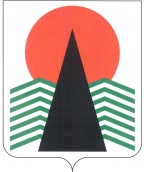 Муниципальное образование Нефтеюганский район
(Ханты-Мансийский автономный округ – Югра)дума  Нефтеюганского  района  решениег.НефтеюганскО внесении изменений в решение Думы Нефтеюганского района от 20.11.2015 № 662 «О бюджете Нефтеюганского района на 2016 год» На основании Бюджетного кодекса Российской Федерации, в соответствии с Федеральным законом от 06.10.2003 № 131-ФЗ «Об общих принципах организации местного самоуправления в Российской Федерации», в соответствии с решением Думы Нефтеюганского района от 14.05.2012 № 216 «Об утверждении Положения о бюджетном процессе в муниципальном образовании Нефтеюганский район» (в редакции на 28.04.2015 № 587) и Уставом муниципального образования Нефтеюганский район, рассмотрев информацию о внесении изменений в бюджет Нефтеюганского района на 2016 год, предоставленную администрацией Нефтеюганского района, Дума Нефтеюганского района решила:Внести в решение Думы Нефтеюганского района от 20.11.2015 № 662 «О бюджете Нефтеюганского района на 2016 год» следующие изменения: в пункте 1:1.1.1. в абзаце втором цифры «3 043 054,956 16» заменить цифрами «3 270 703,05616»;  1.1.2.	в абзаце третьем цифры «3 135 054,956 16» заменить цифрами «3 820 440,729 16»; 1.1.3. в абзаце четвертом цифры «92 000,0» заменить цифрами «549 737,673»; 1.2.	Приложение 1 «Прогнозируемый общий объем доходов бюджета Нефтеюганского района на 2016 год» изложить в редакции согласно приложению 1 к настоящему решению;Приложение 3 «Перечень главных администраторов доходов бюджета Нефтеюганского района» изложить в редакции согласно приложению 2 к настоящему решению; Приложение 4 «Перечень главных администраторов  источников финансирования дефицита бюджета Нефтеюганского района» изложить в редакции согласно приложению 3 к настоящему решению; Приложение 5 «Распределение бюджетных ассигнований по разделам, подразделам, целевым статьям (муниципальным программам и непрограммным направлениям деятельности), группам (группам и подгруппам) видов расходов классификации расходов бюджета Нефтеюганского района на 2016 год» изложить в редакции согласно приложению 4 к настоящему решению; Приложение 6 «Распределение бюджетных ассигнований по целевым статьям (муниципальным программам и непрограммным направлениям деятельности), группам (группам и подгруппам) видов расходов классификации расходов бюджета Нефтеюганского района на 2016 год» изложить в редакции согласно приложению 5 к настоящему решению; Приложение 7 «Распределение бюджетных ассигнований по разделам и подразделам классификации расходов бюджета Нефтеюганского района на 2016 год» изложить в  редакции согласно приложению 6  к настоящему решению; Приложение 8 «Ведомственная структура расходов бюджета Нефтеюганского района на 2016 год» изложить в редакции согласно приложению 7 к настоящему решению; Приложение 9 «Источники финансирования дефицита бюджета Нефтеюганского района на 2016 год» изложить в редакции согласно приложению 8 к настоящему решению;Приложение 10 «Межбюджетные трансферты, предоставляемые из бюджета Ханты-Мансийского автономного округа - Югры бюджету Нефтеюганского района на 2016 год» изложить в редакции согласно приложению 9 к настоящему решению;Приложение 11 «Распределение межбюджетных трансфертов бюджетам городского и сельских поселений на 2016 год» изложить в редакции согласно приложению  10  к настоящему решению;Приложение 13 «Объем бюджетных ассигнований на реализацию муниципальных программ Нефтеюганского района на 2016 год» изложить в  редакции согласно приложению  11  к настоящему решению;Приложение 16 «Распределение бюджетных ассигнований на осуществление бюджетных инвестиций в объекты муниципальной собственности, софинансирование капитальных вложений в которые осуществляются за счет межбюджетных субсидий из бюджета Ханты-Мансийского автономного округа-Югры на 2016 год» изложить в редакции согласно приложению  12  к настоящему решению.Настоящее решение подлежит официальному опубликованию в газете «Югорское обозрение».Настоящее решение вступает в силу после его официального опубликования. ГлаваНефтеюганского района							В.Н.Семенов« 10 »    февраля    2016 г.                                                                                 Приложение 3 к решению                                                                                       Думы Нефтеюганского районаот «10»  февраля  2016 г. № 685      10.02.2016№  685   . №  685   . Приложение 1 к решению
Думы Нефтеюганского района
от « 10 »   февраля  2016 г. №  685                                                      Приложение 1 к решению
Думы Нефтеюганского района
от « 10 »   февраля  2016 г. №  685                                                      Прогнозируемый общий объем доходов бюджетаПрогнозируемый общий объем доходов бюджетаПрогнозируемый общий объем доходов бюджетаПрогнозируемый общий объем доходов бюджетаНефтеюганского района на 2016 годНефтеюганского района на 2016 годНефтеюганского района на 2016 годНефтеюганского района на 2016 годтыс. рублей№ п/пКод бюджетной классификацииНаименование доходовБюджет района№ п/пКод бюджетной классификацииНаименование доходовБюджет района12341000 1 00 00000 00 0000 000НАЛОГОВЫЕ И НЕНАЛОГОВЫЕ ДОХОДЫ1 355 306,000001.1Налоговые доходы946 423,000001.2Неналоговые доходы408 883,000002000 2 00 00000 00 0000 000БЕЗВОЗМЕЗДНЫЕ ПОСТУПЛЕНИЯ1 772 871,900002.1000 2 02 00000 00 0000 000Безвозмездные поступления от других бюджетов бюджетной системы Российской Федерации1 772 871,900002.1.1000 2 02 01000 00 0000 151Дотации бюджетам субъектов Российской Федерации и муниципальных образований92 832,000002.1.2000 2 02 02000 00 0000 151Субсидии бюджетам бюджетной системы Российской Федерации (межбюджетные субсидии)299 702,300002.1.3000 2 02 03000 00 0000 151Субвенции бюджетам субъектов Российской Федерации и муниципальных образований 1 377 576,400002.1.4000 2 02 04000 00 0000 151Иные межбюджетные трансферты2 761,200003ВСЕГО ДОХОДОВ3 128 177,900004000 2 02 04014 05 0000 151
Межбюджетные трансферты, передаваемые бюджетам муниципальных районов из бюджетов поселений на осуществление части полномочий по решению вопросов местного значения в соответствии с заключенными соглашениями142 525,156165ИТОГО ДОХОДОВ (c учетом межбюджетных трансфертов, передаваемых бюджетам муниципальных районов из бюджетов поселений на осуществление части полномочий по решению вопросов местного значения в соответствии с заключенными соглашениями)3 270 703,05616Приложение 2 к решениюДумы Нефтеюганского районаот « 10 »   февраля   2016 г. №  685                                                     Приложение 2 к решениюДумы Нефтеюганского районаот « 10 »   февраля   2016 г. №  685                                                     Приложение 2 к решениюДумы Нефтеюганского районаот « 10 »   февраля   2016 г. №  685                                                     Приложение 2 к решениюДумы Нефтеюганского районаот « 10 »   февраля   2016 г. №  685                                                     Перечень главных администраторов доходов бюджета Нефтеюганского районаПеречень главных администраторов доходов бюджета Нефтеюганского районаПеречень главных администраторов доходов бюджета Нефтеюганского районаПеречень главных администраторов доходов бюджета Нефтеюганского района№ п/пКод бюджетной классификацииРоссийской ФедерацииКод бюджетной классификацииРоссийской ФедерацииНаименование главного администратора доходов бюджета Нефтеюганского района№ п/пглавного админис-тратора доходовдоходов бюджета Наименование главного администратора доходов бюджета Нефтеюганского района12231011011Дума Нефтеюганского района1.10111 13 02995 05 0000 130Прочие доходы от компенсации затрат бюджетов муниципальных районов2040040Администрация Нефтеюганского района  2.10401 08 04020 01 0000 110Государственная пошлина за совершение нотариальных действий должностными лицами органов местного самоуправления, уполномоченными в соответствии с законодательными актами Российской Федерации на совершение нотариальных действий 2.20401 08 07150 01 0000 110Государственная пошлина за выдачу разрешения на установку рекламной конструкции 2.30401 11 05013 05 0000 120Доходы, получаемые в виде арендной платы за земельные участки, государственная собственность на которые не разграничена и которые расположены в границах межселенных территорий муниципальных районов, а также средства от продажи права на заключение договоров аренды указанных земельных участков2.40401 11 05013 10 0000 120Доходы, получаемые в виде арендной платы за земельные участки, государственная собственность на которые не разграничена и которые расположены в границах сельских поселений, а также средства от продажи права на заключение договоров аренды указанных земельных участков2.50401 11 05013 13 0000 120Доходы, получаемые в виде арендной платы за земельные участки, государственная собственность на которые не разграничена и которые расположены в границах городских  поселений, а также средства от продажи права на заключение договоров аренды указанных земельных участков2.60401 11 05025 05 0000 120Доходы, получаемые в виде арендной платы, а также средства от продажи права на заключение договоров аренды за земли, находящиеся в собственности муниципальных районов (за исключением земельных участков муниципальных бюджетных и автономных учреждений)2.70401 11 05027 05 0000 120Доходы, получаемые  в виде арендной платы  за земельные участки, расположенные в полосе отвода автомобильных дорог общего пользования местного значения, находящихся в собственности муниципальных районов2.80401 11 05313 05 0000 120Плата по соглашениям об установлении сервитута, заключенным органами местного самоуправления муниципальных районов, государственными или муниципальными предприятиями либо государственными или муниципальными учреждениями в отношении земельных участков, государственная собственность на которые не разграничена и которые расположены в границах межселенных территорий муниципальных районов2.90401 11 05313 10 0000 120Плата по соглашениям об установлении сервитута, заключенным органами местного самоуправления муниципальных районов, государственными или муниципальными предприятиями либо государственными или муниципальными учреждениями в отношении земельных участков, государственная собственность на которые не разграничена и которые расположены в границах сельских поселений2.100401 11 05313 13 0000 120Плата по соглашениям об установлении сервитута, заключенным органами местного самоуправления муниципальных районов, государственными или муниципальными предприятиями либо государственными или муниципальными учреждениями в отношении земельных участков, государственная собственность на которые не разграничена и которые расположены в границах городских поселений2.110401 11 05314 10 0000 120Плата по соглашениям об установлении сервитута, заключенным органами местного самоуправления сельских поселений, государственными или муниципальными предприятиями либо государственными или муниципальными учреждениями в отношении земельных участков, государственная собственность на которые не разграничена и которые расположены в границах сельских поселений2.120401 11 05314 13 0000 120Плата по соглашениям об установлении сервитута, заключенным органами местного самоуправления городских поселений, государственными или муниципальными предприятиями либо государственными или муниципальными учреждениями в отношении земельных участков, государственная собственность на которые не разграничена и которые расположены в границах городских поселений2.130401 11 05325 05 0000 120Плата по соглашениям об установлении сервитута, заключенным органами местного самоуправления муниципальных районов, государственными или муниципальными предприятиями либо государственными или муниципальными учреждениями в отношении земельных участков, находящихся в собственности муниципальных районов2.140401 13 01995 05 0000 130Прочие доходы от оказания платных услуг (работ) получателями средств бюджетов муниципальных районов2.150401 13 02065 05 0000 130Доходы, поступающие в порядке возмещения расходов, понесенных в связи с эксплуатацией  имущества муниципальных районов2.160401 13 02995 05 0000 130Прочие доходы от компенсации затрат  бюджетов муниципальных районов2.170401 14 06013 05 0000 430Доходы от продажи земельных участков, государственная собственность на которые не разграничена и которые расположены в границах межселенных территорий муниципальных районов2.180401 14 06013 10 0000 430Доходы от продажи земельных участков, государственная собственность на которые не разграничена и которые расположены в границах сельских поселений2.190401 14 06013 13 0000 430Доходы от продажи земельных участков, государственная собственность на которые не разграничена и которые расположены в границах городских поселений2.200401 14 06025 05 0000 430Доходы от продажи земельных участков, находящихся в собственности муниципальных районов (за исключением земельных участков муниципальных бюджетных и автономных учреждений)2.210401 14 06313 05 0000 430Плата за увеличение площади земельных участков, находящихся в частной собственности, в результате перераспределения таких земельных участков и земель (или) земельных участков, государственная собственность на которые не разграничена и которые расположены в границах межселенных территорий муниципальных районов2.220401 14 06313 10 0000 430Плата за увеличение площади земельных участков, находящихся в частной собственности, в результате перераспределения таких земельных участков и земель (или) земельных участков, государственная собственность на которые не разграничена и которые расположены в границах сельских поселений2.230401 14 06313 13 0000 430Плата за увеличение площади земельных участков, находящихся в частной собственности, в результате перераспределения таких земельных участков и земель (или) земельных участков, государственная собственность на которые не разграничена и которые расположены в границах городских поселений2.240401 14 06325 05 0000 430Плата за увеличение площади земельных участков, находящихся в частной собственности, в результате перераспределения таких земельных участков и земельных участков, находящихся в собственности муниципальных районов2.250401 15 02050 05 0000 140Платежи, взимаемые органами местного самоуправления (организациями) муниципальных районов за выполнение определенных функций2.260401 16 32000 05 0000 140Денежные взыскания, налагаемые в возмещение ущерба, причиненного в результате незаконного или нецелевого использования бюджетных средств (в части бюджетов муниципальных районов)2.270401 16 33050 05 0000 140Денежные взыскания (штрафы) за нарушение законодательства Российской Федерации о контрактной системе в сфере закупок товаров, работ, услуг для обеспечения государственных и муниципальных нужд для нужд муниципальных районов2.280401 16 90050 05 0000 140Прочие поступления от денежных взысканий (штрафов) и иных сумм в возмещение ущерба, зачисляемые в бюджеты муниципальных районов2.290401 17 05050 05 0000 180Прочие неналоговые доходы бюджетов муниципальных районов 2.300401 17 14030 05 0000 180Средства самообложения граждан, зачисляемые в бюджеты муниципальных районов2.310401 17 01050 05 0000 180Невыясненные поступления, зачисляемые в бюджеты муниципальных районов3050050Департамент финансов Нефтеюганского района3.10501 11 02033 05 0000 120Доходы от размещения временно свободных средств бюджетов муниципальных районов3.20501 11 03050 05 0000 120Проценты, полученные от предоставления бюджетных кредитов внутри страны за счет средств бюджетов муниципальных районов3.30501 13 02065 05 0000 130Доходы, поступающие в порядке возмещения расходов, понесенных в связи с эксплуатацией  имущества муниципальных районов3.40501 13 02995 05 0000 130Прочие доходы от компенсации затрат  бюджетов муниципальных районов3.50501 16 90050 05 0000 140Прочие поступления от денежных взысканий (штрафов) и иных сумм в возмещение ущерба, зачисляемые в бюджеты муниципальных районов3.60501 17 01050 05 0000 180Невыясненные поступления, зачисляемые в бюджеты муниципальных районов3.80502 01 05010 05 0000 180Предоставление нерезидентами грантов для получателей средств бюджетов муниципальных районов3.90502 01 05020 05 0000 180Поступления от  денежных пожертвований, предоставляемых нерезидентами получателям средств бюджетов муниципальных районов3.100502 01 05099 05 0000 180Прочие безвозмездные поступления от нерезидентов в бюджеты муниципальных районов3.110502 02 01001 05 0000 151Дотации бюджетам муниципальных районов на выравнивание  бюджетной обеспеченности3.120502 02 01003 05 0000 151Дотации бюджетам муниципальных районов на поддержку мер по обеспечению сбалансированности бюджетов3.130502 02 01009 05 0000 151Дотации бюджетам муниципальных районов на поощрение достижения наилучших показателей деятельности органов местного самоуправления3.140502 02 01999 05 0000 151Прочие дотации бюджетам муниципальных районов3.150502 02 02003 05 0000 151Субсидии бюджетам муниципальных районов на реформирование муниципальных финансов3.160502 02 02008 05 0000 151Субсидии бюджетам муниципальных районов на обеспечение жильем молодых семей3.170502 02 02009 05 0000 151Субсидии бюджетам муниципальных районов на государственную  поддержку малого и среднего предпринимательства, включая крестьянские (фермерские) хозяйства 3.180502 02 02019 05 0000 151Субсидии бюджетам муниципальных районов на реализацию программ поддержки социально ориентированных некоммерческих организаций3.190502 02 02021 05 0000 151Субсидии бюджетам муниципальных районов на осуществление капитального ремонта гидротехнических сооружений, находящихся в муниципальной собственности, и бесхозяйных гидротехнических сооружений3.210502 02 02041 05 0000 151Субсидии бюджетам муниципальных районов на строительство, модернизацию, ремонт и содержание автомобильных дорог общего пользования, в том числе дорог в поселениях (за исключением автомобильных дорог федерального значения)3.220502 02 02044 05 0000 151Субсидии бюджетам муниципальных районов на обеспечение автомобильными дорогами новых микрорайонов3.230502 02 02046 05 0000 151Субсидии бюджетам муниципальных районов на реализацию мероприятий, предусмотренных региональной программой переселения, включенной в Государственную программу по оказанию содействия добровольному переселению в Российскую Федерацию соотечественников, проживающих за рубежом3.240502 02 02051 05 0000 151Субсидии бюджетам муниципальных районов на реализацию федеральных целевых программ3.250502 02 02071 05 0000 151Субсидии бюджетам муниципальных районов на предоставление грантов в области науки, культуры, искусства и средств массовой информации3.260502 02 02073 05 0000 151Субсидии бюджетам муниципальных районов на создание технопарков3.270502 02 02077 05 0000 151Субсидии бюджетам муниципальных районов на софинансирование капитальных вложений в объекты муниципальной собственности3.280502 02 02078 05 0000 151Субсидии бюджетам муниципальных районов на  бюджетные инвестиции для модернизации объектов коммунальной инфраструктуры3.290502 02 02079 05 0000 151Субсидии бюджетам муниципальных районов на переселение граждан из жилищного фонда, признанного непригодным для проживания, и (или) жилищного фонда с высоким уровнем износа (более 70 процентов)3.300502 02 02080 05 0000 151Субсидии бюджетам муниципальных районов для обеспечения земельных участков коммунальной инфраструктурой в целях жилищного строительства3.310502 02 02081 05 0000 151Субсидии бюджетам муниципальных районов на мероприятия по обеспечению жильем иных категорий граждан на основании решений Правительства Российской Федерации3.320502 02 02085 05 0000 151Субсидии бюджетам муниципальных районов на осуществление мероприятий по обеспечению жильем граждан Российской Федерации, проживающих в сельской местности3.330502 02 02087 05 0000 151Субсидии бюджетам муниципальных районов из бюджетов поселений на решение вопросов местного значения межмуниципального характера3.340502 02 02089 05 0001 151Субсидии бюджетам муниципальных районов на обеспечение мероприятий по  капитальному  ремонту многоквартирных домов за счет средств бюджетов3.350502 02 02089 05 0002 151Субсидии бюджетам муниципальных районов на обеспечение мероприятий по переселению граждан из аварийного  жилищного  фонда  за счет средств бюджетов3.360502 02 02089 05 0004 151Субсидии бюджетам муниципальных районов на обеспечение мероприятий по переселению граждан из аварийного жилищного фонда с учетом необходимости развития малоэтажного жилищного строительства за счет средств бюджетов3.370502 02 02089 05 0005 151Субсидии бюджетам муниципальных районов на обеспечение мероприятий по модернизации систем коммунальной инфраструктуры за счет средств бюджетов3.380502 02 02102 05 0000 151Субсидии бюджетам муниципальных районов на закупку автотранспортных средств и коммунальной техники3.390502 02 02104 05 0000 151Субсидии бюджетам муниципальных районов на организацию дистанционного обучения инвалидов3.400502 02 02109 05 0000 151Субсидии бюджетам муниципальных районов на проведение капитального ремонта многоквартирных домов3.410502 02 02132 05 0000 151Субсидии бюджетам муниципальных районов на приобретение оборудования для быстровозводимых физкультурно-оздоровительных комплексов, включая металлоконструкции  и металлоизделия3.420502 02 02133 05 0000 151Субсидии бюджетам муниципальных районов на оказание адресной финансовой поддержки спортивным организациям, осуществляющим подготовку спортивного резерва для сборных команд Российской Федерации3.430502 02 02136 05 0000 151Субсидии бюджетам муниципальных районов на реализацию программ повышения эффективности бюджетных расходов3.440502 02 02150 05 0000 151Субсидии бюджетам муниципальных районов на реализацию программы энергосбережения и повышения энергетической эффективности на период до 2020 года3.450502 02 02153 05 0000 151Субсидии бюджетам муниципальных районов на поддержку начинающих фермеров3.460502 02 02197 05 0000 151Субсидии бюджетам муниципальных районов на развитие семейных животноводческих ферм3.470502 02 02204 05 0000 151Субсидии бюджетам муниципальных  районов на  модернизацию   региональных   систем дошкольного образования3.480502 02 02215 05 0000 151Субсидии бюджетам муниципальных районов на создание в общеобразовательных организациях, расположенных в сельской местности, условий для занятий физической культурой и спортом3.490502 02 02216 05 0000 151Субсидии бюджетам муниципальных районов на осуществление дорожной деятельности в отношении автомобильных дорог общего пользования, а также капитального ремонта и ремонта дворовых территорий многоквартирных домов, проездов к дворовым территориям многоквартирных домов населенных пунктов3.500502 02 02217 05 0000 151Субсидии бюджетам муниципальных районов на поддержку региональных проектов в сфере информационных технологий3.510502 02 02219 05 0000 151Субсидии бюджетам муниципальных районов на закупку автобусов и техники для жилищно-коммунального хозяйства, работающих на газомоторном топливе3.520502 02 02220 05 0000 151Субсидии бюджетам муниципальных районов на реализацию мероприятий по поэтапному внедрению Всероссийского физкультурно-спортивного комплекса "Готов к труду и обороне" (ГТО)3.530502 02 02243 05 0000 151Субсидии бюджетам муниципальных районов на возмещение части прямых понесенных затрат на создание и модернизацию объектов плодохранилищ3.540502 02 02244 05 0000 151Субсидии бюджетам муниципальных районов на грантовую поддержку сельскохозяйственных потребительских кооперативов для развития материально-технической базы3.550502 02 02245 05 0000 151Субсидии бюджетам муниципальных районов на оказание несвязанной поддержки сельскохозяйственным товаропроизводителям в области развития производства семенного картофеля и овощей открытого грунта3.560502 02 02246 05 0000 151Субсидии бюджетам муниципальных районов на возмещение части прямых понесенных затрат на создание и модернизацию объектов картофелехранилищ и овощехранилищ, а также на приобретение техники и оборудования на цели предоставления субсидии3.570502 02 02247 05 0000 151Субсидии бюджетам муниципальных районов на возмещение части прямых понесенных затрат на создание и модернизацию объектов картофелехранилищ и овощехранилищ, а также на приобретение техники и оборудования на цели предоставления субсидии3.580502 02 02248 05 0000 151Субсидии бюджетам муниципальных районов на возмещение части прямых понесенных затрат на создание и модернизацию объектов животноводческих комплексов молочного направления (молочных ферм), а также на приобретение техники и оборудования на цели предоставления субсидии3.590502 02 02249 05 0000 151Субсидии бюджетам муниципальных районов на возмещение части процентной ставки по краткосрочным кредитам (займам) на развитие молочного скотоводства3.600502 02 02250 05 0000 151Субсидии бюджетам муниципальных районов на возмещение части процентной ставки по инвестиционным кредитам (займам) на строительство и реконструкцию объектов для молочного скотоводства3.610502 02 02251 05 0000 151Субсидии бюджетам муниципальных районов на возмещение части прямых понесенных затрат на создание и модернизацию объектов селекционно-генетических центров в животноводстве и селекционно-семеноводческих центров в растениеводстве, а также на приобретение техники и оборудования на цели предоставления субсидии3.620502 02 02252 05 0000 151Субсидии бюджетам муниципальных районов на возмещение части процентной ставки по краткосрочным кредитам (займам) на развитие селекционно-генетических и селекционно-семеноводческих центров в подотраслях животноводства и растениеводства3.630502 02 02253 05 0000 151Субсидии бюджетам муниципальных районов на возмещение части процентной ставки по краткосрочным кредитам (займам) на переработку продукции растениеводства и животноводства в области развития оптово-распределительных центров3.640502 02 02254 05 0000 151Субсидии бюджетам муниципальных районов на возмещение части прямых понесенных затрат на создание оптово-распределительных центров, а также на приобретение техники и оборудования на цели предоставления субсидии3.650502 02 02258 05 0000 151Субсидии бюджетам муниципальных районов на поддержку племенного крупного рогатого скота молочного направления3.660502 02 02266 05 0000 151Субсидии бюджетам муниципальных районов на содержание товарного маточного поголовья крупного рогатого скота мясных пород и их помесей3.670502 02 02267 05 0000 151Субсидии бюджетам муниципальных районов на идентификацию племенного маточного поголовья крупного рогатого скота молочного направления3.680502 02 02998 05 0000 151Субсидия бюджетам муниципальных районов на финансовое обеспечение отдельных полномочий3.690502 02 02999 05 0000 151Прочие субсидии бюджетам муниципальных районов3.700502 02 03001 05 0000 151Субвенции бюджетам муниципальных районов на оплату жилищно-коммунальных услуг отдельным категориям граждан3.710502 02 03002 05 0000 151Субвенции бюджетам муниципальных районов на осуществление полномочий по подготовке проведения статистических переписей3.720502 02 03003 05 0000 151Субвенции бюджетам муниципальных районов на государственную регистрацию актов гражданского состояния3.730502 02 03007 05 0000 151Субвенции бюджетам муниципальных районов на составление (изменение) списков кандидатов в присяжные заседатели федеральных судов общей юрисдикции в Российской Федерации3.740502 02 03011 05 0000 151Субвенции бюджетам муниципальных районов на государственные единовременные пособия и ежемесячные денежные компенсации гражданам при возникновении поствакцинальных осложнений3.750502 02 03012 05 0000 151Субвенции бюджетам муниципальных районов на выплаты инвалидам компенсаций страховых премий по договорам обязательного страхования гражданской ответственности владельцев транспортных средств3.760502 02 03013 05 0000 151Субвенции бюджетам муниципальных районов на обеспечение мер социальной поддержки реабилитированных лиц и лиц, признанных пострадавшими от политических репрессий3.770502 02 03014 05 0000 151Субвенции бюджетам муниципальных районов на поощрение лучших учителей3.780502 02 03015 05 0000 151Субвенции бюджетам муниципальных районов на осуществление первичного воинского учета на территориях, где отсутствуют военные комиссариаты3.790502 02 03018 05 0000 151Субвенции бюджетам муниципальных районов на осуществление отдельных полномочий в области лесных отношений 3.800502 02 03019 05 0000 151Субвенции бюджетам муниципальных районов на осуществление отдельных полномочий в области водных отношений3.810502 02 03020 05 0000 151Субвенции  бюджетам  муниципальных  районов   на выплату единовременного пособия при всех  формах устройства   детей,    лишенных    родительского попечения, в семью3.820502 02 03021 05 0000 151Субвенции бюджетам муниципальных районов на  ежемесячное денежное вознаграждение за классное руководство3.830502 02 03022 05 0000 151Субвенции бюджетам муниципальных районов на предоставление гражданам субсидий на оплату жилого помещения и коммунальных услуг3.840502 02 03024 05 0000 151Субвенции бюджетам муниципальных районов на выполнение передаваемых полномочий субъектов Российской Федерации3.850502 02 03025 05 0000 151Субвенции бюджетам муниципальных районов на реализацию полномочий Российской Федерации по осуществлению социальных выплат безработным гражданам3.860502 02 03026 05 0000 151Субвенции бюджетам муниципальных районов на обеспечение жилыми помещениями детей-сирот, детей, оставшихся без попечения родителей, а также детей, находящихся под опекой (попечительством), не имеющих закрепленного жилого помещения3.860502 02 03027 05 0000 151Субвенции бюджетам муниципальных районов на содержание ребенка в семье опекуна и приемной семье, а также вознаграждение, причитающееся приемному родителю3.870502 02 03029 05 0000 151Субвенции бюджетам муниципальных районов на компенсацию части платы, взимаемой с родителей (законных представителей) за присмотр и уход за детьми, посещающими образовательные организации, реализующие образовательные программы дошкольного образования3.880502 02 03035 05 0000 151Субвенции бюджетам муниципальных районов на поддержку овцеводства3.890502 02 03036 05 0000 151Субвенции бюджетам муниципальных районов на поддержку элитного семеноводства3.900502 02 03037 05 0000 151Субвенции  бюджетам  муниципальных   районов   на      поддержку завоза семян для  выращивания  кормовых культур в районах Крайнего Севера и  приравненных к ним местностях, включая производство  продукции растениеводства на низкопродуктивных пашнях3.910502 02 03038 05 0000 151Субвенции бюджетам муниципальных районов на поддержку производства льна и конопли3.920502 02 03039 05 0000 151Субвенции бюджетам муниципальных районов на закладку и уход за многолетними насаждениями3.930502 02 03040 05 0000 151Субвенции бюджетам муниципальных районов на компенсацию части затрат по страхованию урожая сельскохозяйственных культур, урожая многолетних насаждений и посадок многолетних насаждений3.940502 02 03041 05 0000 151Субвенции бюджетам муниципальных районов на возмещение сельскохозяйственным товаропроизводителям (кроме личных подсобных хозяйств и сельскохозяйственных потребительских кооперативов), организациям агропромышленного комплекса независимо от их организационно-правовых форм, крестьянским (фермерским) хозяйствам и организациям потребительской кооперации части затрат на уплату процентов по кредитам, полученным в российских кредитных организациях, и займам, полученным в сельскохозяйственных кредитных потребительских кооперативах в 2009 - 2012 годах на срок до 1 года3.950502 02 03042 05 0000 151Субвенции бюджетам муниципальных районов на поддержку северного оленеводства и табунного коневодства3.960502 02 03043 05 0000 151Субвенции бюджетам муниципальных районов на поддержку племенного животноводства3.970502 02 03044 05 0000 151Субвенции бюджетам муниципальных районов на возмещение части затрат на уплату процентов организациям, независимо от их организационно-правовых форм, по инвестиционным кредитам, полученным в российских кредитных организациях на приобретение племенного материала рыб, техники и оборудования на срок до пяти лет, на строительство, реконструкцию и модернизацию комплексов (ферм) на срок до восьми лет, в 2007 - 2012 годах для осуществления промышленного рыбоводства, в 2012 году для разведения одомашненных видов и пород рыб3.980502 02 03045 05 0000 151Субвенции бюджетам муниципальных районов на возмещение сельскохозяйственным товаропроизводителям, организациям агропромышленного комплекса, независимо от их организационно-правовых форм, и крестьянским (фермерским) хозяйствам, сельскохозяйственным потребительским кооперативам части затрат на уплату процентов по инвестиционным кредитам, полученным в российских кредитных организациях, и займам, полученным в сельскохозяйственных кредитных потребительских кооперативах в 2004 - 2012 годах на срок от 2 до 10 лет3.990502 02 03046 05 0000 151Субвенции бюджетам муниципальных районов на возмещение гражданам, ведущим личное подсобное хозяйство, сельскохозяйственным потребительским кооперативам, крестьянским (фермерским) хозяйствам части затрат на уплату процентов по кредитам, полученным в российских кредитных организациях, и займам, полученным в сельскохозяйственных кредитных потребительских кооперативах в 2005 - 2012 годах на срок до 8 лет3.1000502 02 03047 05 0000 151Субвенции бюджетам муниципальных районов на возмещение части затрат на закупку кормов для маточного поголовья крупного рогатого скота3.1010502 02 03048 05 0000 151Субвенции бюджетам муниципальных районов на компенсацию части затрат на приобретение средств химизации3.1020502 02 03049 05 0000 151Субвенции бюджетам муниципальных районов на оказание высокотехнологичной медицинской помощи гражданам Российской Федерации3.1030502 02 03050 05 0000 151Субвенции бюджетам муниципальных районов на поддержку развития консультационной помощи сельхозтоваропроизводителям3.1040502 02 03051 05 0000 151Субвенции бюджетам муниципальных районов на компенсацию части затрат на приобретение  средств химической защиты растений3.1050502 02 03053 05 0000 151Субвенции бюджетам муниципальных районов на выплату единовременного пособия беременной жене военнослужащего, проходящего военную службу по призыву, а также ежемесячного пособия на ребенка военнослужащего, проходящего военную службу по призыву3.1060502 02 03059 05 0000 151Субвенции бюджетам муниципальных районов на государственную поддержку внедрения комплексных мер модернизации образования3.1070502 02 03062 05 0000 151Субвенции бюджетам муниципальных районов на материально-техническое обеспечение центров психолого-педагогической реабилитации и коррекции несовершеннолетних, злоупотребляющих наркотиками3.1080502 02 03064 05 0000 151Субвенции бюджетам муниципальных районов на поддержку экономически значимых региональных программ3.1090502 02 03069 05 0000 151Субвенции бюджетам муниципальных районов на обеспечение жильем отдельных категорий граждан, установленных Федеральным законом от 12 января 1995 года № 5-ФЗ "О ветеранах", в соответствии с Указом Президента Российской Федерации от 7 мая 2008 года № 714 "Об обеспечении жильем ветеранов Великой Отечественной войны 1941 - 1945 годов" 3.1100502 02 03070 05 0000 151Субвенции бюджетам муниципальных районов на обеспечение жильем отдельных категорий граждан, установленных Федеральными законами от 12 января 1995 года № 5-ФЗ "О ветеранах" и от 24 ноября 1995 года               № 181-ФЗ "О социальной защите инвалидов в Российской Федерации" 3.1110502 02 03073 05 0000 151Субвенции бюджетам муниципальных районов на активные мероприятия по содействию занятости населения, включая оказание содействия гражданам в переселении для работы в сельской местности3.1120502 02 03077 05 0000 151Субвенции бюджетам муниципальных районов на обеспечение жильем граждан, уволенных с военной службы (службы), и приравненных к ним лиц3.1130502 02 03078 05 0000 151Субвенции бюджетам муниципальных районов на модернизацию региональных систем общего образования3.1140502 02 03090 05 0000 151Субвенции бюджетам муниципальных районов на осуществление ежемесячной денежной выплаты, назначаемой в случае рождения третьего ребенка или последующих детей до достижения ребенком возраста трех лет3.1150502 02 03102 05 0000 151Субвенции бюджетам муниципальных районов на поддержку племенного животноводства3.1160502 02 03103 05 0000 151Субвенции бюджетам муниципальных районов на  реализованного и (или) отгруженного на собственную переработку молока3.1170502 02 03106 05 0000 151Субвенции бюджетам муниципальных районов на поддержку экономически значимых региональных программ в области животноводства3.1180502 02 03107 05 0000 151Субвенции бюджетам муниципальных районов на возмещение части процентной ставки по краткосрочным кредитам (займам) на развитие животноводства, переработки и реализации продукции животноводства3.1190502 02 03110 05 0000 151Субвенции бюджетам муниципальных районов на поддержку племенного крупного рогатого скота мясного направления3.1200502 02 03111 05 0000 151Субвенции бюджетам муниципальных районов на поддержку экономически значимых региональных программ по развитию мясного скотоводства3.1210502 02 03113 05 0000 151Субвенции бюджетам муниципальных районов на поддержку начинающих фермеров3.1220502 02 03115 05 0000 151Субвенции бюджетам муниципальных районов на возмещение части процентной ставки по долгосрочным, среднесрочным и краткосрочным кредитам, взятым малыми формами хозяйствования3.1230502 02 03116 05 0000 151Субвенции бюджетам муниципальных районов на возмещение части затрат крестьянских (фермерских) хозяйств, включая индивидуальных предпринимателей, при оформлении в собственность используемых ими земельных участков из земель сельскохозяйственного назначения3.1240502 02 03119 05 0000 151Субвенции бюджетам муниципальных районов на предоставление жилых помещений детям-сиротам и детям, оставшимся без попечения родителей, лицам из их числа по договорам найма специализированных жилых помещений3.1250502 02 03121 05 0000 151Субвенции бюджетам муниципальных районов на проведение Всероссийской сельскохозяйственной переписи в 2016 году3.1260502 02 03122 05 0000 151Субвенции бюджетам муниципальных районов на выплату государственных пособий лицам, не подлежащим обязательному социальному страхованию на случай временной нетрудоспособности и в связи с материнством, и лицам, уволенным в связи с ликвидацией организаций (прекращением деятельности, полномочий физическими лицами)3.1270502 02 03123 05 0000 151Субвенции бюджетам муниципальных районов на осуществление переданных полномочий Российской Федерации по предоставлению отдельных мер социальной поддержки граждан, подвергшихся воздействию радиации3.1280502 02 03999 05 0000 151Прочие субвенции бюджетам муниципальных районов3.1290502 02 04001 05 0000 151Межбюджетные трансферты, передаваемые бюджетам муниципальных районов на содержание депутатов Государственной Думы и их помощников3.1300502 02 04002 05 0000 151Межбюджетные трансферты, передаваемые бюджетам муниципальных районов на содержание членов Совета Федерации и их помощников3.1310502 02 04007 05 0000 151Межбюджетные трансферты, передаваемые бюджетам муниципальных районов на реализацию программ местного развития и обеспечение занятости для шахтерских городов и поселков3.1320502 02 04011 05 0000 151Межбюджетные трансферты, передаваемые бюджетам муниципальных районов на премирование победителей Всероссийского конкурса на звание "Самый благоустроенный город России"3.1330502 02 04012 05 0000 151Межбюджетные трансферты, передаваемые бюджетам муниципальных районов для компенсации дополнительных расходов, возникших в результате решений, принятых органами власти другого уровня3.1340502 02 04014 05 0000 151Межбюджетные трансферты, передаваемые бюджетам муниципальных районов из бюджетов поселений на осуществление части полномочий по решению вопросов местного значения в соответствии с заключенными соглашениями3.1350502 02 04025 05 0000 151Межбюджетные трансферты, передаваемые бюджетам муниципальных районов на комплектование книжных фондов библиотек муниципальных образований3.1360502 02 04026 05 0000 151Межбюджетные трансферты, передаваемые бюджетам муниципальных районов на выплату региональной доплаты к пенсии3.1370502 02 04029 05 0000 151Межбюджетные трансферты, передаваемые бюджетам муниципальных районов на реализацию дополнительных мероприятий в сфере занятости населения3.1380502 02 04033 05 0000 151Межбюджетные трансферты, передаваемые  бюджетам муниципальных районов, на премирование победителей Всероссийского конкурса на звание "Самое благоустроенное городское (сельское) поселение России"3.1390502 02 04041 05 0000 151Межбюджетные трансферты, передаваемые бюджетам муниципальных районов, на подключение общедоступных библиотек Российской Федерации к сети "Интернет" и развитие системы библиотечного дела с учетом задачи расширения информационных технологий и оцифровки3.1400502 02 04052 05 0000 151Межбюджетные трансферты, передаваемые бюджетам муниципальных районов на государственную поддержку муниципальных учреждений культуры, находящихся на территориях сельских поселений3.1410502 02 04053 05 0000 151Межбюджетные трансферты, передаваемые бюджетам муниципальных районов на государственную поддержку лучших работников муниципальных учреждений культуры, находящихся на территориях сельских поселений3.1420502 02 04059 05 0000 151Межбюджетные трансферты, передаваемые бюджетам муниципальных районов на поощрение достижения наилучших показателей деятельности органов местного самоуправления3.1430502 02 04061 05 0000 151Межбюджетные трансферты, передаваемые бюджетам муниципальных районов на создание и развитие сети многофункциональных центров предоставления государственных и муниципальных услуг3.1440502 02 04066 05 0000 151Межбюджетные трансферты, передаваемые бюджетам муниципальных районов на реализацию мероприятий по профилактике ВИЧ-инфекции и гепатитов В и С3.1450502 02 04067 05 0000 151Межбюджетные трансферты, передаваемые бюджетам муниципальных районов на поддержку экономического и социального развития коренных малочисленных народов Севера, Сибири и Дальнего Востока3.1460502 02 04080 05 0000 151Межбюджетные трансферты, передаваемые бюджетам муниципальных районов для оказания адресной финансовой помощи гражданам Украины, имеющим статус беженца или получившим временное убежище на территории Российской Федерации и проживающим в жилых помещениях граждан Российской Федерации3.1470502 02 04081 05 0000 151Межбюджетные трансферты, передаваемые бюджетам муниципальных районов на финансовое обеспечение мероприятий по временному социально-бытовому обустройству лиц, вынужденно покинувших территорию Украины и находящихся в пунктах временного размещения3.1480502 02 04085 05 0000 151Межбюджетные трансферты, передаваемые бюджетам муниципальных районов на финансовое обеспечение реализации мероприятий по проведению капитального ремонта жилищного фонда, поврежденного в результате паводков, произошедших на территории Российской Федерации3.1490502 02 04095 05 0000 151Межбюджетные трансферты, передаваемые бюджетам муниципальных районов на реализацию мероприятий региональных программ в сфере дорожного хозяйства, включая проекты, реализуемые с применением механизмов государственно-частного партнерства, и строительство, реконструкцию и ремонт уникальных искусственных дорожных сооружений по решениям Правительства Российской Федерации3.1500502 02 04098 05 0000 151Межбюджетные трансферты, передаваемые бюджетам муниципальных районов на финансовое обеспечение реализации мер социальной поддержки граждан, жилые помещения которых утрачены или повреждены в результате пожаров, произошедших на территории Российской Федерации, а также мероприятий по строительству и (или) восстановлению объектов коммунальной и социальной инфраструктуры3.1510502 02 04999 05 0000 151Прочие межбюджетные трансферты, передаваемые бюджетам муниципальных районов3.1520502 02 09014 05 0000 151Прочие безвозмездные поступления в бюджеты муниципальных районов от федерального бюджета3.1530502 02 09024 05 0000 151Прочие безвозмездные поступления в бюджеты муниципальных районов от бюджетов субъектов Российской Федерации3.1540502 02 09044 05 0000 151Прочие безвозмездные поступления в бюджеты муниципальных районов от бюджетов городских округов3.1550502 02 09065 05 0000 151Прочие безвозмездные поступления в бюджеты муниципальных районов от бюджетов сельских поселений3.1560502 02 09071 05 0000 151Прочие безвозмездные поступления в бюджеты муниципальных районов от бюджета Пенсионного фонда Российской Федерации3.1570502 02 09072 05 0000 151Прочие безвозмездные поступления в бюджеты муниципальных районов от бюджета Фонда социального страхования Российской Федерации3.1580502 02 09105  05 0000 151Прочие безвозмездные поступления в бюджеты муниципальных районов от бюджетов городских поселений3.1590502 03 05010 05 0000 180Предоставление государственными (муниципальными) организациями грантов для получателей средств бюджетов муниципальных районов3.1600502 03 05020 05 0000 180Поступления от денежных пожертвований, предоставляемых государственными (муниципальными) организациями получателям средств бюджетов муниципальных районов3.1610502 03 05030 05 0000 180Безвозмездные поступления в бюджеты муниципальных районов от государственной корпорации - Фонда содействия реформированию жилищно-коммунального хозяйства на обеспечение мероприятий по капитальному ремонту многоквартирных домов3.1620502 03 05040 05 0000 180Безвозмездные поступления в бюджеты муниципальных районов от государственной корпорации  - Фонда содействия реформированию жилищно-коммунального хозяйства на обеспечение мероприятий по переселению граждан из аварийного жилищного фонда3.1630502 03 05050 05 0000 180Безвозмездные поступления в бюджеты муниципальных районов от государственной корпорации - Фонда содействия реформированию жилищно-коммунального хозяйства на обеспечение мероприятий по переселению граждан из аварийного жилищного фонда с учетом необходимости развития малоэтажного жилищного строительства3.1640502 03 05099 05 0000 180Прочие безвозмездные поступления от государственных (муниципальных) организаций в бюджеты муниципальных районов3.1650502 04 05010 05 0000 180Предоставление негосударственными организациями грантов для получателей средств бюджетов муниципальных районов3.1660502 04 05020 05 0000 180Поступления от денежных пожертвований, предоставляемых негосударственными организациями получателям средств бюджетов муниципальных районов3.1670502 04 05099 05 0000 180Прочие безвозмездные поступления от негосударственных организаций в бюджеты муниципальных районов3.1680502 07 05010 05 0000 180 Безвозмездные поступления от физических и юридических лиц на финансовое обеспечение дорожной деятельности, в том числе добровольных пожертвований, в отношении автомобильных дорог общего пользования местного значения муниципальных районов  3.1690502 07 05020 05 0000 180Поступления от денежных пожертвований, предоставляемых физическими лицами получателям средств бюджетов муниципальных районов3.1700502 07 05030 05 0000 180Прочие безвозмездные поступления в бюджеты муниципальных районов3.1700502 08 05000 05 0000 180Перечисления из бюджетов муниципальных районов (в бюджеты муниципальных районов) для осуществления возврата (зачета) излишне уплаченных или излишне взысканных сумм налогов, сборов и иных платежей, а также сумм процентов за несвоевременное осуществление такого возврата и процентов, начисленных на излишне взысканные суммы3.1710502 18 05010 05 0000 151Доходы бюджетов муниципальных районов от возврата остатков субсидий, субвенций и иных межбюджетных трансфертов, имеющих целевое назначение, прошлых лет из бюджетов поселений 1.1720502 18 05020 05 0000 151Доходы бюджетов муниципальных районов от возврата остатков субсидий, субвенций и иных межбюджетных трансфертов, имеющих целевое назначение, прошлых лет из бюджетов государственных внебюджетных фондов1.1730502 18 05010 05 0000 180Доходы бюджетов муниципальных районов от возврата бюджетными учреждениями остатков субсидий прошлых лет1.1740502 18 05020 05 0000 180Доходы бюджетов муниципальных районов от возврата автономными учреждениями остатков субсидий прошлых лет1.1750502 18 05030 05 0000 180Доходы бюджетов муниципальных районов от возврата иными организациями остатков субсидий прошлых лет1.1760502 19 05000 05 0000 151Возврат остатков субсидий, субвенций и иных межбюджетных трансфертов, имеющих целевое назначение, прошлых лет из бюджетов муниципальных районов4.070070Департамент имущественных отношений Нефтеюганского района4.10701 11 01050 05 0000 120Доходы в виде прибыли, приходящейся на доли в уставных (складочных) капиталах хозяйственных товариществ и обществ, или дивидендов по акциям, принадлежащим муниципальным районам4.20701 11 02085 05 0000 120Доходы от размещения сумм, аккумулируемых в ходе проведения аукционов по продаже акций, находящихся в собственности                      муниципальных районов4.30701 11 05075 05 0000 120Доходы от сдачи в аренду имущества, составляющего казну муниципальных районов (за исключением земельных участков)  4.40701 11 05093 05 0000 120Доходы от предоставления на платной основе парковок (парковочных мест), расположенных на автомобильных дорогах общего пользования местного значения, относящихся к собственности муниципальных районов4.50701 11 07015 05 0000 120Доходы от перечисления части прибыли, остающейся после уплаты налогов и иных обязательных платежей муниципальных унитарных предприятий, созданных муниципальными районами4.60701 11 08050 05 0000 120Средства, получаемые от передачи имущества, находящегося в собственности муниципальных районов (за исключением имущества муниципальных бюджетных и автономных учреждений, а также имущества муниципальных унитарных предприятий, в том числе казенных), в залог, в доверительное управление4.70701 11 09045 05 0001 120Доходы по договорам социального найма жилого помещения муниципального жилищного фонда4.80701 11 09045 05 0002 120Прочие доходы4.90701 13 02065 05 0000 130Доходы, поступающие в порядке возмещения расходов, понесенных в связи с эксплуатацией  имущества муниципальных районов4.100701 13 02995 05 0000 130Прочие доходы от компенсации затрат  бюджетов муниципальных районов4.110701 14 01050 05 0000 410Доходы от продажи квартир, находящихся в собственности муниципальных районов4.120701 14 02053 05 0000 410Доходы от реализации иного имущества, находящегося в собственности муниципальных районов (за исключением имущества муниципальных бюджетных и автономных учреждений, а также имущества муниципальных унитарных предприятий, в том числе казенных), в части реализации основных средств по указанному имуществу4.130701 14 02053 05 0000 440Доходы от реализации иного имущества, находящегося в собственности муниципальных районов (за исключением имущества муниципальных бюджетных и автономных учреждений, а также имущества муниципальных унитарных предприятий, в том числе казенных), в части реализации материальных запасов по указанному имуществу4.140701 14 04050 05 0000 420Доходы от продажи нематериальных активов, находящихся в собственности муниципальных районов4.150701 16 23051 05 0000 140Доходы от возмещения ущерба при возникновении страховых случаев по обязательному страхованию гражданской ответственности, когда выгодоприобретателями выступают получатели средств бюджетов муниципальных районов4.160701 16 23052 05 0000 140Доходы от возмещения ущерба при возникновении иных страховых случаев, когда выгодоприобретателями выступают получатели средств бюджетов муниципальных районов4.170701 16 32000 05 0000 140Денежные взыскания, налагаемые в возмещение ущерба, причиненного в результате незаконного или нецелевого использования бюджетных средств (в части бюджетов муниципальных районов)4.180701 16 90050 05 0000 140Прочие поступления от денежных взысканий (штрафов) и иных сумм в возмещение ущерба, зачисляемые в бюджеты муниципальных районов4.190701 17 05050 05 0000 180Прочие неналоговые доходы бюджетов муниципальных районов 5231231Департамент образования и молодежной политики Нефтеюганского района5.12311 13 02995 05 0000 130Прочие доходы от компенсации затрат  бюджетов муниципальных районов6241241Департамент культуры и спорта Нефтеюганского района6.12411 13 01995 05 0000 130Прочие доходы от оказания платных услуг (работ) получателями средств бюджетов муниципальных районов6.22411 13 02065 05 0000 130Доходы, поступающие в порядке возмещения расходов, понесенных в связи с эксплуатацией  имущества муниципальных районов6.32411 13 02995 05 0000 130Прочие доходы от компенсации затрат  бюджетов муниципальных районов7441441Территориальная избирательная комиссия Нефтеюганского района8481481Департамент  строительства и жилищно-коммунального комплекса Нефтеюганского района.8.14811 08 07174 01 0000 110Государственная пошлина за выдачу органом местного самоуправления муниципального района специального разрешения на движение по автомобильным дорогам транспортных средств, осуществляющих перевозки опасных, тяжеловесных и (или) крупногабаритных грузов, зачисляемая в бюджеты муниципальных районов8.24811 11 09035 05 0000 120Доходы от эксплуатации и использования имущества, автомобильных дорог, находящихся в собственности муниципальных районов8.34811 13 01540 05 0000 130Плата за оказание услуг по присоединению объектов дорожного сервиса к автомобильным дорогам общего пользования местного значения, зачисляемая в бюджеты муниципальных районов8.44811 13 01995 05 0000 130Прочие доходы от оказания платных услуг (работ) получателями средств бюджетов муниципальных районов8.54811 13 02995 05 0000 130Прочие доходы от компенсации затрат  бюджетов муниципальных районов8.64811 16 37040 05 0000 140Поступления  сумм в возмещение вреда, причиняемого автомобильным дорогам местного значения     транспортными средствами, осуществляющими перевозки тяжеловесных и  (или) крупногабаритных грузов, зачисляемые в бюджеты муниципальных районов  8.74811 16 90050 05 0000 140Прочие поступления от денежных взысканий (штрафов) и иных сумм в возмещение ущерба, зачисляемые в бюджеты муниципальных районов9Иные доходы бюджета Нефтеюганского района, администрирование которых может осуществляться главными администраторами доходов бюджета Нефтеюганского района в пределах их компетенцииИные доходы бюджета Нефтеюганского района, администрирование которых может осуществляться главными администраторами доходов бюджета Нефтеюганского района в пределах их компетенцииИные доходы бюджета Нефтеюганского района, администрирование которых может осуществляться главными администраторами доходов бюджета Нефтеюганского района в пределах их компетенции9.11 13 02995 05 0000 130Прочие доходы от компенсации затрат  бюджетов муниципальных районов9.21 16 90050 05 0000 140Прочие поступления от денежных взысканий (штрафов) и иных сумм в возмещение ущерба, зачисляемые в бюджеты муниципальных районов9.31 16 32000 05 0000 140Денежные  взыскания,  налагаемые  в   возмещение ущерба, причиненного результате  незаконного или нецелевого использования  бюджетных  средств(в части бюджетов муниципальных районов)9.41 16 33050 05 0000 140Денежные взыскания (штрафы) за нарушение законодательства Российской Федерации о контрактной системе в сфере закупок товаров, работ, услуг для обеспечения государственных и муниципальных нужд для нужд муниципальных районов9.51 17 01050 05 0000 180   Невыясненные поступления, зачисляемые в  бюджеты муниципальных районов9.61 17 05050 05 0000 180   Прочие     неналоговые  доходы  бюджетов муниципальных районов9.72 07 05010 05 0000 180 Безвозмездные поступления от физических и юридических лиц на финансовое обеспечение дорожной деятельности, в том числе добровольных пожертвований, в отношении автомобильных дорог общего пользования местного значения муниципальных районов  9.82 07 05020 05 0000 180Поступления от денежных пожертвований, предоставляемых физическими лицами получателям средств бюджетов муниципальных районов9.92 07 05030 05 0000 180Прочие безвозмездные поступления в бюджеты муниципальных районов   9.7- В соответствии с приказом Минфина России от 01.07.2013 N 65н "Об утверждении Указаний о порядке применения бюджетной классификации Российской Федерации администрирование налогов, сборов, в том числе государственной пошлины, задолженности и перерасчетов по отмененным налогам, регулярных платежей за пользование недрами, таможенных пошлин, таможенных сборов, специальных (компенсационных, антидемпинговых) пошлин, предварительных специальных (предварительных компенсационных, предварительных антидемпинговых) пошлин, а также доходов от поступления страховых взносов в бюджеты государственных внебюджетных фондов в целях раздельного учета обязательного платежа, пеней и процентов, денежных взысканий (штрафов) по данному платежу осуществляется с применением следующих кодов подвида доходов бюджетов, если Указаниями не установлено иное:1000 - сумма платежа (перерасчеты, недоимка и задолженность по соответствующему платежу, в том числе по отмененному);2000 - пени и проценты по соответствующему платежу;3000 - суммы денежных взысканий (штрафов) по соответствующему платежу согласно законодательству Российской Федерации.Администрирование налогов, сборов, задолженности и пересчетов по отмененным налогам, регулярных платежей за пользование недрами налоговыми органами в целях раздельного учета пеней и процентов по данному платежу осуществляется с применением следующих кодов подвида доходов бюджетов:         2100 - пени по соответствующему платежу;2200 - проценты по соответствующему платежу.В случае заполнения платежного документа плательщиком с указанием кода подвида доходов, отличного от кодов подвида доходов, установленных данным разделом, применяется код подвида доходов 4000 - прочие поступления.    Уплата процентов, начисленных при нарушении сроков возврата излишне уплаченных или излишне взысканных сумм налога (авансового платежа), задолженности и перерасчетов по отмененным налогам, сбора, страховых взносов на обязательное пенсионное страхование, страховых взносов на обязательное социальное страхование на случай временной нетрудоспособности и в связи с материнством, страховых взносов на обязательное медицинское страхование, соответствующих пеней и штрафов, вывозных таможенных пошлин, соответствующих пеней, таможенных сборов, ввозных таможенных пошлин, специальных, антидемпинговых, компенсационных пошлин, соответствующих пеней, и процентов, начисленных на суммы излишне взысканного налога, сбора, страховых взносов на обязательное пенсионное страхование, страховых взносов на обязательное социальное страхование на случай временной нетрудоспособности и в связи с материнством, страховых взносов на обязательное медицинское страхование, соответствующих пеней и штрафов, и процентов, начисленных на суммы излишне уплаченных или излишне взысканных вывозных таможенных пошлин, соответствующих пеней, таможенных сборов, ввозных таможенных пошлин, специальных, антидемпинговых, компенсационных пошлин, соответствующих пеней, подлежит отражению по коду классификации доходов бюджетов, предназначенному для учета соответствующего вида доходов, с применением кода подвида доходов бюджетов "5000".Суммы, поступающие по непредусмотренным подвидам доходов соответствующих видов доходов, подлежат отражению по коду классификации доходов бюджетов, предназначенному для учета соответствующего вида доходов, с применением кода подвида доходов бюджетов:9000 - иные поступления.Администраторы доходов бюджета обязаны производить уточнение платежей с указанием кода подвида доходов бюджетов 4000 с целью их отражения по кодам подвида доходов бюджетов, установленных данным разделом.- В соответствии с приказом Минфина России от 01.07.2013 N 65н "Об утверждении Указаний о порядке применения бюджетной классификации Российской Федерации администрирование налогов, сборов, в том числе государственной пошлины, задолженности и перерасчетов по отмененным налогам, регулярных платежей за пользование недрами, таможенных пошлин, таможенных сборов, специальных (компенсационных, антидемпинговых) пошлин, предварительных специальных (предварительных компенсационных, предварительных антидемпинговых) пошлин, а также доходов от поступления страховых взносов в бюджеты государственных внебюджетных фондов в целях раздельного учета обязательного платежа, пеней и процентов, денежных взысканий (штрафов) по данному платежу осуществляется с применением следующих кодов подвида доходов бюджетов, если Указаниями не установлено иное:1000 - сумма платежа (перерасчеты, недоимка и задолженность по соответствующему платежу, в том числе по отмененному);2000 - пени и проценты по соответствующему платежу;3000 - суммы денежных взысканий (штрафов) по соответствующему платежу согласно законодательству Российской Федерации.Администрирование налогов, сборов, задолженности и пересчетов по отмененным налогам, регулярных платежей за пользование недрами налоговыми органами в целях раздельного учета пеней и процентов по данному платежу осуществляется с применением следующих кодов подвида доходов бюджетов:         2100 - пени по соответствующему платежу;2200 - проценты по соответствующему платежу.В случае заполнения платежного документа плательщиком с указанием кода подвида доходов, отличного от кодов подвида доходов, установленных данным разделом, применяется код подвида доходов 4000 - прочие поступления.    Уплата процентов, начисленных при нарушении сроков возврата излишне уплаченных или излишне взысканных сумм налога (авансового платежа), задолженности и перерасчетов по отмененным налогам, сбора, страховых взносов на обязательное пенсионное страхование, страховых взносов на обязательное социальное страхование на случай временной нетрудоспособности и в связи с материнством, страховых взносов на обязательное медицинское страхование, соответствующих пеней и штрафов, вывозных таможенных пошлин, соответствующих пеней, таможенных сборов, ввозных таможенных пошлин, специальных, антидемпинговых, компенсационных пошлин, соответствующих пеней, и процентов, начисленных на суммы излишне взысканного налога, сбора, страховых взносов на обязательное пенсионное страхование, страховых взносов на обязательное социальное страхование на случай временной нетрудоспособности и в связи с материнством, страховых взносов на обязательное медицинское страхование, соответствующих пеней и штрафов, и процентов, начисленных на суммы излишне уплаченных или излишне взысканных вывозных таможенных пошлин, соответствующих пеней, таможенных сборов, ввозных таможенных пошлин, специальных, антидемпинговых, компенсационных пошлин, соответствующих пеней, подлежит отражению по коду классификации доходов бюджетов, предназначенному для учета соответствующего вида доходов, с применением кода подвида доходов бюджетов "5000".Суммы, поступающие по непредусмотренным подвидам доходов соответствующих видов доходов, подлежат отражению по коду классификации доходов бюджетов, предназначенному для учета соответствующего вида доходов, с применением кода подвида доходов бюджетов:9000 - иные поступления.Администраторы доходов бюджета обязаны производить уточнение платежей с указанием кода подвида доходов бюджетов 4000 с целью их отражения по кодам подвида доходов бюджетов, установленных данным разделом.- В соответствии с приказом Минфина России от 01.07.2013 N 65н "Об утверждении Указаний о порядке применения бюджетной классификации Российской Федерации администрирование налогов, сборов, в том числе государственной пошлины, задолженности и перерасчетов по отмененным налогам, регулярных платежей за пользование недрами, таможенных пошлин, таможенных сборов, специальных (компенсационных, антидемпинговых) пошлин, предварительных специальных (предварительных компенсационных, предварительных антидемпинговых) пошлин, а также доходов от поступления страховых взносов в бюджеты государственных внебюджетных фондов в целях раздельного учета обязательного платежа, пеней и процентов, денежных взысканий (штрафов) по данному платежу осуществляется с применением следующих кодов подвида доходов бюджетов, если Указаниями не установлено иное:1000 - сумма платежа (перерасчеты, недоимка и задолженность по соответствующему платежу, в том числе по отмененному);2000 - пени и проценты по соответствующему платежу;3000 - суммы денежных взысканий (штрафов) по соответствующему платежу согласно законодательству Российской Федерации.Администрирование налогов, сборов, задолженности и пересчетов по отмененным налогам, регулярных платежей за пользование недрами налоговыми органами в целях раздельного учета пеней и процентов по данному платежу осуществляется с применением следующих кодов подвида доходов бюджетов:         2100 - пени по соответствующему платежу;2200 - проценты по соответствующему платежу.В случае заполнения платежного документа плательщиком с указанием кода подвида доходов, отличного от кодов подвида доходов, установленных данным разделом, применяется код подвида доходов 4000 - прочие поступления.    Уплата процентов, начисленных при нарушении сроков возврата излишне уплаченных или излишне взысканных сумм налога (авансового платежа), задолженности и перерасчетов по отмененным налогам, сбора, страховых взносов на обязательное пенсионное страхование, страховых взносов на обязательное социальное страхование на случай временной нетрудоспособности и в связи с материнством, страховых взносов на обязательное медицинское страхование, соответствующих пеней и штрафов, вывозных таможенных пошлин, соответствующих пеней, таможенных сборов, ввозных таможенных пошлин, специальных, антидемпинговых, компенсационных пошлин, соответствующих пеней, и процентов, начисленных на суммы излишне взысканного налога, сбора, страховых взносов на обязательное пенсионное страхование, страховых взносов на обязательное социальное страхование на случай временной нетрудоспособности и в связи с материнством, страховых взносов на обязательное медицинское страхование, соответствующих пеней и штрафов, и процентов, начисленных на суммы излишне уплаченных или излишне взысканных вывозных таможенных пошлин, соответствующих пеней, таможенных сборов, ввозных таможенных пошлин, специальных, антидемпинговых, компенсационных пошлин, соответствующих пеней, подлежит отражению по коду классификации доходов бюджетов, предназначенному для учета соответствующего вида доходов, с применением кода подвида доходов бюджетов "5000".Суммы, поступающие по непредусмотренным подвидам доходов соответствующих видов доходов, подлежат отражению по коду классификации доходов бюджетов, предназначенному для учета соответствующего вида доходов, с применением кода подвида доходов бюджетов:9000 - иные поступления.Администраторы доходов бюджета обязаны производить уточнение платежей с указанием кода подвида доходов бюджетов 4000 с целью их отражения по кодам подвида доходов бюджетов, установленных данным разделом.Перечень главных администраторов  источников финансирования дефицита бюджета Нефтеюганского районаПеречень главных администраторов  источников финансирования дефицита бюджета Нефтеюганского районаПеречень главных администраторов  источников финансирования дефицита бюджета Нефтеюганского районаПеречень главных администраторов  источников финансирования дефицита бюджета Нефтеюганского районаПеречень главных администраторов  источников финансирования дефицита бюджета Нефтеюганского районаПеречень главных администраторов  источников финансирования дефицита бюджета Нефтеюганского районаПеречень главных администраторов  источников финансирования дефицита бюджета Нефтеюганского районаПеречень главных администраторов  источников финансирования дефицита бюджета Нефтеюганского районаПеречень главных администраторов  источников финансирования дефицита бюджета Нефтеюганского районаПеречень главных администраторов  источников финансирования дефицита бюджета Нефтеюганского районаПеречень главных администраторов  источников финансирования дефицита бюджета Нефтеюганского района№ п/пНаименованиеНаименованиеСтруктура кода классификации источников финансирования дефицита бюджетаСтруктура кода классификации источников финансирования дефицита бюджетаСтруктура кода классификации источников финансирования дефицита бюджетаСтруктура кода классификации источников финансирования дефицита бюджетаСтруктура кода классификации источников финансирования дефицита бюджетаСтруктура кода классификации источников финансирования дефицита бюджетаСтруктура кода классификации источников финансирования дефицита бюджетаСтруктура кода классификации источников финансирования дефицита бюджета№ п/пНаименованиеНаименованиеКод главного администратора источников финансирования дефицита бюджетаКод группы источников финансирования дефицитов бюджетовКод подгруппы источников финансирования дефицитов бюджетовКод статьи источников финансирования дефицитов бюджетовКод статьи источников финансирования дефицитов бюджетовКод статьи источников финансирования дефицитов бюджетовКод вида источников финансирования дефицитов бюджетовКод вида источников финансирования дефицитов бюджетов№ п/пНаименованиеНаименованиеКод главного администратора источников финансирования дефицита бюджетаКод группы источников финансирования дефицитов бюджетовКод подгруппы источников финансирования дефицитов бюджетовПодстатьяЭлементПодвид источников финансирования дефицитов бюджетовАналитическая группа вида источников финансирования дефицитов бюджетов 122345678910IИСТОЧНИКИ ВНУТРЕННЕГО ФИНАНСИРОВАНИЯ  ДЕФИЦИТОВ БЮДЖЕТОВИСТОЧНИКИ ВНУТРЕННЕГО ФИНАНСИРОВАНИЯ  ДЕФИЦИТОВ БЮДЖЕТОВ1Департамент финансов Нефтеюганского районаДепартамент финансов Нефтеюганского района0502Департамент имущественных отношений Нефтеюганского районаДепартамент имущественных отношений Нефтеюганского района07030404Государственные   (муниципальные)   ценные   бумаги,   номинальная стоимость которых указана в валюте Российской ФедерацииГосударственные   (муниципальные)   ценные   бумаги,   номинальная стоимость которых указана в валюте Российской Федерации040010100000000000004.1Размещение государственных   (муниципальных)   ценных бумаг, номинальная стоимость которых указана в валюте Российской Федерации Размещение государственных   (муниципальных)   ценных бумаг, номинальная стоимость которых указана в валюте Российской Федерации 040010100000000007004.2Размещение муниципальных ценных бумаг муниципальных районов, номинальная стоимость которых указана в валюте Российской ФедерацииРазмещение муниципальных ценных бумаг муниципальных районов, номинальная стоимость которых указана в валюте Российской Федерации040010100000500007104.3Погашение государственных (муниципальных) ценных бумаг, номинальная стоимость которых указана в валюте Российской ФедерацииПогашение государственных (муниципальных) ценных бумаг, номинальная стоимость которых указана в валюте Российской Федерации040010100000000008004.4Погашение муниципальных ценных бумаг муниципальных районов, номинальная стоимость которых указана в валюте Российской ФедерацииПогашение муниципальных ценных бумаг муниципальных районов, номинальная стоимость которых указана в валюте Российской Федерации040010100000500008105Кредиты кредитных организаций в валюте Российской ФедерацииКредиты кредитных организаций в валюте Российской Федерации050010200000000000005.1Получение кредитов от кредитных организаций в валюте Российской ФедерацииПолучение кредитов от кредитных организаций в валюте Российской Федерации050010200000000007005.2Получение кредитов от кредитных организаций бюджетами муниципальных районов в валюте Российской ФедерацииПолучение кредитов от кредитных организаций бюджетами муниципальных районов в валюте Российской Федерации050010200000500007105.3Погашение кредитов, предоставленных кредитными организациями в валюте Российской ФедерацииПогашение кредитов, предоставленных кредитными организациями в валюте Российской Федерации050010200000000008005.4Погашение бюджетами муниципальных районов кредитов от кредитных организаций в валюте Российской ФедерацииПогашение бюджетами муниципальных районов кредитов от кредитных организаций в валюте Российской Федерации050010200000500008106Бюджетные кредиты от других бюджетов бюджетной системы Российской ФедерацииБюджетные кредиты от других бюджетов бюджетной системы Российской Федерации050010300000000000006.1Бюджетные кредиты от других бюджетов бюджетной системы Российской Федерации в валюте Российской ФедерацииБюджетные кредиты от других бюджетов бюджетной системы Российской Федерации в валюте Российской Федерации050010301000000000006.2Получение бюджетных кредитов от других бюджетов бюджетной системы Российской Федерации в валюте Российской ФедерацииПолучение бюджетных кредитов от других бюджетов бюджетной системы Российской Федерации в валюте Российской Федерации050010301000000007006.3Получение кредитов от других бюджетов бюджетной системы Российской Федерации бюджетами муниципальных районов в валюте Российской ФедерацииПолучение кредитов от других бюджетов бюджетной системы Российской Федерации бюджетами муниципальных районов в валюте Российской Федерации050010301000500007106.4Погашение бюджетных кредитов, полученных от других бюджетов бюджетной системы Российской Федерации в валюте Российской ФедерацииПогашение бюджетных кредитов, полученных от других бюджетов бюджетной системы Российской Федерации в валюте Российской Федерации050010301000000008006.6Погашение бюджетами муниципальных районов кредитов от других бюджетов бюджетной системы Российской Федерации в валюте Российской ФедерацииПогашение бюджетами муниципальных районов кредитов от других бюджетов бюджетной системы Российской Федерации в валюте Российской Федерации050010301000500008107Изменение остатков средств на счетах по учету средств бюджетовИзменение остатков средств на счетах по учету средств бюджетов050010500000000000008Увеличение остатков средств бюджетовУвеличение остатков средств бюджетов050010500000000005009Увеличение остатков финансовых резервов бюджетовУвеличение остатков финансовых резервов бюджетов050010501000000005009.1Увеличение остатков денежных средств финансовых резервов бюджетовУвеличение остатков денежных средств финансовых резервов бюджетов050010501010000005109.2Увеличение остатков денежных средств финансовых резервов бюджетов муниципальных районовУвеличение остатков денежных средств финансовых резервов бюджетов муниципальных районов050010501010500005109.3Увеличение остатков средств финансовых резервов бюджетов, размещенных в ценные бумагиУвеличение остатков средств финансовых резервов бюджетов, размещенных в ценные бумаги050010501020000005209.4Увеличение остатков средств финансовых резервов бюджетов муниципальных районов, размещенных в ценные бумагиУвеличение остатков средств финансовых резервов бюджетов муниципальных районов, размещенных в ценные бумаги0500105010205000052010Увеличение прочих остатков средств бюджетовУвеличение прочих остатков средств бюджетов0500105020000000050010.1Увеличение прочих остатков денежных средств бюджетовУвеличение прочих остатков денежных средств бюджетов0500105020100000051010.2Увеличение прочих остатков денежных средств бюджетов муниципальных районовУвеличение прочих остатков денежных средств бюджетов муниципальных районов0500105020105000051010.3Увеличение прочих остатков средств бюджетов, временно размещенных в ценные бумагиУвеличение прочих остатков средств бюджетов, временно размещенных в ценные бумаги0500105020200000052010.4Увеличение прочих остатков средств бюджетов муниципальных районов, временно размещенных в ценные бумаги Увеличение прочих остатков средств бюджетов муниципальных районов, временно размещенных в ценные бумаги 0500105020205000052011Уменьшение остатков средств бюджетовУменьшение остатков средств бюджетов0500105000000000060012Уменьшение остатков финансовых резервов бюджетовУменьшение остатков финансовых резервов бюджетов0500105010000000060012.1Уменьшение остатков денежных средств финансовых резервов бюджетовУменьшение остатков денежных средств финансовых резервов бюджетов0500105010100000061012.2Уменьшение остатков денежных средств финансовых резервов бюджетов муниципальных районовУменьшение остатков денежных средств финансовых резервов бюджетов муниципальных районов0500105010105000061012.3Уменьшение остатков средств финансовых резервов бюджетов, размещенных в ценные бумагиУменьшение остатков средств финансовых резервов бюджетов, размещенных в ценные бумаги0500105010200000062012.4Уменьшение остатков средств финансовых резервов бюджетов муниципальных районов, размещенных в ценные бумаги Уменьшение остатков средств финансовых резервов бюджетов муниципальных районов, размещенных в ценные бумаги 0500105010205000062013Уменьшение прочих остатков средств бюджетовУменьшение прочих остатков средств бюджетов0500105020000000060013.1Уменьшение прочих остатков денежных средств бюджетовУменьшение прочих остатков денежных средств бюджетов0500105020100000061013.2Уменьшение прочих остатков денежных средств бюджетов муниципальных районовУменьшение прочих остатков денежных средств бюджетов муниципальных районов0500105020105000061013.3Уменьшение прочих остатков средств бюджетов, временно размещенных в ценные бумагиУменьшение прочих остатков средств бюджетов, временно размещенных в ценные бумаги0500105020200000062013.4Уменьшение прочих остатков средств бюджетов муниципальных районов, временно размещенных в ценные бумаги Уменьшение прочих остатков средств бюджетов муниципальных районов, временно размещенных в ценные бумаги 0500105020205000062014Иные источники внутреннего финансирования дефицитов бюджетовИные источники внутреннего финансирования дефицитов бюджетов0500106000000000000015Акции и иные формы участия в капитале, находящиеся в государственной и муниципальной собственностиАкции и иные формы участия в капитале, находящиеся в государственной и муниципальной собственности0700106010000000000015.1Средства от продажи акций и иных форм участия в капитале, находящихся в государственной и муниципальной собственностиСредства от продажи акций и иных форм участия в капитале, находящихся в государственной и муниципальной собственности0700106010000000063015.2Средства от продажи акций и иных форм участия в капитале, находящихся в собственности муниципальных районовСредства от продажи акций и иных форм участия в капитале, находящихся в собственности муниципальных районов0700106010005000063016Курсовая разницаКурсовая разница0400106030000000000016.1Курсовая разница по средствам бюджетов муниципальных районовКурсовая разница по средствам бюджетов муниципальных районов0400106030005000017117Исполнение государственных и муниципальных гарантийИсполнение государственных и муниципальных гарантий0400106040000000000017.1Исполнение государственных и муниципальных гарантий в валюте Российской ФедерацииИсполнение государственных и муниципальных гарантий в валюте Российской Федерации0400106040100000000017.2Исполнение государственных и муниципальных гарантий в валюте Российской Федерации в случае, если исполнение гарантом государственных и муниципальных гарантий ведет к возникновению права регрессного требования гаранта к принципалу либо обусловлено уступкой гаранту прав требования бенефициара к принципалуИсполнение государственных и муниципальных гарантий в валюте Российской Федерации в случае, если исполнение гарантом государственных и муниципальных гарантий ведет к возникновению права регрессного требования гаранта к принципалу либо обусловлено уступкой гаранту прав требования бенефициара к принципалу0400106040100000080017.3Исполнение муниципальных гарантий муниципальных районов в валюте Российской Федерации в случае, если исполнение гарантом муниципальных гарантий ведет к возникновению права регрессного требования гаранта к принципалу либо обусловлено уступкой гаранту прав требования бенефициара к принципалуИсполнение муниципальных гарантий муниципальных районов в валюте Российской Федерации в случае, если исполнение гарантом муниципальных гарантий ведет к возникновению права регрессного требования гаранта к принципалу либо обусловлено уступкой гаранту прав требования бенефициара к принципалу0400106040105000081018Бюджетные кредиты, предоставленные внутри страны в валюте Российской Федерации Бюджетные кредиты, предоставленные внутри страны в валюте Российской Федерации 0500106050000000000018.1Возврат бюджетных кредитов, предоставленных внутри страны в валюте Российской Федерации Возврат бюджетных кредитов, предоставленных внутри страны в валюте Российской Федерации 0500106050000000060018.2Возврат бюджетных кредитов, предоставленных юридическим лицам из бюджетов муниципальных районов в валюте Российской ФедерацииВозврат бюджетных кредитов, предоставленных юридическим лицам из бюджетов муниципальных районов в валюте Российской Федерации0500106050105000064018.3Возврат бюджетных кредитов, предоставленных другим бюджетам бюджетной системы Российской Федерации  в валюте Российской ФедерацииВозврат бюджетных кредитов, предоставленных другим бюджетам бюджетной системы Российской Федерации  в валюте Российской Федерации0500106050200000060018.4Возврат бюджетных кредитов, предоставленных другим бюджетам бюджетной системы Российской Федерации из бюджетов муниципальных районов в валюте Российской ФедерацииВозврат бюджетных кредитов, предоставленных другим бюджетам бюджетной системы Российской Федерации из бюджетов муниципальных районов в валюте Российской Федерации0500106050205000064018.4.1Возврат бюджетных кредитов, предоставленных поселениям на покрытие временных кассовых разрывов, возникающих в ходе исполнения бюджетовВозврат бюджетных кредитов, предоставленных поселениям на покрытие временных кассовых разрывов, возникающих в ходе исполнения бюджетов0500106050205260464018.4.2Возврат бюджетных кредитов, предоставленных поселениям, связанных с ликвидацией чрезвычайных ситуацийВозврат бюджетных кредитов, предоставленных поселениям, связанных с ликвидацией чрезвычайных ситуаций0500106050205460464018.4.3Возврат бюджетных кредитов, предоставленных поселениям, на иные цели, предусмотренные муниципальными правовыми актами Нефтеюганского районаВозврат бюджетных кредитов, предоставленных поселениям, на иные цели, предусмотренные муниципальными правовыми актами Нефтеюганского района0500106050205460564018.5Предоставление бюджетных кредитов внутри страны в валюте Российской Федерации Предоставление бюджетных кредитов внутри страны в валюте Российской Федерации 0500106050000000050018.6Предоставление бюджетных кредитов юридическим лицам из бюджетов муниципальных районов в валюте Российской ФедерацииПредоставление бюджетных кредитов юридическим лицам из бюджетов муниципальных районов в валюте Российской Федерации0500106050105000054018.7Предоставление бюджетных кредитов другим бюджетам бюджетной системы Российской Федерации в валюте Российской ФедерацииПредоставление бюджетных кредитов другим бюджетам бюджетной системы Российской Федерации в валюте Российской Федерации0500106050200000050018.8Предоставление бюджетных кредитов другим бюджетам бюджетной системы Российской Федерации из бюджетов муниципальных районов в валюте Российской ФедерацииПредоставление бюджетных кредитов другим бюджетам бюджетной системы Российской Федерации из бюджетов муниципальных районов в валюте Российской Федерации0500106050205000054018.8.1Предоставление бюджетных кредитов поселениям на покрытие временных кассовых разрывов, возникающих в ходе исполнения бюджетовПредоставление бюджетных кредитов поселениям на покрытие временных кассовых разрывов, возникающих в ходе исполнения бюджетов0500106050205260454018.8.2Предоставление бюджетных кредитов поселениям, связанных с ликвидацией чрезвычайных ситуацийПредоставление бюджетных кредитов поселениям, связанных с ликвидацией чрезвычайных ситуаций0500106050205460454018.8.3Предоставление бюджетных кредитов поселениям на иные цели, предусмотренные муниципальными правовыми актами Нефтеюганского районаПредоставление бюджетных кредитов поселениям на иные цели, предусмотренные муниципальными правовыми актами Нефтеюганского района0500106050205460554019Прочие источники внутреннего финансирования дефицитов бюджетовПрочие источники внутреннего финансирования дефицитов бюджетов0700106060000000000019.1Увеличение прочих источников финансирования дефицитов бюджетов за счет иных финансовых активовУвеличение прочих источников финансирования дефицитов бюджетов за счет иных финансовых активов0700106060000000050019.2Увеличение иных финансовых активов в  собственности муниципальных районовУвеличение иных финансовых активов в  собственности муниципальных районов0700106060005000050019.3Увеличение иных финансовых активов в  собственности муниципальных районовУвеличение иных финансовых активов в  собственности муниципальных районов0700106060105000055019.4Уменьшение прочих источников финансирования дефицитов бюджетов за счет иных финансовых активовУменьшение прочих источников финансирования дефицитов бюджетов за счет иных финансовых активов0700106060000000060019.5Уменьшение иных финансовых активов в собственности муниципальных районовУменьшение иных финансовых активов в собственности муниципальных районов0700106060005000060019.6Уменьшение иных финансовых активов в  собственности муниципальных районовУменьшение иных финансовых активов в  собственности муниципальных районов0700106060105000065019.7Привлечение прочих источников внутреннего финансирования дефицитов бюджетовПривлечение прочих источников внутреннего финансирования дефицитов бюджетов0700106060000000070019.8Привлечение прочих источников внутреннего финансирования дефицитов бюджетов муниципальных районовПривлечение прочих источников внутреннего финансирования дефицитов бюджетов муниципальных районов0700106060005000071019.9Погашение обязательств за счет прочих источников внутреннего финансирования дефицитов бюджетовПогашение обязательств за счет прочих источников внутреннего финансирования дефицитов бюджетов0700106060000000080019.10Погашение обязательств за счет прочих источников внутреннего финансирования дефицитов бюджетов муниципальных районовПогашение обязательств за счет прочих источников внутреннего финансирования дефицитов бюджетов муниципальных районов0700106060005000081020Прочие бюджетные кредиты (ссуды), предоставленные внутри страныПрочие бюджетные кредиты (ссуды), предоставленные внутри страны0500106080000000000020.1Возврат прочих бюджетных кредитов (ссуд), предоставленных внутри страныВозврат прочих бюджетных кредитов (ссуд), предоставленных внутри страны0500106080000000060020.2Возврат прочих бюджетных кредитов (ссуд), предоставленных  бюджетами муниципальных районов внутри страныВозврат прочих бюджетных кредитов (ссуд), предоставленных  бюджетами муниципальных районов внутри страны0500106080005000064020.3Предоставление прочих бюджетных кредитов   бюджетами муниципальных районовПредоставление прочих бюджетных кредитов   бюджетами муниципальных районов0500106080005000054021Операции по управлению остатками средств на единых счетах бюджетовОперации по управлению остатками средств на единых счетах бюджетов05001 06100000000000021.1Увеличение финансовых активов в государственной (муниципальной) собственности за счет средств организаций, лицевые счета которым открыты в территориальных органах Федерального казначейства или в финансовых органах в соответствии с законодательством Российской ФедерацииУвеличение финансовых активов в государственной (муниципальной) собственности за счет средств организаций, лицевые счета которым открыты в территориальных органах Федерального казначейства или в финансовых органах в соответствии с законодательством Российской Федерации0500106100200000050021.2Увеличение финансовых активов в собственности муниципальных районов за счет средств организаций, учредителями которых являются муниципальные районы и лицевые счета которым открыты в территориальных органах Федерального казначейства или в финансовых органах муниципальных образований в соответствии с законодательством Российской ФедерацииУвеличение финансовых активов в собственности муниципальных районов за счет средств организаций, учредителями которых являются муниципальные районы и лицевые счета которым открыты в территориальных органах Федерального казначейства или в финансовых органах муниципальных образований в соответствии с законодательством Российской Федерации0500106100205000055022ВСЕГО источников внутреннего финансирования дефицита бюджетаВСЕГО источников внутреннего финансирования дефицита бюджета00090000000000000000Приложение 4Приложение 4Приложение 4Приложение 4Приложение 4Приложение 4Приложение 4Приложение 4Приложение 4Приложение 4Приложение 4к решению Думы
Нефтеюганского районак решению Думы
Нефтеюганского районак решению Думы
Нефтеюганского районак решению Думы
Нефтеюганского районак решению Думы
Нефтеюганского районак решению Думы
Нефтеюганского районак решению Думы
Нефтеюганского районак решению Думы
Нефтеюганского районак решению Думы
Нефтеюганского районак решению Думы
Нефтеюганского районак решению Думы
Нефтеюганского районаот « 10 »  февраля  2016 г. № 685   от « 10 »  февраля  2016 г. № 685   от « 10 »  февраля  2016 г. № 685   от « 10 »  февраля  2016 г. № 685   от « 10 »  февраля  2016 г. № 685   от « 10 »  февраля  2016 г. № 685   от « 10 »  февраля  2016 г. № 685   от « 10 »  февраля  2016 г. № 685   от « 10 »  февраля  2016 г. № 685   от « 10 »  февраля  2016 г. № 685   от « 10 »  февраля  2016 г. № 685   Распределение бюджетных ассигнований по разделам, подразделам, целевым статьям (муниципальным программам и непрограммным направлениям деятельности), группам (группам и подгруппам) видов расходов классификации расходов  бюджета Нефтеюганского района на 2016 годРаспределение бюджетных ассигнований по разделам, подразделам, целевым статьям (муниципальным программам и непрограммным направлениям деятельности), группам (группам и подгруппам) видов расходов классификации расходов  бюджета Нефтеюганского района на 2016 годРаспределение бюджетных ассигнований по разделам, подразделам, целевым статьям (муниципальным программам и непрограммным направлениям деятельности), группам (группам и подгруппам) видов расходов классификации расходов  бюджета Нефтеюганского района на 2016 годРаспределение бюджетных ассигнований по разделам, подразделам, целевым статьям (муниципальным программам и непрограммным направлениям деятельности), группам (группам и подгруппам) видов расходов классификации расходов  бюджета Нефтеюганского района на 2016 годРаспределение бюджетных ассигнований по разделам, подразделам, целевым статьям (муниципальным программам и непрограммным направлениям деятельности), группам (группам и подгруппам) видов расходов классификации расходов  бюджета Нефтеюганского района на 2016 годРаспределение бюджетных ассигнований по разделам, подразделам, целевым статьям (муниципальным программам и непрограммным направлениям деятельности), группам (группам и подгруппам) видов расходов классификации расходов  бюджета Нефтеюганского района на 2016 годРаспределение бюджетных ассигнований по разделам, подразделам, целевым статьям (муниципальным программам и непрограммным направлениям деятельности), группам (группам и подгруппам) видов расходов классификации расходов  бюджета Нефтеюганского района на 2016 годРаспределение бюджетных ассигнований по разделам, подразделам, целевым статьям (муниципальным программам и непрограммным направлениям деятельности), группам (группам и подгруппам) видов расходов классификации расходов  бюджета Нефтеюганского района на 2016 годРаспределение бюджетных ассигнований по разделам, подразделам, целевым статьям (муниципальным программам и непрограммным направлениям деятельности), группам (группам и подгруппам) видов расходов классификации расходов  бюджета Нефтеюганского района на 2016 годРаспределение бюджетных ассигнований по разделам, подразделам, целевым статьям (муниципальным программам и непрограммным направлениям деятельности), группам (группам и подгруппам) видов расходов классификации расходов  бюджета Нефтеюганского района на 2016 годРаспределение бюджетных ассигнований по разделам, подразделам, целевым статьям (муниципальным программам и непрограммным направлениям деятельности), группам (группам и подгруппам) видов расходов классификации расходов  бюджета Нефтеюганского района на 2016 годтыс. рублейНаименованиеРзПзЦелевая статья разделаЦелевая статья разделаВид расходаВид расхода2016201620162016НаименованиеРзПзЦелевая статья разделаЦелевая статья разделаВид расходаВид расходаВсегов том числе: расходы, осуществляемые по вопросам местного значения муниципального районав том числе: расходы, осуществляемые за счет субвенций из бюджетов вышестоящих уровнейв том числе: расходы, осуществляемые за счет межбюджетных трансфертов из бюджетов муниципальных образований поселений12344556789Общегосударственные вопросы01530 423,67497510 034,9979714 398,500005 990,17700Функционирование высшего должностного лица субъекта Российской Федерации и муниципального образования01024 569,536914 569,53691Непрограммные расходы органов муниципальной власти Нефтеюганского района010250.0.00.0000050.0.00.000004 569,536914 569,53691Обеспечение деятельности Думы Нефтеюганского района010250.1.00.0000050.1.00.000004 569,536914 569,53691Глава муниципального самоуправления010250.1.00.0203050.1.00.020304 569,536914 569,53691Расходы на выплаты персоналу в целях обеспечения выполнения функций государственными (муниципальными) органами, казенными учреждениями, органами управления государственными внебюджетными фондами010250.1.00.0203050.1.00.020301001004 569,536914 569,53691Расходы на выплаты персоналу государственных (муниципальных) органов010250.1.00.0203050.1.00.020301201204 569,536914 569,53691Функционирование законодательных (представительных) органов государственной власти и представительных органов муниципальных образований010334 978,4191234 978,41912Непрограммные расходы органов муниципальной власти Нефтеюганского района010350.0.00.0000050.0.00.0000034 978,4191234 978,41912Обеспечение деятельности Думы Нефтеюганского района010350.1.00.0000050.1.00.0000034 978,4191234 978,41912Расходы на обеспечение функций органов местного самоуправления010350.1.00.0204050.1.00.0204031 775,5769331 775,57693Расходы на выплаты персоналу в целях обеспечения выполнения функций государственными (муниципальными) органами, казенными учреждениями, органами управления государственными внебюджетными фондами010350.1.00.0204050.1.00.0204010010031 775,2769331 775,27693Расходы на выплаты персоналу государственных (муниципальных) органов010350.1.00.0204050.1.00.0204012012031 775,2769331 775,27693Иные бюджетные ассигнования010350.1.00.0204050.1.00.020408008000,300000,30000Уплата налогов, сборов и иных платежей010350.1.00.0204050.1.00.020408508500,300000,30000Депутаты представительного органа муниципального образования010350.1.00.0212050.1.00.021203 202,842193 202,84219Расходы на выплаты персоналу в целях обеспечения выполнения функций государственными (муниципальными) органами, казенными учреждениями, органами управления государственными внебюджетными фондами010350.1.00.0212050.1.00.021201001003 202,842193 202,84219Расходы на выплаты персоналу государственных (муниципальных) органов010350.1.00.0212050.1.00.021201201203 202,842193 202,84219Функционирование Правительства Российской Федерации, высших исполнительных органов государственной власти субъектов Российской Федерации, местных администраций0104148 644,16970145 266,169703 378,00000Муниципальная программа «Доступное жилье - жителям Нефтеюганского района на 2014-2020 годы»010408.0.00.0000008.0.00.000003 378,000003 378,00000Подпрограмма «Градостроительная деятельность на 2014-2020 годы»010408.1.00.0000008.1.00.000003 378,000003 378,00000Основное мероприятие " Формирование на территории Нефтеюганского района   актуализированной градостроительной документацией, информационной системой обеспечения градостроительной деятельности"010408.1.01.0000008.1.01.000003 378,000003 378,00000Расходы на обеспечение функций органов местного самоуправления010408.1.01.0204008.1.01.020403 378,000003 378,00000Расходы на выплаты персоналу в целях обеспечения выполнения функций государственными (муниципальными) органами, казенными учреждениями, органами управления государственными внебюджетными фондами010408.1.01.0204008.1.01.020401001003 378,000003 378,00000Расходы на выплаты персоналу государственных (муниципальных) органов010408.1.01.0204008.1.01.020401201203 378,000003 378,00000Муниципальная программа "Совершенствование  муниципального  управления в Нефтеюганском  районе на 2014  - 2020 годы"010420.0.00.0000020.0.00.00000145 266,16970145 266,16970Подпрограмма "Обеспечение  исполнений полномочий  администрации  Нефтеюганского  района"010420.1.00.0000020.1.00.00000145 066,16970145 066,16970Основное мероприятие "Осуществление функций муниципального управления"010420.1.01.0000020.1.01.00000145 066,16970145 066,16970Расходы на обеспечение функций органов местного самоуправления010420.1.01.0204020.1.01.02040141 797,13250141 797,13250Расходы на выплаты персоналу в целях обеспечения выполнения функций государственными (муниципальными) органами, казенными учреждениями, органами управления государственными внебюджетными фондами010420.1.01.0204020.1.01.02040100100137 780,11250137 780,11250Расходы на выплаты персоналу государственных (муниципальных) органов010420.1.01.0204020.1.01.02040120120137 780,11250137 780,11250Закупка товаров, работ и услуг для обеспечения государственных (муниципальных нужд)010420.1.01.0204020.1.01.020402002003 797,200003 797,20000Иные закупки товаров, работ и услуг для обеспечения государственных (муниципальных) нужд010420.1.01.0204020.1.01.020402402403 797,200003 797,20000Иные бюджетные ассигнования010420.1.01.0204020.1.01.02040800800219,82000219,82000Уплата налогов, сборов и иных платежей010420.1.01.0204020.1.01.02040850850219,82000219,82000Глава местной администрации (исполнительно-распорядительного органа муниципального образования)010420.1.01.0208020.1.01.020803 269,037203 269,03720Расходы на выплаты персоналу в целях обеспечения выполнения функций государственными (муниципальными) органами, казенными учреждениями, органами управления государственными внебюджетными фондами010420.1.01.0208020.1.01.020801001003 269,037203 269,03720Расходы на выплаты персоналу государственных (муниципальных) органов010420.1.01.0208020.1.01.020801201203 269,037203 269,03720Подпрограмма "Развитие  муниципальной  службы  в муниципальном  образовании  Нефтеюганский  район"010420.2.00.0000020.2.00.00000200,00000200,00000Основное мероприятие "Совершенствование кадровой службы органов местного самоуправления"010420.2.01.0000020.2.01.00000200,00000200,00000Расходы на обеспечение функций органов местного самоуправления010420.2.01.0204020.2.01.02040200,00000200,00000Закупка товаров, работ и услуг для обеспечения государственных (муниципальных нужд)010420.2.01.0204020.2.01.02040200200200,00000200,00000Иные закупки товаров, работ и услуг для обеспечения государственных (муниципальных) нужд010420.2.01.0204020.2.01.02040240240200,00000200,00000Судебная система010524,7000024,70000Муниципальная программа Нефтеюганского района "Обеспечение прав и законных интересов населения Нефтеюганского района в отдельных сферах жизнедеятельности в 2014-2020 годах"010510.0.00.0000010.0.00.0000024,7000024,70000Подпрограмма «Профилактика правонарушений»010510.1.00.0000010.1.00.0000024,7000024,70000Основное мероприятие "Осуществление государственных полномочий по составлению (изменению) списков кандидатов в присяжные заседатели федеральных судов общей юрисдикции"010510.1.03.0000010.1.03.0000024,7000024,70000Осуществление полномочий по составлению (изменению) списков кандидатов в присяжные заседатели федеральных судов общей юрисдикции в Российской Федерации010510.1.03.5120010.1.03.5120024,7000024,70000Закупка товаров, работ и услуг для обеспечения государственных (муниципальных нужд)010510.1.03.5120010.1.03.5120020020024,7000024,70000Иные закупки товаров, работ и услуг для обеспечения государственных (муниципальных) нужд010510.1.03.5120010.1.03.5120024024024,7000024,70000Обеспечение деятельности финансовых, налоговых и таможенных органов и органов финансового (финансово-бюджетного) надзора010645 140,4207944 316,24379824,17700Муниципальная программа Нефтеюганского района  "Управление  муниципальными финансами в   Нефтеюганском  районе  на 2014 - 2020 годы"010617.0.00.0000017.0.00.0000040 573,1239840 046,67698526,44700Подпрограмма "Организация бюджетного процесса в Нефтеюганском районе"010617.1.00.0000017.1.00.0000040 573,1239840 046,67698526,44700Основное мероприятие "Оценка качества управления  муниципальными финансами"010617.1.01.0000017.1.01.0000040 573,1239840 046,67698526,44700Расходы на обеспечение функций органов местного самоуправления010617.1.01.0204017.1.01.0204040 573,1239840 046,67698526,44700Расходы на выплаты персоналу в целях обеспечения выполнения функций государственными (муниципальными) органами, казенными учреждениями, органами управления государственными внебюджетными фондами010617.1.01.0204017.1.01.0204010010040 543,1239840 016,67698526,44700Расходы на выплаты персоналу государственных (муниципальных) органов010617.1.01.0204017.1.01.0204012012040 543,1239840 016,67698526,44700Закупка товаров, работ и услуг для обеспечения государственных (муниципальных нужд)010617.1.01.0204017.1.01.0204020020030,0000030,00000Иные закупки товаров, работ и услуг для обеспечения государственных (муниципальных) нужд010617.1.01.0204017.1.01.0204024024030,0000030,00000Муниципальная программа "Совершенствование  муниципального  управления в Нефтеюганском  районе на 2014  - 2020 годы"010620.0.00.0000020.0.00.00000108,90000108,90000Подпрограмма "Развитие  муниципальной  службы  в муниципальном  образовании  Нефтеюганский  район"010620.2.00.0000020.2.00.00000108,90000108,90000Основное мероприятие "Совершенствование кадровой службы органов местного самоуправления"010620.2.01.0000020.2.01.00000108,90000108,90000Расходы на обеспечение функций органов местного самоуправления010620.2.01.0204020.2.01.02040108,90000108,90000Закупка товаров, работ и услуг для обеспечения государственных (муниципальных нужд)010620.2.01.0204020.2.01.02040200200108,90000108,90000Иные закупки товаров, работ и услуг для обеспечения государственных (муниципальных) нужд010620.2.01.0204020.2.01.02040240240108,90000108,90000Непрограммные расходы органов муниципальной власти Нефтеюганского района010650.0.00.0000050.0.00.000004 458,396814 160,66681297,73000Обеспечение деятельности счётной палаты010650.2.00.0000050.2.00.000004 458,396814 160,66681297,73000Расходы на обеспечение функций органов местного самоуправления010650.2.00.0204050.2.00.020402 305,140312 007,41031297,73000Расходы на выплаты персоналу в целях обеспечения выполнения функций государственными (муниципальными) органами, казенными учреждениями, органами управления государственными внебюджетными фондами010650.2.00.0204050.2.00.020401001002 305,140312 007,41031297,73000Расходы на выплаты персоналу государственных (муниципальных) органов010650.2.00.0204050.2.00.020401201202 305,140312 007,41031297,73000Руководитель контрольно-счетной палаты муниципального образования и его заместители010650.2.00.0225050.2.00.022502 153,256502 153,25650Расходы на выплаты персоналу в целях обеспечения выполнения функций государственными (муниципальными) органами, казенными учреждениями, органами управления государственными внебюджетными фондами010650.2.00.0225050.2.00.022501001002 153,256502 153,25650Расходы на выплаты персоналу государственных (муниципальных) органов010650.2.00.0225050.2.00.022501201202 153,256502 153,25650Обеспечение проведения выборов и референдумов01076 697,000006 697,00000Муниципальная программа "Совершенствование  муниципального  управления в Нефтеюганском  районе на 2014  - 2020 годы"010720.0.00.0000020.0.00.000006 697,000006 697,00000Подпрограмма "Обеспечение  исполнений полномочий  администрации  Нефтеюганского  района"010720.1.00.0000020.1.00.000006 697,000006 697,00000Основное мероприятие "Осуществление функций муниципального управления"010720.1.01.0000020.1.01.000006 697,000006 697,00000Проведение выборов в представительные органы муниципального образования010720.1.01.2062720.1.01.206276 697,000006 697,00000Закупка товаров, работ и услуг для обеспечения государственных (муниципальных нужд)010720.1.01.2062720.1.01.206272002006 697,000006 697,00000Иные закупки товаров, работ и услуг для обеспечения государственных (муниципальных) нужд010720.1.01.2062720.1.01.206272402406 697,000006 697,00000Резервные фонды01116 600,000006 600,00000Непрограммные расходы органов муниципальной власти Нефтеюганского района011150.0.00.0000050.0.00.000006 600,000006 600,00000Резервный фонд011150.0.00.2094050.0.00.209406 600,000006 600,00000Иные бюджетные ассигнования011150.0.00.2094050.0.00.209408008006 600,000006 600,00000Резервные средства011150.0.00.2094050.0.00.209408708706 600,000006 600,00000Другие общегосударственные вопросы0113283 769,42845267 607,6284514 373,800001 788,00000Муниципальная программа Нефтеюганского района "Образование 21 века на 2014-2020 годы"011301.0.00.0000001.0.00.00000600,00000600,00000Подпрограмма «Отдельные мероприятия в сфере образования»011301.3.00.0000001.3.00.00000600,00000600,00000Основное мероприятие "Организация деятельности в области образования и молодежной политики на территории Нефтеюганского района"011301.3.01.0000001.3.01.00000600,00000600,00000Прочие мероприятия органов местного самоуправления011301.3.01.0240001.3.01.02400600,00000600,00000Расходы на выплаты персоналу в целях обеспечения выполнения функций государственными (муниципальными) органами, казенными учреждениями, органами управления государственными внебюджетными фондами011301.3.01.0240001.3.01.02400100100600,00000600,00000Расходы на выплаты персоналу государственных (муниципальных) органов011301.3.01.0240001.3.01.02400120120600,00000600,00000Муниципальная программа "Доступная среда Нефтеюганского района на 2014-2020 годы"011302.0.00.0000002.0.00.00000169,00000169,00000Основное мероприятие "Обеспечение доступности  
приоритетным объектам и услуг в приоритетных сферах жизнедеятельности инвалидов и других маломобильных групп населения"011302.0.03.0000002.0.03.00000169,00000169,00000Адаптация приоритетных объектов социальной инфраструктуры и услуг для обеспечения комфортных условий жизнедеятельности инвалидов и других маломобильных групп населения011302.0.03.2062602.0.03.20626169,00000169,00000Закупка товаров, работ и услуг для обеспечения государственных (муниципальных нужд)011302.0.03.2062602.0.03.20626200200169,00000169,00000Иные закупки товаров, работ и услуг для обеспечения государственных (муниципальных) нужд011302.0.03.2062602.0.03.20626240240169,00000169,00000Муниципальная программа Нефтеюганского района  «Социально-экономическое развитие населения района из числа коренных малочисленных народов Севера Нефтеюганского района на 2014–2020 годы»011307.0.00.0000007.0.00.000002 935,036802 154,23680780,80000Основное мероприятие "Сохранение и развитие традиционной культуры коренных малочисленных народов Севера"011307.0.02.0000007.0.02.000002 935,036802 154,23680780,80000Сохранение, развитие и популяризация традиционной культуры, фольклора, ремесел и национальных видов спорта коренных малочисленных народов Севера011307.0.02.2072007.0.02.20720267,00000267,00000Закупка товаров, работ и услуг для обеспечения государственных (муниципальных нужд)011307.0.02.2072007.0.02.20720200200267,00000267,00000Иные закупки товаров, работ и услуг для обеспечения государственных (муниципальных) нужд011307.0.02.2072007.0.02.20720240240267,00000267,00000Сохранение и развитие территорий традиционного природопользования и отраслей традиционного хозяйства  коренных малочисленных народов Севера011307.0.02.2073007.0.02.207301 887,236801 887,23680Закупка товаров, работ и услуг для обеспечения государственных (муниципальных нужд)011307.0.02.2073007.0.02.207302002001 887,236801 887,23680Иные закупки товаров, работ и услуг для обеспечения государственных (муниципальных) нужд011307.0.02.2073007.0.02.207302402401 887,236801 887,23680Субвенции на реализацию полномочия, указанного в пункте 2 статьи 2 Закона Ханты-Мансийского автономного округа – Югры от 31 января 2011 года № 8-оз "О наделении органов местного самоуправления муниципальных образований Ханты-Мансийского автономного округа – Югры отдельным государственным полномочием по участию в реализации государственной программы Ханты-Мансийского автономного округа-Югры "Социально-экономическое развитие коренных малочисленных народов Севера Ханты-Мансийского автономного округа-Югры на 2016-2020 годы"011307.0.02.8421007.0.02.84210780,80000780,80000Расходы на выплаты персоналу в целях обеспечения выполнения функций государственными (муниципальными) органами, казенными учреждениями, органами управления государственными внебюджетными фондами011307.0.02.8421007.0.02.8421010010020,0000020,00000Расходы на выплаты персоналу государственных (муниципальных) органов011307.0.02.8421007.0.02.8421012012020,0000020,00000Социальное обеспечение и иные выплаты населению011307.0.02.8421007.0.02.84210300300100,00000100,00000Социальные выплаты гражданам, кроме публичных нормативных социальных выплат011307.0.02.8421007.0.02.84210320320100,00000100,00000Иные бюджетные ассигнования011307.0.02.8421007.0.02.84210800800660,80000660,80000Субсидии юридическим лицам (кроме некоммерческих организаций), индивидуальным предпринимателям, физическим лицам - производителям товаров, работ, услуг011307.0.02.8421007.0.02.84210810810660,80000660,80000Муниципальная программа Нефтеюганского района "Обеспечение прав и законных интересов населения Нефтеюганского района в отдельных сферах жизнедеятельности в 2014-2020 годах"011310.0.00.0000010.0.00.000001 559,200001 559,20000Подпрограмма «Профилактика правонарушений»011310.1.00.0000010.1.00.000001 559,200001 559,20000Основное мероприятие "Исполнение органами местного самоуправления отдельных государственных полномочий"011310.1.02.0000010.1.02.000001 559,200001 559,20000Субвенции на осуществление полномочий по созданию и обеспечению деятельности административных комиссий011310.1.02.8425010.1.02.842501 559,200001 559,20000Расходы на выплаты персоналу в целях обеспечения выполнения функций государственными (муниципальными) органами, казенными учреждениями, органами управления государственными внебюджетными фондами011310.1.02.8425010.1.02.842501001001 549,822001 549,82200Расходы на выплаты персоналу государственных (муниципальных) органов011310.1.02.8425010.1.02.842501201201 549,822001 549,82200Закупка товаров, работ и услуг для обеспечения государственных (муниципальных нужд)011310.1.02.8425010.1.02.842502002009,378009,37800Иные закупки товаров, работ и услуг для обеспечения государственных (муниципальных) нужд011310.1.02.8425010.1.02.842502402409,378009,37800Муниципальная программа «Развитие гражданского общества Нефтеюганского района на 2014 – 2020 годы»011313.0.00.0000013.0.00.000007 500,000007 500,00000Подпрограмма "Поддержка социально ориентированных негосударственных некоммерческих организаций в Нефтеюганском районе"011313.2.00.0000013.2.00.000007 500,000007 500,00000Основное мероприятие "Оказание финансовой поддержки социально ориентированным негосударственным некоммерческим организациям"011313.2.01.0000013.2.01.000007 500,000007 500,00000Субсидии некоммерческим организациям011313.2.01.6160013.2.01.616007 500,000007 500,00000Иные бюджетные ассигнования011313.2.01.6160013.2.01.616008008007 500,000007 500,00000Субсидии юридическим лицам (кроме некоммерческих организаций), индивидуальным предпринимателям, физическим лицам - производителям товаров, работ, услуг011313.2.01.6160013.2.01.616008108107 500,000007 500,00000Муниципальная программа Нефтеюганского района  "Управление имуществом муниципального образования Нефтеюганский район на 2014 - 2020 годы"011316.0.00.0000016.0.00.0000038 322,7109336 534,710931 788,00000Основное мероприятие "Управление и распоряжение муниципальным имуществом"011316.0.01.0000016.0.01.000009 601,200009 601,20000Оплата прочих работ, услуг по имуществу находящегося в муниципальной собственности011316.0.01.2096116.0.01.209613 101,200003 101,20000Закупка товаров, работ и услуг для обеспечения государственных (муниципальных нужд)011316.0.01.2096116.0.01.209612002003 101,200003 101,20000Иные закупки товаров, работ и услуг для обеспечения государственных (муниципальных) нужд011316.0.01.2096116.0.01.209612402403 101,200003 101,20000Страхование имущества находящегося в муниципальной собственности011316.0.01.2096216.0.01.209622 500,000002 500,00000Закупка товаров, работ и услуг для обеспечения государственных (муниципальных нужд)011316.0.01.2096216.0.01.209622002002 500,000002 500,00000Иные закупки товаров, работ и услуг для обеспечения государственных (муниципальных) нужд011316.0.01.2096216.0.01.209622402402 500,000002 500,00000Техническая инвентаризация и паспортизация жилых и нежилых помещений011316.0.01.2096316.0.01.209634 000,000004 000,00000Закупка товаров, работ и услуг для обеспечения государственных (муниципальных нужд)011316.0.01.2096316.0.01.209632002004 000,000004 000,00000Иные закупки товаров, работ и услуг для обеспечения государственных (муниципальных) нужд011316.0.01.2096316.0.01.209632402404 000,000004 000,00000Основное мероприятие "Осуществление и выполнение функций по управлению и распоряжению муниципальным имуществом"011316.0.02.0000016.0.02.0000028 721,5109326 933,510931 788,00000Расходы на обеспечение функций органов местного самоуправления011316.0.02.0204016.0.02.0204027 951,5109326 163,510931 788,00000Расходы на выплаты персоналу в целях обеспечения выполнения функций государственными (муниципальными) органами, казенными учреждениями, органами управления государственными внебюджетными фондами011316.0.02.0204016.0.02.0204010010027 901,9109326 113,910931 788,00000Расходы на выплаты персоналу государственных (муниципальных) органов011316.0.02.0204016.0.02.0204012012027 901,9109326 113,910931 788,00000Иные бюджетные ассигнования011316.0.02.0204016.0.02.0204080080049,6000049,60000Уплата налогов, сборов и иных платежей011316.0.02.0204016.0.02.0204085085049,6000049,60000Прочие мероприятия органов местного самоуправления011316.0.02.0240016.0.02.02400770,00000770,00000Расходы на выплаты персоналу в целях обеспечения выполнения функций государственными (муниципальными) органами, казенными учреждениями, органами управления государственными внебюджетными фондами011316.0.02.0240016.0.02.02400100100770,00000770,00000Расходы на выплаты персоналу государственных (муниципальных) органов011316.0.02.0240016.0.02.02400120120770,00000770,00000Муниципальная программа Нефтеюганского района  "Управление  муниципальными финансами в   Нефтеюганском  районе  на 2014 - 2020 годы"011317.0.00.0000017.0.00.000001 984,536511 984,53651Подпрограмма "Организация бюджетного процесса в Нефтеюганском районе"011317.1.00.0000017.1.00.000001 984,536511 984,53651Основное мероприятие "Оценка качества управления  муниципальными финансами"011317.1.01.0000017.1.01.000001 984,536511 984,53651Прочие мероприятия органов местного самоуправления011317.1.01.0240017.1.01.024001 984,536511 984,53651Расходы на выплаты персоналу в целях обеспечения выполнения функций государственными (муниципальными) органами, казенными учреждениями, органами управления государственными внебюджетными фондами011317.1.01.0240017.1.01.024001001001 984,536511 984,53651Расходы на выплаты персоналу государственных (муниципальных) органов011317.1.01.0240017.1.01.024001201201 984,536511 984,53651Муниципальная программа Нефтеюганского района "Улучшение  условий и охраны  труда, развитие социального  партнерства в муниципальном  образовании  Нефтеюганский  район на 2014 - 2020 годы"011318.0.00.0000018.0.00.00000100,00000100,00000Основное мероприятие "Обеспечить безопасность и создание благоприятных условий труда работающих"011318.0.01.0000018.0.01.00000100,00000100,00000Реализация мероприятий011318.0.01.9999018.0.01.99990100,00000100,00000Расходы на выплаты персоналу в целях обеспечения выполнения функций государственными (муниципальными) органами, казенными учреждениями, органами управления государственными внебюджетными фондами011318.0.01.9999018.0.01.9999010010032,5000032,50000Расходы на выплаты персоналу государственных (муниципальных) органов011318.0.01.9999018.0.01.9999012012032,5000032,50000Закупка товаров, работ и услуг для обеспечения государственных (муниципальных нужд)011318.0.01.9999018.0.01.9999020020067,5000067,50000Иные закупки товаров, работ и услуг для обеспечения государственных (муниципальных) нужд011318.0.01.9999018.0.01.9999024024067,5000067,50000Муниципальная программа «Социальная поддержка жителей Нефтеюганского района  на 2014-2020 годы»011319.0.00.0000019.0.00.0000011 841,1000011 841,10000Основное мероприятие "Исполнение органами местного самоуправления отдельных государственных полномочий"011319.0.03.0000019.0.03.0000011 841,1000011 841,10000Субвенции на осуществление полномочий по образованию и организации деятельности комиссий по делам несовершеннолетних и защите их прав011319.0.03.8427019.0.03.8427011 841,1000011 841,10000Расходы на выплаты персоналу в целях обеспечения выполнения функций государственными (муниципальными) органами, казенными учреждениями, органами управления государственными внебюджетными фондами011319.0.03.8427019.0.03.842701001009 680,200009 680,20000Расходы на выплаты персоналу государственных (муниципальных) органов011319.0.03.8427019.0.03.842701201209 680,200009 680,20000Закупка товаров, работ и услуг для обеспечения государственных (муниципальных нужд)011319.0.03.8427019.0.03.842702002002 160,900002 160,90000Иные закупки товаров, работ и услуг для обеспечения государственных (муниципальных) нужд011319.0.03.8427019.0.03.842702402402 160,900002 160,90000Муниципальная программа "Совершенствование  муниципального  управления в Нефтеюганском  районе на 2014  - 2020 годы"011320.0.00.0000020.0.00.00000217 704,34421217 511,64421192,70000Подпрограмма "Обеспечение  исполнений полномочий  администрации  Нефтеюганского  района"011320.1.00.0000020.1.00.00000142 809,80056142 617,10056192,70000Основное мероприятие "Осуществление функций муниципального управления"011320.1.01.0000020.1.01.00000142 617,10056142 617,10056Расходы на обеспечение деятельности (оказание услуг) муниципальных учреждений011320.1.01.0059020.1.01.00590126 315,30056126 315,30056Расходы на выплаты персоналу в целях обеспечения выполнения функций государственными (муниципальными) органами, казенными учреждениями, органами управления государственными внебюджетными фондами011320.1.01.0059020.1.01.0059010010034 308,9726634 308,97266Расходы на выплаты персоналу казенных учреждений011320.1.01.0059020.1.01.0059011011034 308,9726634 308,97266Закупка товаров, работ и услуг для обеспечения государственных (муниципальных нужд)011320.1.01.0059020.1.01.0059020020090 906,3279090 906,32790Иные закупки товаров, работ и услуг для обеспечения государственных (муниципальных) нужд011320.1.01.0059020.1.01.0059024024090 906,3279090 906,32790Иные бюджетные ассигнования011320.1.01.0059020.1.01.005908008001 100,000001 100,00000Уплата налогов, сборов и иных платежей011320.1.01.0059020.1.01.005908508501 100,000001 100,00000Прочие мероприятия органов местного самоуправления011320.1.01.0240020.1.01.024002 551,800002 551,80000Расходы на выплаты персоналу в целях обеспечения выполнения функций государственными (муниципальными) органами, казенными учреждениями, органами управления государственными внебюджетными фондами011320.1.01.0240020.1.01.024001001002 551,800002 551,80000Расходы на выплаты персоналу государственных (муниципальных) органов011320.1.01.0240020.1.01.024001201202 551,800002 551,80000Обеспечение организации хранения, комплектования учета и использования архивных документов011320.1.01.2062820.1.01.2062813 750,0000013 750,00000Закупка товаров, работ и услуг для обеспечения государственных (муниципальных нужд)011320.1.01.2062820.1.01.2062820020013 750,0000013 750,00000Иные закупки товаров, работ и услуг для обеспечения государственных (муниципальных) нужд011320.1.01.2062820.1.01.2062824024013 750,0000013 750,00000Основное мероприятие "Исполнение органами местного самоуправления отдельных государственных полномочий"011320.1.03.0000020.1.03.00000192,70000192,70000Субвенции на осуществление полномочий по хранению, комплектованию, учету и использованию архивных документов, относящихся к государственной собственности Ханты-Мансийского автономного округа-Югры011320.1.03.8410020.1.03.84100192,70000192,70000Закупка товаров, работ и услуг для обеспечения государственных (муниципальных нужд)011320.1.03.8410020.1.03.84100200200192,70000192,70000Иные закупки товаров, работ и услуг для обеспечения государственных (муниципальных) нужд011320.1.03.8410020.1.03.84100240240192,70000192,70000Подпрограмма "Предоставление государственных и муниципальных услуг"011320.3.00.0000020.3.00.0000074 894,5436574 894,54365Основное мероприятие "Развитие сети многофункциональных центров предоставления государственных и муниципальных услуг"011320.3.01.0000020.3.01.0000074 894,5436574 894,54365Расходы на обеспечение деятельности (оказание услуг) муниципальных учреждений011320.3.01.0059020.3.01.0059074 894,5436574 894,54365Расходы на выплаты персоналу в целях обеспечения выполнения функций государственными (муниципальными) органами, казенными учреждениями, органами управления государственными внебюджетными фондами011320.3.01.0059020.3.01.0059010010038 730,4921438 730,49214Расходы на выплаты персоналу казенных учреждений011320.3.01.0059020.3.01.0059011011038 730,4921438 730,49214Закупка товаров, работ и услуг для обеспечения государственных (муниципальных нужд)011320.3.01.0059020.3.01.0059020020032 264,0515132 264,05151Иные закупки товаров, работ и услуг для обеспечения государственных (муниципальных) нужд011320.3.01.0059020.3.01.0059024024032 264,0515132 264,05151Иные бюджетные ассигнования011320.3.01.0059020.3.01.005908008003 900,000003 900,00000Уплата налогов, сборов и иных платежей011320.3.01.0059020.3.01.005908508503 900,000003 900,00000Непрограммные расходы органов муниципальной власти Нефтеюганского района011350.0.00.0000050.0.00.000001 053,500001 053,50000Обеспечение деятельности Думы Нефтеюганского района011350.1.00.0000050.1.00.000001 053,500001 053,50000Прочие мероприятия органов местного самоуправления011350.1.00.0240050.1.00.02400300,00000300,00000Расходы на выплаты персоналу в целях обеспечения выполнения функций государственными (муниципальными) органами, казенными учреждениями, органами управления государственными внебюджетными фондами011350.1.00.0240050.1.00.02400100100300,00000300,00000Расходы на выплаты персоналу государственных (муниципальных) органов011350.1.00.0240050.1.00.02400120120300,00000300,00000Наградной фонд011350.1.00.2097050.1.00.20970753,50000753,50000Социальное обеспечение и иные выплаты населению011350.1.00.2097050.1.00.20970300300753,50000753,50000Иные выплаты населению011350.1.00.2097050.1.00.20970360360753,50000753,50000Национальная оборона024 436,000004 436,00000Мобилизационная и вневойсковая подготовка02034 436,000004 436,00000Непрограммные расходы органов муниципальной власти Нефтеюганского района020350.0.00.0000050.0.00.000004 436,000004 436,00000Осуществление первичного воинского учета на территориях, где отсутствуют военные комиссариаты020350.0.00.5118050.0.00.511804 436,000004 436,00000Межбюджетные трансферты020350.0.00.5118050.0.00.511805005004 436,000004 436,00000Субвенции020350.0.00.5118050.0.00.511805305304 436,000004 436,00000Национальная безопасность и правоохранительная деятельность0347 334,2121931 712,062195 525,0000010 097,15000Органы юстиции03045 525,000005 525,00000Муниципальная программа "Совершенствование  муниципального  управления в Нефтеюганском  районе на 2014  - 2020 годы"030420.0.00.0000020.0.00.000005 525,000005 525,00000Подпрограмма "Обеспечение  исполнений полномочий  администрации  Нефтеюганского  района"030420.1.00.0000020.1.00.000005 525,000005 525,00000Основное мероприятие "Исполнение органами местного самоуправления отдельных государственных полномочий"030420.1.03.0000020.1.03.000005 525,000005 525,00000Осуществление переданных органам государственной власти субъектов Российской Федерации в соответствии с пунктом 1 статьи 4 Федерального закона от 15 ноября 1997 года № 143-ФЗ "Об актах гражданского состояния" полномочий Российской Федерации на государственную регистрацию актов гражданского состояния030420.1.03.5930020.1.03.593003 908,100003 908,10000Расходы на выплаты персоналу в целях обеспечения выполнения функций государственными (муниципальными) органами, казенными учреждениями, органами управления государственными внебюджетными фондами030420.1.03.5930020.1.03.593001001003 788,100003 788,10000Расходы на выплаты персоналу государственных (муниципальных) органов030420.1.03.5930020.1.03.593001201203 788,100003 788,10000Закупка товаров, работ и услуг для обеспечения государственных (муниципальных нужд)030420.1.03.5930020.1.03.59300200200120,00000120,00000Иные закупки товаров, работ и услуг для обеспечения государственных (муниципальных) нужд030420.1.03.5930020.1.03.59300240240120,00000120,00000Осуществление переданных органам государственной власти субъектов Российской Федерации в соответствии с пунктом 1 статьи 4 Федерального закона "Об актах гражданского состояния" полномочий Российской Федерации на государственную регистрацию актов гражданского состояния030420.1.03.D930020.1.03.D93001 616,900001 616,90000Расходы на выплаты персоналу в целях обеспечения выполнения функций государственными (муниципальными) органами, казенными учреждениями, органами управления государственными внебюджетными фондами030420.1.03.D930020.1.03.D93001001001 290,650001 290,65000Расходы на выплаты персоналу государственных (муниципальных) органов030420.1.03.D930020.1.03.D93001201201 290,650001 290,65000Межбюджетные трансферты030420.1.03.D930020.1.03.D9300500500326,25000326,25000Субвенции030420.1.03.D930020.1.03.D9300530530326,25000326,25000Защита населения и территории от последствий чрезвычайных ситуаций природного и техногенного характера, гражданская оборона030941 193,9121931 096,7621910 097,15000Муниципальная программа "Защита населения и территорий от чрезвычайных ситуаций, обеспечение пожарной безопасности в  Нефтеюганском районе на 2014-2020 годы"030911.0.00.0000011.0.00.0000041 193,9121931 096,7621910 097,15000Организация и обеспечение мероприятий в сфере гражданской обороны, защиты населения и территории Нефтеюганского района от чрезвычайных ситуаций030911.1.00.0000011.1.00.0000041 043,9121930 946,7621910 097,15000Основное мероприятие "Снижение рисков и смягчение последствий чрезвычайных ситуаций природного и техногенного характера на территории Нефтеюганского района"030911.1.01.0000011.1.01.00000300,00000300,00000Создание и содержание резервов материальных ресурсов (запасов) для предупреждения, ликвидации чрезвычайных ситуаций в целях гражданской обороны030911.1.01.2003011.1.01.20030300,00000300,00000Закупка товаров, работ и услуг для обеспечения государственных (муниципальных нужд)030911.1.01.2003011.1.01.20030200200300,00000300,00000Иные закупки товаров, работ и услуг для обеспечения государственных (муниципальных) нужд030911.1.01.2003011.1.01.20030240240300,00000300,00000Основное мероприятие "Обеспечение повседневного функционирования звена подсистемы РСЧС ХМАО-Югры"030911.1.02.0000011.1.02.0000029 529,6921919 432,5421910 097,15000Обеспечение деятельности Единой дежурной диспетчерской службы и Службы экстренного реагирования030911.1.02.2091211.1.02.2091229 529,6921919 432,5421910 097,15000Расходы на выплаты персоналу в целях обеспечения выполнения функций государственными (муниципальными) органами, казенными учреждениями, органами управления государственными внебюджетными фондами030911.1.02.2091211.1.02.2091210010023 756,1721916 442,142197 314,03000Расходы на выплаты персоналу казенных учреждений030911.1.02.2091211.1.02.2091211011023 756,1721916 442,142197 314,03000Закупка товаров, работ и услуг для обеспечения государственных (муниципальных нужд)030911.1.02.2091211.1.02.209122002005 646,020002 887,400002 758,62000Иные закупки товаров, работ и услуг для обеспечения государственных (муниципальных) нужд030911.1.02.2091211.1.02.209122402405 646,020002 887,400002 758,62000Иные бюджетные ассигнования030911.1.02.2091211.1.02.20912800800127,50000103,0000024,50000Уплата налогов, сборов и иных платежей030911.1.02.2091211.1.02.20912850850127,50000103,0000024,50000Развитие инфраструктуры030911.1.04.0000011.1.04.0000011 214,2200011 214,22000Строительство и реконструкция объектов муниципальной собственности030911.1.04.4211011.1.04.4211011 214,2200011 214,22000Капитальные вложения в объекты государственной (муниципальной) собственности030911.1.04.4211011.1.04.4211040040011 214,2200011 214,22000Бюджетные инвестиции030911.1.04.4211011.1.04.4211041041011 214,2200011 214,22000Подпрограмма "Построение и развитие аппаратно-программного комплекса "Безопасный город" на территории Нефтеюганского района"030911.2.00.0000011.2.00.00000150,00000150,00000Основное мероприятие  "Создание комплексной системы информирования и оповещения населения при угрозе возникновения чрезвычайных ситуаций, состоящей из системы информирования населения и системы оповещения населения"030911.2.01.0000011.2.01.00000150,00000150,00000Подготовка персонала центра обработки вызовов Системы-112030911.2.01.2091711.2.01.20917150,00000150,00000Закупка товаров, работ и услуг для обеспечения государственных (муниципальных нужд)030911.2.01.2091711.2.01.20917200200150,00000150,00000Иные закупки товаров, работ и услуг для обеспечения государственных (муниципальных) нужд030911.2.01.2091711.2.01.20917240240150,00000150,00000Другие вопросы в области национальной безопасности и правоохранительной деятельности0314615,30000615,30000Муниципальная программа Нефтеюганского района "Обеспечение прав и законных интересов населения Нефтеюганского района в отдельных сферах жизнедеятельности в 2014-2020 годах"031410.0.00.0000010.0.00.00000604,30000604,30000Подпрограмма «Профилактика правонарушений»031410.1.00.0000010.1.00.00000364,30000364,30000Основное мероприятие "Охрана общественного порядка и профилактика правонарушений"031410.1.01.0000010.1.01.00000364,30000364,30000Мероприятия по профилактике правонарушений в сфере общественного порядка031410.1.01.2005010.1.01.20050100,00000100,00000Закупка товаров, работ и услуг для обеспечения государственных (муниципальных нужд)031410.1.01.2005010.1.01.20050200200100,00000100,00000Иные закупки товаров, работ и услуг для обеспечения государственных (муниципальных) нужд031410.1.01.2005010.1.01.20050240240100,00000100,00000Субсидии  на создание условий для деятельности народных дружин031410.1.01.8230010.1.01.8230097,5000097,50000Закупка товаров, работ и услуг для обеспечения государственных (муниципальных нужд)031410.1.01.8230010.1.01.8230020020097,5000097,50000Иные закупки товаров, работ и услуг для обеспечения государственных (муниципальных) нужд031410.1.01.8230010.1.01.8230024024097,5000097,50000Субсидии на размещение систем видеообзора, модернизацию, обеспечение функционирования систем видеонаблюдения с целью повышения безопасности дорожного движения и информирование населения о необходимости соблюдения правил дорожного движения031410.1.01.8231010.1.01.82310100,00000100,00000Закупка товаров, работ и услуг для обеспечения государственных (муниципальных нужд)031410.1.01.8231010.1.01.82310200200100,00000100,00000Иные закупки товаров, работ и услуг для обеспечения государственных (муниципальных) нужд031410.1.01.8231010.1.01.82310240240100,00000100,00000Создание общественных формирований правоохранительной направленности (общественные формирования, добровольные народные дружины, родительские патрули, молодежные отряды и т.д.), материальное стимулирование граждан, участвующих в охране общественного порядка, пресечении преступлений и иных правонарушений031410.1.01.S230010.1.01.S230041,8000041,80000Закупка товаров, работ и услуг для обеспечения государственных (муниципальных нужд)031410.1.01.S230010.1.01.S230020020041,8000041,80000Иные закупки товаров, работ и услуг для обеспечения государственных (муниципальных) нужд031410.1.01.S230010.1.01.S230024024041,8000041,80000Мероприятия на приобретение и размещений в населенных пунктах, систем видеообзора, модернизация имеющихся систем видеонаблюдения, проведения работ, обеспечивающих функционирование систем по направлению безопасности дорожного движения и информирование населения о системах, необходимости соблюдения правил дорожного движения с целью избежание детского дорожно-транспортного травматизма031410.1.01.S231010.1.01.S231025,0000025,00000Закупка товаров, работ и услуг для обеспечения государственных (муниципальных нужд)031410.1.01.S231010.1.01.S231020020025,0000025,00000Иные закупки товаров, работ и услуг для обеспечения государственных (муниципальных) нужд031410.1.01.S231010.1.01.S231024024025,0000025,00000Подпрограмма "Профилактика незаконного оборота и потребления наркотических средств и психотропных веществ" муниципальной программы Нефтеюганского района  "Обеспечение прав и законных интересов населения Нефтеюганского района в отдельных сферах жизнедеятельности в 2014-2020 годах"031410.2.00.0000010.2.00.00000240,00000240,00000Основное мероприятие "Проведение профилактических мероприятий по усилению противодействия потреблению наркотиков"031410.2.01.0000010.2.01.00000240,00000240,00000Мероприятия по противодействию злоупотреблению наркотиками и их незаконному обороту031410.2.01.2004010.2.01.20040240,00000240,00000Закупка товаров, работ и услуг для обеспечения государственных (муниципальных нужд)031410.2.01.2004010.2.01.20040200200240,00000240,00000Иные закупки товаров, работ и услуг для обеспечения государственных (муниципальных) нужд031410.2.01.2004010.2.01.20040240240240,00000240,00000Муниципальная программа "Защита населения и территорий от чрезвычайных ситуаций, обеспечение пожарной безопасности в  Нефтеюганском районе на 2014-2020 годы"031411.0.00.0000011.0.00.0000011,0000011,00000Организация и обеспечение мероприятий в сфере гражданской обороны, защиты населения и территории Нефтеюганского района от чрезвычайных ситуаций031411.1.00.0000011.1.00.0000011,0000011,00000Основное мероприятие "Создание общественных спасательных постов в местах массового отдыха людей на водных объектах"031411.1.03.0000011.1.03.0000011,0000011,00000Создание общественных спасательных постов в местах массового отдыха людей на водных объектах031411.1.03.2091311.1.03.2091311,0000011,00000Закупка товаров, работ и услуг для обеспечения государственных (муниципальных нужд)031411.1.03.2091311.1.03.2091320020011,0000011,00000Иные закупки товаров, работ и услуг для обеспечения государственных (муниципальных) нужд031411.1.03.2091311.1.03.2091324024011,0000011,00000Национальная экономика04357 003,06043285 746,1604356 464,6000014 792,30000Общеэкономические вопросы0401518,00000518,00000Муниципальная программа Нефтеюганского района "Образование 21 века на 2014-2020 годы"040101.0.00.0000001.0.00.00000518,00000518,00000Подпрограмма «Молодежь Нефтеюганского района»040101.2.00.0000001.2.00.00000518,00000518,00000Основное мероприятие "Мероприятия в области молодежной политики"040101.2.01.0000001.2.01.00000518,00000518,00000Иные межбюджетные трансферты на реализацию мероприятий по содействию трудоустройству граждан040101.2.01.8506001.2.01.85060518,00000518,00000Предоставление субсидий  бюджетным, автономным учреждениям и иным некоммерческим организациям040101.2.01.8506001.2.01.85060600600518,00000518,00000Субсидии бюджетным учреждениям040101.2.01.8506001.2.01.85060610610518,00000518,00000Сельское хозяйство и рыболовство040563 795,0000010 500,0000053 295,00000Муниципальная программа  Нефтеюганского района "Развитие агропромышленного комплекса и рынков сельскохозяйственной продукции, сырья и продовольствия в  Нефтеюганском районе в 2014-2020 годах"040506.0.00.0000006.0.00.0000063 795,0000010 500,0000053 295,00000Основное мероприятие "Поддержка развития животноводства"040506.0.01.0000006.0.01.0000054 640,000009 975,0000044 665,00000Субвенции на поддержку животноводства, переработки и реализации продукции животноводства040506.0.01.8415006.0.01.8415043 765,0000043 765,00000Расходы на выплаты персоналу в целях обеспечения выполнения функций государственными (муниципальными) органами, казенными учреждениями, органами управления государственными внебюджетными фондами040506.0.01.8415006.0.01.84150100100198,30000198,30000Расходы на выплаты персоналу государственных (муниципальных) органов040506.0.01.8415006.0.01.84150120120198,30000198,30000Иные бюджетные ассигнования040506.0.01.8415006.0.01.8415080080043 566,7000043 566,70000Субсидии юридическим лицам (кроме некоммерческих организаций), индивидуальным предпринимателям, физическим лицам - производителям товаров, работ, услуг040506.0.01.8415006.0.01.8415081081043 566,7000043 566,70000Реализация мероприятий040506.0.01.9999006.0.01.999909 975,000009 975,00000Иные бюджетные ассигнования040506.0.01.9999006.0.01.999908008009 975,000009 975,00000Субсидии юридическим лицам (кроме некоммерческих организаций), индивидуальным предпринимателям, физическим лицам - производителям товаров, работ, услуг040506.0.01.9999006.0.01.999908108109 975,000009 975,00000Субвенции на предоставление субсидий организациям на 1 килограмм реализованного и (или) отгруженного на собственную переработку молока040506.0.01.R043006.0.01.R0430900,00000900,00000Иные бюджетные ассигнования040506.0.01.R043006.0.01.R0430800800900,00000900,00000Субсидии юридическим лицам (кроме некоммерческих организаций), индивидуальным предпринимателям, физическим лицам - производителям товаров, работ, услуг040506.0.01.R043006.0.01.R0430810810900,00000900,00000Основное мероприятие "Стимулирование участия в совещаниях, семинарах, ярмарках, конкурсах, выставках и участие в них"040506.0.02.0000006.0.02.00000525,00000525,00000Реализация мероприятий040506.0.02.9999006.0.02.99990525,00000525,00000Закупка товаров, работ и услуг для обеспечения государственных (муниципальных нужд)040506.0.02.9999006.0.02.99990200200525,00000525,00000Иные закупки товаров, работ и услуг для обеспечения государственных (муниципальных) нужд040506.0.02.9999006.0.02.99990240240525,00000525,00000Основное мероприятие  "Поддержка развития рыбохозяйственного комплекса"040506.0.03.0000006.0.03.000003 900,000003 900,00000Субвенции на повышение эффективности использования и развития ресурсного потенциала рыбохозяйственного комплекса040506.0.03.8418006.0.03.841803 900,000003 900,00000Иные бюджетные ассигнования040506.0.03.8418006.0.03.841808008003 900,000003 900,00000Субсидии юридическим лицам (кроме некоммерческих организаций), индивидуальным предпринимателям, физическим лицам - производителям товаров, работ, услуг040506.0.03.8418006.0.03.841808108103 900,000003 900,00000Основное мероприятие  "Поддержка малых форм хозяйствования"040506.0.04.0000006.0.04.000004 000,000004 000,00000Субвенции на поддержку малых форм хозяйствования040506.0.04.8417006.0.04.841704 000,000004 000,00000Иные бюджетные ассигнования040506.0.04.8417006.0.04.841708008004 000,000004 000,00000Субсидии юридическим лицам (кроме некоммерческих организаций), индивидуальным предпринимателям, физическим лицам - производителям товаров, работ, услуг040506.0.04.8417006.0.04.841708108104 000,000004 000,00000Основное мероприятие "Защита населения от болезней, общих для человека и животных"040506.0.05.0000006.0.05.00000380,00000380,00000Субвенции на проведение мероприятий по предупреждению и ликвидации болезней животных, их лечению, защите населения от болезней, общих для человека и животных040506.0.05.8420006.0.05.84200380,00000380,00000Закупка товаров, работ и услуг для обеспечения государственных (муниципальных нужд)040506.0.05.8420006.0.05.84200200200380,00000380,00000Иные закупки товаров, работ и услуг для обеспечения государственных (муниципальных) нужд040506.0.05.8420006.0.05.84200240240380,00000380,00000Основное мероприятие "Поддержка растениеводства, переработки и реализации продукции растениеводства"040506.0.06.0000006.0.06.00000350,00000350,00000Субвенции на поддержку растениеводства, переработки и реализации продукции растениеводства040506.0.06.8414006.0.06.84140350,00000350,00000Иные бюджетные ассигнования040506.0.06.8414006.0.06.84140800800350,00000350,00000Субсидии юридическим лицам (кроме некоммерческих организаций), индивидуальным предпринимателям, физическим лицам - производителям товаров, работ, услуг040506.0.06.8414006.0.06.84140810810350,00000350,00000Транспорт04081 311,000001 311,00000Муниципальная программа Нефтеюганского района  "Управление имуществом муниципального образования Нефтеюганский район на 2014 - 2020 годы"040816.0.00.0000016.0.00.000001 311,000001 311,00000Основное мероприятие "Управление и распоряжение муниципальным имуществом"040816.0.01.0000016.0.01.000001 311,000001 311,00000Приобретение оборудования040816.0.01.2096416.0.01.209641 311,000001 311,00000Закупка товаров, работ и услуг для обеспечения государственных (муниципальных нужд)040816.0.01.2096416.0.01.209642002001 311,000001 311,00000Иные закупки товаров, работ и услуг для обеспечения государственных (муниципальных) нужд040816.0.01.2096416.0.01.209642402401 311,000001 311,00000Дорожное хозяйство(дорожные фонды)0409124 905,30000124 905,30000Муниципальная программа "Развитие транспортной системы   Нефтеюганского   района на  период 2014 - 2020 годы"040915.0.00.0000015.0.00.00000124 905,30000124 905,30000 Основное мероприятие "Строительство, капитальный ремонт, ремонт и содержание автомобильных дорог общего пользования местного значения"040915.0.02.0000015.0.02.00000124 905,30000124 905,30000Обеспечение функционирования и содержание сети автомобильных дорог общего пользования, предназначенных для решения местных вопросов межмуниципального характера040915.0.02.2095115.0.02.2095115 338,9000015 338,90000Закупка товаров, работ и услуг для обеспечения государственных (муниципальных нужд)040915.0.02.2095115.0.02.2095120020015 338,9000015 338,90000Иные закупки товаров, работ и услуг для обеспечения государственных (муниципальных) нужд040915.0.02.2095115.0.02.2095124024015 338,9000015 338,90000Строительство и реконструкция объектов муниципальной собственности040915.0.02.4211015.0.02.4211065 579,1000065 579,10000Закупка товаров, работ и услуг для обеспечения государственных (муниципальных нужд)040915.0.02.4211015.0.02.4211020020054 882,0000054 882,00000Иные закупки товаров, работ и услуг для обеспечения государственных (муниципальных) нужд040915.0.02.4211015.0.02.4211024024054 882,0000054 882,00000Капитальные вложения в объекты государственной (муниципальной) собственности040915.0.02.4211015.0.02.4211040040010 697,1000010 697,10000Бюджетные инвестиции040915.0.02.4211015.0.02.4211041041010 697,1000010 697,10000Субсидии на строительство (реконструкцию), капитальный ремонт и ремонт автомобильных дорог общего пользования местного значения040915.0.02.8239015.0.02.8239042 613,6000042 613,60000Межбюджетные трансферты040915.0.02.8239015.0.02.8239050050042 613,6000042 613,60000Иные межбюджетные трансферты040915.0.02.8239015.0.02.8239054054042 613,6000042 613,60000Организация модернизации транспортной системы района путем повышения технического уровня автомобильных дорог, обеспечения проезда к важнейшим транспортным узлам, железнодорожным станциям и другим объектам транспортной инфраструктуры040915.0.02.S239015.0.02.S23901 373,700001 373,70000Межбюджетные трансферты040915.0.02.S239015.0.02.S23905005001 373,700001 373,70000Иные межбюджетные трансферты040915.0.02.S239015.0.02.S23905405401 373,700001 373,70000Связь и информатика041044 304,6680044 304,66800Муниципальная программа "Информационное общество - Югра на 2014-2020 годы"041004.0.00.0000004.0.00.000005 607,400005 607,40000Основное мероприятие "Создание и внедрение современных информационных технологий в сфере муниципального управления"041004.0.01.0000004.0.01.000005 607,400005 607,40000Услуги в области информационных технологий041004.0.01.2007004.0.01.200705 607,400005 607,40000Закупка товаров, работ и услуг для обеспечения государственных (муниципальных нужд)041004.0.01.2007004.0.01.200702002005 607,400005 607,40000Иные закупки товаров, работ и услуг для обеспечения государственных (муниципальных) нужд041004.0.01.2007004.0.01.200702402405 607,400005 607,40000Муниципальная программа "Защита населения и территорий от чрезвычайных ситуаций, обеспечение пожарной безопасности в  Нефтеюганском районе на 2014-2020 годы"041011.0.00.0000011.0.00.000007 872,668007 872,66800Подпрограмма "Построение и развитие аппаратно-программного комплекса "Безопасный город" на территории Нефтеюганского района"041011.2.00.0000011.2.00.000007 872,668007 872,66800Основное мероприятие  "Создание комплексной системы информирования и оповещения населения при угрозе возникновения чрезвычайных ситуаций, состоящей из системы информирования населения и системы оповещения населения"041011.2.01.0000011.2.01.000007 872,668007 872,66800Установка муниципальной системы оповещения041011.2.01.2091411.2.01.209141 212,500001 212,50000Закупка товаров, работ и услуг для обеспечения государственных (муниципальных нужд)041011.2.01.2091411.2.01.209142002001 212,500001 212,50000Иные закупки товаров, работ и услуг для обеспечения государственных (муниципальных) нужд041011.2.01.2091411.2.01.209142402401 212,500001 212,50000Организация каналов передачи данных Системы-112041011.2.01.2091511.2.01.20915742,60000742,60000Закупка товаров, работ и услуг для обеспечения государственных (муниципальных нужд)041011.2.01.2091511.2.01.20915200200742,60000742,60000Иные закупки товаров, работ и услуг для обеспечения государственных (муниципальных) нужд041011.2.01.2091511.2.01.20915240240742,60000742,60000Поддержание в постоянной готовности муниципальной системы оповещения населения Нефтеюганского района041011.2.01.2091611.2.01.209165 507,568005 507,56800Закупка товаров, работ и услуг для обеспечения государственных (муниципальных нужд)041011.2.01.2091611.2.01.209162002005 507,568005 507,56800Иные закупки товаров, работ и услуг для обеспечения государственных (муниципальных) нужд041011.2.01.2091611.2.01.209162402405 507,568005 507,56800Содержание программного комплекса041011.2.01.2091811.2.01.20918410,00000410,00000Закупка товаров, работ и услуг для обеспечения государственных (муниципальных нужд)041011.2.01.2091811.2.01.20918200200410,00000410,00000Иные закупки товаров, работ и услуг для обеспечения государственных (муниципальных) нужд041011.2.01.2091811.2.01.20918240240410,00000410,00000Муниципальная программа «Развитие гражданского общества Нефтеюганского района на 2014 – 2020 годы»041013.0.00.0000013.0.00.0000026 347,0000026 347,00000Подпрограмма "Информационное обеспечение деятельности органов местного самоуправления  Нефтеюганского района"041013.1.00.0000013.1.00.0000026 347,0000026 347,00000Основное мероприятие "Обеспечение информационной открытости органов местного самоуправления Нефтеюганского района"041013.1.01.0000013.1.01.0000026 347,0000026 347,00000Реализация мероприятий041013.1.01.9999013.1.01.9999026 347,0000026 347,00000Закупка товаров, работ и услуг для обеспечения государственных (муниципальных нужд)041013.1.01.9999013.1.01.9999020020026 347,0000026 347,00000Иные закупки товаров, работ и услуг для обеспечения государственных (муниципальных) нужд041013.1.01.9999013.1.01.9999024024026 347,0000026 347,00000Муниципальная программа Нефтеюганского района  "Управление имуществом муниципального образования Нефтеюганский район на 2014 - 2020 годы"041016.0.00.0000016.0.00.00000671,60000671,60000Основное мероприятие "Управление и распоряжение муниципальным имуществом"041016.0.01.0000016.0.01.00000671,60000671,60000Оплата прочих работ, услуг по имуществу находящегося в муниципальной собственности041016.0.01.2096116.0.01.20961671,60000671,60000Закупка товаров, работ и услуг для обеспечения государственных (муниципальных нужд)041016.0.01.2096116.0.01.20961200200671,60000671,60000Иные закупки товаров, работ и услуг для обеспечения государственных (муниципальных) нужд041016.0.01.2096116.0.01.20961240240671,60000671,60000Муниципальная программа "Совершенствование  муниципального  управления в Нефтеюганском  районе на 2014  - 2020 годы"041020.0.00.0000020.0.00.000003 600,000003 600,00000Подпрограмма "Обеспечение  исполнений полномочий  администрации  Нефтеюганского  района"041020.1.00.0000020.1.00.000003 600,000003 600,00000Основное мероприятие "Осуществление функций муниципального управления"041020.1.01.0000020.1.01.000003 600,000003 600,00000Расходы на обеспечение деятельности (оказание услуг) муниципальных учреждений041020.1.01.0059020.1.01.005903 600,000003 600,00000Закупка товаров, работ и услуг для обеспечения государственных (муниципальных нужд)041020.1.01.0059020.1.01.005902002003 600,000003 600,00000Иные закупки товаров, работ и услуг для обеспечения государственных (муниципальных) нужд041020.1.01.0059020.1.01.005902402403 600,000003 600,00000Муниципальная программа "Профилактика экстремизма, гармонизация межэтнических и межкультурных отношений в Нефтеюганском районе на 2014-2020 годы"041021.0.00.0000021.0.00.00000206,00000206,00000Основное мероприятие "Профилактика экстремистской деятельности"041021.0.01.0000021.0.01.00000206,00000206,00000Реализация мероприятий041021.0.01.9999021.0.01.99990206,00000206,00000Закупка товаров, работ и услуг для обеспечения государственных (муниципальных нужд)041021.0.01.9999021.0.01.99990200200206,00000206,00000Иные закупки товаров, работ и услуг для обеспечения государственных (муниципальных) нужд041021.0.01.9999021.0.01.99990240240206,00000206,00000Другие вопросы в области национальной экономики0412122 169,09243104 207,192433 169,6000014 792,30000Муниципальная программа  Нефтеюганского района "Развитие агропромышленного комплекса и рынков сельскохозяйственной продукции, сырья и продовольствия в  Нефтеюганском районе в 2014-2020 годах"041206.0.00.0000006.0.00.00000286,30000286,30000Основное мероприятие "Поддержка на развитие системы заготовки и переработки дикоросов"041206.0.07.0000006.0.07.00000286,30000286,30000Субвенции на развитие системы заготовки и переработки дикоросов041206.0.07.8419006.0.07.84190286,30000286,30000Иные бюджетные ассигнования041206.0.07.8419006.0.07.84190800800286,30000286,30000Субсидии юридическим лицам (кроме некоммерческих организаций), индивидуальным предпринимателям, физическим лицам - производителям товаров, работ, услуг041206.0.07.8419006.0.07.84190810810286,30000286,30000Муниципальная программа Нефтеюганского района  «Социально-экономическое развитие населения района из числа коренных малочисленных народов Севера Нефтеюганского района на 2014–2020 годы»041207.0.00.0000007.0.00.000003 600,000003 600,00000Основное мероприятие "Создание условий для развития туризма"041207.0.01.0000007.0.01.000003 600,000003 600,00000Формирование и продвижение туристского потенциала  Нефтеюганского района041207.0.01.2071007.0.01.207103 600,000003 600,00000Закупка товаров, работ и услуг для обеспечения государственных (муниципальных нужд)041207.0.01.2071007.0.01.20710200200600,00000600,00000Иные закупки товаров, работ и услуг для обеспечения государственных (муниципальных) нужд041207.0.01.2071007.0.01.20710240240600,00000600,00000Иные бюджетные ассигнования041207.0.01.2071007.0.01.207108008003 000,000003 000,00000Субсидии юридическим лицам (кроме некоммерческих организаций), индивидуальным предпринимателям, физическим лицам - производителям товаров, работ, услуг041207.0.01.2071007.0.01.207108108103 000,000003 000,00000Муниципальная программа «Доступное жилье - жителям Нефтеюганского района на 2014-2020 годы»041208.0.00.0000008.0.00.000006 248,892466 248,89246Подпрограмма «Градостроительная деятельность на 2014-2020 годы»041208.1.00.0000008.1.00.000006 248,892466 248,89246Основное мероприятие " Формирование на территории Нефтеюганского района   актуализированной градостроительной документацией, информационной системой обеспечения градостроительной деятельности"041208.1.01.0000008.1.01.000006 248,892466 248,89246Градостроительная деятельность041208.1.01.8217108.1.01.821715 116,520005 116,52000Закупка товаров, работ и услуг для обеспечения государственных (муниципальных нужд)041208.1.01.8217108.1.01.821712002005 116,520005 116,52000Иные закупки товаров, работ и услуг для обеспечения государственных (муниципальных) нужд041208.1.01.8217108.1.01.821712402405 116,520005 116,52000Реализация мероприятий041208.1.01.9999008.1.01.99990500,00000500,00000Закупка товаров, работ и услуг для обеспечения государственных (муниципальных нужд)041208.1.01.9999008.1.01.99990200200500,00000500,00000Иные закупки товаров, работ и услуг для обеспечения государственных (муниципальных) нужд041208.1.01.9999008.1.01.99990240240500,00000500,00000Градостроительная деятельность041208.1.01.S217108.1.01.S2171632,37246632,37246Закупка товаров, работ и услуг для обеспечения государственных (муниципальных нужд)041208.1.01.S217108.1.01.S2171200200632,37246632,37246Иные закупки товаров, работ и услуг для обеспечения государственных (муниципальных) нужд041208.1.01.S217108.1.01.S2171240240632,37246632,37246Муниципальная программа «Развитие жилищно-коммунального комплекса и повышение энергетической эффективности в муниципальном образовании Нефтеюганский район на 2014-2020 годы»041209.0.00.0000009.0.00.0000080 926,4999766 134,1999714 792,30000Подпрограмма «Создание условий для обеспечения качественными коммунальными услугами»041209.1.00.0000009.1.00.0000080 926,4999766 134,1999714 792,30000Основное мероприятие "Содействие развитию коммунальной и инженерной инфраструктуры муниципальной собственности"041209.1.01.0000009.1.01.0000080 926,4999766 134,1999714 792,30000Расходы на обеспечение деятельности (оказание услуг) муниципальных учреждений041209.1.01.0059009.1.01.0059048 191,7354936 696,2354911 495,50000Расходы на выплаты персоналу в целях обеспечения выполнения функций государственными (муниципальными) органами, казенными учреждениями, органами управления государственными внебюджетными фондами041209.1.01.0059009.1.01.0059010010030 649,1304919 153,6304911 495,50000Расходы на выплаты персоналу казенных учреждений041209.1.01.0059009.1.01.0059011011030 649,1304919 153,6304911 495,50000Закупка товаров, работ и услуг для обеспечения государственных (муниципальных нужд)041209.1.01.0059009.1.01.0059020020016 420,6050016 420,60500Иные закупки товаров, работ и услуг для обеспечения государственных (муниципальных) нужд041209.1.01.0059009.1.01.0059024024016 420,6050016 420,60500Иные бюджетные ассигнования041209.1.01.0059009.1.01.005908008001 122,000001 122,00000Уплата налогов, сборов и иных платежей041209.1.01.0059009.1.01.005908508501 122,000001 122,00000Расходы на обеспечение функций органов местного самоуправления041209.1.01.0204009.1.01.0204027 888,3654824 591,565483 296,80000Расходы на выплаты персоналу в целях обеспечения выполнения функций государственными (муниципальными) органами, казенными учреждениями, органами управления государственными внебюджетными фондами041209.1.01.0204009.1.01.0204010010023 250,1654823 250,16548Расходы на выплаты персоналу государственных (муниципальных) органов041209.1.01.0204009.1.01.0204012012023 250,1654823 250,16548Закупка товаров, работ и услуг для обеспечения государственных (муниципальных нужд)041209.1.01.0204009.1.01.020402002004 638,100001 341,300003 296,80000Иные закупки товаров, работ и услуг для обеспечения государственных (муниципальных) нужд041209.1.01.0204009.1.01.020402402404 638,100001 341,300003 296,80000Иные бюджетные ассигнования041209.1.01.0204009.1.01.020408008000,100000,10000Уплата налогов, сборов и иных платежей041209.1.01.0204009.1.01.020408508500,100000,10000Прочие мероприятия органов местного самоуправления041209.1.01.0240009.1.01.024001 706,399001 706,39900Расходы на выплаты персоналу в целях обеспечения выполнения функций государственными (муниципальными) органами, казенными учреждениями, органами управления государственными внебюджетными фондами041209.1.01.0240009.1.01.02400100100599,50000599,50000Расходы на выплаты персоналу государственных (муниципальных) органов041209.1.01.0240009.1.01.02400120120599,50000599,50000Закупка товаров, работ и услуг для обеспечения государственных (муниципальных нужд)041209.1.01.0240009.1.01.024002002001 106,899001 106,89900Иные закупки товаров, работ и услуг для обеспечения государственных (муниципальных) нужд041209.1.01.0240009.1.01.024002402401 106,899001 106,89900Неснижаемые запасы материально-технических ресурсов для устранения аварий и неисправностей на объектах жилищно-коммунального комплекса Нефтеюганского района041209.1.01.2061509.1.01.206153 140,000003 140,00000Закупка товаров, работ и услуг для обеспечения государственных (муниципальных нужд)041209.1.01.2061509.1.01.206152002003 140,000003 140,00000Иные закупки товаров, работ и услуг для обеспечения государственных (муниципальных) нужд041209.1.01.2061509.1.01.206152402403 140,000003 140,00000Муниципальная программа «Содействие развитию малого и среднего предпринимательства и создание условий для развития потребительского рынка в Нефтеюганском районе на 2014-2020 годы»041214.0.00.0000014.0.00.000001 106,000001 106,00000Подпрограмма «Поддержка и развитие малого и среднего предпринимательства»041214.1.00.0000014.1.00.000001 106,000001 106,00000Основное мероприятие "Финансовая поддержка  субъектам малого и среднего предпринимательства и грантов начинающим предпринимателям"041214.1.01.0000014.1.01.00000685,00000685,00000Реализация мероприятий041214.1.01.9999014.1.01.99990685,00000685,00000Иные бюджетные ассигнования041214.1.01.9999014.1.01.99990800800685,00000685,00000Субсидии юридическим лицам (кроме некоммерческих организаций), индивидуальным предпринимателям, физическим лицам - производителям товаров, работ, услуг041214.1.01.9999014.1.01.99990810810685,00000685,00000Основное мероприятие "Организация и проведение образовательных и информационных мероприятий для стимулирования деятельности субъектов малого и среднего предпринимательства и формирования благоприятного общественного мнения о малом и среднем предпринимательстве"041214.1.02.0000014.1.02.00000421,00000421,00000Реализация мероприятий041214.1.02.9999014.1.02.99990421,00000421,00000Закупка товаров, работ и услуг для обеспечения государственных (муниципальных нужд)041214.1.02.9999014.1.02.99990200200421,00000421,00000Иные закупки товаров, работ и услуг для обеспечения государственных (муниципальных) нужд041214.1.02.9999014.1.02.99990240240421,00000421,00000Муниципальная программа Нефтеюганского района "Улучшение  условий и охраны  труда, развитие социального  партнерства в муниципальном  образовании  Нефтеюганский  район на 2014 - 2020 годы"041218.0.00.0000018.0.00.000002 883,300002 883,30000Основное мероприятие "Исполнение органами местного самоуправления отдельных государственных полномочий"041218.0.02.0000018.0.02.000002 883,300002 883,30000Субвенции на осуществление отдельных государственных полномочий в сфере трудовых отношений и государственного управления охраной труда041218.0.02.8412018.0.02.841202 883,300002 883,30000Расходы на выплаты персоналу в целях обеспечения выполнения функций государственными (муниципальными) органами, казенными учреждениями, органами управления государственными внебюджетными фондами041218.0.02.8412018.0.02.841201001002 289,800002 289,80000Расходы на выплаты персоналу государственных (муниципальных) органов041218.0.02.8412018.0.02.841201201202 289,800002 289,80000Закупка товаров, работ и услуг для обеспечения государственных (муниципальных нужд)041218.0.02.8412018.0.02.84120200200593,50000593,50000Иные закупки товаров, работ и услуг для обеспечения государственных (муниципальных) нужд041218.0.02.8412018.0.02.84120240240593,50000593,50000Муниципальная программа "Совершенствование  муниципального  управления в Нефтеюганском  районе на 2014  - 2020 годы"041220.0.00.0000020.0.00.0000027 118,1000027 118,10000Подпрограмма "Обеспечение  исполнений полномочий  администрации  Нефтеюганского  района"041220.1.00.0000020.1.00.000001 700,000001 700,00000Основное мероприятие "Осуществление функций муниципального управления"041220.1.01.0000020.1.01.000001 700,000001 700,00000Проведение работ по формированию земельных участков041220.1.01.2062120.1.01.206211 700,000001 700,00000Закупка товаров, работ и услуг для обеспечения государственных (муниципальных нужд)041220.1.01.2062120.1.01.206212002001 700,000001 700,00000Иные закупки товаров, работ и услуг для обеспечения государственных (муниципальных) нужд041220.1.01.2062120.1.01.206212402401 700,000001 700,00000Подпрограмма "Предоставление государственных и муниципальных услуг"041220.3.00.0000020.3.00.0000025 418,1000025 418,10000Основное мероприятие "Развитие сети многофункциональных центров предоставления государственных и муниципальных услуг"041220.3.01.0000020.3.01.0000025 418,1000025 418,10000Субсидии на предоставление государственных услуг в многофункциональных центрах предоставления государственных и муниципальных услуг041220.3.01.8237020.3.01.8237025 418,1000025 418,10000Расходы на выплаты персоналу в целях обеспечения выполнения функций государственными (муниципальными) органами, казенными учреждениями, органами управления государственными внебюджетными фондами041220.3.01.8237020.3.01.8237010010025 418,1000025 418,10000Расходы на выплаты персоналу казенных учреждений041220.3.01.8237020.3.01.8237011011025 418,1000025 418,10000Жилищно-коммунальное хозяйство05307 512,56754306 548,36754964,20000Жилищное хозяйство0501171 290,90913171 290,90913Муниципальная программа «Доступное жилье - жителям Нефтеюганского района на 2014-2020 годы»050108.0.00.0000008.0.00.00000168 560,20285168 560,20285Подпрограмма "Содействие развитию жилищного строительства"050108.2.00.0000008.2.00.00000168 560,20285168 560,20285Основное мероприятие "Осуществление жилищного строительства"050108.2.01.0000008.2.01.00000168 560,20285168 560,20285Приобретение жилья, в целях реализации муниципальными образованиями автономного округа (городскими округами и муниципальными районами) полномочий в области жилищных отношений, установленных законодательством Российской Федерации050108.2.01.8217208.2.01.8217246 364,7800046 364,78000Капитальные вложения в объекты государственной (муниципальной) собственности050108.2.01.8217208.2.01.8217240040046 364,7800046 364,78000Бюджетные инвестиции050108.2.01.8217208.2.01.8217241041046 364,7800046 364,78000Приобретение жилья, в целях реализации муниципальными районами полномочий в области жилищных отношений, установленных законодательством Российской Федерации050108.2.01.S217208.2.01.S2172122 195,42285122 195,42285Капитальные вложения в объекты государственной (муниципальной) собственности050108.2.01.S217208.2.01.S2172400400122 195,42285122 195,42285Бюджетные инвестиции050108.2.01.S217208.2.01.S2172410410122 195,42285122 195,42285Муниципальная программа «Развитие жилищно-коммунального комплекса и повышение энергетической эффективности в муниципальном образовании Нефтеюганский район на 2014-2020 годы»050109.0.00.0000009.0.00.000002 730,706282 730,70628Подпрограмма «Капитальный ремонт  многоквартирных домов»050109.2.00.0000009.2.00.00000752,70628752,70628Основное мероприятие " Содействие проведению капитального ремонта многоквартирных домов"050109.2.01.0000009.2.01.00000752,70628752,70628Реализация мероприятий050109.2.01.9999009.2.01.99990752,70628752,70628Иные бюджетные ассигнования050109.2.01.9999009.2.01.99990800800752,70628752,70628Субсидии юридическим лицам (кроме некоммерческих организаций), индивидуальным предпринимателям, физическим лицам - производителям товаров, работ, услуг050109.2.01.9999009.2.01.99990810810752,70628752,70628Подпрограмма «Энергосбережение и повышение энергоэффективности»050109.3.00.0000009.3.00.000001 978,000001 978,00000Основное мероприятие "Повышение энергетической эффективности в бюджетной сфере"050109.3.01.0000009.3.01.000001 978,000001 978,00000Реализация мероприятий в области энергосбережения и повышения энергетической эффективности050109.3.01.2002009.3.01.200201 978,000001 978,00000Закупка товаров, работ и услуг для обеспечения государственных (муниципальных нужд)050109.3.01.2002009.3.01.200202002001 978,000001 978,00000Иные закупки товаров, работ и услуг для обеспечения государственных (муниципальных) нужд050109.3.01.2002009.3.01.200202402401 978,000001 978,00000Коммунальное хозяйство0502136 193,15841135 257,45841935,70000Муниципальная программа «Доступное жилье - жителям Нефтеюганского района на 2014-2020 годы»050208.0.00.0000008.0.00.0000039 483,3700039 483,37000Подпрограмма "Проектирование и строительство систем инженерной инфраструктуры"050208.6.00.0000008.6.00.0000039 483,3700039 483,37000Основное мероприятие "Обеспечение инженерной инфраструктурой территорий, предназначенных для жилищного строительства"050208.6.01.0000008.6.01.0000039 483,3700039 483,37000Субсидии на проектирование и строительство  объектов инженерной инфраструктуры на территориях, предназначенных для жилищного строительства050208.6.01.8218008.6.01.8218018 772,1000018 772,10000Капитальные вложения в объекты государственной (муниципальной) собственности050208.6.01.8218008.6.01.8218040040018 772,1000018 772,10000Бюджетные инвестиции050208.6.01.8218008.6.01.8218041041018 772,1000018 772,10000Субсидии на развитие общественной инфраструктуры и реализацию приоритетных направлений развития муниципальных образований Ханты-Мансийского автономного округа-Югры050208.6.01.8243008.6.01.824307 355,264407 355,26440Капитальные вложения в объекты государственной (муниципальной) собственности050208.6.01.8243008.6.01.824304004007 355,264407 355,26440Бюджетные инвестиции050208.6.01.8243008.6.01.824304104107 355,264407 355,26440Реализация мероприятий050208.6.01.9999008.6.01.999908 588,685008 588,68500Капитальные вложения в объекты государственной (муниципальной) собственности050208.6.01.9999008.6.01.999904004008 588,685008 588,68500Бюджетные инвестиции050208.6.01.9999008.6.01.999904104108 588,685008 588,68500Проектирование и строительство  объектов инженерной инфраструктуры территорий, предназначенных для жилищного строительства050208.6.01.S218008.6.01.S21804 693,025004 693,02500Капитальные вложения в объекты государственной (муниципальной) собственности050208.6.01.S218008.6.01.S21804004004 693,025004 693,02500Бюджетные инвестиции050208.6.01.S218008.6.01.S21804104104 693,025004 693,02500Проектирование и строительство систем инженерной инфраструктуры в целях обеспечения инженерной подготовки земельных участков для льготной категории граждан050208.6.01.S243008.6.01.S243074,2956074,29560Капитальные вложения в объекты государственной (муниципальной) собственности050208.6.01.S243008.6.01.S243040040074,2956074,29560Бюджетные инвестиции050208.6.01.S243008.6.01.S243041041074,2956074,29560Муниципальная программа «Развитие жилищно-коммунального комплекса и повышение энергетической эффективности в муниципальном образовании Нефтеюганский район на 2014-2020 годы»050209.0.00.0000009.0.00.0000085 259,7884184 324,08841935,70000Подпрограмма «Создание условий для обеспечения качественными коммунальными услугами»050209.1.00.0000009.1.00.0000081 644,7884180 709,08841935,70000Основное мероприятие "Содействие развитию коммунальной и инженерной инфраструктуры муниципальной собственности"050209.1.01.0000009.1.01.0000081 644,7884180 709,08841935,70000Капитальный ремонт систем теплоснабжения, водоснабжения, водоотведения, электроснабжения для подготовки к осенне-зимнему периоду050209.1.01.2061009.1.01.206105 130,997045 130,99704Закупка товаров, работ и услуг для обеспечения государственных (муниципальных нужд)050209.1.01.2061009.1.01.206102002005 130,997045 130,99704Иные закупки товаров, работ и услуг для обеспечения государственных (муниципальных) нужд050209.1.01.2061009.1.01.206102402405 130,997045 130,99704Реконструкция, расширение, модернизация, строительство объектов коммунального комплекса050209.1.01.2061209.1.01.2061216 036,6283716 036,62837Капитальные вложения в объекты государственной (муниципальной) собственности050209.1.01.2061209.1.01.2061240040016 036,6283716 036,62837Бюджетные инвестиции050209.1.01.2061209.1.01.2061241041016 036,6283716 036,62837Предоставление субсидии на возмещение затрат на реконструкцию (модернизацию) объектов тепло-водоснабжения и водоотведения переданных по концессионному соглашению050209.1.01.2061309.1.01.206135 375,543005 375,54300Иные бюджетные ассигнования050209.1.01.2061309.1.01.206138008005 375,543005 375,54300Субсидии юридическим лицам (кроме некоммерческих организаций), индивидуальным предпринимателям, физическим лицам - производителям товаров, работ, услуг050209.1.01.2061309.1.01.206138108105 375,543005 375,54300Грант за лучшую муниципальную практику сбора платежей за жилищно-коммунальные услуги050209.1.01.2061409.1.01.20614900,00000900,00000Социальное обеспечение и иные выплаты населению050209.1.01.2061409.1.01.20614300300900,00000900,00000Премии и гранты050209.1.01.2061409.1.01.20614350350900,00000900,00000Субсидии на реконструкцию, расширение, модернизацию, строительство и капитальный ремонт объектов коммунального комплекса050209.1.01.8219009.1.01.8219031 176,8000031 176,80000Закупка товаров, работ и услуг для обеспечения государственных (муниципальных нужд)050209.1.01.8219009.1.01.8219020020031 176,8000031 176,80000Иные закупки товаров, работ и услуг для обеспечения государственных (муниципальных) нужд050209.1.01.8219009.1.01.8219024024031 176,8000031 176,80000Субсидии на развитие общественной инфраструктуры и реализацию приоритетных направлений развития муниципальных образований Ханты-Мансийского автономного округа-Югры050209.1.01.8243009.1.01.8243020 243,7356020 243,73560Закупка товаров, работ и услуг для обеспечения государственных (муниципальных нужд)050209.1.01.8243009.1.01.8243020020013 988,1084313 988,10843Иные закупки товаров, работ и услуг для обеспечения государственных (муниципальных) нужд050209.1.01.8243009.1.01.8243024024013 988,1084313 988,10843Капитальные вложения в объекты государственной (муниципальной) собственности050209.1.01.8243009.1.01.824304004006 255,627176 255,62717Бюджетные инвестиции050209.1.01.8243009.1.01.824304104106 255,627176 255,62717Субвенции на возмещение недополученных доходов организациям, осуществляющим реализацию электрической энергии населению и приравненным к ним категориям потребителей в зоне децентрализованного электроснабжения Ханты-Мансийского автономного округа-Югры по социально ориентированным тарифам и сжиженного газа по социально-ориентированным розничным ценам050209.1.01.8423009.1.01.84230935,70000935,70000Иные бюджетные ассигнования050209.1.01.8423009.1.01.84230800800935,70000935,70000Субсидии юридическим лицам (кроме некоммерческих организаций), индивидуальным предпринимателям, физическим лицам - производителям товаров, работ, услуг050209.1.01.8423009.1.01.84230810810935,70000935,70000Реконструкция, расширение, модернизация, строительство и капитальный ремонт объектов коммунального комплекса050209.1.01.S219009.1.01.S21901 640,900001 640,90000Закупка товаров, работ и услуг для обеспечения государственных (муниципальных нужд)050209.1.01.S219009.1.01.S21902002001 640,900001 640,90000Иные закупки товаров, работ и услуг для обеспечения государственных (муниципальных) нужд050209.1.01.S219009.1.01.S21902402401 640,900001 640,90000 Развитие общественной инфраструктуры и реализацию приоритетных направлений развития муниципальных образований Ханты-Мансийского автономного округа-Югры050209.1.01.S243009.1.01.S2430204,48440204,48440Закупка товаров, работ и услуг для обеспечения государственных (муниципальных нужд)050209.1.01.S243009.1.01.S2430200200141,29625141,29625Иные закупки товаров, работ и услуг для обеспечения государственных (муниципальных) нужд050209.1.01.S243009.1.01.S2430240240141,29625141,29625Капитальные вложения в объекты государственной (муниципальной) собственности050209.1.01.S243009.1.01.S243040040063,1881563,18815Бюджетные инвестиции050209.1.01.S243009.1.01.S243041041063,1881563,18815Подпрограмма «Энергосбережение и повышение энергоэффективности»050209.3.00.0000009.3.00.000003 582,000003 582,00000Основное мероприятие "Повышение энергетической эффективности в бюджетной сфере"050209.3.01.0000009.3.01.000003 582,000003 582,00000Реализация мероприятий в области энергосбережения и повышения энергетической эффективности050209.3.01.2002009.3.01.200203 582,000003 582,00000Закупка товаров, работ и услуг для обеспечения государственных (муниципальных нужд)050209.3.01.2002009.3.01.200202002003 582,000003 582,00000Иные закупки товаров, работ и услуг для обеспечения государственных (муниципальных) нужд050209.3.01.2002009.3.01.200202402403 582,000003 582,00000Подпрограмма «Содержание на территории муниципального района межпоселенческих мест захоронения"050209.4.00.0000009.4.00.0000033,0000033,00000Основное мероприятие "Содержание территории межпоселенческого кладбища"050209.4.01.0000009.4.01.0000033,0000033,00000Реализация мероприятий050209.4.01.9999009.4.01.9999033,0000033,00000Закупка товаров, работ и услуг для обеспечения государственных (муниципальных нужд)050209.4.01.9999009.4.01.9999020020033,0000033,00000Иные закупки товаров, работ и услуг для обеспечения государственных (муниципальных) нужд050209.4.01.9999009.4.01.9999024024033,0000033,00000Муниципальная программа Нефтеюганского района  "Обеспечение экологической безопасности Нефтеюганского района на 2014-2020 годы"050212.0.00.0000012.0.00.0000011 450,0000011 450,00000Основное мероприятие "Восстановление нарушенного отходами производства и потребления состояния земель"050212.0.02.0000012.0.02.0000011 450,0000011 450,00000Реализация мероприятий050212.0.02.9999012.0.02.9999011 450,0000011 450,00000Капитальные вложения в объекты государственной (муниципальной) собственности050212.0.02.9999012.0.02.9999040040011 450,0000011 450,00000Бюджетные инвестиции050212.0.02.9999012.0.02.9999041041011 450,0000011 450,00000Другие вопросы в области жилищно-коммунального хозяйства050528,5000028,50000Муниципальная программа «Доступное жилье - жителям Нефтеюганского района на 2014-2020 годы»050508.0.00.0000008.0.00.0000028,5000028,50000Улучшение жилищных условий отдельных категорий граждан050508.5.00.0000008.5.00.0000028,5000028,50000Основное мероприятие "Предоставление социальных выплат по улучшению жилищных условий отдельным категориям граждан"050508.5.01.0000008.5.01.0000028,5000028,50000Субвенции на реализацию полномочий, указанных в пунктах 3.1,3.2 статьи 2 Закона Ханты-Мансийского автономного округа-Югры от 31 марта 2009 года № 36-оз "О наделении органов местного самоуправления муниципальных образований Ханты-Мансийского автономного округа-Югры отдельными государственными полномочиями для обеспечения жилыми помещениями отдельных категорий граждан, определенных федеральным законодательством" 050508.5.01.8422008.5.01.8422028,5000028,50000Закупка товаров, работ и услуг для обеспечения государственных (муниципальных нужд)050508.5.01.8422008.5.01.8422020020028,5000028,50000Иные закупки товаров, работ и услуг для обеспечения государственных (муниципальных) нужд050508.5.01.8422008.5.01.8422024024028,5000028,50000Охрана окружающей среды0657 342,0873557 342,08735Другие вопросы в области охраны окружающей среды060557 342,0873557 342,08735Муниципальная программа Нефтеюганского района  "Обеспечение экологической безопасности Нефтеюганского района на 2014-2020 годы"060512.0.00.0000012.0.00.0000057 342,0873557 342,08735Основное мероприятие "Обеспечение доступности для населения информации о состоянии окружающей среды и формирование навыков"060512.0.01.0000012.0.01.00000750,00000750,00000Реализация мероприятий060512.0.01.9999012.0.01.99990750,00000750,00000Закупка товаров, работ и услуг для обеспечения государственных (муниципальных нужд)060512.0.01.9999012.0.01.99990200200400,00000400,00000Иные закупки товаров, работ и услуг для обеспечения государственных (муниципальных) нужд060512.0.01.9999012.0.01.99990240240400,00000400,00000Предоставление субсидий  бюджетным, автономным учреждениям и иным некоммерческим организациям060512.0.01.9999012.0.01.99990600600350,00000350,00000Субсидии бюджетным учреждениям060512.0.01.9999012.0.01.99990610610350,00000350,00000Основное мероприятие "Восстановление нарушенного отходами производства и потребления состояния земель"060512.0.02.0000012.0.02.0000056 592,0873556 592,08735Снижение негативного воздействия на окружающую среду в рамках муниципальной программы "Обеспечение экологической безопасности Нефтеюганского района на 2014-2020 годы"060512.0.02.2061812.0.02.206182 113,929972 113,92997Закупка товаров, работ и услуг для обеспечения государственных (муниципальных нужд)060512.0.02.2061812.0.02.206182002002 113,929972 113,92997Иные закупки товаров, работ и услуг для обеспечения государственных (муниципальных) нужд060512.0.02.2061812.0.02.206182402402 113,929972 113,92997Реализация мероприятий060512.0.02.9999012.0.02.9999054 478,1573854 478,15738Закупка товаров, работ и услуг для обеспечения государственных (муниципальных нужд)060512.0.02.9999012.0.02.9999020020043 478,1573843 478,15738Иные закупки товаров, работ и услуг для обеспечения государственных (муниципальных) нужд060512.0.02.9999012.0.02.9999024024043 478,1573843 478,15738Капитальные вложения в объекты государственной (муниципальной) собственности060512.0.02.9999012.0.02.9999040040011 000,0000011 000,00000Бюджетные инвестиции060512.0.02.9999012.0.02.9999041041011 000,0000011 000,00000Образование071 517 844,94134390 061,341341 127 783,60000Дошкольное образование0701439 512,9393995 040,23939344 472,70000Муниципальная программа Нефтеюганского района "Образование 21 века на 2014-2020 годы"070101.0.00.0000001.0.00.00000432 697,7333988 225,03339344 472,70000Подпрограмма «Развитие дошкольного, общего и дополнительного образования детей»070101.1.00.0000001.1.00.0000010 871,6183910 871,61839Основное мероприятие "Развитие материально-технической базы образовательных организаций в соответствии с современными требованиями"070101.1.04.0000001.1.04.0000010 871,6183910 871,61839Обеспечение комплексной безопасности и комфортных условий образовательного процесса070101.1.04.2080701.1.04.2080710 021,6183910 021,61839Закупка товаров, работ и услуг для обеспечения государственных (муниципальных нужд)070101.1.04.2080701.1.04.208072002008 193,618398 193,61839Иные закупки товаров, работ и услуг для обеспечения государственных (муниципальных) нужд070101.1.04.2080701.1.04.208072402408 193,618398 193,61839Предоставление субсидий  бюджетным, автономным учреждениям и иным некоммерческим организациям070101.1.04.2080701.1.04.208076006001 828,000001 828,00000Субсидии бюджетным учреждениям070101.1.04.2080701.1.04.208076106101 828,000001 828,00000Иные межбюджетные трансферты на реализацию наказов избирателей депутатам Думы ХМАО-Югры070101.1.04.8516001.1.04.85160850,00000850,00000Предоставление субсидий  бюджетным, автономным учреждениям и иным некоммерческим организациям070101.1.04.8516001.1.04.85160600600850,00000850,00000Субсидии бюджетным учреждениям070101.1.04.8516001.1.04.85160610610850,00000850,00000Подпрограмма «Отдельные мероприятия в сфере образования»070101.3.00.0000001.3.00.00000421 826,1150077 353,41500344 472,70000Основное мероприятие "Финансовое обеспечение деятельности по оказанию муниципальных услуг в сфере образования"070101.3.02.0000001.3.02.00000421 826,1150077 353,41500344 472,70000Расходы на обеспечение деятельности (оказание услуг) муниципальных учреждений070101.3.02.0059001.3.02.0059077 353,4150077 353,41500Предоставление субсидий  бюджетным, автономным учреждениям и иным некоммерческим организациям070101.3.02.0059001.3.02.0059060060077 353,4150077 353,41500Субсидии бюджетным учреждениям070101.3.02.0059001.3.02.0059061061077 353,4150077 353,41500Субвенции на реализацию дошкольными образовательными организациями основных общеобразовательных программ дошкольного образования070101.3.02.8402001.3.02.84020344 472,70000344 472,70000Предоставление субсидий  бюджетным, автономным учреждениям и иным некоммерческим организациям070101.3.02.8402001.3.02.84020600600344 472,70000344 472,70000Субсидии бюджетным учреждениям070101.3.02.8402001.3.02.84020610610344 472,70000344 472,70000Муниципальная программа "Доступная среда Нефтеюганского района на 2014-2020 годы"070102.0.00.0000002.0.00.00000815,20600815,20600 Основное мероприятие "Обеспечение реализации права детей с ограниченными возможностями здоровья на образование"070102.0.01.0000002.0.01.00000130,00000130,00000Обеспечение получения образования детьми-инвалидами070102.0.01.2062402.0.01.20624130,00000130,00000Предоставление субсидий  бюджетным, автономным учреждениям и иным некоммерческим организациям070102.0.01.2062402.0.01.20624600600130,00000130,00000Субсидии бюджетным учреждениям070102.0.01.2062402.0.01.20624610610130,00000130,00000Основное мероприятие "Обеспечение доступности  
приоритетным объектам и услуг в приоритетных сферах жизнедеятельности инвалидов и других маломобильных групп населения"070102.0.03.0000002.0.03.00000685,20600685,20600Адаптация приоритетных объектов социальной инфраструктуры и услуг для обеспечения комфортных условий жизнедеятельности инвалидов и других маломобильных групп населения070102.0.03.2062602.0.03.20626685,20600685,20600Закупка товаров, работ и услуг для обеспечения государственных (муниципальных нужд)070102.0.03.2062602.0.03.20626200200685,20600685,20600Иные закупки товаров, работ и услуг для обеспечения государственных (муниципальных) нужд070102.0.03.2062602.0.03.20626240240685,20600685,20600Муниципальная программа «Развитие жилищно-коммунального комплекса и повышение энергетической эффективности в муниципальном образовании Нефтеюганский район на 2014-2020 годы»070109.0.00.0000009.0.00.000006 000,000006 000,00000Подпрограмма «Энергосбережение и повышение энергоэффективности»070109.3.00.0000009.3.00.000006 000,000006 000,00000Основное мероприятие "Повышение энергетической эффективности в бюджетной сфере"070109.3.01.0000009.3.01.000006 000,000006 000,00000Реализация мероприятий в области энергосбережения и повышения энергетической эффективности070109.3.01.2002009.3.01.200206 000,000006 000,00000Закупка товаров, работ и услуг для обеспечения государственных (муниципальных нужд)070109.3.01.2002009.3.01.200202002006 000,000006 000,00000Иные закупки товаров, работ и услуг для обеспечения государственных (муниципальных) нужд070109.3.01.2002009.3.01.200202402406 000,000006 000,00000Общее образование07021 002 891,25195227 848,75195775 042,50000Муниципальная программа Нефтеюганского района "Образование 21 века на 2014-2020 годы"070201.0.00.0000001.0.00.00000930 518,87100155 476,37100775 042,50000Подпрограмма «Развитие дошкольного, общего и дополнительного образования детей»070201.1.00.0000001.1.00.0000024 184,9253024 184,92530Основное мероприятие "Развитие инфраструктуры систем образования"070201.1.03.0000001.1.03.000004 726,543304 726,54330Строительство и реконструкция объектов муниципальной собственности070201.1.03.4211001.1.03.421104 726,543304 726,54330Капитальные вложения в объекты государственной (муниципальной) собственности070201.1.03.4211001.1.03.421104004004 726,543304 726,54330Бюджетные инвестиции070201.1.03.4211001.1.03.421104104104 726,543304 726,54330Основное мероприятие "Развитие материально-технической базы образовательных организаций в соответствии с современными требованиями"070201.1.04.0000001.1.04.0000019 458,3820019 458,38200Обеспечение комплексной безопасности и комфортных условий образовательного процесса070201.1.04.2080701.1.04.2080717 978,3820017 978,38200Предоставление субсидий  бюджетным, автономным учреждениям и иным некоммерческим организациям070201.1.04.2080701.1.04.2080760060017 978,3820017 978,38200Субсидии бюджетным учреждениям070201.1.04.2080701.1.04.2080761061017 978,3820017 978,38200Поддержка системы дополнительного образования детей070201.1.04.2080801.1.04.20808400,00000400,00000Предоставление субсидий  бюджетным, автономным учреждениям и иным некоммерческим организациям070201.1.04.2080801.1.04.20808600600400,00000400,00000Субсидии бюджетным учреждениям070201.1.04.2080801.1.04.20808610610170,00000170,00000Субсидии автономным учреждениям070201.1.04.2080801.1.04.20808620620230,00000230,00000Иные межбюджетные трансферты на реализацию наказов избирателей депутатам Думы ХМАО-Югры070201.1.04.8516001.1.04.851601 080,000001 080,00000Предоставление субсидий  бюджетным, автономным учреждениям и иным некоммерческим организациям070201.1.04.8516001.1.04.851606006001 080,000001 080,00000Субсидии бюджетным учреждениям070201.1.04.8516001.1.04.851606106101 080,000001 080,00000Подпрограмма «Отдельные мероприятия в сфере образования»070201.3.00.0000001.3.00.00000906 333,94570131 291,44570775 042,50000Основное мероприятие "Финансовое обеспечение деятельности по оказанию муниципальных услуг в сфере образования"070201.3.02.0000001.3.02.00000906 333,94570131 291,44570775 042,50000Расходы на обеспечение деятельности (оказание услуг) муниципальных учреждений070201.3.02.0059001.3.02.00590104 181,01410104 181,01410Предоставление субсидий  бюджетным, автономным учреждениям и иным некоммерческим организациям070201.3.02.0059001.3.02.00590600600104 181,01410104 181,01410Субсидии бюджетным учреждениям070201.3.02.0059001.3.02.0059061061094 245,9918094 245,99180Субсидии автономным учреждениям070201.3.02.0059001.3.02.005906206209 935,022309 935,02230Субсидии на повышение оплаты труда работников муниципальных учреждений культуры и дополнительного образования детей в целях реализации Указов Президента Российской Федерации от 7 мая 2012 года № 597 "О мероприятиях по реализации государственной социальной политики", от 1 июня 2012 года № 761 "О национальной стратегии действий в интересах детей на 2012-2017 годы"070201.3.02.8244001.3.02.82440614,68000614,68000Предоставление субсидий  бюджетным, автономным учреждениям и иным некоммерческим организациям070201.3.02.8244001.3.02.82440600600614,68000614,68000Субсидии бюджетным учреждениям070201.3.02.8244001.3.02.82440610610558,68000558,68000Субсидии автономным учреждениям070201.3.02.8244001.3.02.8244062062056,0000056,00000Субсидии на дополнительное финансовое обеспечение мероприятий по организации питания обучающихся070201.3.02.8246001.3.02.8246026 463,4000026 463,40000Предоставление субсидий  бюджетным, автономным учреждениям и иным некоммерческим организациям070201.3.02.8246001.3.02.8246060060026 463,4000026 463,40000Субсидии бюджетным учреждениям070201.3.02.8246001.3.02.8246061061026 463,4000026 463,40000Субвенции на реализацию основных общеобразовательных программ070201.3.02.8401001.3.02.84010742 926,70000742 926,70000Предоставление субсидий  бюджетным, автономным учреждениям и иным некоммерческим организациям070201.3.02.8401001.3.02.84010600600742 926,70000742 926,70000Субсидии бюджетным учреждениям070201.3.02.8401001.3.02.84010610610742 926,70000742 926,70000Субвенции на социальную поддержку отдельных категорий обучающихся в муниципальных общеобразовательных организациях, частных общеобразовательных организациях, осуществляющих образовательную деятельность по имеющим государственную аккредитацию основным общеобразовательным программам070201.3.02.8403001.3.02.8403030 943,4000030 943,40000Предоставление субсидий  бюджетным, автономным учреждениям и иным некоммерческим организациям070201.3.02.8403001.3.02.8403060060030 943,4000030 943,40000Субсидии бюджетным учреждениям070201.3.02.8403001.3.02.8403061061030 943,4000030 943,40000Субвенции на информационное обеспечение общеобразовательных организаций в части доступа к образовательным ресурсам сети "Интернет"070201.3.02.8404001.3.02.840401 172,400001 172,40000Предоставление субсидий  бюджетным, автономным учреждениям и иным некоммерческим организациям070201.3.02.8404001.3.02.840406006001 172,400001 172,40000Субсидии бюджетным учреждениям070201.3.02.8404001.3.02.840406106101 172,400001 172,40000Повышение оплаты труда работников муниципальных учреждений культуры и дополнительного образования детей в целях реализации Указов Президента Российской Федерации от 7 мая 2012 года № 597 «О мероприятиях по реализации государственной социальной политики», от 1 июня 2012 года № 761 «О национальной стратегии действий в интересах детей на 2012-2017 годы»070201.3.02.S244001.3.02.S244032,3516032,35160Предоставление субсидий  бюджетным, автономным учреждениям и иным некоммерческим организациям070201.3.02.S244001.3.02.S244060060032,3516032,35160Субсидии бюджетным учреждениям070201.3.02.S244001.3.02.S244061061029,4042029,40420Субсидии автономным учреждениям070201.3.02.S244001.3.02.S24406206202,947402,94740Муниципальная программа "Доступная среда Нефтеюганского района на 2014-2020 годы"070202.0.00.0000002.0.00.00000560,00000560,00000 Основное мероприятие "Обеспечение реализации права детей с ограниченными возможностями здоровья на образование"070202.0.01.0000002.0.01.00000230,00000230,00000Обеспечение получения образования детьми-инвалидами070202.0.01.2062402.0.01.20624230,00000230,00000Предоставление субсидий  бюджетным, автономным учреждениям и иным некоммерческим организациям070202.0.01.2062402.0.01.20624600600230,00000230,00000Субсидии бюджетным учреждениям070202.0.01.2062402.0.01.20624610610230,00000230,00000Основное мероприятие "Обеспечение доступности  
приоритетным объектам и услуг в приоритетных сферах жизнедеятельности инвалидов и других маломобильных групп населения"070202.0.03.0000002.0.03.00000330,00000330,00000Адаптация приоритетных объектов социальной инфраструктуры и услуг для обеспечения комфортных условий жизнедеятельности инвалидов и других маломобильных групп населения070202.0.03.2062602.0.03.20626330,00000330,00000Закупка товаров, работ и услуг для обеспечения государственных (муниципальных нужд)070202.0.03.2062602.0.03.20626200200330,00000330,00000Иные закупки товаров, работ и услуг для обеспечения государственных (муниципальных) нужд070202.0.03.2062602.0.03.20626240240330,00000330,00000Муниципальная программа Нефтеюганского района "Развитие культуры Нефтеюганского района на 2014-2020 годы"070203.0.00.0000003.0.00.0000044 907,4080044 907,40800Подпрограмма "Обеспечение прав граждан на доступ к объектам культуры, дополнительного образования сферы культуры и информации"070203.1.00.0000003.1.00.0000044 907,4080044 907,40800Основное мероприятие "Содействие развитию дополнительного образования"070203.1.02.0000003.1.02.0000043 077,4080043 077,40800Расходы на обеспечение деятельности (оказание услуг) муниципальных учреждений070203.1.02.0059003.1.02.0059042 171,9434042 171,94340Предоставление субсидий  бюджетным, автономным учреждениям и иным некоммерческим организациям070203.1.02.0059003.1.02.0059060060042 171,9434042 171,94340Субсидии бюджетным учреждениям070203.1.02.0059003.1.02.0059061061042 171,9434042 171,94340Субсидии на повышение оплаты труда работников муниципальных учреждений культуры и дополнительного образования детей в целях реализации Указов Президента Российской Федерации от 7 мая 2012 года № 597 "О мероприятиях по реализации государственной социальной политики", от 1 июня 2012 года № 761 "О национальной стратегии действий в интересах детей на 2012-2017 годы"070203.1.02.8244003.1.02.82440896,41000896,41000Предоставление субсидий  бюджетным, автономным учреждениям и иным некоммерческим организациям070203.1.02.8244003.1.02.82440600600896,41000896,41000Субсидии бюджетным учреждениям070203.1.02.8244003.1.02.82440610610896,41000896,41000Повышение оплаты труда работников муниципальных учреждений культуры и дополнительного образования детей в целях реализации Указов Президента Российской Федерации от 7 мая 2012 года № 597 «О мероприятиях по реализации государственной социальной политики», от 1 июня 2012 года № 761 «О национальной стратегии действий в интересах детей на 2012-2017 годы»070203.1.02.S244003.1.02.S24409,054609,05460Предоставление субсидий  бюджетным, автономным учреждениям и иным некоммерческим организациям070203.1.02.S244003.1.02.S24406006009,054609,05460Субсидии бюджетным учреждениям070203.1.02.S244003.1.02.S24406106109,054609,05460Основное мероприятие "Укрепление материально-технической базы учреждений культуры"070203.1.05.0000003.1.05.000001 830,000001 830,00000Субсидии на обновление материально-технической базы муниципальных детских школ искусств (по видам искусств) в сфере культуры070203.1.05.8209003.1.05.820901 130,500001 130,50000Предоставление субсидий  бюджетным, автономным учреждениям и иным некоммерческим организациям070203.1.05.8209003.1.05.820906006001 130,500001 130,50000Субсидии бюджетным учреждениям070203.1.05.8209003.1.05.820906106101 130,500001 130,50000Реализация мероприятий070203.1.05.9999003.1.05.99990500,00000500,00000Предоставление субсидий  бюджетным, автономным учреждениям и иным некоммерческим организациям070203.1.05.9999003.1.05.99990600600500,00000500,00000Субсидии бюджетным учреждениям070203.1.05.9999003.1.05.99990610610500,00000500,00000Обновление материально-технической базы учреждений муниципальных детских школ искусств ( по видам искусств) в сфере культуры070203.1.05.S209003.1.05.S2090199,50000199,50000Предоставление субсидий  бюджетным, автономным учреждениям и иным некоммерческим организациям070203.1.05.S209003.1.05.S2090600600199,50000199,50000Субсидии бюджетным учреждениям070203.1.05.S209003.1.05.S2090610610199,50000199,50000Муниципальная программа  Нефтеюганского района "Развитие физической культуры и спорта в Нефтеюганском районе на 2014-2020 годы"070205.0.00.0000005.0.00.0000026 904,9729526 904,97295Подпрограмма "Развитие детско-юношеского спорта"070205.2.00.0000005.2.00.0000026 904,9729526 904,97295Основное мероприятие "Содействие развитию дополнительного образования"070205.2.01.0000005.2.01.0000026 904,9729526 904,97295Расходы на обеспечение деятельности (оказание услуг) муниципальных учреждений070205.2.01.0059005.2.01.0059026 672,1345526 672,13455Предоставление субсидий  бюджетным, автономным учреждениям и иным некоммерческим организациям070205.2.01.0059005.2.01.0059060060026 672,1345526 672,13455Субсидии бюджетным учреждениям070205.2.01.0059005.2.01.0059061061026 672,1345526 672,13455Субсидии на повышение оплаты труда работников муниципальных учреждений культуры и дополнительного образования детей в целях реализации Указов Президента Российской Федерации от 7 мая 2012 года № 597 "О мероприятиях по реализации государственной социальной политики", от 1 июня 2012 года № 761 "О национальной стратегии действий в интересах детей на 2012-2017 годы"070205.2.01.8244005.2.01.82440230,51000230,51000Предоставление субсидий  бюджетным, автономным учреждениям и иным некоммерческим организациям070205.2.01.8244005.2.01.82440600600230,51000230,51000Субсидии бюджетным учреждениям070205.2.01.8244005.2.01.82440610610230,51000230,51000Повышение оплаты труда работников муниципальных учреждений культуры и дополнительного образования детей в целях реализации Указов Президента Российской Федерации от 7 мая 2012 года № 597 «О мероприятиях по реализации государственной социальной политики», от 1 июня 2012 года № 761 «О национальной стратегии действий в интересах детей на 2012-2017 годы»070205.2.01.S244005.2.01.S24402,328402,32840Предоставление субсидий  бюджетным, автономным учреждениям и иным некоммерческим организациям070205.2.01.S244005.2.01.S24406006002,328402,32840Субсидии бюджетным учреждениям070205.2.01.S244005.2.01.S24406106102,328402,32840Профессиональная подготовка, переподготовка и повышение квалификации0705410,00000410,00000Муниципальная программа Нефтеюганского района "Образование 21 века на 2014-2020 годы"070501.0.00.0000001.0.00.00000410,00000410,00000Подпрограмма «Развитие дошкольного, общего и дополнительного образования детей»070501.1.00.0000001.1.00.00000410,00000410,00000Основное мероприятие "Развитие кадрового потенциала отрасли"070501.1.02.0000001.1.02.00000410,00000410,00000Повышение квалификации педагогических и руководящих работников070501.1.02.2080501.1.02.20805410,00000410,00000Закупка товаров, работ и услуг для обеспечения государственных (муниципальных нужд)070501.1.02.2080501.1.02.20805200200110,00000110,00000Иные закупки товаров, работ и услуг для обеспечения государственных (муниципальных) нужд070501.1.02.2080501.1.02.20805240240110,00000110,00000Предоставление субсидий  бюджетным, автономным учреждениям и иным некоммерческим организациям070501.1.02.2080501.1.02.20805600600300,00000300,00000Субсидии автономным учреждениям070501.1.02.2080501.1.02.20805620620300,00000300,00000Молодежная политика и оздоровление детей070718 374,7000011 893,300006 481,40000Муниципальная программа Нефтеюганского района "Образование 21 века на 2014-2020 годы"070701.0.00.0000001.0.00.000003 168,000003 168,00000Подпрограмма «Молодежь Нефтеюганского района»070701.2.00.0000001.2.00.000003 168,000003 168,00000Основное мероприятие "Мероприятия в области молодежной политики"070701.2.01.0000001.2.01.000003 168,000003 168,00000Создание системы вовлечения молодежи в социальную активную деятельность070701.2.01.2082101.2.01.208212 158,000002 158,00000Закупка товаров, работ и услуг для обеспечения государственных (муниципальных нужд)070701.2.01.2082101.2.01.2082120020020,0000020,00000Иные закупки товаров, работ и услуг для обеспечения государственных (муниципальных) нужд070701.2.01.2082101.2.01.2082124024020,0000020,00000Социальное обеспечение и иные выплаты населению070701.2.01.2082101.2.01.20821300300154,00000154,00000Премии и гранты070701.2.01.2082101.2.01.20821350350154,00000154,00000Предоставление субсидий  бюджетным, автономным учреждениям и иным некоммерческим организациям070701.2.01.2082101.2.01.208216006001 984,000001 984,00000Субсидии бюджетным учреждениям070701.2.01.2082101.2.01.208216106101 984,000001 984,00000 Создание условий для развития гражданско-патриотического воспитания070701.2.01.2082201.2.01.208221 010,000001 010,00000Закупка товаров, работ и услуг для обеспечения государственных (муниципальных нужд)070701.2.01.2082201.2.01.2082220020040,0000040,00000Иные закупки товаров, работ и услуг для обеспечения государственных (муниципальных) нужд070701.2.01.2082201.2.01.2082224024040,0000040,00000Социальное обеспечение и иные выплаты населению070701.2.01.2082201.2.01.2082230030050,0000050,00000Премии и гранты070701.2.01.2082201.2.01.2082235035050,0000050,00000Предоставление субсидий  бюджетным, автономным учреждениям и иным некоммерческим организациям070701.2.01.2082201.2.01.20822600600920,00000920,00000Субсидии бюджетным учреждениям070701.2.01.2082201.2.01.20822610610920,00000920,00000Муниципальная программа «Социальная поддержка жителей Нефтеюганского района  на 2014-2020 годы»070719.0.00.0000019.0.00.0000015 206,700008 725,300006 481,40000Основное мероприятие "Обеспечение реализации мероприятий по поддержке отдыха и оздоровления детей и молодежи"070719.0.01.0000019.0.01.0000015 206,700008 725,300006 481,40000Мероприятия по организации отдыха и оздоровления детей070719.0.01.2001019.0.01.200101 838,100001 838,10000Закупка товаров, работ и услуг для обеспечения государственных (муниципальных нужд)070719.0.01.2001019.0.01.20010200200174,29100174,29100Иные закупки товаров, работ и услуг для обеспечения государственных (муниципальных) нужд070719.0.01.2001019.0.01.20010240240174,29100174,29100Предоставление субсидий  бюджетным, автономным учреждениям и иным некоммерческим организациям070719.0.01.2001019.0.01.200106006001 663,809001 663,80900Субсидии бюджетным учреждениям070719.0.01.2001019.0.01.200106106101 663,809001 663,80900Субсидии на оплату стоимости питания детей школьного возраста в оздоровительных лагерях с дневным пребыванием детей070719.0.01.8205019.0.01.820503 425,300003 425,30000Предоставление субсидий  бюджетным, автономным учреждениям и иным некоммерческим организациям070719.0.01.8205019.0.01.820506006003 425,300003 425,30000Субсидии бюджетным учреждениям070719.0.01.8205019.0.01.820506106103 425,300003 425,30000Субвенции на организацию отдыха и оздоровления детей070719.0.01.8408019.0.01.840806 481,400006 481,40000Закупка товаров, работ и услуг для обеспечения государственных (муниципальных нужд)070719.0.01.8408019.0.01.840802002006 481,400006 481,40000Иные закупки товаров, работ и услуг для обеспечения государственных (муниципальных) нужд070719.0.01.8408019.0.01.840802402406 481,400006 481,40000Оплата стоимости питания детей школьного возраста в оздоровительных лагерях с дневным пребыванием детей070719.0.01.S205019.0.01.S20503 461,900003 461,90000Предоставление субсидий  бюджетным, автономным учреждениям и иным некоммерческим организациям070719.0.01.S205019.0.01.S20506006003 461,900003 461,90000Субсидии бюджетным учреждениям070719.0.01.S205019.0.01.S20506106103 461,900003 461,90000Другие вопросы в области образования070956 656,0500054 869,050001 787,00000Муниципальная программа Нефтеюганского района "Образование 21 века на 2014-2020 годы"070901.0.00.0000001.0.00.0000055 901,0500054 114,050001 787,00000Подпрограмма «Развитие дошкольного, общего и дополнительного образования детей»070901.1.00.0000001.1.00.000002 465,050002 465,05000Основное мероприятие "Мероприятия в области образования"070901.1.01.0000001.1.01.000001 764,900001 764,90000Конкурсы профессионального мастерства070901.1.01.2080101.1.01.20801464,50000464,50000Закупка товаров, работ и услуг для обеспечения государственных (муниципальных нужд)070901.1.01.2080101.1.01.20801200200154,50000154,50000Иные закупки товаров, работ и услуг для обеспечения государственных (муниципальных) нужд070901.1.01.2080101.1.01.20801240240154,50000154,50000Предоставление субсидий  бюджетным, автономным учреждениям и иным некоммерческим организациям070901.1.01.2080101.1.01.20801600600310,00000310,00000Субсидии бюджетным учреждениям070901.1.01.2080101.1.01.20801610610310,00000310,00000Поддержка способных и талантливых обучающихся070901.1.01.2080201.1.01.20802342,85000342,85000Закупка товаров, работ и услуг для обеспечения государственных (муниципальных нужд)070901.1.01.2080201.1.01.20802200200317,85000317,85000Иные закупки товаров, работ и услуг для обеспечения государственных (муниципальных) нужд070901.1.01.2080201.1.01.20802240240317,85000317,85000Предоставление субсидий  бюджетным, автономным учреждениям и иным некоммерческим организациям070901.1.01.2080201.1.01.2080260060025,0000025,00000Субсидии бюджетным учреждениям070901.1.01.2080201.1.01.2080261061025,0000025,00000Поощрение одаренных детей, лидеров в сфере образования070901.1.01.2080301.1.01.20803472,75000472,75000Закупка товаров, работ и услуг для обеспечения государственных (муниципальных нужд)070901.1.01.2080301.1.01.2080320020058,7500058,75000Иные закупки товаров, работ и услуг для обеспечения государственных (муниципальных) нужд070901.1.01.2080301.1.01.2080324024058,7500058,75000Социальное обеспечение и иные выплаты населению070901.1.01.2080301.1.01.20803300300414,00000414,00000Премии и гранты070901.1.01.2080301.1.01.20803350350414,00000414,00000Мероприятия конкурсной направленности070901.1.01.2080401.1.01.20804484,80000484,80000Закупка товаров, работ и услуг для обеспечения государственных (муниципальных нужд)070901.1.01.2080401.1.01.20804200200357,40000357,40000Иные закупки товаров, работ и услуг для обеспечения государственных (муниципальных) нужд070901.1.01.2080401.1.01.20804240240357,40000357,40000Предоставление субсидий  бюджетным, автономным учреждениям и иным некоммерческим организациям070901.1.01.2080401.1.01.20804600600127,40000127,40000Субсидии бюджетным учреждениям070901.1.01.2080401.1.01.20804610610127,40000127,40000Основное мероприятие "Развитие кадрового потенциала отрасли"070901.1.02.0000001.1.02.00000200,00000200,00000Обеспечение информационно-методическими ресурсами, периодическими изданиями070901.1.02.2080601.1.02.20806200,00000200,00000Закупка товаров, работ и услуг для обеспечения государственных (муниципальных нужд)070901.1.02.2080601.1.02.20806200200200,00000200,00000Иные закупки товаров, работ и услуг для обеспечения государственных (муниципальных) нужд070901.1.02.2080601.1.02.20806240240200,00000200,00000Основное мероприятие "Развитие системы качества образования и информационной прозрачности системы образования"070901.1.05.0000001.1.05.00000500,15000500,15000Проведение государственной итоговой аттестации выпускников основной и средней школы070901.1.05.2081001.1.05.20810310,00000310,00000Предоставление субсидий  бюджетным, автономным учреждениям и иным некоммерческим организациям070901.1.05.2081001.1.05.20810600600310,00000310,00000Субсидии бюджетным учреждениям070901.1.05.2081001.1.05.20810610610310,00000310,00000Проведение совещаний, конференций и мероприятий по актуальным вопросам образования070901.1.05.2081101.1.05.20811190,15000190,15000Расходы на выплаты персоналу в целях обеспечения выполнения функций государственными (муниципальными) органами, казенными учреждениями, органами управления государственными внебюджетными фондами070901.1.05.2081101.1.05.2081110010024,0000024,00000Расходы на выплаты персоналу государственных (муниципальных) органов070901.1.05.2081101.1.05.2081112012024,0000024,00000Закупка товаров, работ и услуг для обеспечения государственных (муниципальных нужд)070901.1.05.2081101.1.05.20811200200166,15000166,15000Иные закупки товаров, работ и услуг для обеспечения государственных (муниципальных) нужд070901.1.05.2081101.1.05.20811240240166,15000166,15000Подпрограмма «Отдельные мероприятия в сфере образования»070901.3.00.0000001.3.00.0000053 436,0000051 649,000001 787,00000Основное мероприятие "Организация деятельности в области образования и молодежной политики на территории Нефтеюганского района"070901.3.01.0000001.3.01.0000052 036,0000050 249,000001 787,00000Расходы на обеспечение деятельности (оказание услуг) муниципальных учреждений070901.3.01.0059001.3.01.0059024 975,6000024 975,60000Расходы на выплаты персоналу в целях обеспечения выполнения функций государственными (муниципальными) органами, казенными учреждениями, органами управления государственными внебюджетными фондами070901.3.01.0059001.3.01.0059010010019 719,6000019 719,60000Расходы на выплаты персоналу казенных учреждений070901.3.01.0059001.3.01.0059011011019 719,6000019 719,60000Закупка товаров, работ и услуг для обеспечения государственных (муниципальных нужд)070901.3.01.0059001.3.01.005902002005 250,000005 250,00000Иные закупки товаров, работ и услуг для обеспечения государственных (муниципальных) нужд070901.3.01.0059001.3.01.005902402405 250,000005 250,00000Иные бюджетные ассигнования070901.3.01.0059001.3.01.005908008006,000006,00000Уплата налогов, сборов и иных платежей070901.3.01.0059001.3.01.005908508506,000006,00000Расходы на обеспечение функций органов местного самоуправления070901.3.01.0204001.3.01.0204025 258,4000025 258,40000Расходы на выплаты персоналу в целях обеспечения выполнения функций государственными (муниципальными) органами, казенными учреждениями, органами управления государственными внебюджетными фондами070901.3.01.0204001.3.01.0204010010025 255,4000025 255,40000Расходы на выплаты персоналу государственных (муниципальных) органов070901.3.01.0204001.3.01.0204012012025 255,4000025 255,40000Закупка товаров, работ и услуг для обеспечения государственных (муниципальных нужд)070901.3.01.0204001.3.01.020402002003,000003,00000Иные закупки товаров, работ и услуг для обеспечения государственных (муниципальных) нужд070901.3.01.0204001.3.01.020402402403,000003,00000Прочие мероприятия органов местного самоуправления070901.3.01.0240001.3.01.0240015,0000015,00000Закупка товаров, работ и услуг для обеспечения государственных (муниципальных нужд)070901.3.01.0240001.3.01.0240020020015,0000015,00000Иные закупки товаров, работ и услуг для обеспечения государственных (муниципальных) нужд070901.3.01.0240001.3.01.0240024024015,0000015,00000Субвенции на выплату компенсации части родительской платы за присмотр и уход за детьми в образовательных организациях, реализующих образовательные программы дошкольного образования070901.3.01.8405001.3.01.840501 787,000001 787,00000Расходы на выплаты персоналу в целях обеспечения выполнения функций государственными (муниципальными) органами, казенными учреждениями, органами управления государственными внебюджетными фондами070901.3.01.8405001.3.01.840501001001 787,000001 787,00000Расходы на выплаты персоналу казенных учреждений070901.3.01.8405001.3.01.840501101101 787,000001 787,00000Основное мероприятие "Предоставление социальных льгот, гарантии и компенсации работникам образовательных организаций"070901.3.03.0000001.3.03.000001 400,000001 400,00000Предоставление социальных льгот, гарантии и компенсации работникам образовательных организаций070901.3.03.2083101.3.03.208311 400,000001 400,00000Предоставление субсидий  бюджетным, автономным учреждениям и иным некоммерческим организациям070901.3.03.2083101.3.03.208316006001 400,000001 400,00000Субсидии бюджетным учреждениям070901.3.03.2083101.3.03.208316106101 400,000001 400,00000Муниципальная программа Нефтеюганского района  «Социально-экономическое развитие населения района из числа коренных малочисленных народов Севера Нефтеюганского района на 2014–2020 годы»070907.0.00.0000007.0.00.00000250,00000250,00000Основное мероприятие "Создание условий для развития туризма"070907.0.01.0000007.0.01.00000250,00000250,00000Формирование и продвижение туристского потенциала  Нефтеюганского района070907.0.01.2071007.0.01.20710250,00000250,00000Закупка товаров, работ и услуг для обеспечения государственных (муниципальных нужд)070907.0.01.2071007.0.01.20710200200100,00000100,00000Иные закупки товаров, работ и услуг для обеспечения государственных (муниципальных) нужд070907.0.01.2071007.0.01.20710240240100,00000100,00000Предоставление субсидий  бюджетным, автономным учреждениям и иным некоммерческим организациям070907.0.01.2071007.0.01.20710600600150,00000150,00000Субсидии бюджетным учреждениям070907.0.01.2071007.0.01.20710610610150,00000150,00000Муниципальная программа "Совершенствование  муниципального  управления в Нефтеюганском  районе на 2014  - 2020 годы"070920.0.00.0000020.0.00.00000205,00000205,00000Подпрограмма "Развитие  муниципальной  службы  в муниципальном  образовании  Нефтеюганский  район"070920.2.00.0000020.2.00.00000205,00000205,00000Основное мероприятие "Совершенствование кадровой службы органов местного самоуправления"070920.2.01.0000020.2.01.00000205,00000205,00000Расходы на обеспечение функций органов местного самоуправления070920.2.01.0204020.2.01.02040205,00000205,00000Закупка товаров, работ и услуг для обеспечения государственных (муниципальных нужд)070920.2.01.0204020.2.01.02040200200205,00000205,00000Иные закупки товаров, работ и услуг для обеспечения государственных (муниципальных) нужд070920.2.01.0204020.2.01.02040240240205,00000205,00000Муниципальная программа "Профилактика экстремизма, гармонизация межэтнических и межкультурных отношений в Нефтеюганском районе на 2014-2020 годы"070921.0.00.0000021.0.00.00000300,00000300,00000Основное мероприятие "Профилактика экстремистской деятельности"070921.0.01.0000021.0.01.00000300,00000300,00000Реализация мероприятий070921.0.01.9999021.0.01.99990300,00000300,00000Закупка товаров, работ и услуг для обеспечения государственных (муниципальных нужд)070921.0.01.9999021.0.01.99990200200200,00000200,00000Иные закупки товаров, работ и услуг для обеспечения государственных (муниципальных) нужд070921.0.01.9999021.0.01.99990240240200,00000200,00000Предоставление субсидий  бюджетным, автономным учреждениям и иным некоммерческим организациям070921.0.01.9999021.0.01.99990600600100,00000100,00000Субсидии бюджетным учреждениям070921.0.01.9999021.0.01.99990610610100,00000100,00000Культура и кинематография08433 917,75931362 473,5793171 444,18000Культура0801373 648,16878316 199,9065857 448,26220Муниципальная программа "Доступная среда Нефтеюганского района на 2014-2020 годы"080102.0.00.0000002.0.00.00000486,90000486,90000Основное мероприятие "Обеспечение полноценного участия в культурной и спортивной деятельности"080102.0.02.0000002.0.02.00000486,90000486,90000Реализация мероприятий по социокультурной реабилитации080102.0.02.2062502.0.02.20625486,90000486,90000Предоставление субсидий  бюджетным, автономным учреждениям и иным некоммерческим организациям080102.0.02.2062502.0.02.20625600600486,90000486,90000Субсидии бюджетным учреждениям080102.0.02.2062502.0.02.20625610610486,90000486,90000Муниципальная программа Нефтеюганского района "Развитие культуры Нефтеюганского района на 2014-2020 годы"080103.0.00.0000003.0.00.00000372 841,26878315 393,0065857 448,26220Подпрограмма "Обеспечение прав граждан на доступ к объектам культуры, дополнительного образования сферы культуры и информации"080103.1.00.0000003.1.00.00000360 821,00057303 372,7383757 448,26220Основное мероприятие "Развитие библиотечного дела"080103.1.01.0000003.1.01.0000020 167,8706310 203,162009 964,70863Расходы на обеспечение деятельности (оказание услуг) муниципальных учреждений080103.1.01.0059003.1.01.0059013 201,960633 237,252009 964,70863Предоставление субсидий  бюджетным, автономным учреждениям и иным некоммерческим организациям080103.1.01.0059003.1.01.0059060060013 201,960633 237,252009 964,70863Субсидии бюджетным учреждениям080103.1.01.0059003.1.01.0059061061013 201,960633 237,252009 964,70863Комплектование книжных фондов библиотек муниципальных образований и государственных библиотек городов Москвы и Санкт-Петербурга080103.1.01.5144003.1.01.5144013,2000013,20000Предоставление субсидий  бюджетным, автономным учреждениям и иным некоммерческим организациям080103.1.01.5144003.1.01.5144060060013,2000013,20000Субсидии бюджетным учреждениям080103.1.01.5144003.1.01.5144061061013,2000013,20000Субсидии на модернизацию общедоступных муниципальных библиотек080103.1.01.8207003.1.01.820701 193,200001 193,20000Предоставление субсидий  бюджетным, автономным учреждениям и иным некоммерческим организациям080103.1.01.8207003.1.01.820706006001 193,200001 193,20000Субсидии бюджетным учреждениям080103.1.01.8207003.1.01.820706106101 193,200001 193,20000Субсидии на повышение оплаты труда работников муниципальных учреждений культуры и дополнительного образования детей в целях реализации Указов Президента Российской Федерации от 7 мая 2012 года № 597 "О мероприятиях по реализации государственной социальной политики", от 1 июня 2012 года № 761 "О национальной стратегии действий в интересах детей на 2012-2017 годы"080103.1.01.8244003.1.01.824405 271,520005 271,52000Предоставление субсидий  бюджетным, автономным учреждениям и иным некоммерческим организациям080103.1.01.8244003.1.01.824406006005 271,520005 271,52000Субсидии бюджетным учреждениям080103.1.01.8244003.1.01.824406106105 271,520005 271,52000Модернизация общедоступных муниципальных библиотек080103.1.01.S207003.1.01.S2070210,56000210,56000Предоставление субсидий  бюджетным, автономным учреждениям и иным некоммерческим организациям080103.1.01.S207003.1.01.S2070600600210,56000210,56000Субсидии бюджетным учреждениям080103.1.01.S207003.1.01.S2070610610210,56000210,56000Повышение оплаты труда работников муниципальных учреждений культуры и дополнительного образования детей в целях реализации Указов Президента Российской Федерации от 7 мая 2012 года № 597 «О мероприятиях по реализации государственной социальной политики», от 1 июня 2012 года № 761 «О национальной стратегии действий в интересах детей на 2012-2017 годы»080103.1.01.S244003.1.01.S2440277,43000277,43000Предоставление субсидий  бюджетным, автономным учреждениям и иным некоммерческим организациям080103.1.01.S244003.1.01.S2440600600277,43000277,43000Субсидии бюджетным учреждениям080103.1.01.S244003.1.01.S2440610610277,43000277,43000Основное мероприятие "Реализация мероприятий по обеспечению качества предоставления услуг в сфере культуры"080103.1.03.0000003.1.03.0000092 782,9565745 299,4030047 483,55357Расходы на обеспечение деятельности (оказание услуг) муниципальных учреждений080103.1.03.0059003.1.03.0059069 871,1065722 387,5530047 483,55357Предоставление субсидий  бюджетным, автономным учреждениям и иным некоммерческим организациям080103.1.03.0059003.1.03.0059060060069 871,1065722 387,5530047 483,55357Субсидии бюджетным учреждениям080103.1.03.0059003.1.03.0059061061069 871,1065722 387,5530047 483,55357Субсидии на повышение оплаты труда работников муниципальных учреждений культуры и дополнительного образования детей в целях реализации Указов Президента Российской Федерации от 7 мая 2012 года № 597 "О мероприятиях по реализации государственной социальной политики", от 1 июня 2012 года № 761 "О национальной стратегии действий в интересах детей на 2012-2017 годы"080103.1.03.8244003.1.03.8244021 766,2800021 766,28000Предоставление субсидий  бюджетным, автономным учреждениям и иным некоммерческим организациям080103.1.03.8244003.1.03.8244060060021 766,2800021 766,28000Субсидии бюджетным учреждениям080103.1.03.8244003.1.03.8244061061021 766,2800021 766,28000Повышение оплаты труда работников муниципальных учреждений культуры и дополнительного образования детей в целях реализации Указов Президента Российской Федерации от 7 мая 2012 года № 597 «О мероприятиях по реализации государственной социальной политики», от 1 июня 2012 года № 761 «О национальной стратегии действий в интересах детей на 2012-2017 годы»080103.1.03.S244003.1.03.S24401 145,570001 145,57000Предоставление субсидий  бюджетным, автономным учреждениям и иным некоммерческим организациям080103.1.03.S244003.1.03.S24406006001 145,570001 145,57000Субсидии бюджетным учреждениям080103.1.03.S244003.1.03.S24406106101 145,570001 145,57000Основное мероприятие "Содействие развитию инфраструктуры в сфере культуры"080103.1.04.0000003.1.04.00000247 570,17337247 570,17337Строительство и реконструкция объектов муниципальной собственности080103.1.04.4211003.1.04.42110247 570,17337247 570,17337Капитальные вложения в объекты государственной (муниципальной) собственности080103.1.04.4211003.1.04.42110400400247 570,17337247 570,17337Бюджетные инвестиции080103.1.04.4211003.1.04.42110410410247 570,17337247 570,17337Основное мероприятие "Укрепление материально-технической базы учреждений культуры"080103.1.05.0000003.1.05.00000300,00000300,00000Иные межбюджетные трансферты на финансирование наказов избирателей депутатам Думы ХМАО-Югры080103.1.05.8516003.1.05.85160300,00000300,00000Предоставление субсидий  бюджетным, автономным учреждениям и иным некоммерческим организациям080103.1.05.8516003.1.05.85160600600300,00000300,00000Субсидии бюджетным учреждениям080103.1.05.8516003.1.05.85160610610300,00000300,00000Подпрограмма "Укрепление единого культурного пространства в Нефтеюганском районе"080103.2.00.0000003.2.00.0000012 020,2682112 020,26821Основное мероприятие "Поддержка проведения творческих и культурно-массовых  мероприятий"080103.2.01.0000003.2.01.0000012 020,2682112 020,26821Реализация мероприятий080103.2.01.9999003.2.01.9999012 020,2682112 020,26821Предоставление субсидий  бюджетным, автономным учреждениям и иным некоммерческим организациям080103.2.01.9999003.2.01.9999060060012 020,2682112 020,26821Субсидии бюджетным учреждениям080103.2.01.9999003.2.01.9999061061012 020,2682112 020,26821Муниципальная программа "Профилактика экстремизма, гармонизация межэтнических и межкультурных отношений в Нефтеюганском районе на 2014-2020 годы"080121.0.00.0000021.0.00.00000320,00000320,00000Основное мероприятие "Профилактика экстремистской деятельности"080121.0.01.0000021.0.01.00000320,00000320,00000Реализация мероприятий080121.0.01.9999021.0.01.99990320,00000320,00000Предоставление субсидий  бюджетным, автономным учреждениям и иным некоммерческим организациям080121.0.01.9999021.0.01.99990600600320,00000320,00000Субсидии бюджетным учреждениям080121.0.01.9999021.0.01.99990610610320,00000320,00000Другие вопросы в области культуры, кинематографии080460 269,5905346 273,6727313 995,91780Муниципальная программа Нефтеюганского района "Развитие культуры Нефтеюганского района на 2014-2020 годы"080403.0.00.0000003.0.00.0000060 269,5905346 273,6727313 995,91780Подпрограмма "Обеспечение прав граждан на доступ к объектам культуры, дополнительного образования сферы культуры и информации"080403.1.00.0000003.1.00.0000018 650,030314 654,1125113 995,91780Основное мероприятие "Развитие библиотечного дела"080403.1.01.0000003.1.01.000001 544,28266390,374861 153,90780Расходы на обеспечение деятельности (оказание услуг) муниципальных учреждений080403.1.01.0059003.1.01.005901 544,28266390,374861 153,90780Расходы на выплаты персоналу в целях обеспечения выполнения функций государственными (муниципальными) органами, казенными учреждениями, органами управления государственными внебюджетными фондами080403.1.01.0059003.1.01.005901001001 544,28266390,374861 153,90780Расходы на выплаты персоналу казенных учреждений080403.1.01.0059003.1.01.005901101101 544,28266390,374861 153,90780Основное мероприятие "Реализация мероприятий по обеспечению качества предоставления услуг в сфере культуры"080403.1.03.0000003.1.03.0000017 105,747654 263,7376512 842,01000Расходы на обеспечение деятельности (оказание услуг) муниципальных учреждений080403.1.03.0059003.1.03.0059017 105,747654 263,7376512 842,01000Расходы на выплаты персоналу в целях обеспечения выполнения функций государственными (муниципальными) органами, казенными учреждениями, органами управления государственными внебюджетными фондами080403.1.03.0059003.1.03.0059010010016 960,647654 263,7376512 696,91000Расходы на выплаты персоналу казенных учреждений080403.1.03.0059003.1.03.0059011011016 960,647654 263,7376512 696,91000Закупка товаров, работ и услуг для обеспечения государственных (муниципальных нужд)080403.1.03.0059003.1.03.00590200200145,10000145,10000Иные закупки товаров, работ и услуг для обеспечения государственных (муниципальных) нужд080403.1.03.0059003.1.03.00590240240145,10000145,10000Подпрограмма "Укрепление единого культурного пространства в Нефтеюганском районе"080403.2.00.0000003.2.00.00000500,00000500,00000Основное мероприятие "Поддержка проведения творческих и культурно-массовых  мероприятий"080403.2.01.0000003.2.01.00000500,00000500,00000Реализация мероприятий080403.2.01.9999003.2.01.99990500,00000500,00000Закупка товаров, работ и услуг для обеспечения государственных (муниципальных нужд)080403.2.01.9999003.2.01.99990200200500,00000500,00000Иные закупки товаров, работ и услуг для обеспечения государственных (муниципальных) нужд080403.2.01.9999003.2.01.99990240240500,00000500,00000Подпрограмма "Совершенствование системы деятельности исполнительного органа управления"080403.3.00.0000003.3.00.0000041 119,5602241 119,56022Основное мероприятие "Обеспечение качества управления в образовательных учреждениях сферы культуры"080403.3.01.0000003.3.01.0000041 119,5602241 119,56022Расходы на обеспечение деятельности (оказание услуг) муниципальных учреждений080403.3.01.0059003.3.01.0059025 199,2776625 199,27766Расходы на выплаты персоналу в целях обеспечения выполнения функций государственными (муниципальными) органами, казенными учреждениями, органами управления государственными внебюджетными фондами080403.3.01.0059003.3.01.0059010010022 850,7776622 850,77766Расходы на выплаты персоналу казенных учреждений080403.3.01.0059003.3.01.0059011011022 850,7776622 850,77766Закупка товаров, работ и услуг для обеспечения государственных (муниципальных нужд)080403.3.01.0059003.3.01.005902002002 347,000002 347,00000Иные закупки товаров, работ и услуг для обеспечения государственных (муниципальных) нужд080403.3.01.0059003.3.01.005902402402 347,000002 347,00000Иные бюджетные ассигнования080403.3.01.0059003.3.01.005908008001,500001,50000Уплата налогов, сборов и иных платежей080403.3.01.0059003.3.01.005908508501,500001,50000Расходы на обеспечение функций органов местного самоуправления080403.3.01.0204003.3.01.0204015 875,2825615 875,28256Расходы на выплаты персоналу в целях обеспечения выполнения функций государственными (муниципальными) органами, казенными учреждениями, органами управления государственными внебюджетными фондами080403.3.01.0204003.3.01.0204010010015 598,6825615 598,68256Расходы на выплаты персоналу государственных (муниципальных) органов080403.3.01.0204003.3.01.0204012012015 598,6825615 598,68256Закупка товаров, работ и услуг для обеспечения государственных (муниципальных нужд)080403.3.01.0204003.3.01.02040200200273,60000273,60000Иные закупки товаров, работ и услуг для обеспечения государственных (муниципальных) нужд080403.3.01.0204003.3.01.02040240240273,60000273,60000Иные бюджетные ассигнования080403.3.01.0204003.3.01.020408008003,000003,00000Уплата налогов, сборов и иных платежей080403.3.01.0204003.3.01.020408508503,000003,00000Прочие мероприятия органов местного самоуправления080403.3.01.0240003.3.01.0240045,0000045,00000Расходы на выплаты персоналу в целях обеспечения выполнения функций государственными (муниципальными) органами, казенными учреждениями, органами управления государственными внебюджетными фондами080403.3.01.0240003.3.01.0240010010045,0000045,00000Расходы на выплаты персоналу государственных (муниципальных) органов080403.3.01.0240003.3.01.0240012012045,0000045,00000Социальная политика10129 445,1900734 653,1900794 792,00000Пенсионное обеспечение100113 753,6900713 753,69007Муниципальная программа "Совершенствование  муниципального  управления в Нефтеюганском  районе на 2014  - 2020 годы"100120.0.00.0000020.0.00.0000013 753,6900713 753,69007Подпрограмма "Обеспечение  исполнений полномочий  администрации  Нефтеюганского  района"100120.1.00.0000020.1.00.0000013 753,6900713 753,69007 Основное мероприятие "Оказание муниципальной поддержки лицам, замещавшим должности муниципальной службы"100120.1.02.0000020.1.02.0000013 753,6900713 753,69007Дополнительное пенсионное обеспечение за выслугу лет100120.1.02.7260020.1.02.7260013 753,6900713 753,69007Социальное обеспечение и иные выплаты населению100120.1.02.7260020.1.02.7260030030013 753,6900713 753,69007Публичные нормативные социальные выплаты гражданам100120.1.02.7260020.1.02.7260031031013 753,6900713 753,69007Социальное обеспечение населения100329 800,9000020 899,500008 901,40000Муниципальная программа  Нефтеюганского района "Развитие агропромышленного комплекса и рынков сельскохозяйственной продукции, сырья и продовольствия в  Нефтеюганском районе в 2014-2020 годах"100306.0.00.0000006.0.00.000001 611,200001 611,20000Основное мероприятие "Улучшение жилищных условий граждан, проживающих в сельской местности"100306.0.08.0000006.0.08.000001 611,200001 611,20000Мероприятие по улучшению жилищных условий граждан, проживающих в сельской местности, в том числе молодых семей и молодых специалистов100306.0.08.L018006.0.08.L0180593,50000593,50000Социальное обеспечение и иные выплаты населению100306.0.08.L018006.0.08.L0180300300593,50000593,50000Социальные выплаты гражданам, кроме публичных нормативных социальных выплат100306.0.08.L018006.0.08.L0180320320593,50000593,50000Предоставление субсидий на реализацию мероприятий федеральной целевой программы "Устойчивое развитие сельских территорий на 2014-2017 годы и на период до 2020 года"100306.0.08.R018006.0.08.R01801 017,700001 017,70000Социальное обеспечение и иные выплаты населению100306.0.08.R018006.0.08.R01803003001 017,700001 017,70000Социальные выплаты гражданам, кроме публичных нормативных социальных выплат100306.0.08.R018006.0.08.R01803203201 017,700001 017,70000Муниципальная программа «Доступное жилье - жителям Нефтеюганского района на 2014-2020 годы»100308.0.00.0000008.0.00.0000028 189,7000019 288,300008 901,40000Подпрограмма "Ликвидация и расселение приспособленных для проживания строений (балков)"100308.3.00.0000008.3.00.0000010 000,0000010 000,00000Основное мероприятие "Расселение жителей"100308.3.01.0000008.3.01.0000010 000,0000010 000,00000Реализация программ муниципальных образований автономного округа по переселению граждан с территории с низкой плотностью населения и/или труднодоступных местностей автономного округа, ликвидации и расселению приспособленных для проживания строений, по выселению граждан их жилых домов, находящихся в зоне подтопления и (или) в зоне береговой линии, подверженной абразии100308.3.01.8217308.3.01.821738 900,000008 900,00000Социальное обеспечение и иные выплаты населению100308.3.01.8217308.3.01.821733003008 900,000008 900,00000Социальные выплаты гражданам, кроме публичных нормативных социальных выплат100308.3.01.8217308.3.01.821733203208 900,000008 900,00000Ликвидация и расселение приспособленных для проживания строений100308.3.01.S217308.3.01.S21731 100,000001 100,00000Социальное обеспечение и иные выплаты населению100308.3.01.S217308.3.01.S21733003001 100,000001 100,00000Социальные выплаты гражданам, кроме публичных нормативных социальных выплат100308.3.01.S217308.3.01.S21733203201 100,000001 100,00000Подпрограмма "Переселение граждан из жилых домов, находящихся в зоне подтопления береговой линии, подверженной абразии"100308.4.00.0000008.4.00.000009 288,300009 288,30000Основное мероприятие "Ликвидация опасности проживания в домах, находящихся в зоне подтопления береговой линии, подверженной абразии100308.4.01.0000008.4.01.000009 288,300009 288,30000Реализация программ муниципальных образований автономного округа по переселению граждан с территории с низкой плотностью населения и/или труднодоступных местностей автономного округа, ликвидации и расселению приспособленных для проживания строений, по выселению граждан их жилых домов, находящихся в зоне подтопления и (или) в зоне береговой линии, подверженной абразии100308.4.01.8217308.4.01.821738 266,300008 266,30000Социальное обеспечение и иные выплаты населению100308.4.01.8217308.4.01.821733003008 266,300008 266,30000Социальные выплаты гражданам, кроме публичных нормативных социальных выплат100308.4.01.8217308.4.01.821733203208 266,300008 266,30000Выселение граждан из жилых домов, находящихся в зоне подтопления и (или) в зоне береговой линии, подверженной абразии100308.4.01.S217308.4.01.S21731 022,000001 022,00000Социальное обеспечение и иные выплаты населению100308.4.01.S217308.4.01.S21733003001 022,000001 022,00000Социальные выплаты гражданам, кроме публичных нормативных социальных выплат100308.4.01.S217308.4.01.S21733203201 022,000001 022,00000Улучшение жилищных условий отдельных категорий граждан100308.5.00.0000008.5.00.000008 901,400008 901,40000Основное мероприятие "Предоставление социальных выплат по улучшению жилищных условий отдельным категориям граждан"100308.5.01.0000008.5.01.000008 901,400008 901,40000Осуществление полномочий по обеспечению жильем отдельных категорий граждан, установленных федеральными законами от 12 января 1995 года № 5-ФЗ "О ветеранах" и от 24 ноября 1995 года № 181-ФЗ "О социальной защите инвалидов в Российской Федерации"100308.5.01.5135008.5.01.513508 901,400008 901,40000Социальное обеспечение и иные выплаты населению100308.5.01.5135008.5.01.513503003008 901,400008 901,40000Социальные выплаты гражданам, кроме публичных нормативных социальных выплат100308.5.01.5135008.5.01.513503203208 901,400008 901,40000Охрана семьи и детства100471 062,2000071 062,20000Муниципальная программа Нефтеюганского района "Образование 21 века на 2014-2020 годы"100401.0.00.0000001.0.00.0000024 682,0000024 682,00000Подпрограмма «Отдельные мероприятия в сфере образования»100401.3.00.0000001.3.00.0000024 682,0000024 682,00000Основное мероприятие "Организация деятельности в области образования и молодежной политики на территории Нефтеюганского района"100401.3.01.0000001.3.01.0000024 682,0000024 682,00000Субвенции на выплату компенсации части родительской платы за присмотр и уход за детьми в образовательных организациях, реализующих образовательные программы дошкольного образования100401.3.01.8405001.3.01.8405024 682,0000024 682,00000Социальное обеспечение и иные выплаты населению100401.3.01.8405001.3.01.8405030030024 682,0000024 682,00000Публичные нормативные социальные выплаты гражданам100401.3.01.8405001.3.01.8405031031024 682,0000024 682,00000Муниципальная программа «Социальная поддержка жителей Нефтеюганского района  на 2014-2020 годы»100419.0.00.0000019.0.00.0000046 380,2000046 380,20000Основное мероприятие "Обеспечение социальными гарантиями отдельных категорий граждан"100419.0.02.0000019.0.02.0000046 380,2000046 380,20000Субвенции на предоставление дополнительных мер социальной поддержки детям-сиротам и детям, оставшимся без попечения родителей, лицам из числа детей-сирот и детей, оставшихся без попечения родителей, усыновителям, приемным родителям100419.0.02.8406019.0.02.8406030 782,1000030 782,10000Закупка товаров, работ и услуг для обеспечения государственных (муниципальных нужд)100419.0.02.8406019.0.02.8406020020030 782,1000030 782,10000Иные закупки товаров, работ и услуг для обеспечения государственных (муниципальных) нужд100419.0.02.8406019.0.02.8406024024030 782,1000030 782,10000Субвенции на предоставление жилых помещений детям-сиротам и детям, оставшимся без попечения родителей, лицам из их числа по договорам найма специализированных жилых помещений100419.0.02.R082019.0.02.R082015 598,1000015 598,10000Капитальные вложения в объекты государственной (муниципальной) собственности100419.0.02.R082019.0.02.R082040040015 598,1000015 598,10000Бюджетные инвестиции100419.0.02.R082019.0.02.R082041041015 598,1000015 598,10000Другие вопросы в области социальной политики100614 828,4000014 828,40000Муниципальная программа «Социальная поддержка жителей Нефтеюганского района  на 2014-2020 годы»100619.0.00.0000019.0.00.0000014 828,4000014 828,40000Основное мероприятие "Обеспечение социальными гарантиями отдельных категорий граждан"100619.0.02.0000019.0.02.00000116,20000116,20000Субвенции на обеспечение дополнительных гарантий прав на жилое помещение детей-сирот и детей, оставшихся без попечения родителей, лиц из числа детей-сирот и детей, оставшихся без попечения родителей100619.0.02.8409019.0.02.84090116,20000116,20000Расходы на выплаты персоналу в целях обеспечения выполнения функций государственными (муниципальными) органами, казенными учреждениями, органами управления государственными внебюджетными фондами100619.0.02.8409019.0.02.84090100100116,20000116,20000Расходы на выплаты персоналу государственных (муниципальных) органов100619.0.02.8409019.0.02.84090120120116,20000116,20000Основное мероприятие "Исполнение органами местного самоуправления отдельных государственных полномочий"100619.0.03.0000019.0.03.0000014 712,2000014 712,20000Субвенции на осуществление деятельности по опеке и попечительству100619.0.03.8407019.0.03.8407014 712,2000014 712,20000Расходы на выплаты персоналу в целях обеспечения выполнения функций государственными (муниципальными) органами, казенными учреждениями, органами управления государственными внебюджетными фондами100619.0.03.8407019.0.03.8407010010012 774,4000012 774,40000Расходы на выплаты персоналу государственных (муниципальных) органов100619.0.03.8407019.0.03.8407012012012 774,4000012 774,40000Закупка товаров, работ и услуг для обеспечения государственных (муниципальных нужд)100619.0.03.8407019.0.03.840702002001 875,800001 875,80000Иные закупки товаров, работ и услуг для обеспечения государственных (муниципальных) нужд100619.0.03.8407019.0.03.840702402401 875,800001 875,80000Иные бюджетные ассигнования100619.0.03.8407019.0.03.8407080080062,0000062,00000Уплата налогов, сборов и иных платежей100619.0.03.8407019.0.03.8407085085062,0000062,00000Физическая культура спорт1164 681,5352624 480,1861040 201,34916Физическая культура 110164 491,3412624 289,9921040 201,34916Муниципальная программа "Доступная среда Нефтеюганского района на 2014-2020 годы"110102.0.00.0000002.0.00.00000307,70000307,70000Основное мероприятие "Обеспечение полноценного участия в культурной и спортивной деятельности"110102.0.02.0000002.0.02.00000307,70000307,70000Реализация мероприятий по социокультурной реабилитации110102.0.02.2062502.0.02.20625307,70000307,70000Предоставление субсидий  бюджетным, автономным учреждениям и иным некоммерческим организациям110102.0.02.2062502.0.02.20625600600307,70000307,70000Субсидии бюджетным учреждениям110102.0.02.2062502.0.02.20625610610307,70000307,70000Муниципальная программа  Нефтеюганского района "Развитие физической культуры и спорта в Нефтеюганском районе на 2014-2020 годы"110105.0.00.0000005.0.00.0000064 183,6412623 982,2921040 201,34916Подпрограмма "Развитие массовой физической культуры и спорта"110105.1.00.0000005.1.00.0000063 533,6412623 332,2921040 201,34916Основное мероприятие "Поддержка проведения районных  комплексных спортивно-массовых мероприятий, участие в окружных, региональных, всероссийских и международных соревнованиях"110105.1.01.0000005.1.01.0000012 157,0221012 157,02210Реализация мероприятий110105.1.01.9999005.1.01.9999012 157,0221012 157,02210Предоставление субсидий  бюджетным, автономным учреждениям и иным некоммерческим организациям110105.1.01.9999005.1.01.9999060060012 157,0221012 157,02210Субсидии бюджетным учреждениям110105.1.01.9999005.1.01.9999061061012 157,0221012 157,02210Основное мероприятие "Реализация мероприятий по обеспечению качества предоставления услуг в сфере физической культуры"110105.1.03.0000005.1.03.0000051 376,6191611 175,2700040 201,34916Расходы на обеспечение деятельности (оказание услуг) муниципальных учреждений110105.1.03.0059005.1.03.0059051 376,6191611 175,2700040 201,34916Расходы на выплаты персоналу в целях обеспечения выполнения функций государственными (муниципальными) органами, казенными учреждениями, органами управления государственными внебюджетными фондами110105.1.03.0059005.1.03.005901001007 437,800007 437,80000Расходы на выплаты персоналу казенных учреждений110105.1.03.0059005.1.03.005901101107 437,800007 437,80000Закупка товаров, работ и услуг для обеспечения государственных (муниципальных нужд)110105.1.03.0059005.1.03.0059020020027,9000027,90000Иные закупки товаров, работ и услуг для обеспечения государственных (муниципальных) нужд110105.1.03.0059005.1.03.0059024024027,9000027,90000Предоставление субсидий  бюджетным, автономным учреждениям и иным некоммерческим организациям110105.1.03.0059005.1.03.0059060060043 910,9191611 175,2700032 735,64916Субсидии бюджетным учреждениям110105.1.03.0059005.1.03.0059061061043 910,9191611 175,2700032 735,64916Подпрограмма "Развитие детско-юношеского спорта"110105.2.00.0000005.2.00.00000650,00000650,00000 Основное мероприятие "Участие в окружных, региональных, всероссийских и международных соревнованиях"110105.2.02.0000005.2.02.00000650,00000650,00000Реализация мероприятий110105.2.02.9999005.2.02.99990650,00000650,00000Предоставление субсидий  бюджетным, автономным учреждениям и иным некоммерческим организациям110105.2.02.9999005.2.02.99990600600650,00000650,00000Субсидии бюджетным учреждениям110105.2.02.9999005.2.02.99990610610650,00000650,00000Массовый спорт1102190,19400190,19400Муниципальная программа "Доступная среда Нефтеюганского района на 2014-2020 годы"110202.0.00.0000002.0.00.00000190,19400190,19400Основное мероприятие "Обеспечение доступности  
приоритетным объектам и услуг в приоритетных сферах жизнедеятельности инвалидов и других маломобильных групп населения"110202.0.03.0000002.0.03.00000190,19400190,19400Адаптация приоритетных объектов социальной инфраструктуры и услуг для обеспечения комфортных условий жизнедеятельности инвалидов и других маломобильных групп населения110202.0.03.2062602.0.03.20626190,19400190,19400Закупка товаров, работ и услуг для обеспечения государственных (муниципальных нужд)110202.0.03.2062602.0.03.20626200200190,19400190,19400Иные закупки товаров, работ и услуг для обеспечения государственных (муниципальных) нужд110202.0.03.2062602.0.03.20626240240190,19400190,19400Средства массовой информации127 136,100707 136,10070Периодическая печать и издательства12027 136,100707 136,10070Муниципальная программа «Развитие гражданского общества Нефтеюганского района на 2014 – 2020 годы»120213.0.00.0000013.0.00.000007 136,100707 136,10070Подпрограмма "Информационное обеспечение деятельности органов местного самоуправления  Нефтеюганского района"120213.1.00.0000013.1.00.000007 136,100707 136,10070Основное мероприятие "Обеспечение информационной открытости органов местного самоуправления Нефтеюганского района"120213.1.01.0000013.1.01.000007 136,100707 136,10070Реализация мероприятий120213.1.01.9999013.1.01.999907 136,100707 136,10070Предоставление субсидий  бюджетным, автономным учреждениям и иным некоммерческим организациям120213.1.01.9999013.1.01.999906006007 136,100707 136,10070Субсидии бюджетным учреждениям120213.1.01.9999013.1.01.999906106107 136,100707 136,10070Обслуживание государственного и  муниципального долга133 000,000003 000,00000Обслуживание внутреннего государственного и муниципального долга13013 000,000003 000,00000Муниципальная программа Нефтеюганского района  "Управление  муниципальными финансами в   Нефтеюганском  районе  на 2014 - 2020 годы"130117.0.00.0000017.0.00.000003 000,000003 000,00000Подпрограмма "Обеспечение сбалансированности бюджета"130117.3.00.0000017.3.00.000003 000,000003 000,00000Основное мероприятие  "Обеспечение своевременности и полноты исполнения долговых обязательств Нефтеюганского района"130117.3.02.0000017.3.02.000003 000,000003 000,00000Обслуживание долговых обязательств130117.3.02.2098017.3.02.209803 000,000003 000,00000Обслуживание государственного муниципального долга130117.3.02.2098017.3.02.209807007003 000,000003 000,00000Обслуживание муниципального долга130117.3.02.2098017.3.02.209807307303 000,000003 000,00000Межбюджетные трансферты общего характера бюджетам бюджетной системы Российской Федерации14360 363,60000287 151,1000073 212,50000Дотации на выравнивание бюджетной обеспеченности субъектов Российской Федерации и муниципальных образований1401252 480,60000179 268,1000073 212,50000Муниципальная программа Нефтеюганского района  "Управление  муниципальными финансами в   Нефтеюганском  районе  на 2014 - 2020 годы"140117.0.00.0000017.0.00.00000252 480,60000179 268,1000073 212,50000Подпрограмма "Обеспечение сбалансированности бюджета"140117.3.00.0000017.3.00.00000252 480,60000179 268,1000073 212,50000Основное мероприятие  "Межбюджетные трансферты бюджетам поселений"140117.3.01.0000017.3.01.00000252 480,60000179 268,1000073 212,50000Дотации из бюджета муниципального района на выравнивание бюджетной обеспеченности поселений140117.3.01.8601017.3.01.86010252 480,60000179 268,1000073 212,50000Межбюджетные трансферты140117.3.01.8601017.3.01.86010500500252 480,60000179 268,1000073 212,50000Дотации140117.3.01.8601017.3.01.86010510510252 480,60000179 268,1000073 212,50000Иные дотации1402101 250,00000101 250,00000Муниципальная программа Нефтеюганского района  "Управление  муниципальными финансами в   Нефтеюганском  районе  на 2014 - 2020 годы"140217.0.00.0000017.0.00.00000101 250,00000101 250,00000Подпрограмма "Обеспечение сбалансированности бюджета"140217.3.00.0000017.3.00.00000101 250,00000101 250,00000Основное мероприятие  "Межбюджетные трансферты бюджетам поселений"140217.3.01.0000017.3.01.00000101 250,00000101 250,00000Дотации бюджетам городского и сельских поселений на поддержку мер по обеспечению сбалансированности бюджетов140217.3.01.8602017.3.01.86020100 000,00000100 000,00000Межбюджетные трансферты140217.3.01.8602017.3.01.86020500500100 000,00000100 000,00000Дотации140217.3.01.8602017.3.01.86020510510100 000,00000100 000,00000Дотация за достижение наиболее высоких показателей качества организации и осуществления бюджетного процесса в муниципальных образованиях140217.3.01.8605017.3.01.860501 250,000001 250,00000Межбюджетные трансферты140217.3.01.8605017.3.01.860505005001 250,000001 250,00000Иные межбюджетные трансферты140217.3.01.8605017.3.01.860505405401 250,000001 250,00000Прочие межбюджетные трансферты  общего характера14036 633,000006 633,00000Муниципальная программа "Доступная среда Нефтеюганского района на 2014-2020 годы"140302.0.00.0000002.0.00.00000110,00000110,00000Основное мероприятие "Обеспечение доступности  
приоритетным объектам и услуг в приоритетных сферах жизнедеятельности инвалидов и других маломобильных групп населения"140302.0.03.0000002.0.03.00000110,00000110,00000Адаптация приоритетных объектов социальной инфраструктуры и услуг для обеспечения комфортных условий жизнедеятельности инвалидов и других маломобильных групп населения140302.0.03.2062602.0.03.20626110,00000110,00000Межбюджетные трансферты140302.0.03.2062602.0.03.20626500500110,00000110,00000Иные межбюджетные трансферты140302.0.03.2062602.0.03.20626540540110,00000110,00000Муниципальная программа «Развитие жилищно-коммунального комплекса и повышение энергетической эффективности в муниципальном образовании Нефтеюганский район на 2014-2020 годы»140309.0.00.0000009.0.00.000001 760,500001 760,50000Подпрограмма «Капитальный ремонт  многоквартирных домов»140309.2.00.0000009.2.00.000001 760,500001 760,50000Основное мероприятие " Содействие проведению капитального ремонта многоквартирных домов"140309.2.01.0000009.2.01.000001 760,500001 760,50000Благоустройство территорий городского/сельских поселений в рамках подпрограммы "Капитальный ремонт многоквартирных домов" муниципальной программы "Развитие жилищно-коммунального комплекса и повышение  энергетической эффективности в муниципальном образовании Нефтеюганский район в 2014-2020 годах"140309.2.01.2061609.2.01.20616862,00000862,00000Межбюджетные трансферты140309.2.01.2061609.2.01.20616500500862,00000862,00000Иные межбюджетные трансферты140309.2.01.2061609.2.01.20616540540862,00000862,00000Выполнение работ по ремонту муниципального имущества поселений (квартир)140309.2.01.2061709.2.01.20617898,50000898,50000Межбюджетные трансферты140309.2.01.2061709.2.01.20617500500898,50000898,50000Иные межбюджетные трансферты140309.2.01.2061709.2.01.20617540540898,50000898,50000Муниципальная программа Нефтеюганского района  "Обеспечение экологической безопасности Нефтеюганского района на 2014-2020 годы"140312.0.00.0000012.0.00.000002 200,000002 200,00000Основное мероприятие "Восстановление нарушенного отходами производства и потребления состояния земель"140312.0.02.0000012.0.02.000002 200,000002 200,00000Снижение негативного воздействия на окружающую среду в рамках муниципальной программы "Обеспечение экологической безопасности Нефтеюганского района на 2014-2020 годы"140312.0.02.2061812.0.02.206182 200,000002 200,00000Межбюджетные трансферты140312.0.02.2061812.0.02.206185005002 200,000002 200,00000Иные межбюджетные трансферты140312.0.02.2061812.0.02.206185405402 200,000002 200,00000Муниципальная программа Нефтеюганского района  "Управление имуществом муниципального образования Нефтеюганский район на 2014 - 2020 годы"140316.0.00.0000016.0.00.000002 562,500002 562,50000Основное мероприятие "Управление и распоряжение муниципальным имуществом"140316.0.01.0000016.0.01.000002 562,500002 562,50000Техническая инвентаризация и паспортизация жилых и нежилых помещений140316.0.01.2096316.0.01.209632 562,500002 562,50000Межбюджетные трансферты140316.0.01.2096316.0.01.209635005002 562,500002 562,50000Иные межбюджетные трансферты140316.0.01.2096316.0.01.209635405402 562,500002 562,50000Итого расходов  по муниципальному району3 820 440,729162 300 339,173001 377 576,40000142 525,15616Приложение 5к решению Думы
Нефтеюганского районак решению Думы
Нефтеюганского районак решению Думы
Нефтеюганского районаот « 10 »  февраля  2016 г.  №  685 от « 10 »  февраля  2016 г.  №  685 от « 10 »  февраля  2016 г.  №  685 Распределение бюджетных ассигнований по целевым статьям (муниципальным программам и непрограммным направлениям деятельности), группам (группам и подгруппам) видов расходов классификации расходов бюджета Нефтеюганского района на 2016 годРаспределение бюджетных ассигнований по целевым статьям (муниципальным программам и непрограммным направлениям деятельности), группам (группам и подгруппам) видов расходов классификации расходов бюджета Нефтеюганского района на 2016 годРаспределение бюджетных ассигнований по целевым статьям (муниципальным программам и непрограммным направлениям деятельности), группам (группам и подгруппам) видов расходов классификации расходов бюджета Нефтеюганского района на 2016 годРаспределение бюджетных ассигнований по целевым статьям (муниципальным программам и непрограммным направлениям деятельности), группам (группам и подгруппам) видов расходов классификации расходов бюджета Нефтеюганского района на 2016 годтыс. рублейНаименованиеЦелевая статья разделаВид расходаВсего1234Муниципальная программа Нефтеюганского района "Образование 21 века на 2014-2020 годы"01.0.00.000001 448 495,65439Подпрограмма «Развитие дошкольного, общего и дополнительного образования детей»01.1.00.0000037 931,59369Основное мероприятие "Мероприятия в области образования"01.1.01.000001 764,90000Конкурсы профессионального мастерства01.1.01.20801464,50000Закупка товаров, работ и услуг для обеспечения государственных (муниципальных нужд)154500,00200154,50000Иные закупки товаров, работ и услуг для обеспечения государственных (муниципальных) нужд01.1.01.20801240154,50000Предоставление субсидий  бюджетным, автономным учреждениям и иным некоммерческим организациям310000,00600310,00000Субсидии бюджетным учреждениям01.1.01.20801610310,00000Поддержка способных и талантливых обучающихся01.1.01.20802342,85000Закупка товаров, работ и услуг для обеспечения государственных (муниципальных нужд)317850,00200317,85000Иные закупки товаров, работ и услуг для обеспечения государственных (муниципальных) нужд01.1.01.20802240317,85000Предоставление субсидий  бюджетным, автономным учреждениям и иным некоммерческим организациям25000,0060025,00000Субсидии бюджетным учреждениям01.1.01.2080261025,00000Поощрение одаренных детей, лидеров в сфере образования01.1.01.20803472,75000Закупка товаров, работ и услуг для обеспечения государственных (муниципальных нужд)58750,0020058,75000Иные закупки товаров, работ и услуг для обеспечения государственных (муниципальных) нужд01.1.01.2080324058,75000Социальное обеспечение и иные выплаты населению414000,00300414,00000Премии и гранты01.1.01.20803350414,00000Мероприятия конкурсной направленности01.1.01.20804484,80000Закупка товаров, работ и услуг для обеспечения государственных (муниципальных нужд)357400,00200357,40000Иные закупки товаров, работ и услуг для обеспечения государственных (муниципальных) нужд01.1.01.20804240357,40000Предоставление субсидий  бюджетным, автономным учреждениям и иным некоммерческим организациям127400,00600127,40000Субсидии бюджетным учреждениям01.1.01.20804610127,40000Основное мероприятие "Развитие кадрового потенциала отрасли"01.1.02.00000610,00000Повышение квалификации педагогических и руководящих работников01.1.02.20805410,00000Закупка товаров, работ и услуг для обеспечения государственных (муниципальных нужд)110000,00200110,00000Иные закупки товаров, работ и услуг для обеспечения государственных (муниципальных) нужд01.1.02.20805240110,00000Предоставление субсидий  бюджетным, автономным учреждениям и иным некоммерческим организациям300000,00600300,00000Субсидии автономным учреждениям01.1.02.20805620300,00000Обеспечение информационно-методическими ресурсами, периодическими изданиями01.1.02.20806200,00000Закупка товаров, работ и услуг для обеспечения государственных (муниципальных нужд)200000,00200200,00000Иные закупки товаров, работ и услуг для обеспечения государственных (муниципальных) нужд01.1.02.20806240200,00000Основное мероприятие "Развитие инфраструктуры систем образования"01.1.03.000004 726,54330Строительство и реконструкция объектов муниципальной собственности01.1.03.421104 726,54330Капитальные вложения в объекты государственной (муниципальной) собственности4726543,304004 726,54330Бюджетные инвестиции01.1.03.421104104 726,54330Основное мероприятие "Развитие материально-технической базы образовательных организаций в соответствии с современными требованиями"01.1.04.0000030 330,00039Обеспечение комплексной безопасности и комфортных условий образовательного процесса01.1.04.2080728 000,00039Закупка товаров, работ и услуг для обеспечения государственных (муниципальных нужд)8193618,392008 193,61839Иные закупки товаров, работ и услуг для обеспечения государственных (муниципальных) нужд01.1.04.208072408 193,61839Предоставление субсидий  бюджетным, автономным учреждениям и иным некоммерческим организациям19806382,0060019 806,38200Субсидии бюджетным учреждениям01.1.04.2080761019 806,38200Поддержка системы дополнительного образования детей01.1.04.20808400,00000Предоставление субсидий  бюджетным, автономным учреждениям и иным некоммерческим организациям400000,00600400,00000Субсидии бюджетным учреждениям01.1.04.20808610170,00000Субсидии автономным учреждениям01.1.04.20808620230,00000Иные межбюджетные трансферты на реализацию наказов избирателей депутатам Думы ХМАО-Югры01.1.04.851601 930,00000Предоставление субсидий  бюджетным, автономным учреждениям и иным некоммерческим организациям1930000,006001 930,00000Субсидии бюджетным учреждениям01.1.04.851606101 930,00000Основное мероприятие "Развитие системы качества образования и информационной прозрачности системы образования"01.1.05.00000500,15000Проведение государственной итоговой аттестации выпускников основной и средней школы01.1.05.20810310,00000Предоставление субсидий  бюджетным, автономным учреждениям и иным некоммерческим организациям310000,00600310,00000Субсидии бюджетным учреждениям01.1.05.20810610310,00000Проведение совещаний, конференций и мероприятий по актуальным вопросам образования01.1.05.20811190,15000Расходы на выплаты персоналу в целях обеспечения выполнения функций государственными (муниципальными) органами, казенными учреждениями, органами управления государственными внебюджетными фондами24000,0010024,00000Расходы на выплаты персоналу государственных (муниципальных) органов01.1.05.2081112024,00000Закупка товаров, работ и услуг для обеспечения государственных (муниципальных нужд)166150,00200166,15000Иные закупки товаров, работ и услуг для обеспечения государственных (муниципальных) нужд01.1.05.20811240166,15000Подпрограмма «Молодежь Нефтеюганского района»01.2.00.000003 686,00000Основное мероприятие "Мероприятия в области молодежной политики"01.2.01.000003 686,00000Создание системы вовлечения молодежи в социальную активную деятельность01.2.01.208212 158,00000Закупка товаров, работ и услуг для обеспечения государственных (муниципальных нужд)20000,0020020,00000Иные закупки товаров, работ и услуг для обеспечения государственных (муниципальных) нужд01.2.01.2082124020,00000Социальное обеспечение и иные выплаты населению154000,00300154,00000Премии и гранты01.2.01.20821350154,00000Предоставление субсидий  бюджетным, автономным учреждениям и иным некоммерческим организациям1984000,006001 984,00000Субсидии бюджетным учреждениям01.2.01.208216101 984,00000 Создание условий для развития гражданско-патриотического воспитания01.2.01.208221 010,00000Закупка товаров, работ и услуг для обеспечения государственных (муниципальных нужд)40000,0020040,00000Иные закупки товаров, работ и услуг для обеспечения государственных (муниципальных) нужд01.2.01.2082224040,00000Социальное обеспечение и иные выплаты населению50000,0030050,00000Премии и гранты01.2.01.2082235050,00000Предоставление субсидий  бюджетным, автономным учреждениям и иным некоммерческим организациям920000,00600920,00000Субсидии бюджетным учреждениям01.2.01.20822610920,00000Иные межбюджетные трансферты на реализацию мероприятий по содействию трудоустройству граждан01.2.01.85060518,00000Предоставление субсидий  бюджетным, автономным учреждениям и иным некоммерческим организациям518000,00600518,00000Субсидии бюджетным учреждениям01.2.01.85060610518,00000Подпрограмма «Отдельные мероприятия в сфере образования»01.3.00.000001 406 878,06070Основное мероприятие "Организация деятельности в области образования и молодежной политики на территории Нефтеюганского района"01.3.01.0000077 318,00000Расходы на обеспечение деятельности (оказание услуг) муниципальных учреждений01.3.01.0059024 975,60000Расходы на выплаты персоналу в целях обеспечения выполнения функций государственными (муниципальными) органами, казенными учреждениями, органами управления государственными внебюджетными фондами19719600,0010019 719,60000Расходы на выплаты персоналу казенных учреждений01.3.01.0059011019 719,60000Закупка товаров, работ и услуг для обеспечения государственных (муниципальных нужд)5250000,002005 250,00000Иные закупки товаров, работ и услуг для обеспечения государственных (муниципальных) нужд01.3.01.005902405 250,00000Иные бюджетные ассигнования6000,008006,00000Уплата налогов, сборов и иных платежей01.3.01.005908506,00000Расходы на обеспечение функций органов местного самоуправления01.3.01.0204025 258,40000Расходы на выплаты персоналу в целях обеспечения выполнения функций государственными (муниципальными) органами, казенными учреждениями, органами управления государственными внебюджетными фондами25255400,0010025 255,40000Расходы на выплаты персоналу государственных (муниципальных) органов01.3.01.0204012025 255,40000Закупка товаров, работ и услуг для обеспечения государственных (муниципальных нужд)3000,002003,00000Иные закупки товаров, работ и услуг для обеспечения государственных (муниципальных) нужд01.3.01.020402403,00000Прочие мероприятия органов местного самоуправления01.3.01.02400615,00000Расходы на выплаты персоналу в целях обеспечения выполнения функций государственными (муниципальными) органами, казенными учреждениями, органами управления государственными внебюджетными фондами600000,00100600,00000Расходы на выплаты персоналу государственных (муниципальных) органов01.3.01.02400120600,00000Закупка товаров, работ и услуг для обеспечения государственных (муниципальных нужд)15000,0020015,00000Иные закупки товаров, работ и услуг для обеспечения государственных (муниципальных) нужд01.3.01.0240024015,00000Субвенции на выплату компенсации части родительской платы за присмотр и уход за детьми в образовательных организациях, реализующих образовательные программы дошкольного образования01.3.01.8405026 469,00000Расходы на выплаты персоналу в целях обеспечения выполнения функций государственными (муниципальными) органами, казенными учреждениями, органами управления государственными внебюджетными фондами1787000,001001 787,00000Расходы на выплаты персоналу казенных учреждений01.3.01.840501101 787,00000Социальное обеспечение и иные выплаты населению24682000,0030024 682,00000Публичные нормативные социальные выплаты гражданам01.3.01.8405031024 682,00000Основное мероприятие "Финансовое обеспечение деятельности по оказанию муниципальных услуг в сфере образования"01.3.02.000001 328 160,06070Расходы на обеспечение деятельности (оказание услуг) муниципальных учреждений01.3.02.00590181 534,42910Предоставление субсидий  бюджетным, автономным учреждениям и иным некоммерческим организациям181534429,10600181 534,42910Субсидии бюджетным учреждениям01.3.02.00590610171 599,40680Субсидии автономным учреждениям01.3.02.005906209 935,02230Субсидии на повышение оплаты труда работников муниципальных учреждений культуры и дополнительного образования детей в целях реализации Указов Президента Российской Федерации от 7 мая 2012 года № 597 "О мероприятиях по реализации государственной социальной политики", от 1 июня 2012 года № 761 "О национальной стратегии действий в интересах детей на 2012-2017 годы"01.3.02.82440614,68000Предоставление субсидий  бюджетным, автономным учреждениям и иным некоммерческим организациям614680,00600614,68000Субсидии бюджетным учреждениям01.3.02.82440610558,68000Субсидии автономным учреждениям01.3.02.8244062056,00000Субсидии на дополнительное финансовое обеспечение мероприятий по организации питания обучающихся01.3.02.8246026 463,40000Предоставление субсидий  бюджетным, автономным учреждениям и иным некоммерческим организациям26463400,0060026 463,40000Субсидии бюджетным учреждениям01.3.02.8246061026 463,40000Субвенции на реализацию основных общеобразовательных программ01.3.02.84010742 926,70000Предоставление субсидий  бюджетным, автономным учреждениям и иным некоммерческим организациям742926700,00600742 926,70000Субсидии бюджетным учреждениям01.3.02.84010610742 926,70000Субвенции на реализацию дошкольными образовательными организациями основных общеобразовательных программ дошкольного образования01.3.02.84020344 472,70000Предоставление субсидий  бюджетным, автономным учреждениям и иным некоммерческим организациям344472700,00600344 472,70000Субсидии бюджетным учреждениям01.3.02.84020610344 472,70000Субвенции на социальную поддержку отдельных категорий обучающихся в муниципальных общеобразовательных организациях, частных общеобразовательных организациях, осуществляющих образовательную деятельность по имеющим государственную аккредитацию основным общеобразовательным программам01.3.02.8403030 943,40000Предоставление субсидий  бюджетным, автономным учреждениям и иным некоммерческим организациям30943400,0060030 943,40000Субсидии бюджетным учреждениям01.3.02.8403061030 943,40000Субвенции на информационное обеспечение общеобразовательных организаций в части доступа к образовательным ресурсам сети "Интернет"01.3.02.840401 172,40000Предоставление субсидий  бюджетным, автономным учреждениям и иным некоммерческим организациям1172400,006001 172,40000Субсидии бюджетным учреждениям01.3.02.840406101 172,40000Повышение оплаты труда работников муниципальных учреждений культуры и дополнительного образования детей в целях реализации Указов Президента Российской Федерации от 7 мая 2012 года № 597 «О мероприятиях по реализации государственной социальной политики», от 1 июня 2012 года № 761 «О национальной стратегии действий в интересах детей на 2012-2017 годы»01.3.02.S244032,35160Предоставление субсидий  бюджетным, автономным учреждениям и иным некоммерческим организациям32351,6060032,35160Субсидии бюджетным учреждениям01.3.02.S244061029,40420Субсидии автономным учреждениям01.3.02.S24406202,94740Основное мероприятие "Предоставление социальных льгот, гарантии и компенсации работникам образовательных организаций"01.3.03.000001 400,00000Предоставление социальных льгот, гарантии и компенсации работникам образовательных организаций01.3.03.208311 400,00000Предоставление субсидий  бюджетным, автономным учреждениям и иным некоммерческим организациям1400000,006001 400,00000Субсидии бюджетным учреждениям01.3.03.208316101 400,00000Муниципальная программа "Доступная среда Нефтеюганского района на 2014-2020 годы"02.0.00.000002 639,00000 Основное мероприятие "Обеспечение реализации права детей с ограниченными возможностями здоровья на образование"02.0.01.00000360,00000Обеспечение получения образования детьми-инвалидами02.0.01.20624360,00000Предоставление субсидий  бюджетным, автономным учреждениям и иным некоммерческим организациям360000,00600360,00000Субсидии бюджетным учреждениям02.0.01.20624610360,00000Основное мероприятие "Обеспечение полноценного участия в культурной и спортивной деятельности"02.0.02.00000794,60000Реализация мероприятий по социокультурной реабилитации02.0.02.20625794,60000Предоставление субсидий  бюджетным, автономным учреждениям и иным некоммерческим организациям794600,00600794,60000Субсидии бюджетным учреждениям02.0.02.20625610794,60000Основное мероприятие "Обеспечение доступности  
приоритетным объектам и услуг в приоритетных сферах жизнедеятельности инвалидов и других маломобильных групп населения"02.0.03.000001 484,40000Адаптация приоритетных объектов социальной инфраструктуры и услуг для обеспечения комфортных условий жизнедеятельности инвалидов и других маломобильных групп населения02.0.03.206261 484,40000Закупка товаров, работ и услуг для обеспечения государственных (муниципальных нужд)1374400,002001 374,40000Иные закупки товаров, работ и услуг для обеспечения государственных (муниципальных) нужд02.0.03.206262401 374,40000Межбюджетные трансферты110000,00500110,00000Иные межбюджетные трансферты02.0.03.20626540110,00000Муниципальная программа Нефтеюганского района "Развитие культуры Нефтеюганского района на 2014-2020 годы"03.0.00.00000478 018,26731Подпрограмма "Обеспечение прав граждан на доступ к объектам культуры, дополнительного образования сферы культуры и информации"03.1.00.00000424 378,43888Основное мероприятие "Развитие библиотечного дела"03.1.01.0000021 712,15329Расходы на обеспечение деятельности (оказание услуг) муниципальных учреждений03.1.01.0059014 746,24329Расходы на выплаты персоналу в целях обеспечения выполнения функций государственными (муниципальными) органами, казенными учреждениями, органами управления государственными внебюджетными фондами1544282,661001 544,28266Расходы на выплаты персоналу казенных учреждений03.1.01.005901101 544,28266Предоставление субсидий  бюджетным, автономным учреждениям и иным некоммерческим организациям13201960,6360013 201,96063Субсидии бюджетным учреждениям03.1.01.0059061013 201,96063Комплектование книжных фондов библиотек муниципальных образований и государственных библиотек городов Москвы и Санкт-Петербурга03.1.01.5144013,20000Предоставление субсидий  бюджетным, автономным учреждениям и иным некоммерческим организациям13200,0060013,20000Субсидии бюджетным учреждениям03.1.01.5144061013,20000Субсидии на модернизацию общедоступных муниципальных библиотек03.1.01.820701 193,20000Предоставление субсидий  бюджетным, автономным учреждениям и иным некоммерческим организациям1193200,006001 193,20000Субсидии бюджетным учреждениям03.1.01.820706101 193,20000Субсидии на повышение оплаты труда работников муниципальных учреждений культуры и дополнительного образования детей в целях реализации Указов Президента Российской Федерации от 7 мая 2012 года № 597 "О мероприятиях по реализации государственной социальной политики", от 1 июня 2012 года № 761 "О национальной стратегии действий в интересах детей на 2012-2017 годы"03.1.01.824405 271,52000Предоставление субсидий  бюджетным, автономным учреждениям и иным некоммерческим организациям5271520,006005 271,52000Субсидии бюджетным учреждениям03.1.01.824406105 271,52000Модернизация общедоступных муниципальных библиотек03.1.01.S2070210,56000Предоставление субсидий  бюджетным, автономным учреждениям и иным некоммерческим организациям210560,00600210,56000Субсидии бюджетным учреждениям03.1.01.S2070610210,56000Повышение оплаты труда работников муниципальных учреждений культуры и дополнительного образования детей в целях реализации Указов Президента Российской Федерации от 7 мая 2012 года № 597 «О мероприятиях по реализации государственной социальной политики», от 1 июня 2012 года № 761 «О национальной стратегии действий в интересах детей на 2012-2017 годы»03.1.01.S2440277,43000Предоставление субсидий  бюджетным, автономным учреждениям и иным некоммерческим организациям277430,00600277,43000Субсидии бюджетным учреждениям03.1.01.S2440610277,43000Основное мероприятие "Содействие развитию дополнительного образования"03.1.02.0000043 077,40800Расходы на обеспечение деятельности (оказание услуг) муниципальных учреждений03.1.02.0059042 171,94340Предоставление субсидий  бюджетным, автономным учреждениям и иным некоммерческим организациям42171943,4060042 171,94340Субсидии бюджетным учреждениям03.1.02.0059061042 171,94340Субсидии на повышение оплаты труда работников муниципальных учреждений культуры и дополнительного образования детей в целях реализации Указов Президента Российской Федерации от 7 мая 2012 года № 597 "О мероприятиях по реализации государственной социальной политики", от 1 июня 2012 года № 761 "О национальной стратегии действий в интересах детей на 2012-2017 годы"03.1.02.82440896,41000Предоставление субсидий  бюджетным, автономным учреждениям и иным некоммерческим организациям896410,00600896,41000Субсидии бюджетным учреждениям03.1.02.82440610896,41000Повышение оплаты труда работников муниципальных учреждений культуры и дополнительного образования детей в целях реализации Указов Президента Российской Федерации от 7 мая 2012 года № 597 «О мероприятиях по реализации государственной социальной политики», от 1 июня 2012 года № 761 «О национальной стратегии действий в интересах детей на 2012-2017 годы»03.1.02.S24409,05460Предоставление субсидий  бюджетным, автономным учреждениям и иным некоммерческим организациям9054,606009,05460Субсидии бюджетным учреждениям03.1.02.S24406109,05460Основное мероприятие "Реализация мероприятий по обеспечению качества предоставления услуг в сфере культуры"03.1.03.00000109 888,70422Расходы на обеспечение деятельности (оказание услуг) муниципальных учреждений03.1.03.0059086 976,85422Расходы на выплаты персоналу в целях обеспечения выполнения функций государственными (муниципальными) органами, казенными учреждениями, органами управления государственными внебюджетными фондами16960647,6510016 960,64765Расходы на выплаты персоналу казенных учреждений03.1.03.0059011016 960,64765Закупка товаров, работ и услуг для обеспечения государственных (муниципальных нужд)145100,00200145,10000Иные закупки товаров, работ и услуг для обеспечения государственных (муниципальных) нужд03.1.03.00590240145,10000Предоставление субсидий  бюджетным, автономным учреждениям и иным некоммерческим организациям69871106,5760069 871,10657Субсидии бюджетным учреждениям03.1.03.0059061069 871,10657Субсидии на повышение оплаты труда работников муниципальных учреждений культуры и дополнительного образования детей в целях реализации Указов Президента Российской Федерации от 7 мая 2012 года № 597 "О мероприятиях по реализации государственной социальной политики", от 1 июня 2012 года № 761 "О национальной стратегии действий в интересах детей на 2012-2017 годы"03.1.03.8244021 766,28000Предоставление субсидий  бюджетным, автономным учреждениям и иным некоммерческим организациям21766280,0060021 766,28000Субсидии бюджетным учреждениям03.1.03.8244061021 766,28000Повышение оплаты труда работников муниципальных учреждений культуры и дополнительного образования детей в целях реализации Указов Президента Российской Федерации от 7 мая 2012 года № 597 «О мероприятиях по реализации государственной социальной политики», от 1 июня 2012 года № 761 «О национальной стратегии действий в интересах детей на 2012-2017 годы»03.1.03.S24401 145,57000Предоставление субсидий  бюджетным, автономным учреждениям и иным некоммерческим организациям1145570,006001 145,57000Субсидии бюджетным учреждениям03.1.03.S24406101 145,57000Основное мероприятие "Содействие развитию инфраструктуры в сфере культуры"03.1.04.00000247 570,17337Строительство и реконструкция объектов муниципальной собственности03.1.04.42110247 570,17337Капитальные вложения в объекты государственной (муниципальной) собственности247570173,37400247 570,17337Бюджетные инвестиции03.1.04.42110410247 570,17337Основное мероприятие "Укрепление материально-технической базы учреждений культуры"03.1.05.000002 130,00000Субсидии на обновление материально-технической базы муниципальных детских школ искусств (по видам искусств) в сфере культуры03.1.05.820901 130,50000Предоставление субсидий  бюджетным, автономным учреждениям и иным некоммерческим организациям1130500,006001 130,50000Субсидии бюджетным учреждениям03.1.05.820906101 130,50000Иные межбюджетные трансферты на финансирование наказов избирателей депутатам Думы ХМАО-Югры03.1.05.85160300,00000Предоставление субсидий  бюджетным, автономным учреждениям и иным некоммерческим организациям300000,00600300,00000Субсидии бюджетным учреждениям03.1.05.85160610300,00000Реализация мероприятий03.1.05.99990500,00000Предоставление субсидий  бюджетным, автономным учреждениям и иным некоммерческим организациям500000,00600500,00000Субсидии бюджетным учреждениям03.1.05.99990610500,00000Обновление материально-технической базы учреждений муниципальных детских школ искусств ( по видам искусств) в сфере культуры03.1.05.S2090199,50000Предоставление субсидий  бюджетным, автономным учреждениям и иным некоммерческим организациям199500,00600199,50000Субсидии бюджетным учреждениям03.1.05.S2090610199,50000Подпрограмма "Укрепление единого культурного пространства в Нефтеюганском районе"03.2.00.0000012 520,26821Основное мероприятие "Поддержка проведения творческих и культурно-массовых  мероприятий"03.2.01.0000012 520,26821Реализация мероприятий03.2.01.9999012 520,26821Закупка товаров, работ и услуг для обеспечения государственных (муниципальных нужд)500000,00200500,00000Иные закупки товаров, работ и услуг для обеспечения государственных (муниципальных) нужд03.2.01.99990240500,00000Предоставление субсидий  бюджетным, автономным учреждениям и иным некоммерческим организациям12020268,2160012 020,26821Субсидии бюджетным учреждениям03.2.01.9999061012 020,26821Подпрограмма "Совершенствование системы деятельности исполнительного органа управления"03.3.00.0000041 119,56022Основное мероприятие "Обеспечение качества управления в образовательных учреждениях сферы культуры"03.3.01.0000041 119,56022Расходы на обеспечение деятельности (оказание услуг) муниципальных учреждений03.3.01.0059025 199,27766Расходы на выплаты персоналу в целях обеспечения выполнения функций государственными (муниципальными) органами, казенными учреждениями, органами управления государственными внебюджетными фондами22850777,6610022 850,77766Расходы на выплаты персоналу казенных учреждений03.3.01.0059011022 850,77766Закупка товаров, работ и услуг для обеспечения государственных (муниципальных нужд)2347000,002002 347,00000Иные закупки товаров, работ и услуг для обеспечения государственных (муниципальных) нужд03.3.01.005902402 347,00000Иные бюджетные ассигнования1500,008001,50000Уплата налогов, сборов и иных платежей03.3.01.005908501,50000Расходы на обеспечение функций органов местного самоуправления03.3.01.0204015 875,28256Расходы на выплаты персоналу в целях обеспечения выполнения функций государственными (муниципальными) органами, казенными учреждениями, органами управления государственными внебюджетными фондами15598682,5610015 598,68256Расходы на выплаты персоналу государственных (муниципальных) органов03.3.01.0204012015 598,68256Закупка товаров, работ и услуг для обеспечения государственных (муниципальных нужд)273600,00200273,60000Иные закупки товаров, работ и услуг для обеспечения государственных (муниципальных) нужд03.3.01.02040240273,60000Иные бюджетные ассигнования3000,008003,00000Уплата налогов, сборов и иных платежей03.3.01.020408503,00000Прочие мероприятия органов местного самоуправления03.3.01.0240045,00000Расходы на выплаты персоналу в целях обеспечения выполнения функций государственными (муниципальными) органами, казенными учреждениями, органами управления государственными внебюджетными фондами45000,0010045,00000Расходы на выплаты персоналу государственных (муниципальных) органов03.3.01.0240012045,00000Муниципальная программа "Информационное общество - Югра на 2014-2020 годы"04.0.00.000005 607,40000Основное мероприятие "Создание и внедрение современных информационных технологий в сфере муниципального управления"04.0.01.000005 607,40000Услуги в области информационных технологий04.0.01.200705 607,40000Закупка товаров, работ и услуг для обеспечения государственных (муниципальных нужд)5607400,002005 607,40000Иные закупки товаров, работ и услуг для обеспечения государственных (муниципальных) нужд04.0.01.200702405 607,40000Муниципальная программа  Нефтеюганского района "Развитие физической культуры и спорта в Нефтеюганском районе на 2014-2020 годы"05.0.00.0000091 088,61421Подпрограмма "Развитие массовой физической культуры и спорта"05.1.00.0000063 533,64126Основное мероприятие "Поддержка проведения районных  комплексных спортивно-массовых мероприятий, участие в окружных, региональных, всероссийских и международных соревнованиях"05.1.01.0000012 157,02210Реализация мероприятий05.1.01.9999012 157,02210Предоставление субсидий  бюджетным, автономным учреждениям и иным некоммерческим организациям12157022,1060012 157,02210Субсидии бюджетным учреждениям05.1.01.9999061012 157,02210Основное мероприятие "Реализация мероприятий по обеспечению качества предоставления услуг в сфере физической культуры"05.1.03.0000051 376,61916Расходы на обеспечение деятельности (оказание услуг) муниципальных учреждений05.1.03.0059051 376,61916Расходы на выплаты персоналу в целях обеспечения выполнения функций государственными (муниципальными) органами, казенными учреждениями, органами управления государственными внебюджетными фондами7437800,001007 437,80000Расходы на выплаты персоналу казенных учреждений05.1.03.005901107 437,80000Закупка товаров, работ и услуг для обеспечения государственных (муниципальных нужд)27900,0020027,90000Иные закупки товаров, работ и услуг для обеспечения государственных (муниципальных) нужд05.1.03.0059024027,90000Предоставление субсидий  бюджетным, автономным учреждениям и иным некоммерческим организациям43910919,1660043 910,91916Субсидии бюджетным учреждениям05.1.03.0059061043 910,91916Подпрограмма "Развитие детско-юношеского спорта"05.2.00.0000027 554,97295Основное мероприятие "Содействие развитию дополнительного образования"05.2.01.0000026 904,97295Расходы на обеспечение деятельности (оказание услуг) муниципальных учреждений05.2.01.0059026 672,13455Предоставление субсидий  бюджетным, автономным учреждениям и иным некоммерческим организациям26672134,5560026 672,13455Субсидии бюджетным учреждениям05.2.01.0059061026 672,13455Субсидии на повышение оплаты труда работников муниципальных учреждений культуры и дополнительного образования детей в целях реализации Указов Президента Российской Федерации от 7 мая 2012 года № 597 "О мероприятиях по реализации государственной социальной политики", от 1 июня 2012 года № 761 "О национальной стратегии действий в интересах детей на 2012-2017 годы"05.2.01.82440230,51000Предоставление субсидий  бюджетным, автономным учреждениям и иным некоммерческим организациям230510,00600230,51000Субсидии бюджетным учреждениям05.2.01.82440610230,51000Повышение оплаты труда работников муниципальных учреждений культуры и дополнительного образования детей в целях реализации Указов Президента Российской Федерации от 7 мая 2012 года № 597 «О мероприятиях по реализации государственной социальной политики», от 1 июня 2012 года № 761 «О национальной стратегии действий в интересах детей на 2012-2017 годы»05.2.01.S24402,32840Предоставление субсидий  бюджетным, автономным учреждениям и иным некоммерческим организациям2328,406002,32840Субсидии бюджетным учреждениям05.2.01.S24406102,32840 Основное мероприятие "Участие в окружных, региональных, всероссийских и международных соревнованиях"05.2.02.00000650,00000Реализация мероприятий05.2.02.99990650,00000Предоставление субсидий  бюджетным, автономным учреждениям и иным некоммерческим организациям650000,00600650,00000Субсидии бюджетным учреждениям05.2.02.99990610650,00000Муниципальная программа  Нефтеюганского района "Развитие агропромышленного комплекса и рынков сельскохозяйственной продукции, сырья и продовольствия в  Нефтеюганском районе в 2014-2020 годах"06.0.00.0000065 692,50000Основное мероприятие "Поддержка развития животноводства"06.0.01.0000054 640,00000Субвенции на поддержку животноводства, переработки и реализации продукции животноводства06.0.01.8415043 765,00000Расходы на выплаты персоналу в целях обеспечения выполнения функций государственными (муниципальными) органами, казенными учреждениями, органами управления государственными внебюджетными фондами198300,00100198,30000Расходы на выплаты персоналу государственных (муниципальных) органов06.0.01.84150120198,30000Иные бюджетные ассигнования43566700,0080043 566,70000Субсидии юридическим лицам (кроме некоммерческих организаций), индивидуальным предпринимателям, физическим лицам - производителям товаров, работ, услуг06.0.01.8415081043 566,70000Реализация мероприятий06.0.01.999909 975,00000Иные бюджетные ассигнования9975000,008009 975,00000Субсидии юридическим лицам (кроме некоммерческих организаций), индивидуальным предпринимателям, физическим лицам - производителям товаров, работ, услуг06.0.01.999908109 975,00000Субвенции на предоставление субсидий организациям на 1 килограмм реализованного и (или) отгруженного на собственную переработку молока06.0.01.R0430900,00000Иные бюджетные ассигнования900000,00800900,00000Субсидии юридическим лицам (кроме некоммерческих организаций), индивидуальным предпринимателям, физическим лицам - производителям товаров, работ, услуг06.0.01.R0430810900,00000Основное мероприятие "Стимулирование участия в совещаниях, семинарах, ярмарках, конкурсах, выставках и участие в них"06.0.02.00000525,00000Реализация мероприятий06.0.02.99990525,00000Закупка товаров, работ и услуг для обеспечения государственных (муниципальных нужд)525000,00200525,00000Иные закупки товаров, работ и услуг для обеспечения государственных (муниципальных) нужд06.0.02.99990240525,00000Основное мероприятие  "Поддержка развития рыбохозяйственного комплекса"06.0.03.000003 900,00000Субвенции на повышение эффективности использования и развития ресурсного потенциала рыбохозяйственного комплекса06.0.03.841803 900,00000Иные бюджетные ассигнования3900000,008003 900,00000Субсидии юридическим лицам (кроме некоммерческих организаций), индивидуальным предпринимателям, физическим лицам - производителям товаров, работ, услуг06.0.03.841808103 900,00000Основное мероприятие  "Поддержка малых форм хозяйствования"06.0.04.000004 000,00000Субвенции на поддержку малых форм хозяйствования06.0.04.841704 000,00000Иные бюджетные ассигнования4000000,008004 000,00000Субсидии юридическим лицам (кроме некоммерческих организаций), индивидуальным предпринимателям, физическим лицам - производителям товаров, работ, услуг06.0.04.841708104 000,00000Основное мероприятие "Защита населения от болезней, общих для человека и животных"06.0.05.00000380,00000Субвенции на проведение мероприятий по предупреждению и ликвидации болезней животных, их лечению, защите населения от болезней, общих для человека и животных06.0.05.84200380,00000Закупка товаров, работ и услуг для обеспечения государственных (муниципальных нужд)380000,00200380,00000Иные закупки товаров, работ и услуг для обеспечения государственных (муниципальных) нужд06.0.05.84200240380,00000Основное мероприятие "Поддержка растениеводства, переработки и реализации продукции растениеводства"06.0.06.00000350,00000Субвенции на поддержку растениеводства, переработки и реализации продукции растениеводства06.0.06.84140350,00000Иные бюджетные ассигнования350000,00800350,00000Субсидии юридическим лицам (кроме некоммерческих организаций), индивидуальным предпринимателям, физическим лицам - производителям товаров, работ, услуг06.0.06.84140810350,00000Основное мероприятие "Поддержка на развитие системы заготовки и переработки дикоросов"06.0.07.00000286,30000Субвенции на развитие системы заготовки и переработки дикоросов06.0.07.84190286,30000Иные бюджетные ассигнования286300,00800286,30000Субсидии юридическим лицам (кроме некоммерческих организаций), индивидуальным предпринимателям, физическим лицам - производителям товаров, работ, услуг06.0.07.84190810286,30000Основное мероприятие "Улучшение жилищных условий граждан, проживающих в сельской местности"06.0.08.000001 611,20000Мероприятие по улучшению жилищных условий граждан, проживающих в сельской местности, в том числе молодых семей и молодых специалистов06.0.08.L0180593,50000Социальное обеспечение и иные выплаты населению593500,00300593,50000Социальные выплаты гражданам, кроме публичных нормативных социальных выплат06.0.08.L0180320593,50000Предоставление субсидий на реализацию мероприятий федеральной целевой программы "Устойчивое развитие сельских территорий на 2014-2017 годы и на период до 2020 года"06.0.08.R01801 017,70000Социальное обеспечение и иные выплаты населению1017700,003001 017,70000Социальные выплаты гражданам, кроме публичных нормативных социальных выплат06.0.08.R01803201 017,70000Муниципальная программа Нефтеюганского района  «Социально-экономическое развитие населения района из числа коренных малочисленных народов Севера Нефтеюганского района на 2014–2020 годы»07.0.00.000006 785,03680Основное мероприятие "Создание условий для развития туризма"07.0.01.000003 850,00000Формирование и продвижение туристского потенциала  Нефтеюганского района07.0.01.207103 850,00000Закупка товаров, работ и услуг для обеспечения государственных (муниципальных нужд)700000,00200700,00000Иные закупки товаров, работ и услуг для обеспечения государственных (муниципальных) нужд07.0.01.20710240700,00000Предоставление субсидий  бюджетным, автономным учреждениям и иным некоммерческим организациям150000,00600150,00000Субсидии бюджетным учреждениям07.0.01.20710610150,00000Иные бюджетные ассигнования3000000,008003 000,00000Субсидии юридическим лицам (кроме некоммерческих организаций), индивидуальным предпринимателям, физическим лицам - производителям товаров, работ, услуг07.0.01.207108103 000,00000Основное мероприятие "Сохранение и развитие традиционной культуры коренных малочисленных народов Севера"07.0.02.000002 935,03680Сохранение, развитие и популяризация традиционной культуры, фольклора, ремесел и национальных видов спорта коренных малочисленных народов Севера07.0.02.20720267,00000Закупка товаров, работ и услуг для обеспечения государственных (муниципальных нужд)267000,00200267,00000Иные закупки товаров, работ и услуг для обеспечения государственных (муниципальных) нужд07.0.02.20720240267,00000Сохранение и развитие территорий традиционного природопользования и отраслей традиционного хозяйства  коренных малочисленных народов Севера07.0.02.207301 887,23680Закупка товаров, работ и услуг для обеспечения государственных (муниципальных нужд)1887236,802001 887,23680Иные закупки товаров, работ и услуг для обеспечения государственных (муниципальных) нужд07.0.02.207302401 887,23680Субвенции на реализацию полномочия, указанного в пункте 2 статьи 2 Закона Ханты-Мансийского автономного округа – Югры от 31 января 2011 года № 8-оз "О наделении органов местного самоуправления муниципальных образований Ханты-Мансийского автономного округа – Югры отдельным государственным полномочием по участию в реализации государственной программы Ханты-Мансийского автономного округа-Югры "Социально-экономическое развитие коренных малочисленных народов Севера Ханты-Мансийского автономного округа-Югры на 2016-2020 годы"07.0.02.84210780,80000Расходы на выплаты персоналу в целях обеспечения выполнения функций государственными (муниципальными) органами, казенными учреждениями, органами управления государственными внебюджетными фондами20000,0010020,00000Расходы на выплаты персоналу государственных (муниципальных) органов07.0.02.8421012020,00000Социальное обеспечение и иные выплаты населению100000,00300100,00000Социальные выплаты гражданам, кроме публичных нормативных социальных выплат07.0.02.84210320100,00000Иные бюджетные ассигнования660800,00800660,80000Субсидии юридическим лицам (кроме некоммерческих организаций), индивидуальным предпринимателям, физическим лицам - производителям товаров, работ, услуг07.0.02.84210810660,80000Муниципальная программа «Доступное жилье - жителям Нефтеюганского района на 2014-2020 годы»08.0.00.00000245 888,66531Подпрограмма «Градостроительная деятельность на 2014-2020 годы»08.1.00.000009 626,89246Основное мероприятие " Формирование на территории Нефтеюганского района   актуализированной градостроительной документацией, информационной системой обеспечения градостроительной деятельности"08.1.01.000009 626,89246Расходы на обеспечение функций органов местного самоуправления08.1.01.020403 378,00000Расходы на выплаты персоналу в целях обеспечения выполнения функций государственными (муниципальными) органами, казенными учреждениями, органами управления государственными внебюджетными фондами3378000,001003 378,00000Расходы на выплаты персоналу государственных (муниципальных) органов08.1.01.020401203 378,00000Градостроительная деятельность08.1.01.821715 116,52000Закупка товаров, работ и услуг для обеспечения государственных (муниципальных нужд)5116520,002005 116,52000Иные закупки товаров, работ и услуг для обеспечения государственных (муниципальных) нужд08.1.01.821712405 116,52000Реализация мероприятий08.1.01.99990500,00000Закупка товаров, работ и услуг для обеспечения государственных (муниципальных нужд)500000,00200500,00000Иные закупки товаров, работ и услуг для обеспечения государственных (муниципальных) нужд08.1.01.99990240500,00000Градостроительная деятельность08.1.01.S2171632,37246Закупка товаров, работ и услуг для обеспечения государственных (муниципальных нужд)632372,46200632,37246Иные закупки товаров, работ и услуг для обеспечения государственных (муниципальных) нужд08.1.01.S2171240632,37246Подпрограмма "Содействие развитию жилищного строительства"08.2.00.00000168 560,20285Основное мероприятие "Осуществление жилищного строительства"08.2.01.00000168 560,20285Приобретение жилья, в целях реализации муниципальными образованиями автономного округа (городскими округами и муниципальными районами) полномочий в области жилищных отношений, установленных законодательством Российской Федерации08.2.01.8217246 364,78000Капитальные вложения в объекты государственной (муниципальной) собственности46364780,0040046 364,78000Бюджетные инвестиции08.2.01.8217241046 364,78000Приобретение жилья, в целях реализации муниципальными районами полномочий в области жилищных отношений, установленных законодательством Российской Федерации08.2.01.S2172122 195,42285Капитальные вложения в объекты государственной (муниципальной) собственности122195422,85400122 195,42285Бюджетные инвестиции08.2.01.S2172410122 195,42285Подпрограмма "Ликвидация и расселение приспособленных для проживания строений (балков)"08.3.00.0000010 000,00000Основное мероприятие "Расселение жителей"08.3.01.0000010 000,00000Реализация программ муниципальных образований автономного округа по переселению граждан с территории с низкой плотностью населения и/или труднодоступных местностей автономного округа, ликвидации и расселению приспособленных для проживания строений, по выселению граждан их жилых домов, находящихся в зоне подтопления и (или) в зоне береговой линии, подверженной абразии08.3.01.821738 900,00000Социальное обеспечение и иные выплаты населению8900000,003008 900,00000Социальные выплаты гражданам, кроме публичных нормативных социальных выплат08.3.01.821733208 900,00000Ликвидация и расселение приспособленных для проживания строений08.3.01.S21731 100,00000Социальное обеспечение и иные выплаты населению1100000,003001 100,00000Социальные выплаты гражданам, кроме публичных нормативных социальных выплат08.3.01.S21733201 100,00000Подпрограмма "Переселение граждан из жилых домов, находящихся в зоне подтопления береговой линии, подверженной абразии"08.4.00.000009 288,30000Основное мероприятие "Ликвидация опасности проживания в домах, находящихся в зоне подтопления береговой линии, подверженной абразии08.4.01.000009 288,30000Реализация программ муниципальных образований автономного округа по переселению граждан с территории с низкой плотностью населения и/или труднодоступных местностей автономного округа, ликвидации и расселению приспособленных для проживания строений, по выселению граждан их жилых домов, находящихся в зоне подтопления и (или) в зоне береговой линии, подверженной абразии08.4.01.821738 266,30000Социальное обеспечение и иные выплаты населению8266300,003008 266,30000Социальные выплаты гражданам, кроме публичных нормативных социальных выплат08.4.01.821733208 266,30000Выселение граждан из жилых домов, находящихся в зоне подтопления и (или) в зоне береговой линии, подверженной абразии08.4.01.S21731 022,00000Социальное обеспечение и иные выплаты населению1022000,003001 022,00000Социальные выплаты гражданам, кроме публичных нормативных социальных выплат08.4.01.S21733201 022,00000Улучшение жилищных условий отдельных категорий граждан08.5.00.000008 929,90000Основное мероприятие "Предоставление социальных выплат по улучшению жилищных условий отдельным категориям граждан"08.5.01.000008 929,90000Осуществление полномочий по обеспечению жильем отдельных категорий граждан, установленных федеральными законами от 12 января 1995 года № 5-ФЗ "О ветеранах" и от 24 ноября 1995 года № 181-ФЗ "О социальной защите инвалидов в Российской Федерации"08.5.01.513508 901,40000Социальное обеспечение и иные выплаты населению8901400,003008 901,40000Социальные выплаты гражданам, кроме публичных нормативных социальных выплат08.5.01.513503208 901,40000Субвенции на реализацию полномочий, указанных в пунктах 3.1,3.2 статьи 2 Закона Ханты-Мансийского автономного округа-Югры от 31 марта 2009 года № 36-оз "О наделении органов местного самоуправления муниципальных образований Ханты-Мансийского автономного округа-Югры отдельными государственными полномочиями для обеспечения жилыми помещениями отдельных категорий граждан, определенных федеральным законодательством" 08.5.01.8422028,50000Закупка товаров, работ и услуг для обеспечения государственных (муниципальных нужд)28500,0020028,50000Иные закупки товаров, работ и услуг для обеспечения государственных (муниципальных) нужд08.5.01.8422024028,50000Подпрограмма "Проектирование и строительство систем инженерной инфраструктуры"08.6.00.0000039 483,37000Основное мероприятие "Обеспечение инженерной инфраструктурой территорий, предназначенных для жилищного строительства"08.6.01.0000039 483,37000Субсидии на проектирование и строительство  объектов инженерной инфраструктуры на территориях, предназначенных для жилищного строительства08.6.01.8218018 772,10000Капитальные вложения в объекты государственной (муниципальной) собственности18772100,0040018 772,10000Бюджетные инвестиции08.6.01.8218041018 772,10000Субсидии на развитие общественной инфраструктуры и реализацию приоритетных направлений развития муниципальных образований Ханты-Мансийского автономного округа-Югры08.6.01.824307 355,26440Капитальные вложения в объекты государственной (муниципальной) собственности7355264,404007 355,26440Бюджетные инвестиции08.6.01.824304107 355,26440Реализация мероприятий08.6.01.999908 588,68500Капитальные вложения в объекты государственной (муниципальной) собственности8588685,004008 588,68500Бюджетные инвестиции08.6.01.999904108 588,68500Проектирование и строительство  объектов инженерной инфраструктуры территорий, предназначенных для жилищного строительства08.6.01.S21804 693,02500Капитальные вложения в объекты государственной (муниципальной) собственности4693025,004004 693,02500Бюджетные инвестиции08.6.01.S21804104 693,02500Проектирование и строительство систем инженерной инфраструктуры в целях обеспечения инженерной подготовки земельных участков для льготной категории граждан08.6.01.S243074,29560Капитальные вложения в объекты государственной (муниципальной) собственности74295,6040074,29560Бюджетные инвестиции08.6.01.S243041074,29560Муниципальная программа «Развитие жилищно-коммунального комплекса и повышение энергетической эффективности в муниципальном образовании Нефтеюганский район на 2014-2020 годы»09.0.00.00000176 677,49466Подпрограмма «Создание условий для обеспечения качественными коммунальными услугами»09.1.00.00000162 571,28838Основное мероприятие "Содействие развитию коммунальной и инженерной инфраструктуры муниципальной собственности"09.1.01.00000162 571,28838Расходы на обеспечение деятельности (оказание услуг) муниципальных учреждений09.1.01.0059048 191,73549Расходы на выплаты персоналу в целях обеспечения выполнения функций государственными (муниципальными) органами, казенными учреждениями, органами управления государственными внебюджетными фондами30649130,4910030 649,13049Расходы на выплаты персоналу казенных учреждений09.1.01.0059011030 649,13049Закупка товаров, работ и услуг для обеспечения государственных (муниципальных нужд)16420605,0020016 420,60500Иные закупки товаров, работ и услуг для обеспечения государственных (муниципальных) нужд09.1.01.0059024016 420,60500Иные бюджетные ассигнования1122000,008001 122,00000Уплата налогов, сборов и иных платежей09.1.01.005908501 122,00000Расходы на обеспечение функций органов местного самоуправления09.1.01.0204027 888,36548Расходы на выплаты персоналу в целях обеспечения выполнения функций государственными (муниципальными) органами, казенными учреждениями, органами управления государственными внебюджетными фондами23250165,4810023 250,16548Расходы на выплаты персоналу государственных (муниципальных) органов09.1.01.0204012023 250,16548Закупка товаров, работ и услуг для обеспечения государственных (муниципальных нужд)4638100,002004 638,10000Иные закупки товаров, работ и услуг для обеспечения государственных (муниципальных) нужд09.1.01.020402404 638,10000Иные бюджетные ассигнования100,008000,10000Уплата налогов, сборов и иных платежей09.1.01.020408500,10000Прочие мероприятия органов местного самоуправления09.1.01.024001 706,39900Расходы на выплаты персоналу в целях обеспечения выполнения функций государственными (муниципальными) органами, казенными учреждениями, органами управления государственными внебюджетными фондами599500,00100599,50000Расходы на выплаты персоналу государственных (муниципальных) органов09.1.01.02400120599,50000Закупка товаров, работ и услуг для обеспечения государственных (муниципальных нужд)1106899,002001 106,89900Иные закупки товаров, работ и услуг для обеспечения государственных (муниципальных) нужд09.1.01.024002401 106,89900Капитальный ремонт систем теплоснабжения, водоснабжения, водоотведения, электроснабжения для подготовки к осенне-зимнему периоду09.1.01.206105 130,99704Закупка товаров, работ и услуг для обеспечения государственных (муниципальных нужд)5130997,042005 130,99704Иные закупки товаров, работ и услуг для обеспечения государственных (муниципальных) нужд09.1.01.206102405 130,99704Реконструкция, расширение, модернизация, строительство объектов коммунального комплекса09.1.01.2061216 036,62837Капитальные вложения в объекты государственной (муниципальной) собственности16036628,3740016 036,62837Бюджетные инвестиции09.1.01.2061241016 036,62837Предоставление субсидии на возмещение затрат на реконструкцию (модернизацию) объектов тепло-водоснабжения и водоотведения переданных по концессионному соглашению09.1.01.206135 375,54300Иные бюджетные ассигнования5375543,008005 375,54300Субсидии юридическим лицам (кроме некоммерческих организаций), индивидуальным предпринимателям, физическим лицам - производителям товаров, работ, услуг09.1.01.206138105 375,54300Грант за лучшую муниципальную практику сбора платежей за жилищно-коммунальные услуги09.1.01.20614900,00000Социальное обеспечение и иные выплаты населению900000,00300900,00000Премии и гранты09.1.01.20614350900,00000Неснижаемые запасы материально-технических ресурсов для устранения аварий и неисправностей на объектах жилищно-коммунального комплекса Нефтеюганского района09.1.01.206153 140,00000Закупка товаров, работ и услуг для обеспечения государственных (муниципальных нужд)3140000,002003 140,00000Иные закупки товаров, работ и услуг для обеспечения государственных (муниципальных) нужд09.1.01.206152403 140,00000Субсидии на реконструкцию, расширение, модернизацию, строительство и капитальный ремонт объектов коммунального комплекса09.1.01.8219031 176,80000Закупка товаров, работ и услуг для обеспечения государственных (муниципальных нужд)31176800,0020031 176,80000Иные закупки товаров, работ и услуг для обеспечения государственных (муниципальных) нужд09.1.01.8219024031 176,80000Субсидии на развитие общественной инфраструктуры и реализацию приоритетных направлений развития муниципальных образований Ханты-Мансийского автономного округа-Югры09.1.01.8243020 243,73560Закупка товаров, работ и услуг для обеспечения государственных (муниципальных нужд)13988108,4320013 988,10843Иные закупки товаров, работ и услуг для обеспечения государственных (муниципальных) нужд09.1.01.8243024013 988,10843Капитальные вложения в объекты государственной (муниципальной) собственности6255627,174006 255,62717Бюджетные инвестиции09.1.01.824304106 255,62717Субвенции на возмещение недополученных доходов организациям, осуществляющим реализацию электрической энергии населению и приравненным к ним категориям потребителей в зоне децентрализованного электроснабжения Ханты-Мансийского автономного округа-Югры по социально ориентированным тарифам и сжиженного газа по социально-ориентированным розничным ценам09.1.01.84230935,70000Иные бюджетные ассигнования935700,00800935,70000Субсидии юридическим лицам (кроме некоммерческих организаций), индивидуальным предпринимателям, физическим лицам - производителям товаров, работ, услуг09.1.01.84230810935,70000Реконструкция, расширение, модернизация, строительство и капитальный ремонт объектов коммунального комплекса09.1.01.S21901 640,90000Закупка товаров, работ и услуг для обеспечения государственных (муниципальных нужд)1640900,002001 640,90000Иные закупки товаров, работ и услуг для обеспечения государственных (муниципальных) нужд09.1.01.S21902401 640,90000 Развитие общественной инфраструктуры и реализацию приоритетных направлений развития муниципальных образований Ханты-Мансийского автономного округа-Югры09.1.01.S2430204,48440Закупка товаров, работ и услуг для обеспечения государственных (муниципальных нужд)141296,25200141,29625Иные закупки товаров, работ и услуг для обеспечения государственных (муниципальных) нужд09.1.01.S2430240141,29625Капитальные вложения в объекты государственной (муниципальной) собственности63188,1540063,18815Бюджетные инвестиции09.1.01.S243041063,18815Подпрограмма «Капитальный ремонт  многоквартирных домов»09.2.00.000002 513,20628Основное мероприятие " Содействие проведению капитального ремонта многоквартирных домов"09.2.01.000002 513,20628Благоустройство территорий городского/сельских поселений в рамках подпрограммы "Капитальный ремонт многоквартирных домов" муниципальной программы "Развитие жилищно-коммунального комплекса и повышение  энергетической эффективности в муниципальном образовании Нефтеюганский район в 2014-2020 годах"09.2.01.20616862,00000Межбюджетные трансферты862000,00500862,00000Иные межбюджетные трансферты09.2.01.20616540862,00000Выполнение работ по ремонту муниципального имущества поселений (квартир)09.2.01.20617898,50000Межбюджетные трансферты898500,00500898,50000Иные межбюджетные трансферты09.2.01.20617540898,50000Реализация мероприятий09.2.01.99990752,70628Иные бюджетные ассигнования752706,28800752,70628Субсидии юридическим лицам (кроме некоммерческих организаций), индивидуальным предпринимателям, физическим лицам - производителям товаров, работ, услуг09.2.01.99990810752,70628Подпрограмма «Энергосбережение и повышение энергоэффективности»09.3.00.0000011 560,00000Основное мероприятие "Повышение энергетической эффективности в бюджетной сфере"09.3.01.0000011 560,00000Реализация мероприятий в области энергосбережения и повышения энергетической эффективности09.3.01.2002011 560,00000Закупка товаров, работ и услуг для обеспечения государственных (муниципальных нужд)11560000,0020011 560,00000Иные закупки товаров, работ и услуг для обеспечения государственных (муниципальных) нужд09.3.01.2002024011 560,00000Подпрограмма «Содержание на территории муниципального района межпоселенческих мест захоронения"09.4.00.0000033,00000Основное мероприятие "Содержание территории межпоселенческого кладбища"09.4.01.0000033,00000Реализация мероприятий09.4.01.9999033,00000Закупка товаров, работ и услуг для обеспечения государственных (муниципальных нужд)33000,0020033,00000Иные закупки товаров, работ и услуг для обеспечения государственных (муниципальных) нужд09.4.01.9999024033,00000Муниципальная программа Нефтеюганского района "Обеспечение прав и законных интересов населения Нефтеюганского района в отдельных сферах жизнедеятельности в 2014-2020 годах"10.0.00.000002 188,20000Подпрограмма «Профилактика правонарушений»10.1.00.000001 948,20000Основное мероприятие "Охрана общественного порядка и профилактика правонарушений"10.1.01.00000364,30000Мероприятия по профилактике правонарушений в сфере общественного порядка10.1.01.20050100,00000Закупка товаров, работ и услуг для обеспечения государственных (муниципальных нужд)100000,00200100,00000Иные закупки товаров, работ и услуг для обеспечения государственных (муниципальных) нужд10.1.01.20050240100,00000Субсидии  на создание условий для деятельности народных дружин10.1.01.8230097,50000Закупка товаров, работ и услуг для обеспечения государственных (муниципальных нужд)97500,0020097,50000Иные закупки товаров, работ и услуг для обеспечения государственных (муниципальных) нужд10.1.01.8230024097,50000Субсидии на размещение систем видеообзора, модернизацию, обеспечение функционирования систем видеонаблюдения с целью повышения безопасности дорожного движения и информирование населения о необходимости соблюдения правил дорожного движения10.1.01.82310100,00000Закупка товаров, работ и услуг для обеспечения государственных (муниципальных нужд)100000,00200100,00000Иные закупки товаров, работ и услуг для обеспечения государственных (муниципальных) нужд10.1.01.82310240100,00000Создание общественных формирований правоохранительной направленности (общественные формирования, добровольные народные дружины, родительские патрули, молодежные отряды и т.д.), материальное стимулирование граждан, участвующих в охране общественного порядка, пресечении преступлений и иных правонарушений10.1.01.S230041,80000Закупка товаров, работ и услуг для обеспечения государственных (муниципальных нужд)41800,0020041,80000Иные закупки товаров, работ и услуг для обеспечения государственных (муниципальных) нужд10.1.01.S230024041,80000Мероприятия на приобретение и размещений в населенных пунктах, систем видеообзора, модернизация имеющихся систем видеонаблюдения, проведения работ, обеспечивающих функционирование систем по направлению безопасности дорожного движения и информирование населения о системах, необходимости соблюдения правил дорожного движения с целью избежание детского дорожно-транспортного травматизма10.1.01.S231025,00000Закупка товаров, работ и услуг для обеспечения государственных (муниципальных нужд)25000,0020025,00000Иные закупки товаров, работ и услуг для обеспечения государственных (муниципальных) нужд10.1.01.S231024025,00000Основное мероприятие "Исполнение органами местного самоуправления отдельных государственных полномочий"10.1.02.000001 559,20000Субвенции на осуществление полномочий по созданию и обеспечению деятельности административных комиссий10.1.02.842501 559,20000Расходы на выплаты персоналу в целях обеспечения выполнения функций государственными (муниципальными) органами, казенными учреждениями, органами управления государственными внебюджетными фондами1549822,001001 549,82200Расходы на выплаты персоналу государственных (муниципальных) органов10.1.02.842501201 549,82200Закупка товаров, работ и услуг для обеспечения государственных (муниципальных нужд)9378,002009,37800Иные закупки товаров, работ и услуг для обеспечения государственных (муниципальных) нужд10.1.02.842502409,37800Основное мероприятие "Осуществление государственных полномочий по составлению (изменению) списков кандидатов в присяжные заседатели федеральных судов общей юрисдикции"10.1.03.0000024,70000Осуществление полномочий по составлению (изменению) списков кандидатов в присяжные заседатели федеральных судов общей юрисдикции в Российской Федерации10.1.03.5120024,70000Закупка товаров, работ и услуг для обеспечения государственных (муниципальных нужд)24700,0020024,70000Иные закупки товаров, работ и услуг для обеспечения государственных (муниципальных) нужд10.1.03.5120024024,70000Подпрограмма "Профилактика незаконного оборота и потребления наркотических средств и психотропных веществ" муниципальной программы Нефтеюганского района  "Обеспечение прав и законных интересов населения Нефтеюганского района в отдельных сферах жизнедеятельности в 2014-2020 годах"10.2.00.00000240,00000Основное мероприятие "Проведение профилактических мероприятий по усилению противодействия потреблению наркотиков"10.2.01.00000240,00000Мероприятия по противодействию злоупотреблению наркотиками и их незаконному обороту10.2.01.20040240,00000Закупка товаров, работ и услуг для обеспечения государственных (муниципальных нужд)240000,00200240,00000Иные закупки товаров, работ и услуг для обеспечения государственных (муниципальных) нужд10.2.01.20040240240,00000Муниципальная программа "Защита населения и территорий от чрезвычайных ситуаций, обеспечение пожарной безопасности в  Нефтеюганском районе на 2014-2020 годы"11.0.00.0000049 077,58019Организация и обеспечение мероприятий в сфере гражданской обороны, защиты населения и территории Нефтеюганского района от чрезвычайных ситуаций11.1.00.0000041 054,91219Основное мероприятие "Снижение рисков и смягчение последствий чрезвычайных ситуаций природного и техногенного характера на территории Нефтеюганского района"11.1.01.00000300,00000Создание и содержание резервов материальных ресурсов (запасов) для предупреждения, ликвидации чрезвычайных ситуаций в целях гражданской обороны11.1.01.20030300,00000Закупка товаров, работ и услуг для обеспечения государственных (муниципальных нужд)300000,00200300,00000Иные закупки товаров, работ и услуг для обеспечения государственных (муниципальных) нужд11.1.01.20030240300,00000Основное мероприятие "Обеспечение повседневного функционирования звена подсистемы РСЧС ХМАО-Югры"11.1.02.0000029 529,69219Обеспечение деятельности Единой дежурной диспетчерской службы и Службы экстренного реагирования11.1.02.2091229 529,69219Расходы на выплаты персоналу в целях обеспечения выполнения функций государственными (муниципальными) органами, казенными учреждениями, органами управления государственными внебюджетными фондами23756172,1910023 756,17219Расходы на выплаты персоналу казенных учреждений11.1.02.2091211023 756,17219Закупка товаров, работ и услуг для обеспечения государственных (муниципальных нужд)5646020,002005 646,02000Иные закупки товаров, работ и услуг для обеспечения государственных (муниципальных) нужд11.1.02.209122405 646,02000Иные бюджетные ассигнования127500,00800127,50000Уплата налогов, сборов и иных платежей11.1.02.20912850127,50000Основное мероприятие "Создание общественных спасательных постов в местах массового отдыха людей на водных объектах"11.1.03.0000011,00000Создание общественных спасательных постов в местах массового отдыха людей на водных объектах11.1.03.2091311,00000Закупка товаров, работ и услуг для обеспечения государственных (муниципальных нужд)11000,0020011,00000Иные закупки товаров, работ и услуг для обеспечения государственных (муниципальных) нужд11.1.03.2091324011,00000Развитие инфраструктуры11.1.04.0000011 214,22000Строительство и реконструкция объектов муниципальной собственности11.1.04.4211011 214,22000Капитальные вложения в объекты государственной (муниципальной) собственности11214220,0040011 214,22000Бюджетные инвестиции11.1.04.4211041011 214,22000Подпрограмма "Построение и развитие аппаратно-программного комплекса "Безопасный город" на территории Нефтеюганского района"11.2.00.000008 022,66800Основное мероприятие  "Создание комплексной системы информирования и оповещения населения при угрозе возникновения чрезвычайных ситуаций, состоящей из системы информирования населения и системы оповещения населения"11.2.01.000008 022,66800Установка муниципальной системы оповещения11.2.01.209141 212,50000Закупка товаров, работ и услуг для обеспечения государственных (муниципальных нужд)1212500,002001 212,50000Иные закупки товаров, работ и услуг для обеспечения государственных (муниципальных) нужд11.2.01.209142401 212,50000Организация каналов передачи данных Системы-11211.2.01.20915742,60000Закупка товаров, работ и услуг для обеспечения государственных (муниципальных нужд)742600,00200742,60000Иные закупки товаров, работ и услуг для обеспечения государственных (муниципальных) нужд11.2.01.20915240742,60000Поддержание в постоянной готовности муниципальной системы оповещения населения Нефтеюганского района11.2.01.209165 507,56800Закупка товаров, работ и услуг для обеспечения государственных (муниципальных нужд)5507568,002005 507,56800Иные закупки товаров, работ и услуг для обеспечения государственных (муниципальных) нужд11.2.01.209162405 507,56800Подготовка персонала центра обработки вызовов Системы-11211.2.01.20917150,00000Закупка товаров, работ и услуг для обеспечения государственных (муниципальных нужд)150000,00200150,00000Иные закупки товаров, работ и услуг для обеспечения государственных (муниципальных) нужд11.2.01.20917240150,00000Содержание программного комплекса11.2.01.20918410,00000Закупка товаров, работ и услуг для обеспечения государственных (муниципальных нужд)410000,00200410,00000Иные закупки товаров, работ и услуг для обеспечения государственных (муниципальных) нужд11.2.01.20918240410,00000Муниципальная программа Нефтеюганского района  "Обеспечение экологической безопасности Нефтеюганского района на 2014-2020 годы"12.0.00.0000070 992,08735Основное мероприятие "Обеспечение доступности для населения информации о состоянии окружающей среды и формирование навыков"12.0.01.00000750,00000Реализация мероприятий12.0.01.99990750,00000Закупка товаров, работ и услуг для обеспечения государственных (муниципальных нужд)400000,00200400,00000Иные закупки товаров, работ и услуг для обеспечения государственных (муниципальных) нужд12.0.01.99990240400,00000Предоставление субсидий  бюджетным, автономным учреждениям и иным некоммерческим организациям350000,00600350,00000Субсидии бюджетным учреждениям12.0.01.99990610350,00000Основное мероприятие "Восстановление нарушенного отходами производства и потребления состояния земель"12.0.02.0000070 242,08735Снижение негативного воздействия на окружающую среду в рамках муниципальной программы "Обеспечение экологической безопасности Нефтеюганского района на 2014-2020 годы"12.0.02.206184 313,92997Закупка товаров, работ и услуг для обеспечения государственных (муниципальных нужд)2113929,972002 113,92997Иные закупки товаров, работ и услуг для обеспечения государственных (муниципальных) нужд12.0.02.206182402 113,92997Межбюджетные трансферты2200000,005002 200,00000Иные межбюджетные трансферты12.0.02.206185402 200,00000Реализация мероприятий12.0.02.9999065 928,15738Закупка товаров, работ и услуг для обеспечения государственных (муниципальных нужд)43478157,3820043 478,15738Иные закупки товаров, работ и услуг для обеспечения государственных (муниципальных) нужд12.0.02.9999024043 478,15738Капитальные вложения в объекты государственной (муниципальной) собственности22450000,0040022 450,00000Бюджетные инвестиции12.0.02.9999041022 450,00000Муниципальная программа «Развитие гражданского общества Нефтеюганского района на 2014 – 2020 годы»13.0.00.0000040 983,10070Подпрограмма "Информационное обеспечение деятельности органов местного самоуправления  Нефтеюганского района"13.1.00.0000033 483,10070Основное мероприятие "Обеспечение информационной открытости органов местного самоуправления Нефтеюганского района"13.1.01.0000033 483,10070Реализация мероприятий13.1.01.9999033 483,10070Закупка товаров, работ и услуг для обеспечения государственных (муниципальных нужд)26347000,0020026 347,00000Иные закупки товаров, работ и услуг для обеспечения государственных (муниципальных) нужд13.1.01.9999024026 347,00000Предоставление субсидий  бюджетным, автономным учреждениям и иным некоммерческим организациям7136100,706007 136,10070Субсидии бюджетным учреждениям13.1.01.999906107 136,10070Подпрограмма "Поддержка социально ориентированных негосударственных некоммерческих организаций в Нефтеюганском районе"13.2.00.000007 500,00000Основное мероприятие "Оказание финансовой поддержки социально ориентированным негосударственным некоммерческим организациям"13.2.01.000007 500,00000Субсидии некоммерческим организациям13.2.01.616007 500,00000Иные бюджетные ассигнования7500000,008007 500,00000Субсидии юридическим лицам (кроме некоммерческих организаций), индивидуальным предпринимателям, физическим лицам - производителям товаров, работ, услуг13.2.01.616008107 500,00000Муниципальная программа «Содействие развитию малого и среднего предпринимательства и создание условий для развития потребительского рынка в Нефтеюганском районе на 2014-2020 годы»14.0.00.000001 106,00000Подпрограмма «Поддержка и развитие малого и среднего предпринимательства»14.1.00.000001 106,00000Основное мероприятие "Финансовая поддержка  субъектам малого и среднего предпринимательства и грантов начинающим предпринимателям"14.1.01.00000685,00000Реализация мероприятий14.1.01.99990685,00000Иные бюджетные ассигнования685000,00800685,00000Субсидии юридическим лицам (кроме некоммерческих организаций), индивидуальным предпринимателям, физическим лицам - производителям товаров, работ, услуг14.1.01.99990810685,00000Основное мероприятие "Организация и проведение образовательных и информационных мероприятий для стимулирования деятельности субъектов малого и среднего предпринимательства и формирования благоприятного общественного мнения о малом и среднем предпринимательстве"14.1.02.00000421,00000Реализация мероприятий14.1.02.99990421,00000Закупка товаров, работ и услуг для обеспечения государственных (муниципальных нужд)421000,00200421,00000Иные закупки товаров, работ и услуг для обеспечения государственных (муниципальных) нужд14.1.02.99990240421,00000Муниципальная программа "Развитие транспортной системы   Нефтеюганского   района на  период 2014 - 2020 годы"15.0.00.00000124 905,30000 Основное мероприятие "Строительство, капитальный ремонт, ремонт и содержание автомобильных дорог общего пользования местного значения"15.0.02.00000124 905,30000Обеспечение функционирования и содержание сети автомобильных дорог общего пользования, предназначенных для решения местных вопросов межмуниципального характера15.0.02.2095115 338,90000Закупка товаров, работ и услуг для обеспечения государственных (муниципальных нужд)15338900,0020015 338,90000Иные закупки товаров, работ и услуг для обеспечения государственных (муниципальных) нужд15.0.02.2095124015 338,90000Строительство и реконструкция объектов муниципальной собственности15.0.02.4211065 579,10000Закупка товаров, работ и услуг для обеспечения государственных (муниципальных нужд)54882000,0020054 882,00000Иные закупки товаров, работ и услуг для обеспечения государственных (муниципальных) нужд15.0.02.4211024054 882,00000Капитальные вложения в объекты государственной (муниципальной) собственности10697100,0040010 697,10000Бюджетные инвестиции15.0.02.4211041010 697,10000Субсидии на строительство (реконструкцию), капитальный ремонт и ремонт автомобильных дорог общего пользования местного значения15.0.02.8239042 613,60000Межбюджетные трансферты42613600,0050042 613,60000Иные межбюджетные трансферты15.0.02.8239054042 613,60000Организация модернизации транспортной системы района путем повышения технического уровня автомобильных дорог, обеспечения проезда к важнейшим транспортным узлам, железнодорожным станциям и другим объектам транспортной инфраструктуры15.0.02.S23901 373,70000Межбюджетные трансферты1373700,005001 373,70000Иные межбюджетные трансферты15.0.02.S23905401 373,70000Муниципальная программа Нефтеюганского района  "Управление имуществом муниципального образования Нефтеюганский район на 2014 - 2020 годы"16.0.00.0000042 867,81093Основное мероприятие "Управление и распоряжение муниципальным имуществом"16.0.01.0000014 146,30000Оплата прочих работ, услуг по имуществу находящегося в муниципальной собственности16.0.01.209613 772,80000Закупка товаров, работ и услуг для обеспечения государственных (муниципальных нужд)3772800,002003 772,80000Иные закупки товаров, работ и услуг для обеспечения государственных (муниципальных) нужд16.0.01.209612403 772,80000Страхование имущества находящегося в муниципальной собственности16.0.01.209622 500,00000Закупка товаров, работ и услуг для обеспечения государственных (муниципальных нужд)2500000,002002 500,00000Иные закупки товаров, работ и услуг для обеспечения государственных (муниципальных) нужд16.0.01.209622402 500,00000Техническая инвентаризация и паспортизация жилых и нежилых помещений16.0.01.209636 562,50000Закупка товаров, работ и услуг для обеспечения государственных (муниципальных нужд)4000000,002004 000,00000Иные закупки товаров, работ и услуг для обеспечения государственных (муниципальных) нужд16.0.01.209632404 000,00000Межбюджетные трансферты2562500,005002 562,50000Иные межбюджетные трансферты16.0.01.209635402 562,50000Приобретение оборудования16.0.01.209641 311,00000Закупка товаров, работ и услуг для обеспечения государственных (муниципальных нужд)1311000,002001 311,00000Иные закупки товаров, работ и услуг для обеспечения государственных (муниципальных) нужд16.0.01.209642401 311,00000Основное мероприятие "Осуществление и выполнение функций по управлению и распоряжению муниципальным имуществом"16.0.02.0000028 721,51093Расходы на обеспечение функций органов местного самоуправления16.0.02.0204027 951,51093Расходы на выплаты персоналу в целях обеспечения выполнения функций государственными (муниципальными) органами, казенными учреждениями, органами управления государственными внебюджетными фондами27901910,9310027 901,91093Расходы на выплаты персоналу государственных (муниципальных) органов16.0.02.0204012027 901,91093Иные бюджетные ассигнования49600,0080049,60000Уплата налогов, сборов и иных платежей16.0.02.0204085049,60000Прочие мероприятия органов местного самоуправления16.0.02.02400770,00000Расходы на выплаты персоналу в целях обеспечения выполнения функций государственными (муниципальными) органами, казенными учреждениями, органами управления государственными внебюджетными фондами770000,00100770,00000Расходы на выплаты персоналу государственных (муниципальных) органов16.0.02.02400120770,00000Муниципальная программа Нефтеюганского района  "Управление  муниципальными финансами в   Нефтеюганском  районе  на 2014 - 2020 годы"17.0.00.00000399 288,26049Подпрограмма "Организация бюджетного процесса в Нефтеюганском районе"17.1.00.0000042 557,66049Основное мероприятие "Оценка качества управления  муниципальными финансами"17.1.01.0000042 557,66049Расходы на обеспечение функций органов местного самоуправления17.1.01.0204040 573,12398Расходы на выплаты персоналу в целях обеспечения выполнения функций государственными (муниципальными) органами, казенными учреждениями, органами управления государственными внебюджетными фондами40543123,9810040 543,12398Расходы на выплаты персоналу государственных (муниципальных) органов17.1.01.0204012040 543,12398Закупка товаров, работ и услуг для обеспечения государственных (муниципальных нужд)30000,0020030,00000Иные закупки товаров, работ и услуг для обеспечения государственных (муниципальных) нужд17.1.01.0204024030,00000Прочие мероприятия органов местного самоуправления17.1.01.024001 984,53651Расходы на выплаты персоналу в целях обеспечения выполнения функций государственными (муниципальными) органами, казенными учреждениями, органами управления государственными внебюджетными фондами1984536,511001 984,53651Расходы на выплаты персоналу государственных (муниципальных) органов17.1.01.024001201 984,53651Подпрограмма "Обеспечение сбалансированности бюджета"17.3.00.00000356 730,60000Основное мероприятие  "Межбюджетные трансферты бюджетам поселений"17.3.01.00000353 730,60000Дотации из бюджета муниципального района на выравнивание бюджетной обеспеченности поселений17.3.01.86010252 480,60000Межбюджетные трансферты252480600,00500252 480,60000Дотации17.3.01.86010510252 480,60000Дотации бюджетам городского и сельских поселений на поддержку мер по обеспечению сбалансированности бюджетов17.3.01.86020100 000,00000Межбюджетные трансферты100000000,00500100 000,00000Дотации17.3.01.86020510100 000,00000Дотация за достижение наиболее высоких показателей качества организации и осуществления бюджетного процесса в муниципальных образованиях17.3.01.860501 250,00000Межбюджетные трансферты1250000,005001 250,00000Иные межбюджетные трансферты17.3.01.860505401 250,00000Основное мероприятие  "Обеспечение своевременности и полноты исполнения долговых обязательств Нефтеюганского района"17.3.02.000003 000,00000Обслуживание долговых обязательств17.3.02.209803 000,00000Обслуживание государственного муниципального долга3000000,007003 000,00000Обслуживание муниципального долга17.3.02.209807303 000,00000Муниципальная программа Нефтеюганского района "Улучшение  условий и охраны  труда, развитие социального  партнерства в муниципальном  образовании  Нефтеюганский  район на 2014 - 2020 годы"18.0.00.000002 983,30000Основное мероприятие "Обеспечить безопасность и создание благоприятных условий труда работающих"18.0.01.00000100,00000Реализация мероприятий18.0.01.99990100,00000Расходы на выплаты персоналу в целях обеспечения выполнения функций государственными (муниципальными) органами, казенными учреждениями, органами управления государственными внебюджетными фондами32500,0010032,50000Расходы на выплаты персоналу государственных (муниципальных) органов18.0.01.9999012032,50000Закупка товаров, работ и услуг для обеспечения государственных (муниципальных нужд)67500,0020067,50000Иные закупки товаров, работ и услуг для обеспечения государственных (муниципальных) нужд18.0.01.9999024067,50000Основное мероприятие "Исполнение органами местного самоуправления отдельных государственных полномочий"18.0.02.000002 883,30000Субвенции на осуществление отдельных государственных полномочий в сфере трудовых отношений и государственного управления охраной труда18.0.02.841202 883,30000Расходы на выплаты персоналу в целях обеспечения выполнения функций государственными (муниципальными) органами, казенными учреждениями, органами управления государственными внебюджетными фондами2289800,001002 289,80000Расходы на выплаты персоналу государственных (муниципальных) органов18.0.02.841201202 289,80000Закупка товаров, работ и услуг для обеспечения государственных (муниципальных нужд)593500,00200593,50000Иные закупки товаров, работ и услуг для обеспечения государственных (муниципальных) нужд18.0.02.84120240593,50000Муниципальная программа «Социальная поддержка жителей Нефтеюганского района  на 2014-2020 годы»19.0.00.0000088 256,40000Основное мероприятие "Обеспечение реализации мероприятий по поддержке отдыха и оздоровления детей и молодежи"19.0.01.0000015 206,70000Мероприятия по организации отдыха и оздоровления детей19.0.01.200101 838,10000Закупка товаров, работ и услуг для обеспечения государственных (муниципальных нужд)174291,00200174,29100Иные закупки товаров, работ и услуг для обеспечения государственных (муниципальных) нужд19.0.01.20010240174,29100Предоставление субсидий  бюджетным, автономным учреждениям и иным некоммерческим организациям1663809,006001 663,80900Субсидии бюджетным учреждениям19.0.01.200106101 663,80900Субсидии на оплату стоимости питания детей школьного возраста в оздоровительных лагерях с дневным пребыванием детей19.0.01.820503 425,30000Предоставление субсидий  бюджетным, автономным учреждениям и иным некоммерческим организациям3425300,006003 425,30000Субсидии бюджетным учреждениям19.0.01.820506103 425,30000Субвенции на организацию отдыха и оздоровления детей19.0.01.840806 481,40000Закупка товаров, работ и услуг для обеспечения государственных (муниципальных нужд)6481400,002006 481,40000Иные закупки товаров, работ и услуг для обеспечения государственных (муниципальных) нужд19.0.01.840802406 481,40000Оплата стоимости питания детей школьного возраста в оздоровительных лагерях с дневным пребыванием детей19.0.01.S20503 461,90000Предоставление субсидий  бюджетным, автономным учреждениям и иным некоммерческим организациям3461900,006003 461,90000Субсидии бюджетным учреждениям19.0.01.S20506103 461,90000Основное мероприятие "Обеспечение социальными гарантиями отдельных категорий граждан"19.0.02.0000046 496,40000Субвенции на предоставление дополнительных мер социальной поддержки детям-сиротам и детям, оставшимся без попечения родителей, лицам из числа детей-сирот и детей, оставшихся без попечения родителей, усыновителям, приемным родителям19.0.02.8406030 782,10000Закупка товаров, работ и услуг для обеспечения государственных (муниципальных нужд)30782100,0020030 782,10000Иные закупки товаров, работ и услуг для обеспечения государственных (муниципальных) нужд19.0.02.8406024030 782,10000Субвенции на обеспечение дополнительных гарантий прав на жилое помещение детей-сирот и детей, оставшихся без попечения родителей, лиц из числа детей-сирот и детей, оставшихся без попечения родителей19.0.02.84090116,20000Расходы на выплаты персоналу в целях обеспечения выполнения функций государственными (муниципальными) органами, казенными учреждениями, органами управления государственными внебюджетными фондами116200,00100116,20000Расходы на выплаты персоналу государственных (муниципальных) органов19.0.02.84090120116,20000Субвенции на предоставление жилых помещений детям-сиротам и детям, оставшимся без попечения родителей, лицам из их числа по договорам найма специализированных жилых помещений19.0.02.R082015 598,10000Капитальные вложения в объекты государственной (муниципальной) собственности15598100,0040015 598,10000Бюджетные инвестиции19.0.02.R082041015 598,10000Основное мероприятие "Исполнение органами местного самоуправления отдельных государственных полномочий"19.0.03.0000026 553,30000Субвенции на осуществление деятельности по опеке и попечительству19.0.03.8407014 712,20000Расходы на выплаты персоналу в целях обеспечения выполнения функций государственными (муниципальными) органами, казенными учреждениями, органами управления государственными внебюджетными фондами12774400,0010012 774,40000Расходы на выплаты персоналу государственных (муниципальных) органов19.0.03.8407012012 774,40000Закупка товаров, работ и услуг для обеспечения государственных (муниципальных нужд)1875800,002001 875,80000Иные закупки товаров, работ и услуг для обеспечения государственных (муниципальных) нужд19.0.03.840702401 875,80000Иные бюджетные ассигнования62000,0080062,00000Уплата налогов, сборов и иных платежей19.0.03.8407085062,00000Субвенции на осуществление полномочий по образованию и организации деятельности комиссий по делам несовершеннолетних и защите их прав19.0.03.8427011 841,10000Расходы на выплаты персоналу в целях обеспечения выполнения функций государственными (муниципальными) органами, казенными учреждениями, органами управления государственными внебюджетными фондами9680200,001009 680,20000Расходы на выплаты персоналу государственных (муниципальных) органов19.0.03.842701209 680,20000Закупка товаров, работ и услуг для обеспечения государственных (муниципальных нужд)2160900,002002 160,90000Иные закупки товаров, работ и услуг для обеспечения государственных (муниципальных) нужд19.0.03.842702402 160,90000Муниципальная программа "Совершенствование  муниципального  управления в Нефтеюганском  районе на 2014  - 2020 годы"20.0.00.00000419 978,20398Подпрограмма "Обеспечение  исполнений полномочий  администрации  Нефтеюганского  района"20.1.00.00000319 151,66033Основное мероприятие "Осуществление функций муниципального управления"20.1.01.00000299 680,27026Расходы на обеспечение деятельности (оказание услуг) муниципальных учреждений20.1.01.00590129 915,30056Расходы на выплаты персоналу в целях обеспечения выполнения функций государственными (муниципальными) органами, казенными учреждениями, органами управления государственными внебюджетными фондами34308972,6610034 308,97266Расходы на выплаты персоналу казенных учреждений20.1.01.0059011034 308,97266Закупка товаров, работ и услуг для обеспечения государственных (муниципальных нужд)94506327,9020094 506,32790Иные закупки товаров, работ и услуг для обеспечения государственных (муниципальных) нужд20.1.01.0059024094 506,32790Иные бюджетные ассигнования1100000,008001 100,00000Уплата налогов, сборов и иных платежей20.1.01.005908501 100,00000Расходы на обеспечение функций органов местного самоуправления20.1.01.02040141 797,13250Расходы на выплаты персоналу в целях обеспечения выполнения функций государственными (муниципальными) органами, казенными учреждениями, органами управления государственными внебюджетными фондами137780112,50100137 780,11250Расходы на выплаты персоналу государственных (муниципальных) органов20.1.01.02040120137 780,11250Закупка товаров, работ и услуг для обеспечения государственных (муниципальных нужд)3797200,002003 797,20000Иные закупки товаров, работ и услуг для обеспечения государственных (муниципальных) нужд20.1.01.020402403 797,20000Иные бюджетные ассигнования219820,00800219,82000Уплата налогов, сборов и иных платежей20.1.01.02040850219,82000Глава местной администрации (исполнительно-распорядительного органа муниципального образования)20.1.01.020803 269,03720Расходы на выплаты персоналу в целях обеспечения выполнения функций государственными (муниципальными) органами, казенными учреждениями, органами управления государственными внебюджетными фондами3269037,201003 269,03720Расходы на выплаты персоналу государственных (муниципальных) органов20.1.01.020801203 269,03720Прочие мероприятия органов местного самоуправления20.1.01.024002 551,80000Расходы на выплаты персоналу в целях обеспечения выполнения функций государственными (муниципальными) органами, казенными учреждениями, органами управления государственными внебюджетными фондами2551800,001002 551,80000Расходы на выплаты персоналу государственных (муниципальных) органов20.1.01.024001202 551,80000Проведение работ по формированию земельных участков20.1.01.206211 700,00000Закупка товаров, работ и услуг для обеспечения государственных (муниципальных нужд)1700000,002001 700,00000Иные закупки товаров, работ и услуг для обеспечения государственных (муниципальных) нужд20.1.01.206212401 700,00000Проведение выборов в представительные органы муниципального образования20.1.01.206276 697,00000Закупка товаров, работ и услуг для обеспечения государственных (муниципальных нужд)6697000,002006 697,00000Иные закупки товаров, работ и услуг для обеспечения государственных (муниципальных) нужд20.1.01.206272406 697,00000Обеспечение организации хранения, комплектования учета и использования архивных документов20.1.01.2062813 750,00000Закупка товаров, работ и услуг для обеспечения государственных (муниципальных нужд)13750000,0020013 750,00000Иные закупки товаров, работ и услуг для обеспечения государственных (муниципальных) нужд20.1.01.2062824013 750,00000 Основное мероприятие "Оказание муниципальной поддержки лицам, замещавшим должности муниципальной службы"20.1.02.0000013 753,69007Дополнительное пенсионное обеспечение за выслугу лет20.1.02.7260013 753,69007Социальное обеспечение и иные выплаты населению13753690,0730013 753,69007Публичные нормативные социальные выплаты гражданам20.1.02.7260031013 753,69007Основное мероприятие "Исполнение органами местного самоуправления отдельных государственных полномочий"20.1.03.000005 717,70000Осуществление переданных органам государственной власти субъектов Российской Федерации в соответствии с пунктом 1 статьи 4 Федерального закона от 15 ноября 1997 года № 143-ФЗ "Об актах гражданского состояния" полномочий Российской Федерации на государственную регистрацию актов гражданского состояния20.1.03.593003 908,10000Расходы на выплаты персоналу в целях обеспечения выполнения функций государственными (муниципальными) органами, казенными учреждениями, органами управления государственными внебюджетными фондами3788100,001003 788,10000Расходы на выплаты персоналу государственных (муниципальных) органов20.1.03.593001203 788,10000Закупка товаров, работ и услуг для обеспечения государственных (муниципальных нужд)120000,00200120,00000Иные закупки товаров, работ и услуг для обеспечения государственных (муниципальных) нужд20.1.03.59300240120,00000Субвенции на осуществление полномочий по хранению, комплектованию, учету и использованию архивных документов, относящихся к государственной собственности Ханты-Мансийского автономного округа-Югры20.1.03.84100192,70000Закупка товаров, работ и услуг для обеспечения государственных (муниципальных нужд)192700,00200192,70000Иные закупки товаров, работ и услуг для обеспечения государственных (муниципальных) нужд20.1.03.84100240192,70000Осуществление переданных органам государственной власти субъектов Российской Федерации в соответствии с пунктом 1 статьи 4 Федерального закона "Об актах гражданского состояния" полномочий Российской Федерации на государственную регистрацию актов гражданского состояния20.1.03.D93001 616,90000Расходы на выплаты персоналу в целях обеспечения выполнения функций государственными (муниципальными) органами, казенными учреждениями, органами управления государственными внебюджетными фондами1290650,001001 290,65000Расходы на выплаты персоналу государственных (муниципальных) органов20.1.03.D93001201 290,65000Межбюджетные трансферты326250,00500326,25000Субвенции20.1.03.D9300530326,25000Подпрограмма "Развитие  муниципальной  службы  в муниципальном  образовании  Нефтеюганский  район"20.2.00.00000513,90000Основное мероприятие "Совершенствование кадровой службы органов местного самоуправления"20.2.01.00000513,90000Расходы на обеспечение функций органов местного самоуправления20.2.01.02040513,90000Закупка товаров, работ и услуг для обеспечения государственных (муниципальных нужд)513900,00200513,90000Иные закупки товаров, работ и услуг для обеспечения государственных (муниципальных) нужд20.2.01.02040240513,90000Подпрограмма "Предоставление государственных и муниципальных услуг"20.3.00.00000100 312,64365Основное мероприятие "Развитие сети многофункциональных центров предоставления государственных и муниципальных услуг"20.3.01.00000100 312,64365Расходы на обеспечение деятельности (оказание услуг) муниципальных учреждений20.3.01.0059074 894,54365Расходы на выплаты персоналу в целях обеспечения выполнения функций государственными (муниципальными) органами, казенными учреждениями, органами управления государственными внебюджетными фондами38730492,1410038 730,49214Расходы на выплаты персоналу казенных учреждений20.3.01.0059011038 730,49214Закупка товаров, работ и услуг для обеспечения государственных (муниципальных нужд)32264051,5120032 264,05151Иные закупки товаров, работ и услуг для обеспечения государственных (муниципальных) нужд20.3.01.0059024032 264,05151Иные бюджетные ассигнования3900000,008003 900,00000Уплата налогов, сборов и иных платежей20.3.01.005908503 900,00000Субсидии на предоставление государственных услуг в многофункциональных центрах предоставления государственных и муниципальных услуг20.3.01.8237025 418,10000Расходы на выплаты персоналу в целях обеспечения выполнения функций государственными (муниципальными) органами, казенными учреждениями, органами управления государственными внебюджетными фондами25418100,0010025 418,10000Расходы на выплаты персоналу казенных учреждений20.3.01.8237011025 418,10000Муниципальная программа "Профилактика экстремизма, гармонизация межэтнических и межкультурных отношений в Нефтеюганском районе на 2014-2020 годы"21.0.00.00000826,00000Основное мероприятие "Профилактика экстремистской деятельности"21.0.01.00000826,00000Реализация мероприятий21.0.01.99990826,00000Закупка товаров, работ и услуг для обеспечения государственных (муниципальных нужд)406000,00200406,00000Иные закупки товаров, работ и услуг для обеспечения государственных (муниципальных) нужд21.0.01.99990240406,00000Предоставление субсидий  бюджетным, автономным учреждениям и иным некоммерческим организациям420000,00600420,00000Субсидии бюджетным учреждениям21.0.01.99990610420,00000Непрограммная деятельность50.0.00.0000056 095,85284Резервный фонд50.0.00.209406 600,00000Иные бюджетные ассигнования6600000,008006 600,00000Резервные средства50.0.00.209408706 600,00000Осуществление первичного воинского учета на территориях, где отсутствуют военные комиссариаты50.0.00.511804 436,00000Межбюджетные трансферты4436000,005004 436,00000Субвенции50.0.00.511805304 436,00000Обеспечение деятельности Думы Нефтеюганского района50.1.00.0000040 601,45603Глава муниципального самоуправления50.1.00.020304 569,53691Расходы на выплаты персоналу в целях обеспечения выполнения функций государственными (муниципальными) органами, казенными учреждениями, органами управления государственными внебюджетными фондами4569536,911004 569,53691Расходы на выплаты персоналу государственных (муниципальных) органов50.1.00.020301204 569,53691Расходы на обеспечение функций органов местного самоуправления50.1.00.0204031 775,57693Расходы на выплаты персоналу в целях обеспечения выполнения функций государственными (муниципальными) органами, казенными учреждениями, органами управления государственными внебюджетными фондами31775276,9310031 775,27693Расходы на выплаты персоналу государственных (муниципальных) органов50.1.00.0204012031 775,27693Иные бюджетные ассигнования300,008000,30000Уплата налогов, сборов и иных платежей50.1.00.020408500,30000Депутаты представительного органа муниципального образования50.1.00.021203 202,84219Расходы на выплаты персоналу в целях обеспечения выполнения функций государственными (муниципальными) органами, казенными учреждениями, органами управления государственными внебюджетными фондами3202842,191003 202,84219Расходы на выплаты персоналу государственных (муниципальных) органов50.1.00.021201203 202,84219Прочие мероприятия органов местного самоуправления50.1.00.02400300,00000Расходы на выплаты персоналу в целях обеспечения выполнения функций государственными (муниципальными) органами, казенными учреждениями, органами управления государственными внебюджетными фондами300000,00100300,00000Расходы на выплаты персоналу государственных (муниципальных) органов50.1.00.02400120300,00000Наградной фонд50.1.00.20970753,50000Социальное обеспечение и иные выплаты населению753500,00300753,50000Иные выплаты населению50.1.00.20970360753,50000Обеспечение деятельности счётной палаты50.2.00.000004 458,39681Расходы на обеспечение функций органов местного самоуправления50.2.00.020402 305,14031Расходы на выплаты персоналу в целях обеспечения выполнения функций государственными (муниципальными) органами, казенными учреждениями, органами управления государственными внебюджетными фондами2305140,311002 305,14031Расходы на выплаты персоналу государственных (муниципальных) органов50.2.00.020401202 305,14031Руководитель контрольно-счетной палаты муниципального образования и его заместители50.2.00.022502 153,25650Расходы на выплаты персоналу в целях обеспечения выполнения функций государственными (муниципальными) органами, казенными учреждениями, органами управления государственными внебюджетными фондами2153256,501002 153,25650Расходы на выплаты персоналу государственных (муниципальных) органов50.2.00.022501202 153,25650Итого расходов  по муниципальному району3 820 440,72916Приложение 6Приложение 6Приложение 6Приложение 6Приложение 6Приложение 6Приложение 6к решению Думы
Нефтеюганского районак решению Думы
Нефтеюганского районак решению Думы
Нефтеюганского районак решению Думы
Нефтеюганского районак решению Думы
Нефтеюганского районак решению Думы
Нефтеюганского районак решению Думы
Нефтеюганского районаот « 10 »  февраля  2016 г. № 685  от « 10 »  февраля  2016 г. № 685  от « 10 »  февраля  2016 г. № 685  от « 10 »  февраля  2016 г. № 685  от « 10 »  февраля  2016 г. № 685  от « 10 »  февраля  2016 г. № 685  от « 10 »  февраля  2016 г. № 685  Распределение бюджетных ассигнований по разделам и подразделам  классификации  расходов бюджета Нефтеюганского района на 2016 годРаспределение бюджетных ассигнований по разделам и подразделам  классификации  расходов бюджета Нефтеюганского района на 2016 годРаспределение бюджетных ассигнований по разделам и подразделам  классификации  расходов бюджета Нефтеюганского района на 2016 годРаспределение бюджетных ассигнований по разделам и подразделам  классификации  расходов бюджета Нефтеюганского района на 2016 годРаспределение бюджетных ассигнований по разделам и подразделам  классификации  расходов бюджета Нефтеюганского района на 2016 годРаспределение бюджетных ассигнований по разделам и подразделам  классификации  расходов бюджета Нефтеюганского района на 2016 годРаспределение бюджетных ассигнований по разделам и подразделам  классификации  расходов бюджета Нефтеюганского района на 2016 годтыс. рублейНаименованиеРзПз2016201620162016НаименованиеРзПзВсегов том числе: расходы, осуществляемые по вопросам местного значения муниципального районав том числе: расходы, осуществляемые за счет субвенций из бюджетов вышестоящих уровнейв том числе: расходы, осуществляемые за счет межбюджетных трансфертов из бюджетов муниципальных образований поселений1234567Общегосударственные вопросы01530 423,67497510 034,9979714 398,500005 990,17700Функционирование высшего должностного лица субъекта Российской Федерации и муниципального образования01024 569,536914 569,53691Функционирование законодательных (представительных) органов государственной власти и представительных органов муниципальных образований010334 978,4191234 978,41912Функционирование Правительства Российской Федерации, высших исполнительных органов государственной власти субъектов Российской Федерации, местных администраций0104148 644,16970145 266,169703 378,00000Судебная система010524,7000024,70000Обеспечение деятельности финансовых, налоговых и таможенных органов и органов финансового (финансово-бюджетного) надзора010645 140,4207944 316,24379824,17700Обеспечение проведения выборов и референдумов01076 697,000006 697,00000Резервные фонды01116 600,000006 600,00000Другие общегосударственные вопросы0113283 769,42845267 607,6284514 373,800001 788,00000Национальная оборона024 436,000004 436,00000Мобилизационная и вневойсковая подготовка02034 436,000004 436,00000Национальная безопасность и правоохранительная деятельность0347 334,2121931 712,062195 525,0000010 097,15000Органы юстиции03045 525,000005 525,00000Защита населения и территории от последствий чрезвычайных ситуаций природного и техногенного характера, гражданская оборона030941 193,9121931 096,7621910 097,15000Другие вопросы в области национальной безопасности и правоохранительной деятельности0314615,30000615,30000Национальная экономика04357 003,06043285 746,1604356 464,6000014 792,30000Общеэкономические вопросы0401518,00000518,00000Сельское хозяйство и рыболовство040563 795,0000010 500,0000053 295,00000Транспорт04081 311,000001 311,00000Дорожное хозяйство(дорожные фонды)0409124 905,30000124 905,30000Связь и информатика041044 304,6680044 304,66800Другие вопросы в области национальной экономики0412122 169,09243104 207,192433 169,6000014 792,30000Жилищно-коммунальное хозяйство05307 512,56754306 548,36754964,20000Жилищное хозяйство0501171 290,90913171 290,90913Коммунальное хозяйство0502136 193,15841135 257,45841935,70000Другие вопросы в области жилищно-коммунального хозяйства050528,5000028,50000Охрана окружающей среды0657 342,0873557 342,08735Другие вопросы в области охраны окружающей среды060557 342,0873557 342,08735Образование071 517 844,94134390 061,341341 127 783,60000Дошкольное образование0701439 512,9393995 040,23939344 472,70000Общее образование07021 002 891,25195227 848,75195775 042,50000Профессиональная подготовка, переподготовка и повышение квалификации0705410,00000410,00000Молодежная политика и оздоровление детей070718 374,7000011 893,300006 481,40000Другие вопросы в области образования070956 656,0500054 869,050001 787,00000Культура и кинематография08433 917,75931362 473,5793171 444,18000Культура0801373 648,16878316 199,9065857 448,26220Другие вопросы в области культуры, кинематографии080460 269,5905346 273,6727313 995,91780Социальная политика10129 445,1900734 653,1900794 792,00000Пенсионное обеспечение100113 753,6900713 753,69007Социальное обеспечение населения100329 800,9000020 899,500008 901,40000Охрана семьи и детства100471 062,2000071 062,20000Другие вопросы в области социальной политики100614 828,4000014 828,40000Физическая культура спорт1164 681,5352624 480,1861040 201,34916Физическая культура 110164 491,3412624 289,9921040 201,34916Массовый спорт1102190,19400190,19400Средства массовой информации127 136,100707 136,10070Периодическая печать и издательства12027 136,100707 136,10070Обслуживание государственного и  муниципального долга133 000,000003 000,00000Обслуживание внутреннего государственного и муниципального долга13013 000,000003 000,00000Межбюджетные трансферты общего характера бюджетам бюджетной системы Российской Федерации14360 363,60000287 151,1000073 212,50000Дотации на выравнивание бюджетной обеспеченности субъектов Российской Федерации и муниципальных образований1401252 480,60000179 268,1000073 212,50000Иные дотации1402101 250,00000101 250,00000Прочие межбюджетные трансферты  общего характера14036 633,000006 633,00000Итого расходов  по муниципальному району3 820 440,729162 300 339,173001 377 576,40000142 525,15616Приложение 7Приложение 7Приложение 7Приложение 7Приложение 7Приложение 7Приложение 7Приложение 7Приложение 7Приложение 7Приложение 7к решению Думы
Нефтеюганского районак решению Думы
Нефтеюганского районак решению Думы
Нефтеюганского районак решению Думы
Нефтеюганского районак решению Думы
Нефтеюганского районак решению Думы
Нефтеюганского районак решению Думы
Нефтеюганского районак решению Думы
Нефтеюганского районак решению Думы
Нефтеюганского районак решению Думы
Нефтеюганского районак решению Думы
Нефтеюганского районаот « 10 »  февраля  2016 г. №  685  от « 10 »  февраля  2016 г. №  685  от « 10 »  февраля  2016 г. №  685  от « 10 »  февраля  2016 г. №  685  от « 10 »  февраля  2016 г. №  685  от « 10 »  февраля  2016 г. №  685  от « 10 »  февраля  2016 г. №  685  от « 10 »  февраля  2016 г. №  685  от « 10 »  февраля  2016 г. №  685  от « 10 »  февраля  2016 г. №  685  от « 10 »  февраля  2016 г. №  685  Ведомственная структура  расходов бюджета Нефтеюганского района на 2017-2018 годВедомственная структура  расходов бюджета Нефтеюганского района на 2017-2018 годВедомственная структура  расходов бюджета Нефтеюганского района на 2017-2018 годВедомственная структура  расходов бюджета Нефтеюганского района на 2017-2018 годВедомственная структура  расходов бюджета Нефтеюганского района на 2017-2018 годВедомственная структура  расходов бюджета Нефтеюганского района на 2017-2018 годВедомственная структура  расходов бюджета Нефтеюганского района на 2017-2018 годВедомственная структура  расходов бюджета Нефтеюганского района на 2017-2018 годВедомственная структура  расходов бюджета Нефтеюганского района на 2017-2018 годВедомственная структура  расходов бюджета Нефтеюганского района на 2017-2018 годВедомственная структура  расходов бюджета Нефтеюганского района на 2017-2018 годтыс. рублейНаименованиеВедРзПрЦелевая статья разделаВид расхода20162016201620162016НаименованиеВедРзПрЦелевая статья разделаВид расходаВсегоВсегов том числе: расходы, осуществляемые по вопросам местного значения муниципального районав том числе: расходы, осуществляемые за счет субвенций из бюджетов вышестоящих уровнейв том числе: расходы, осуществляемые за счет межбюджетных трансфертов из бюджетов муниципальных образований поселений123456778910Дума Нефтеюганского района01145 059,8528445 059,8528444 762,12284297,73000Общегосударственные вопросы0110145 059,8528445 059,8528444 762,12284297,73000Функционирование высшего должностного лица субъекта Российской Федерации и муниципального образования01101024 569,536914 569,536914 569,53691Непрограммные расходы органов муниципальной власти Нефтеюганского района011010250.0.00.000004 569,536914 569,536914 569,53691Обеспечение деятельности Думы Нефтеюганского района011010250.1.00.000004 569,536914 569,536914 569,53691Глава муниципального самоуправления011010250.1.00.020304 569,536914 569,536914 569,53691Расходы на выплаты персоналу в целях обеспечения выполнения функций государственными (муниципальными) органами, казенными учреждениями, органами управления государственными внебюджетными фондами011010250.1.00.020301004 569,536914 569,536914 569,53691Расходы на выплаты персоналу государственных (муниципальных) органов011010250.1.00.020301204 569,536914 569,536914 569,53691Функционирование законодательных (представительных) органов государственной власти и представительных органов муниципальных образований011010334 978,4191234 978,4191234 978,41912Непрограммные расходы органов муниципальной власти Нефтеюганского района011010350.0.00.0000034 978,4191234 978,4191234 978,41912Обеспечение деятельности Думы Нефтеюганского района011010350.1.00.0000034 978,4191234 978,4191234 978,41912Расходы на обеспечение функций органов местного самоуправления011010350.1.00.0204031 775,5769331 775,5769331 775,57693Расходы на выплаты персоналу в целях обеспечения выполнения функций государственными (муниципальными) органами, казенными учреждениями, органами управления государственными внебюджетными фондами011010350.1.00.0204010031 775,2769331 775,2769331 775,27693Расходы на выплаты персоналу государственных (муниципальных) органов011010350.1.00.0204012031 775,2769331 775,2769331 775,27693Иные бюджетные ассигнования011010350.1.00.020408000,300000,300000,30000Уплата налогов, сборов и иных платежей011010350.1.00.020408500,300000,300000,30000Депутаты представительного органа муниципального образования011010350.1.00.021203 202,842193 202,842193 202,84219Расходы на выплаты персоналу в целях обеспечения выполнения функций государственными (муниципальными) органами, казенными учреждениями, органами управления государственными внебюджетными фондами011010350.1.00.021201003 202,842193 202,842193 202,84219Расходы на выплаты персоналу государственных (муниципальных) органов011010350.1.00.021201203 202,842193 202,842193 202,84219Обеспечение деятельности финансовых, налоговых и таможенных органов и органов финансового (финансово-бюджетного) надзора01101064 458,396814 458,396814 160,66681297,73000Непрограммные расходы органов муниципальной власти Нефтеюганского района011010650.0.00.000004 458,396814 458,396814 160,66681297,73000Обеспечение деятельности счётной палаты011010650.2.00.000004 458,396814 458,396814 160,66681297,73000Расходы на обеспечение функций органов местного самоуправления011010650.2.00.020402 305,140312 305,140312 007,41031297,73000Расходы на выплаты персоналу в целях обеспечения выполнения функций государственными (муниципальными) органами, казенными учреждениями, органами управления государственными внебюджетными фондами011010650.2.00.020401002 305,140312 305,140312 007,41031297,73000Расходы на выплаты персоналу государственных (муниципальных) органов011010650.2.00.020401202 305,140312 305,140312 007,41031297,73000Руководитель контрольно-счетной палаты муниципального образования и его заместители011010650.2.00.022502 153,256502 153,256502 153,25650Расходы на выплаты персоналу в целях обеспечения выполнения функций государственными (муниципальными) органами, казенными учреждениями, органами управления государственными внебюджетными фондами011010650.2.00.022501002 153,256502 153,256502 153,25650Расходы на выплаты персоналу государственных (муниципальных) органов011010650.2.00.022501202 153,256502 153,256502 153,25650Другие общегосударственные вопросы01101131 053,500001 053,500001 053,50000Непрограммные расходы органов муниципальной власти Нефтеюганского района011011350.0.00.000001 053,500001 053,500001 053,50000Обеспечение деятельности Думы Нефтеюганского района011011350.1.00.000001 053,500001 053,500001 053,50000Прочие мероприятия органов местного самоуправления011011350.1.00.02400300,00000300,00000300,00000Расходы на выплаты персоналу в целях обеспечения выполнения функций государственными (муниципальными) органами, казенными учреждениями, органами управления государственными внебюджетными фондами011011350.1.00.02400100300,00000300,00000300,00000Расходы на выплаты персоналу государственных (муниципальных) органов011011350.1.00.02400120300,00000300,00000300,00000Наградной фонд011011350.1.00.20970753,50000753,50000753,50000Социальное обеспечение и иные выплаты населению011011350.1.00.20970300753,50000753,50000753,50000Иные выплаты населению011011350.1.00.20970360753,50000753,50000753,50000Администрация Нефтеюганского района040621 979,87543621 979,87543487 212,37543121 292,3500013 475,15000Общегосударственные вопросы04001397 005,55071397 005,55071379 229,0507114 398,500003 378,00000Функционирование Правительства Российской Федерации, высших исполнительных органов государственной власти субъектов Российской Федерации, местных администраций0400104148 644,16970148 644,16970145 266,169703 378,00000Муниципальная программа «Доступное жилье - жителям Нефтеюганского района на 2014-2020 годы»040010408.0.00.000003 378,000003 378,000003 378,00000Подпрограмма «Градостроительная деятельность на 2014-2020 годы»040010408.1.00.000003 378,000003 378,000003 378,00000Основное мероприятие " Формирование на территории Нефтеюганского района   актуализированной градостроительной документацией, информационной системой обеспечения градостроительной деятельности"040010408.1.01.000003 378,000003 378,000003 378,00000Расходы на обеспечение функций органов местного самоуправления040010408.1.01.020403 378,000003 378,000003 378,00000Расходы на выплаты персоналу в целях обеспечения выполнения функций государственными (муниципальными) органами, казенными учреждениями, органами управления государственными внебюджетными фондами040010408.1.01.020401003 378,000003 378,000003 378,00000Расходы на выплаты персоналу государственных (муниципальных) органов040010408.1.01.020401203 378,000003 378,000003 378,00000Муниципальная программа "Совершенствование  муниципального  управления в Нефтеюганском  районе на 2014  - 2020 годы"040010420.0.00.00000145 266,16970145 266,16970145 266,16970Подпрограмма "Обеспечение  исполнений полномочий  администрации  Нефтеюганского  района"040010420.1.00.00000145 066,16970145 066,16970145 066,16970Основное мероприятие "Осуществление функций муниципального управления"040010420.1.01.00000145 066,16970145 066,16970145 066,16970Расходы на обеспечение функций органов местного самоуправления040010420.1.01.02040141 797,13250141 797,13250141 797,13250Расходы на выплаты персоналу в целях обеспечения выполнения функций государственными (муниципальными) органами, казенными учреждениями, органами управления государственными внебюджетными фондами040010420.1.01.02040100137 780,11250137 780,11250137 780,11250Расходы на выплаты персоналу государственных (муниципальных) органов040010420.1.01.02040120137 780,11250137 780,11250137 780,11250Закупка товаров, работ и услуг для обеспечения государственных (муниципальных нужд)040010420.1.01.020402003 797,200003 797,200003 797,20000Иные закупки товаров, работ и услуг для обеспечения государственных (муниципальных) нужд040010420.1.01.020402403 797,200003 797,200003 797,20000Иные бюджетные ассигнования040010420.1.01.02040800219,82000219,82000219,82000Уплата налогов, сборов и иных платежей040010420.1.01.02040850219,82000219,82000219,82000Глава местной администрации (исполнительно-распорядительного органа муниципального образования)040010420.1.01.020803 269,037203 269,037203 269,03720Расходы на выплаты персоналу в целях обеспечения выполнения функций государственными (муниципальными) органами, казенными учреждениями, органами управления государственными внебюджетными фондами040010420.1.01.020801003 269,037203 269,037203 269,03720Расходы на выплаты персоналу государственных (муниципальных) органов040010420.1.01.020801203 269,037203 269,037203 269,03720Подпрограмма "Развитие  муниципальной  службы  в муниципальном  образовании  Нефтеюганский  район"040010420.2.00.00000200,00000200,00000200,00000Основное мероприятие "Совершенствование кадровой службы органов местного самоуправления"040010420.2.01.00000200,00000200,00000200,00000Расходы на обеспечение функций органов местного самоуправления040010420.2.01.02040200,00000200,00000200,00000Закупка товаров, работ и услуг для обеспечения государственных (муниципальных нужд)040010420.2.01.02040200200,00000200,00000200,00000Иные закупки товаров, работ и услуг для обеспечения государственных (муниципальных) нужд040010420.2.01.02040240200,00000200,00000200,00000Судебная система040010524,7000024,7000024,70000Муниципальная программа Нефтеюганского района "Обеспечение прав и законных интересов населения Нефтеюганского района в отдельных сферах жизнедеятельности в 2014-2020 годах"040010510.0.00.0000024,7000024,7000024,70000Подпрограмма «Профилактика правонарушений»040010510.1.00.0000024,7000024,7000024,70000Основное мероприятие "Осуществление государственных полномочий по составлению (изменению) списков кандидатов в присяжные заседатели федеральных судов общей юрисдикции"040010510.1.03.0000024,7000024,7000024,70000Осуществление полномочий по составлению (изменению) списков кандидатов в присяжные заседатели федеральных судов общей юрисдикции в Российской Федерации040010510.1.03.5120024,7000024,7000024,70000Закупка товаров, работ и услуг для обеспечения государственных (муниципальных нужд)040010510.1.03.5120020024,7000024,7000024,70000Иные закупки товаров, работ и услуг для обеспечения государственных (муниципальных) нужд040010510.1.03.5120024024,7000024,7000024,70000Обеспечение проведения выборов и референдумов04001076 697,000006 697,000006 697,00000Муниципальная программа "Совершенствование  муниципального  управления в Нефтеюганском  районе на 2014  - 2020 годы"040010720.0.00.000006 697,000006 697,000006 697,00000Подпрограмма "Обеспечение  исполнений полномочий  администрации  Нефтеюганского  района"040010720.1.00.000006 697,000006 697,000006 697,00000Основное мероприятие "Осуществление функций муниципального управления"040010720.1.01.000006 697,000006 697,000006 697,00000Проведение выборов в представительные органы муниципального образования040010720.1.01.206276 697,000006 697,000006 697,00000Закупка товаров, работ и услуг для обеспечения государственных (муниципальных нужд)040010720.1.01.206272006 697,000006 697,000006 697,00000Иные закупки товаров, работ и услуг для обеспечения государственных (муниципальных) нужд040010720.1.01.206272406 697,000006 697,000006 697,00000Другие общегосударственные вопросы0400113241 639,68101241 639,68101227 265,8810114 373,80000Муниципальная программа Нефтеюганского района  «Социально-экономическое развитие населения района из числа коренных малочисленных народов Севера Нефтеюганского района на 2014–2020 годы»040011307.0.00.000002 935,036802 935,036802 154,23680780,80000Основное мероприятие "Сохранение и развитие традиционной культуры коренных малочисленных народов Севера"040011307.0.02.000002 935,036802 935,036802 154,23680780,80000Сохранение, развитие и популяризация традиционной культуры, фольклора, ремесел и национальных видов спорта коренных малочисленных народов Севера040011307.0.02.20720267,00000267,00000267,00000Закупка товаров, работ и услуг для обеспечения государственных (муниципальных нужд)040011307.0.02.20720200267,00000267,00000267,00000Иные закупки товаров, работ и услуг для обеспечения государственных (муниципальных) нужд040011307.0.02.20720240267,00000267,00000267,00000Сохранение и развитие территорий традиционного природопользования и отраслей традиционного хозяйства  коренных малочисленных народов Севера040011307.0.02.207301 887,236801 887,236801 887,23680Закупка товаров, работ и услуг для обеспечения государственных (муниципальных нужд)040011307.0.02.207302001 887,236801 887,236801 887,23680Иные закупки товаров, работ и услуг для обеспечения государственных (муниципальных) нужд040011307.0.02.207302401 887,236801 887,236801 887,23680Субвенции на реализацию полномочия, указанного в пункте 2 статьи 2 Закона Ханты-Мансийского автономного округа – Югры от 31 января 2011 года № 8-оз "О наделении органов местного самоуправления муниципальных образований Ханты-Мансийского автономного округа – Югры отдельным государственным полномочием по участию в реализации государственной программы Ханты-Мансийского автономного округа-Югры "Социально-экономическое развитие коренных малочисленных народов Севера Ханты-Мансийского автономного округа-Югры на 2016-2020 годы"040011307.0.02.84210780,80000780,80000780,80000Расходы на выплаты персоналу в целях обеспечения выполнения функций государственными (муниципальными) органами, казенными учреждениями, органами управления государственными внебюджетными фондами040011307.0.02.8421010020,0000020,0000020,00000Расходы на выплаты персоналу государственных (муниципальных) органов040011307.0.02.8421012020,0000020,0000020,00000Социальное обеспечение и иные выплаты населению040011307.0.02.84210300100,00000100,00000100,00000Социальные выплаты гражданам, кроме публичных нормативных социальных выплат040011307.0.02.84210320100,00000100,00000100,00000Иные бюджетные ассигнования040011307.0.02.84210800660,80000660,80000660,80000Субсидии юридическим лицам (кроме некоммерческих организаций), индивидуальным предпринимателям, физическим лицам - производителям товаров, работ, услуг040011307.0.02.84210810660,80000660,80000660,80000Муниципальная программа Нефтеюганского района "Обеспечение прав и законных интересов населения Нефтеюганского района в отдельных сферах жизнедеятельности в 2014-2020 годах"040011310.0.00.000001 559,200001 559,200001 559,20000Подпрограмма «Профилактика правонарушений»040011310.1.00.000001 559,200001 559,200001 559,20000Основное мероприятие "Исполнение органами местного самоуправления отдельных государственных полномочий"040011310.1.02.000001 559,200001 559,200001 559,20000Субвенции на осуществление полномочий по созданию и обеспечению деятельности административных комиссий040011310.1.02.842501 559,200001 559,200001 559,20000Расходы на выплаты персоналу в целях обеспечения выполнения функций государственными (муниципальными) органами, казенными учреждениями, органами управления государственными внебюджетными фондами040011310.1.02.842501001 549,822001 549,822001 549,82200Расходы на выплаты персоналу государственных (муниципальных) органов040011310.1.02.842501201 549,822001 549,822001 549,82200Закупка товаров, работ и услуг для обеспечения государственных (муниципальных нужд)040011310.1.02.842502009,378009,378009,37800Иные закупки товаров, работ и услуг для обеспечения государственных (муниципальных) нужд040011310.1.02.842502409,378009,378009,37800Муниципальная программа «Развитие гражданского общества Нефтеюганского района на 2014 – 2020 годы»040011313.0.00.000007 500,000007 500,000007 500,00000Подпрограмма "Поддержка социально ориентированных негосударственных некоммерческих организаций в Нефтеюганском районе"040011313.2.00.000007 500,000007 500,000007 500,00000Основное мероприятие "Оказание финансовой поддержки социально ориентированным негосударственным некоммерческим организациям"040011313.2.01.000007 500,000007 500,000007 500,00000Субсидии некоммерческим организациям040011313.2.01.616007 500,000007 500,000007 500,00000Иные бюджетные ассигнования040011313.2.01.616008007 500,000007 500,000007 500,00000Субсидии юридическим лицам (кроме некоммерческих организаций), индивидуальным предпринимателям, физическим лицам - производителям товаров, работ, услуг040011313.2.01.616008107 500,000007 500,000007 500,00000Муниципальная программа Нефтеюганского района "Улучшение  условий и охраны  труда, развитие социального  партнерства в муниципальном  образовании  Нефтеюганский  район на 2014 - 2020 годы"040011318.0.00.00000100,00000100,00000100,00000Основное мероприятие "Обеспечить безопасность и создание благоприятных условий труда работающих"040011318.0.01.00000100,00000100,00000100,00000Реализация мероприятий040011318.0.01.99990100,00000100,00000100,00000Расходы на выплаты персоналу в целях обеспечения выполнения функций государственными (муниципальными) органами, казенными учреждениями, органами управления государственными внебюджетными фондами040011318.0.01.9999010032,5000032,5000032,50000Расходы на выплаты персоналу государственных (муниципальных) органов040011318.0.01.9999012032,5000032,5000032,50000Закупка товаров, работ и услуг для обеспечения государственных (муниципальных нужд)040011318.0.01.9999020067,5000067,5000067,50000Иные закупки товаров, работ и услуг для обеспечения государственных (муниципальных) нужд040011318.0.01.9999024067,5000067,5000067,50000Муниципальная программа «Социальная поддержка жителей Нефтеюганского района  на 2014-2020 годы»040011319.0.00.0000011 841,1000011 841,1000011 841,10000Основное мероприятие "Исполнение органами местного самоуправления отдельных государственных полномочий"040011319.0.03.0000011 841,1000011 841,1000011 841,10000Субвенции на осуществление полномочий по образованию и организации деятельности комиссий по делам несовершеннолетних и защите их прав040011319.0.03.8427011 841,1000011 841,1000011 841,10000Расходы на выплаты персоналу в целях обеспечения выполнения функций государственными (муниципальными) органами, казенными учреждениями, органами управления государственными внебюджетными фондами040011319.0.03.842701009 680,200009 680,200009 680,20000Расходы на выплаты персоналу государственных (муниципальных) органов040011319.0.03.842701209 680,200009 680,200009 680,20000Закупка товаров, работ и услуг для обеспечения государственных (муниципальных нужд)040011319.0.03.842702002 160,900002 160,900002 160,90000Иные закупки товаров, работ и услуг для обеспечения государственных (муниципальных) нужд040011319.0.03.842702402 160,900002 160,900002 160,90000Муниципальная программа "Совершенствование  муниципального  управления в Нефтеюганском  районе на 2014  - 2020 годы"040011320.0.00.00000217 704,34421217 704,34421217 511,64421192,70000Подпрограмма "Обеспечение  исполнений полномочий  администрации  Нефтеюганского  района"040011320.1.00.00000142 809,80056142 809,80056142 617,10056192,70000Основное мероприятие "Осуществление функций муниципального управления"040011320.1.01.00000142 617,10056142 617,10056142 617,10056Расходы на обеспечение деятельности (оказание услуг) муниципальных учреждений040011320.1.01.00590126 315,30056126 315,30056126 315,30056Расходы на выплаты персоналу в целях обеспечения выполнения функций государственными (муниципальными) органами, казенными учреждениями, органами управления государственными внебюджетными фондами040011320.1.01.0059010034 308,9726634 308,9726634 308,97266Расходы на выплаты персоналу казенных учреждений040011320.1.01.0059011034 308,9726634 308,9726634 308,97266Закупка товаров, работ и услуг для обеспечения государственных (муниципальных нужд)040011320.1.01.0059020090 906,3279090 906,3279090 906,32790Иные закупки товаров, работ и услуг для обеспечения государственных (муниципальных) нужд040011320.1.01.0059024090 906,3279090 906,3279090 906,32790Иные бюджетные ассигнования040011320.1.01.005908001 100,000001 100,000001 100,00000Уплата налогов, сборов и иных платежей040011320.1.01.005908501 100,000001 100,000001 100,00000Прочие мероприятия органов местного самоуправления040011320.1.01.024002 551,800002 551,800002 551,80000Расходы на выплаты персоналу в целях обеспечения выполнения функций государственными (муниципальными) органами, казенными учреждениями, органами управления государственными внебюджетными фондами040011320.1.01.024001002 551,800002 551,800002 551,80000Расходы на выплаты персоналу государственных (муниципальных) органов040011320.1.01.024001202 551,800002 551,800002 551,80000Обеспечение организации хранения, комплектования учета и использования архивных документов040011320.1.01.2062813 750,0000013 750,0000013 750,00000Закупка товаров, работ и услуг для обеспечения государственных (муниципальных нужд)040011320.1.01.2062820013 750,0000013 750,0000013 750,00000Иные закупки товаров, работ и услуг для обеспечения государственных (муниципальных) нужд040011320.1.01.2062824013 750,0000013 750,0000013 750,00000Основное мероприятие "Исполнение органами местного самоуправления отдельных государственных полномочий"040011320.1.03.00000192,70000192,70000192,70000Субвенции на осуществление полномочий по хранению, комплектованию, учету и использованию архивных документов, относящихся к государственной собственности Ханты-Мансийского автономного округа-Югры040011320.1.03.84100192,70000192,70000192,70000Закупка товаров, работ и услуг для обеспечения государственных (муниципальных нужд)040011320.1.03.84100200192,70000192,70000192,70000Иные закупки товаров, работ и услуг для обеспечения государственных (муниципальных) нужд040011320.1.03.84100240192,70000192,70000192,70000Подпрограмма "Предоставление государственных и муниципальных услуг"040011320.3.00.0000074 894,5436574 894,5436574 894,54365Основное мероприятие "Развитие сети многофункциональных центров предоставления государственных и муниципальных услуг"040011320.3.01.0000074 894,5436574 894,5436574 894,54365Расходы на обеспечение деятельности (оказание услуг) муниципальных учреждений040011320.3.01.0059074 894,5436574 894,5436574 894,54365Расходы на выплаты персоналу в целях обеспечения выполнения функций государственными (муниципальными) органами, казенными учреждениями, органами управления государственными внебюджетными фондами040011320.3.01.0059010038 730,4921438 730,4921438 730,49214Расходы на выплаты персоналу казенных учреждений040011320.3.01.0059011038 730,4921438 730,4921438 730,49214Закупка товаров, работ и услуг для обеспечения государственных (муниципальных нужд)040011320.3.01.0059020032 264,0515132 264,0515132 264,05151Иные закупки товаров, работ и услуг для обеспечения государственных (муниципальных) нужд040011320.3.01.0059024032 264,0515132 264,0515132 264,05151Иные бюджетные ассигнования040011320.3.01.005908003 900,000003 900,000003 900,00000Уплата налогов, сборов и иных платежей040011320.3.01.005908503 900,000003 900,000003 900,00000Национальная безопасность и правоохранительная деятельность0400331 956,5421931 956,5421916 660,642195 198,7500010 097,15000Органы юстиции04003045 198,750005 198,750005 198,75000Муниципальная программа "Совершенствование  муниципального  управления в Нефтеюганском  районе на 2014  - 2020 годы"040030420.0.00.000005 198,750005 198,750005 198,75000Подпрограмма "Обеспечение  исполнений полномочий  администрации  Нефтеюганского  района"040030420.1.00.000005 198,750005 198,750005 198,75000Основное мероприятие "Исполнение органами местного самоуправления отдельных государственных полномочий"040030420.1.03.000005 198,750005 198,750005 198,75000Осуществление переданных органам государственной власти субъектов Российской Федерации в соответствии с пунктом 1 статьи 4 Федерального закона от 15 ноября 1997 года № 143-ФЗ "Об актах гражданского состояния" полномочий Российской Федерации на государственную регистрацию актов гражданского состояния040030420.1.03.593003 908,100003 908,100003 908,10000Расходы на выплаты персоналу в целях обеспечения выполнения функций государственными (муниципальными) органами, казенными учреждениями, органами управления государственными внебюджетными фондами040030420.1.03.593001003 788,100003 788,100003 788,10000Расходы на выплаты персоналу государственных (муниципальных) органов040030420.1.03.593001203 788,100003 788,100003 788,10000Закупка товаров, работ и услуг для обеспечения государственных (муниципальных нужд)040030420.1.03.59300200120,00000120,00000120,00000Иные закупки товаров, работ и услуг для обеспечения государственных (муниципальных) нужд040030420.1.03.59300240120,00000120,00000120,00000Осуществление переданных органам государственной власти субъектов Российской Федерации в соответствии с пунктом 1 статьи 4 Федерального закона "Об актах гражданского состояния" полномочий Российской Федерации на государственную регистрацию актов гражданского состояния040030420.1.03.D93001 290,650001 290,650001 290,65000Расходы на выплаты персоналу в целях обеспечения выполнения функций государственными (муниципальными) органами, казенными учреждениями, органами управления государственными внебюджетными фондами040030420.1.03.D93001001 290,650001 290,650001 290,65000Расходы на выплаты персоналу государственных (муниципальных) органов040030420.1.03.D93001201 290,650001 290,650001 290,65000Защита населения и территории от последствий чрезвычайных ситуаций природного и техногенного характера, гражданская оборона040030926 267,4921926 267,4921916 170,3421910 097,15000Муниципальная программа "Защита населения и территорий от чрезвычайных ситуаций, обеспечение пожарной безопасности в  Нефтеюганском районе на 2014-2020 годы"040030911.0.00.0000026 267,4921926 267,4921916 170,3421910 097,15000Организация и обеспечение мероприятий в сфере гражданской обороны, защиты населения и территории Нефтеюганского района от чрезвычайных ситуаций040030911.1.00.0000026 117,4921926 117,4921916 020,3421910 097,15000Основное мероприятие "Снижение рисков и смягчение последствий чрезвычайных ситуаций природного и техногенного характера на территории Нефтеюганского района"040030911.1.01.00000300,00000300,00000300,00000Создание и содержание резервов материальных ресурсов (запасов) для предупреждения, ликвидации чрезвычайных ситуаций в целях гражданской обороны040030911.1.01.20030300,00000300,00000300,00000Закупка товаров, работ и услуг для обеспечения государственных (муниципальных нужд)040030911.1.01.20030200300,00000300,00000300,00000Иные закупки товаров, работ и услуг для обеспечения государственных (муниципальных) нужд040030911.1.01.20030240300,00000300,00000300,00000Основное мероприятие "Обеспечение повседневного функционирования звена подсистемы РСЧС ХМАО-Югры"040030911.1.02.0000025 817,4921925 817,4921915 720,3421910 097,15000Обеспечение деятельности Единой дежурной диспетчерской службы и Службы экстренного реагирования040030911.1.02.2091225 817,4921925 817,4921915 720,3421910 097,15000Расходы на выплаты персоналу в целях обеспечения выполнения функций государственными (муниципальными) органами, казенными учреждениями, органами управления государственными внебюджетными фондами040030911.1.02.2091210020 503,1721920 503,1721913 189,142197 314,03000Расходы на выплаты персоналу казенных учреждений040030911.1.02.2091211020 503,1721920 503,1721913 189,142197 314,03000Закупка товаров, работ и услуг для обеспечения государственных (муниципальных нужд)040030911.1.02.209122005 236,820005 236,820002 478,200002 758,62000Иные закупки товаров, работ и услуг для обеспечения государственных (муниципальных) нужд040030911.1.02.209122405 236,820005 236,820002 478,200002 758,62000Иные бюджетные ассигнования040030911.1.02.2091280077,5000077,5000053,0000024,50000Уплата налогов, сборов и иных платежей040030911.1.02.2091285077,5000077,5000053,0000024,50000Подпрограмма "Построение и развитие аппаратно-программного комплекса "Безопасный город" на территории Нефтеюганского района"040030911.2.00.00000150,00000150,00000150,00000Основное мероприятие  "Создание комплексной системы информирования и оповещения населения при угрозе возникновения чрезвычайных ситуаций, состоящей из системы информирования населения и системы оповещения населения"040030911.2.01.00000150,00000150,00000150,00000Подготовка персонала центра обработки вызовов Системы-112040030911.2.01.20917150,00000150,00000150,00000Закупка товаров, работ и услуг для обеспечения государственных (муниципальных нужд)040030911.2.01.20917200150,00000150,00000150,00000Иные закупки товаров, работ и услуг для обеспечения государственных (муниципальных) нужд040030911.2.01.20917240150,00000150,00000150,00000Другие вопросы в области национальной безопасности и правоохранительной деятельности0400314490,30000490,30000490,30000Муниципальная программа Нефтеюганского района "Обеспечение прав и законных интересов населения Нефтеюганского района в отдельных сферах жизнедеятельности в 2014-2020 годах"040031410.0.00.00000479,30000479,30000479,30000Подпрограмма «Профилактика правонарушений»040031410.1.00.00000239,30000239,30000239,30000Основное мероприятие "Охрана общественного порядка и профилактика правонарушений"040031410.1.01.00000239,30000239,30000239,30000Мероприятия по профилактике правонарушений в сфере общественного порядка040031410.1.01.20050100,00000100,00000100,00000Закупка товаров, работ и услуг для обеспечения государственных (муниципальных нужд)040031410.1.01.20050200100,00000100,00000100,00000Иные закупки товаров, работ и услуг для обеспечения государственных (муниципальных) нужд040031410.1.01.20050240100,00000100,00000100,00000Субсидии  на создание условий для деятельности народных дружин040031410.1.01.8230097,5000097,5000097,50000Закупка товаров, работ и услуг для обеспечения государственных (муниципальных нужд)040031410.1.01.8230020097,5000097,5000097,50000Иные закупки товаров, работ и услуг для обеспечения государственных (муниципальных) нужд040031410.1.01.8230024097,5000097,5000097,50000Создание общественных формирований правоохранительной направленности (общественные формирования, добровольные народные дружины, родительские патрули, молодежные отряды и т.д.), материальное стимулирование граждан, участвующих в охране общественного порядка, пресечении преступлений и иных правонарушений040031410.1.01.S230041,8000041,8000041,80000Закупка товаров, работ и услуг для обеспечения государственных (муниципальных нужд)040031410.1.01.S230020041,8000041,8000041,80000Иные закупки товаров, работ и услуг для обеспечения государственных (муниципальных) нужд040031410.1.01.S230024041,8000041,8000041,80000Подпрограмма "Профилактика незаконного оборота и потребления наркотических средств и психотропных веществ" муниципальной программы Нефтеюганского района  "Обеспечение прав и законных интересов населения Нефтеюганского района в отдельных сферах жизнедеятельности в 2014-2020 годах"040031410.2.00.00000240,00000240,00000240,00000Основное мероприятие "Проведение профилактических мероприятий по усилению противодействия потреблению наркотиков"040031410.2.01.00000240,00000240,00000240,00000Мероприятия по противодействию злоупотреблению наркотиками и их незаконному обороту040031410.2.01.20040240,00000240,00000240,00000Закупка товаров, работ и услуг для обеспечения государственных (муниципальных нужд)040031410.2.01.20040200240,00000240,00000240,00000Иные закупки товаров, работ и услуг для обеспечения государственных (муниципальных) нужд040031410.2.01.20040240240,00000240,00000240,00000Муниципальная программа "Защита населения и территорий от чрезвычайных ситуаций, обеспечение пожарной безопасности в  Нефтеюганском районе на 2014-2020 годы"040031411.0.00.0000011,0000011,0000011,00000Организация и обеспечение мероприятий в сфере гражданской обороны, защиты населения и территории Нефтеюганского района от чрезвычайных ситуаций040031411.1.00.0000011,0000011,0000011,00000Основное мероприятие "Создание общественных спасательных постов в местах массового отдыха людей на водных объектах"040031411.1.03.0000011,0000011,0000011,00000Создание общественных спасательных постов в местах массового отдыха людей на водных объектах040031411.1.03.2091311,0000011,0000011,00000Закупка товаров, работ и услуг для обеспечения государственных (муниципальных нужд)040031411.1.03.2091320011,0000011,0000011,00000Иные закупки товаров, работ и услуг для обеспечения государственных (муниципальных) нужд040031411.1.03.2091324011,0000011,0000011,00000Национальная экономика04004132 753,59246132 753,5924676 668,9924656 084,60000Сельское хозяйство и рыболовство040040563 415,0000063 415,0000010 500,0000052 915,00000Муниципальная программа  Нефтеюганского района "Развитие агропромышленного комплекса и рынков сельскохозяйственной продукции, сырья и продовольствия в  Нефтеюганском районе в 2014-2020 годах"040040506.0.00.0000063 415,0000063 415,0000010 500,0000052 915,00000Основное мероприятие "Поддержка развития животноводства"040040506.0.01.0000054 640,0000054 640,000009 975,0000044 665,00000Субвенции на поддержку животноводства, переработки и реализации продукции животноводства040040506.0.01.8415043 765,0000043 765,0000043 765,00000Расходы на выплаты персоналу в целях обеспечения выполнения функций государственными (муниципальными) органами, казенными учреждениями, органами управления государственными внебюджетными фондами040040506.0.01.84150100198,30000198,30000198,30000Расходы на выплаты персоналу государственных (муниципальных) органов040040506.0.01.84150120198,30000198,30000198,30000Иные бюджетные ассигнования040040506.0.01.8415080043 566,7000043 566,7000043 566,70000Субсидии юридическим лицам (кроме некоммерческих организаций), индивидуальным предпринимателям, физическим лицам - производителям товаров, работ, услуг040040506.0.01.8415081043 566,7000043 566,7000043 566,70000Реализация мероприятий040040506.0.01.999909 975,000009 975,000009 975,00000Иные бюджетные ассигнования040040506.0.01.999908009 975,000009 975,000009 975,00000Субсидии юридическим лицам (кроме некоммерческих организаций), индивидуальным предпринимателям, физическим лицам - производителям товаров, работ, услуг040040506.0.01.999908109 975,000009 975,000009 975,00000Субвенции на предоставление субсидий организациям на 1 килограмм реализованного и (или) отгруженного на собственную переработку молока040040506.0.01.R0430900,00000900,00000900,00000Иные бюджетные ассигнования040040506.0.01.R0430800900,00000900,00000900,00000Субсидии юридическим лицам (кроме некоммерческих организаций), индивидуальным предпринимателям, физическим лицам - производителям товаров, работ, услуг040040506.0.01.R0430810900,00000900,00000900,00000Основное мероприятие "Стимулирование участия в совещаниях, семинарах, ярмарках, конкурсах, выставках и участие в них"040040506.0.02.00000525,00000525,00000525,00000Реализация мероприятий040040506.0.02.99990525,00000525,00000525,00000Закупка товаров, работ и услуг для обеспечения государственных (муниципальных нужд)040040506.0.02.99990200525,00000525,00000525,00000Иные закупки товаров, работ и услуг для обеспечения государственных (муниципальных) нужд040040506.0.02.99990240525,00000525,00000525,00000Основное мероприятие  "Поддержка развития рыбохозяйственного комплекса"040040506.0.03.000003 900,000003 900,000003 900,00000Субвенции на повышение эффективности использования и развития ресурсного потенциала рыбохозяйственного комплекса040040506.0.03.841803 900,000003 900,000003 900,00000Иные бюджетные ассигнования040040506.0.03.841808003 900,000003 900,000003 900,00000Субсидии юридическим лицам (кроме некоммерческих организаций), индивидуальным предпринимателям, физическим лицам - производителям товаров, работ, услуг040040506.0.03.841808103 900,000003 900,000003 900,00000Основное мероприятие  "Поддержка малых форм хозяйствования"040040506.0.04.000004 000,000004 000,000004 000,00000Субвенции на поддержку малых форм хозяйствования040040506.0.04.841704 000,000004 000,000004 000,00000Иные бюджетные ассигнования040040506.0.04.841708004 000,000004 000,000004 000,00000Субсидии юридическим лицам (кроме некоммерческих организаций), индивидуальным предпринимателям, физическим лицам - производителям товаров, работ, услуг040040506.0.04.841708104 000,000004 000,000004 000,00000Основное мероприятие "Поддержка растениеводства, переработки и реализации продукции растениеводства"040040506.0.06.00000350,00000350,00000350,00000Субвенции на поддержку растениеводства, переработки и реализации продукции растениеводства040040506.0.06.84140350,00000350,00000350,00000Иные бюджетные ассигнования040040506.0.06.84140800350,00000350,00000350,00000Субсидии юридическим лицам (кроме некоммерческих организаций), индивидуальным предпринимателям, физическим лицам - производителям товаров, работ, услуг040040506.0.06.84140810350,00000350,00000350,00000Связь и информатика040041028 105,0000028 105,0000028 105,00000Муниципальная программа "Информационное общество - Югра на 2014-2020 годы"040041004.0.00.000005 507,400005 507,400005 507,40000Основное мероприятие "Создание и внедрение современных информационных технологий в сфере муниципального управления"040041004.0.01.000005 507,400005 507,400005 507,40000Услуги в области информационных технологий040041004.0.01.200705 507,400005 507,400005 507,40000Закупка товаров, работ и услуг для обеспечения государственных (муниципальных нужд)040041004.0.01.200702005 507,400005 507,400005 507,40000Иные закупки товаров, работ и услуг для обеспечения государственных (муниципальных) нужд040041004.0.01.200702405 507,400005 507,400005 507,40000Муниципальная программа "Защита населения и территорий от чрезвычайных ситуаций, обеспечение пожарной безопасности в  Нефтеюганском районе на 2014-2020 годы"040041011.0.00.000005 744,600005 744,600005 744,60000Подпрограмма "Построение и развитие аппаратно-программного комплекса "Безопасный город" на территории Нефтеюганского района"040041011.2.00.000005 744,600005 744,600005 744,60000Основное мероприятие  "Создание комплексной системы информирования и оповещения населения при угрозе возникновения чрезвычайных ситуаций, состоящей из системы информирования населения и системы оповещения населения"040041011.2.01.000005 744,600005 744,600005 744,60000Организация каналов передачи данных Системы-112040041011.2.01.20915502,60000502,60000502,60000Закупка товаров, работ и услуг для обеспечения государственных (муниципальных нужд)040041011.2.01.20915200502,60000502,60000502,60000Иные закупки товаров, работ и услуг для обеспечения государственных (муниципальных) нужд040041011.2.01.20915240502,60000502,60000502,60000Поддержание в постоянной готовности муниципальной системы оповещения населения Нефтеюганского района040041011.2.01.209164 832,000004 832,000004 832,00000Закупка товаров, работ и услуг для обеспечения государственных (муниципальных нужд)040041011.2.01.209162004 832,000004 832,000004 832,00000Иные закупки товаров, работ и услуг для обеспечения государственных (муниципальных) нужд040041011.2.01.209162404 832,000004 832,000004 832,00000Содержание программного комплекса040041011.2.01.20918410,00000410,00000410,00000Закупка товаров, работ и услуг для обеспечения государственных (муниципальных нужд)040041011.2.01.20918200410,00000410,00000410,00000Иные закупки товаров, работ и услуг для обеспечения государственных (муниципальных) нужд040041011.2.01.20918240410,00000410,00000410,00000Муниципальная программа «Развитие гражданского общества Нефтеюганского района на 2014 – 2020 годы»040041013.0.00.0000013 047,0000013 047,0000013 047,00000Подпрограмма "Информационное обеспечение деятельности органов местного самоуправления  Нефтеюганского района"040041013.1.00.0000013 047,0000013 047,0000013 047,00000Основное мероприятие "Обеспечение информационной открытости органов местного самоуправления Нефтеюганского района"040041013.1.01.0000013 047,0000013 047,0000013 047,00000Реализация мероприятий040041013.1.01.9999013 047,0000013 047,0000013 047,00000Закупка товаров, работ и услуг для обеспечения государственных (муниципальных нужд)040041013.1.01.9999020013 047,0000013 047,0000013 047,00000Иные закупки товаров, работ и услуг для обеспечения государственных (муниципальных) нужд040041013.1.01.9999024013 047,0000013 047,0000013 047,00000Муниципальная программа "Совершенствование  муниципального  управления в Нефтеюганском  районе на 2014  - 2020 годы"040041020.0.00.000003 600,000003 600,000003 600,00000Подпрограмма "Обеспечение  исполнений полномочий  администрации  Нефтеюганского  района"040041020.1.00.000003 600,000003 600,000003 600,00000Основное мероприятие "Осуществление функций муниципального управления"040041020.1.01.000003 600,000003 600,000003 600,00000Расходы на обеспечение деятельности (оказание услуг) муниципальных учреждений040041020.1.01.005903 600,000003 600,000003 600,00000Закупка товаров, работ и услуг для обеспечения государственных (муниципальных нужд)040041020.1.01.005902003 600,000003 600,000003 600,00000Иные закупки товаров, работ и услуг для обеспечения государственных (муниципальных) нужд040041020.1.01.005902403 600,000003 600,000003 600,00000Муниципальная программа "Профилактика экстремизма, гармонизация межэтнических и межкультурных отношений в Нефтеюганском районе на 2014-2020 годы"040041021.0.00.00000206,00000206,00000206,00000Основное мероприятие "Профилактика экстремистской деятельности"040041021.0.01.00000206,00000206,00000206,00000Реализация мероприятий040041021.0.01.99990206,00000206,00000206,00000Закупка товаров, работ и услуг для обеспечения государственных (муниципальных нужд)040041021.0.01.99990200206,00000206,00000206,00000Иные закупки товаров, работ и услуг для обеспечения государственных (муниципальных) нужд040041021.0.01.99990240206,00000206,00000206,00000Другие вопросы в области национальной экономики040041241 233,5924641 233,5924638 063,992463 169,60000Муниципальная программа  Нефтеюганского района "Развитие агропромышленного комплекса и рынков сельскохозяйственной продукции, сырья и продовольствия в  Нефтеюганском районе в 2014-2020 годах"040041206.0.00.00000286,30000286,30000286,30000Основное мероприятие "Поддержка на развитие системы заготовки и переработки дикоросов"040041206.0.07.00000286,30000286,30000286,30000Субвенции на развитие системы заготовки и переработки дикоросов040041206.0.07.84190286,30000286,30000286,30000Иные бюджетные ассигнования040041206.0.07.84190800286,30000286,30000286,30000Субсидии юридическим лицам (кроме некоммерческих организаций), индивидуальным предпринимателям, физическим лицам - производителям товаров, работ, услуг040041206.0.07.84190810286,30000286,30000286,30000Муниципальная программа Нефтеюганского района  «Социально-экономическое развитие населения района из числа коренных малочисленных народов Севера Нефтеюганского района на 2014–2020 годы»040041207.0.00.000003 600,000003 600,000003 600,00000Основное мероприятие "Создание условий для развития туризма"040041207.0.01.000003 600,000003 600,000003 600,00000Формирование и продвижение туристского потенциала  Нефтеюганского района040041207.0.01.207103 600,000003 600,000003 600,00000Закупка товаров, работ и услуг для обеспечения государственных (муниципальных нужд)040041207.0.01.20710200600,00000600,00000600,00000Иные закупки товаров, работ и услуг для обеспечения государственных (муниципальных) нужд040041207.0.01.20710240600,00000600,00000600,00000Иные бюджетные ассигнования040041207.0.01.207108003 000,000003 000,000003 000,00000Субсидии юридическим лицам (кроме некоммерческих организаций), индивидуальным предпринимателям, физическим лицам - производителям товаров, работ, услуг040041207.0.01.207108103 000,000003 000,000003 000,00000Муниципальная программа «Доступное жилье - жителям Нефтеюганского района на 2014-2020 годы»040041208.0.00.000006 248,892466 248,892466 248,89246Подпрограмма «Градостроительная деятельность на 2014-2020 годы»040041208.1.00.000006 248,892466 248,892466 248,89246Основное мероприятие " Формирование на территории Нефтеюганского района   актуализированной градостроительной документацией, информационной системой обеспечения градостроительной деятельности"040041208.1.01.000006 248,892466 248,892466 248,89246Градостроительная деятельность040041208.1.01.821715 116,520005 116,520005 116,52000Закупка товаров, работ и услуг для обеспечения государственных (муниципальных нужд)040041208.1.01.821712005 116,520005 116,520005 116,52000Иные закупки товаров, работ и услуг для обеспечения государственных (муниципальных) нужд040041208.1.01.821712405 116,520005 116,520005 116,52000Реализация мероприятий040041208.1.01.99990500,00000500,00000500,00000Закупка товаров, работ и услуг для обеспечения государственных (муниципальных нужд)040041208.1.01.99990200500,00000500,00000500,00000Иные закупки товаров, работ и услуг для обеспечения государственных (муниципальных) нужд040041208.1.01.99990240500,00000500,00000500,00000Градостроительная деятельность040041208.1.01.S2171632,37246632,37246632,37246Закупка товаров, работ и услуг для обеспечения государственных (муниципальных нужд)040041208.1.01.S2171200632,37246632,37246632,37246Иные закупки товаров, работ и услуг для обеспечения государственных (муниципальных) нужд040041208.1.01.S2171240632,37246632,37246632,37246Муниципальная программа «Содействие развитию малого и среднего предпринимательства и создание условий для развития потребительского рынка в Нефтеюганском районе на 2014-2020 годы»040041214.0.00.000001 097,000001 097,000001 097,00000Подпрограмма «Поддержка и развитие малого и среднего предпринимательства»040041214.1.00.000001 097,000001 097,000001 097,00000Основное мероприятие "Финансовая поддержка  субъектам малого и среднего предпринимательства и грантов начинающим предпринимателям"040041214.1.01.00000685,00000685,00000685,00000Реализация мероприятий040041214.1.01.99990685,00000685,00000685,00000Иные бюджетные ассигнования040041214.1.01.99990800685,00000685,00000685,00000Субсидии юридическим лицам (кроме некоммерческих организаций), индивидуальным предпринимателям, физическим лицам - производителям товаров, работ, услуг040041214.1.01.99990810685,00000685,00000685,00000Основное мероприятие "Организация и проведение образовательных и информационных мероприятий для стимулирования деятельности субъектов малого и среднего предпринимательства и формирования благоприятного общественного мнения о малом и среднем предпринимательстве"040041214.1.02.00000412,00000412,00000412,00000Реализация мероприятий040041214.1.02.99990412,00000412,00000412,00000Закупка товаров, работ и услуг для обеспечения государственных (муниципальных нужд)040041214.1.02.99990200412,00000412,00000412,00000Иные закупки товаров, работ и услуг для обеспечения государственных (муниципальных) нужд040041214.1.02.99990240412,00000412,00000412,00000Муниципальная программа Нефтеюганского района "Улучшение  условий и охраны  труда, развитие социального  партнерства в муниципальном  образовании  Нефтеюганский  район на 2014 - 2020 годы"040041218.0.00.000002 883,300002 883,300002 883,30000Основное мероприятие "Исполнение органами местного самоуправления отдельных государственных полномочий"040041218.0.02.000002 883,300002 883,300002 883,30000Субвенции на осуществление отдельных государственных полномочий в сфере трудовых отношений и государственного управления охраной труда040041218.0.02.841202 883,300002 883,300002 883,30000Расходы на выплаты персоналу в целях обеспечения выполнения функций государственными (муниципальными) органами, казенными учреждениями, органами управления государственными внебюджетными фондами040041218.0.02.841201002 289,800002 289,800002 289,80000Расходы на выплаты персоналу государственных (муниципальных) органов040041218.0.02.841201202 289,800002 289,800002 289,80000Закупка товаров, работ и услуг для обеспечения государственных (муниципальных нужд)040041218.0.02.84120200593,50000593,50000593,50000Иные закупки товаров, работ и услуг для обеспечения государственных (муниципальных) нужд040041218.0.02.84120240593,50000593,50000593,50000Муниципальная программа "Совершенствование  муниципального  управления в Нефтеюганском  районе на 2014  - 2020 годы"040041220.0.00.0000027 118,1000027 118,1000027 118,10000Подпрограмма "Обеспечение  исполнений полномочий  администрации  Нефтеюганского  района"040041220.1.00.000001 700,000001 700,000001 700,00000Основное мероприятие "Осуществление функций муниципального управления"040041220.1.01.000001 700,000001 700,000001 700,00000Проведение работ по формированию земельных участков040041220.1.01.206211 700,000001 700,000001 700,00000Закупка товаров, работ и услуг для обеспечения государственных (муниципальных нужд)040041220.1.01.206212001 700,000001 700,000001 700,00000Иные закупки товаров, работ и услуг для обеспечения государственных (муниципальных) нужд040041220.1.01.206212401 700,000001 700,000001 700,00000Подпрограмма "Предоставление государственных и муниципальных услуг"040041220.3.00.0000025 418,1000025 418,1000025 418,10000Основное мероприятие "Развитие сети многофункциональных центров предоставления государственных и муниципальных услуг"040041220.3.01.0000025 418,1000025 418,1000025 418,10000Субсидии на предоставление государственных услуг в многофункциональных центрах предоставления государственных и муниципальных услуг040041220.3.01.8237025 418,1000025 418,1000025 418,10000Расходы на выплаты персоналу в целях обеспечения выполнения функций государственными (муниципальными) органами, казенными учреждениями, органами управления государственными внебюджетными фондами040041220.3.01.8237010025 418,1000025 418,1000025 418,10000Расходы на выплаты персоналу казенных учреждений040041220.3.01.8237011025 418,1000025 418,1000025 418,10000Охрана окружающей среды04006400,00000400,00000400,00000Другие вопросы в области охраны окружающей среды0400605400,00000400,00000400,00000Муниципальная программа Нефтеюганского района  "Обеспечение экологической безопасности Нефтеюганского района на 2014-2020 годы"040060512.0.00.00000400,00000400,00000400,00000Основное мероприятие "Обеспечение доступности для населения информации о состоянии окружающей среды и формирование навыков"040060512.0.01.00000400,00000400,00000400,00000Реализация мероприятий040060512.0.01.99990400,00000400,00000400,00000Закупка товаров, работ и услуг для обеспечения государственных (муниципальных нужд)040060512.0.01.99990200400,00000400,00000400,00000Иные закупки товаров, работ и услуг для обеспечения государственных (муниципальных) нужд040060512.0.01.99990240400,00000400,00000400,00000Культура и кинематография04008500,00000500,00000500,00000Другие вопросы в области культуры, кинематографии0400804500,00000500,00000500,00000Муниципальная программа Нефтеюганского района "Развитие культуры Нефтеюганского района на 2014-2020 годы"040080403.0.00.00000500,00000500,00000500,00000Подпрограмма "Укрепление единого культурного пространства в Нефтеюганском районе"040080403.2.00.00000500,00000500,00000500,00000Основное мероприятие "Поддержка проведения творческих и культурно-массовых  мероприятий"040080403.2.01.00000500,00000500,00000500,00000Реализация мероприятий040080403.2.01.99990500,00000500,00000500,00000Закупка товаров, работ и услуг для обеспечения государственных (муниципальных нужд)040080403.2.01.99990200500,00000500,00000500,00000Иные закупки товаров, работ и услуг для обеспечения государственных (муниципальных) нужд040080403.2.01.99990240500,00000500,00000500,00000Социальная политика0401059 364,1900759 364,1900713 753,6900745 610,50000Пенсионное обеспечение040100113 753,6900713 753,6900713 753,69007Муниципальная программа "Совершенствование  муниципального  управления в Нефтеюганском  районе на 2014  - 2020 годы"040100120.0.00.0000013 753,6900713 753,6900713 753,69007Подпрограмма "Обеспечение  исполнений полномочий  администрации  Нефтеюганского  района"040100120.1.00.0000013 753,6900713 753,6900713 753,69007 Основное мероприятие "Оказание муниципальной поддержки лицам, замещавшим должности муниципальной службы"040100120.1.02.0000013 753,6900713 753,6900713 753,69007Дополнительное пенсионное обеспечение за выслугу лет040100120.1.02.7260013 753,6900713 753,6900713 753,69007Социальное обеспечение и иные выплаты населению040100120.1.02.7260030013 753,6900713 753,6900713 753,69007Публичные нормативные социальные выплаты гражданам040100120.1.02.7260031013 753,6900713 753,6900713 753,69007Охрана семьи и детства040100430 782,1000030 782,1000030 782,10000Муниципальная программа «Социальная поддержка жителей Нефтеюганского района  на 2014-2020 годы»040100419.0.00.0000030 782,1000030 782,1000030 782,10000Основное мероприятие "Обеспечение социальными гарантиями отдельных категорий граждан"040100419.0.02.0000030 782,1000030 782,1000030 782,10000Субвенции на предоставление дополнительных мер социальной поддержки детям-сиротам и детям, оставшимся без попечения родителей, лицам из числа детей-сирот и детей, оставшихся без попечения родителей, усыновителям, приемным родителям040100419.0.02.8406030 782,1000030 782,1000030 782,10000Закупка товаров, работ и услуг для обеспечения государственных (муниципальных нужд)040100419.0.02.8406020030 782,1000030 782,1000030 782,10000Иные закупки товаров, работ и услуг для обеспечения государственных (муниципальных) нужд040100419.0.02.8406024030 782,1000030 782,1000030 782,10000Другие вопросы в области социальной политики040100614 828,4000014 828,4000014 828,40000Муниципальная программа «Социальная поддержка жителей Нефтеюганского района  на 2014-2020 годы»040100619.0.00.0000014 828,4000014 828,4000014 828,40000Основное мероприятие "Обеспечение социальными гарантиями отдельных категорий граждан"040100619.0.02.00000116,20000116,20000116,20000Субвенции на обеспечение дополнительных гарантий прав на жилое помещение детей-сирот и детей, оставшихся без попечения родителей, лиц из числа детей-сирот и детей, оставшихся без попечения родителей040100619.0.02.84090116,20000116,20000116,20000Расходы на выплаты персоналу в целях обеспечения выполнения функций государственными (муниципальными) органами, казенными учреждениями, органами управления государственными внебюджетными фондами040100619.0.02.84090100116,20000116,20000116,20000Расходы на выплаты персоналу государственных (муниципальных) органов040100619.0.02.84090120116,20000116,20000116,20000Основное мероприятие "Исполнение органами местного самоуправления отдельных государственных полномочий"040100619.0.03.0000014 712,2000014 712,2000014 712,20000Субвенции на осуществление деятельности по опеке и попечительству040100619.0.03.8407014 712,2000014 712,2000014 712,20000Расходы на выплаты персоналу в целях обеспечения выполнения функций государственными (муниципальными) органами, казенными учреждениями, органами управления государственными внебюджетными фондами040100619.0.03.8407010012 774,4000012 774,4000012 774,40000Расходы на выплаты персоналу государственных (муниципальных) органов040100619.0.03.8407012012 774,4000012 774,4000012 774,40000Закупка товаров, работ и услуг для обеспечения государственных (муниципальных нужд)040100619.0.03.840702001 875,800001 875,800001 875,80000Иные закупки товаров, работ и услуг для обеспечения государственных (муниципальных) нужд040100619.0.03.840702401 875,800001 875,800001 875,80000Иные бюджетные ассигнования040100619.0.03.8407080062,0000062,0000062,00000Уплата налогов, сборов и иных платежей040100619.0.03.8407085062,0000062,0000062,00000Департамент финансов Нефтеюганского района050461 379,71049461 379,71049382 878,5134977 974,75000526,44700Общегосударственные вопросы0500149 266,5604949 266,5604948 740,11349526,44700Обеспечение деятельности финансовых, налоговых и таможенных органов и органов финансового (финансово-бюджетного) надзора050010640 682,0239840 682,0239840 155,57698526,44700Муниципальная программа Нефтеюганского района  "Управление  муниципальными финансами в   Нефтеюганском  районе  на 2014 - 2020 годы"050010617.0.00.0000040 573,1239840 573,1239840 046,67698526,44700Подпрограмма "Организация бюджетного процесса в Нефтеюганском районе"050010617.1.00.0000040 573,1239840 573,1239840 046,67698526,44700Основное мероприятие "Оценка качества управления  муниципальными финансами"050010617.1.01.0000040 573,1239840 573,1239840 046,67698526,44700Расходы на обеспечение функций органов местного самоуправления050010617.1.01.0204040 573,1239840 573,1239840 046,67698526,44700Расходы на выплаты персоналу в целях обеспечения выполнения функций государственными (муниципальными) органами, казенными учреждениями, органами управления государственными внебюджетными фондами050010617.1.01.0204010040 543,1239840 543,1239840 016,67698526,44700Расходы на выплаты персоналу государственных (муниципальных) органов050010617.1.01.0204012040 543,1239840 543,1239840 016,67698526,44700Закупка товаров, работ и услуг для обеспечения государственных (муниципальных нужд)050010617.1.01.0204020030,0000030,0000030,00000Иные закупки товаров, работ и услуг для обеспечения государственных (муниципальных) нужд050010617.1.01.0204024030,0000030,0000030,00000Муниципальная программа "Совершенствование  муниципального  управления в Нефтеюганском  районе на 2014  - 2020 годы"050010620.0.00.00000108,90000108,90000108,90000Подпрограмма "Развитие  муниципальной  службы  в муниципальном  образовании  Нефтеюганский  район"050010620.2.00.00000108,90000108,90000108,90000Основное мероприятие "Совершенствование кадровой службы органов местного самоуправления"050010620.2.01.00000108,90000108,90000108,90000Расходы на обеспечение функций органов местного самоуправления050010620.2.01.02040108,90000108,90000108,90000Закупка товаров, работ и услуг для обеспечения государственных (муниципальных нужд)050010620.2.01.02040200108,90000108,90000108,90000Иные закупки товаров, работ и услуг для обеспечения государственных (муниципальных) нужд050010620.2.01.02040240108,90000108,90000108,90000Резервные фонды05001116 600,000006 600,000006 600,00000Непрограммные расходы органов муниципальной власти Нефтеюганского района050011150.0.00.000006 600,000006 600,000006 600,00000Резервный фонд050011150.0.00.209406 600,000006 600,000006 600,00000Иные бюджетные ассигнования050011150.0.00.209408006 600,000006 600,000006 600,00000Резервные средства050011150.0.00.209408706 600,000006 600,000006 600,00000Другие общегосударственные вопросы05001131 984,536511 984,536511 984,53651Муниципальная программа Нефтеюганского района  "Управление  муниципальными финансами в   Нефтеюганском  районе  на 2014 - 2020 годы"050011317.0.00.000001 984,536511 984,536511 984,53651Подпрограмма "Организация бюджетного процесса в Нефтеюганском районе"050011317.1.00.000001 984,536511 984,536511 984,53651Основное мероприятие "Оценка качества управления  муниципальными финансами"050011317.1.01.000001 984,536511 984,536511 984,53651Прочие мероприятия органов местного самоуправления050011317.1.01.024001 984,536511 984,536511 984,53651Расходы на выплаты персоналу в целях обеспечения выполнения функций государственными (муниципальными) органами, казенными учреждениями, органами управления государственными внебюджетными фондами050011317.1.01.024001001 984,536511 984,536511 984,53651Расходы на выплаты персоналу государственных (муниципальных) органов050011317.1.01.024001201 984,536511 984,536511 984,53651Национальная оборона050024 436,000004 436,000004 436,00000Мобилизационная и вневойсковая подготовка05002034 436,000004 436,000004 436,00000Непрограммные расходы органов муниципальной власти Нефтеюганского района050020350.0.00.000004 436,000004 436,000004 436,00000Осуществление первичного воинского учета на территориях, где отсутствуют военные комиссариаты050020350.0.00.511804 436,000004 436,000004 436,00000Межбюджетные трансферты050020350.0.00.511805004 436,000004 436,000004 436,00000Субвенции050020350.0.00.511805304 436,000004 436,000004 436,00000Национальная безопасность и правоохранительная деятельность05003326,25000326,25000326,25000Органы юстиции0500304326,25000326,25000326,25000Муниципальная программа "Совершенствование  муниципального  управления в Нефтеюганском  районе на 2014  - 2020 годы"050030420.0.00.00000326,25000326,25000326,25000Подпрограмма "Обеспечение  исполнений полномочий  администрации  Нефтеюганского  района"050030420.1.00.00000326,25000326,25000326,25000Основное мероприятие "Исполнение органами местного самоуправления отдельных государственных полномочий"050030420.1.03.00000326,25000326,25000326,25000Осуществление переданных органам государственной власти субъектов Российской Федерации в соответствии с пунктом 1 статьи 4 Федерального закона "Об актах гражданского состояния" полномочий Российской Федерации на государственную регистрацию актов гражданского состояния050030420.1.03.D9300326,25000326,25000326,25000Межбюджетные трансферты050030420.1.03.D9300500326,25000326,25000326,25000Субвенции050030420.1.03.D9300530326,25000326,25000326,25000Национальная экономика0500443 987,3000043 987,3000043 987,30000Дорожное хозяйство(дорожные фонды)050040943 987,3000043 987,3000043 987,30000Муниципальная программа "Развитие транспортной системы   Нефтеюганского   района на  период 2014 - 2020 годы"050040915.0.00.0000043 987,3000043 987,3000043 987,30000 Основное мероприятие "Строительство, капитальный ремонт, ремонт и содержание автомобильных дорог общего пользования местного значения"050040915.0.02.0000043 987,3000043 987,3000043 987,30000Субсидии на строительство (реконструкцию), капитальный ремонт и ремонт автомобильных дорог общего пользования местного значения050040915.0.02.8239042 613,6000042 613,6000042 613,60000Межбюджетные трансферты050040915.0.02.8239050042 613,6000042 613,6000042 613,60000Иные межбюджетные трансферты050040915.0.02.8239054042 613,6000042 613,6000042 613,60000Организация модернизации транспортной системы района путем повышения технического уровня автомобильных дорог, обеспечения проезда к важнейшим транспортным узлам, железнодорожным станциям и другим объектам транспортной инфраструктуры050040915.0.02.S23901 373,700001 373,700001 373,70000Межбюджетные трансферты050040915.0.02.S23905001 373,700001 373,700001 373,70000Иные межбюджетные трансферты050040915.0.02.S23905401 373,700001 373,700001 373,70000Обслуживание государственного и  муниципального долга050133 000,000003 000,000003 000,00000Обслуживание внутреннего государственного и муниципального долга05013013 000,000003 000,000003 000,00000Муниципальная программа Нефтеюганского района  "Управление  муниципальными финансами в   Нефтеюганском  районе  на 2014 - 2020 годы"050130117.0.00.000003 000,000003 000,000003 000,00000Подпрограмма "Обеспечение сбалансированности бюджета"050130117.3.00.000003 000,000003 000,000003 000,00000Основное мероприятие  "Обеспечение своевременности и полноты исполнения долговых обязательств Нефтеюганского района"050130117.3.02.000003 000,000003 000,000003 000,00000Обслуживание долговых обязательств050130117.3.02.209803 000,000003 000,000003 000,00000Обслуживание государственного муниципального долга050130117.3.02.209807003 000,000003 000,000003 000,00000Обслуживание муниципального долга050130117.3.02.209807303 000,000003 000,000003 000,00000Межбюджетные трансферты общего характера бюджетам бюджетной системы Российской Федерации05014360 363,60000360 363,60000287 151,1000073 212,50000Дотации на выравнивание бюджетной обеспеченности субъектов Российской Федерации и муниципальных образований0501401252 480,60000252 480,60000179 268,1000073 212,50000Муниципальная программа Нефтеюганского района  "Управление  муниципальными финансами в   Нефтеюганском  районе  на 2014 - 2020 годы"050140117.0.00.00000252 480,60000252 480,60000179 268,1000073 212,50000Подпрограмма "Обеспечение сбалансированности бюджета"050140117.3.00.00000252 480,60000252 480,60000179 268,1000073 212,50000Основное мероприятие  "Межбюджетные трансферты бюджетам поселений"050140117.3.01.00000252 480,60000252 480,60000179 268,1000073 212,50000Дотации из бюджета муниципального района на выравнивание бюджетной обеспеченности поселений050140117.3.01.86010252 480,60000252 480,60000179 268,1000073 212,50000Межбюджетные трансферты050140117.3.01.86010500252 480,60000252 480,60000179 268,1000073 212,50000Дотации050140117.3.01.86010510252 480,60000252 480,60000179 268,1000073 212,50000Иные дотации0501402101 250,00000101 250,00000101 250,00000Муниципальная программа Нефтеюганского района  "Управление  муниципальными финансами в   Нефтеюганском  районе  на 2014 - 2020 годы"050140217.0.00.00000101 250,00000101 250,00000101 250,00000Подпрограмма "Обеспечение сбалансированности бюджета"050140217.3.00.00000101 250,00000101 250,00000101 250,00000Основное мероприятие  "Межбюджетные трансферты бюджетам поселений"050140217.3.01.00000101 250,00000101 250,00000101 250,00000Дотации бюджетам городского и сельских поселений на поддержку мер по обеспечению сбалансированности бюджетов050140217.3.01.86020100 000,00000100 000,00000100 000,00000Межбюджетные трансферты050140217.3.01.86020500100 000,00000100 000,00000100 000,00000Дотации050140217.3.01.86020510100 000,00000100 000,00000100 000,00000Дотация за достижение наиболее высоких показателей качества организации и осуществления бюджетного процесса в муниципальных образованиях050140217.3.01.860501 250,000001 250,000001 250,00000Межбюджетные трансферты050140217.3.01.860505001 250,000001 250,000001 250,00000Иные межбюджетные трансферты050140217.3.01.860505401 250,000001 250,000001 250,00000Прочие межбюджетные трансферты  общего характера05014036 633,000006 633,000006 633,00000Муниципальная программа "Доступная среда Нефтеюганского района на 2014-2020 годы"050140302.0.00.00000110,00000110,00000110,00000Основное мероприятие "Обеспечение доступности  
приоритетным объектам и услуг в приоритетных сферах жизнедеятельности инвалидов и других маломобильных групп населения"050140302.0.03.00000110,00000110,00000110,00000Адаптация приоритетных объектов социальной инфраструктуры и услуг для обеспечения комфортных условий жизнедеятельности инвалидов и других маломобильных групп населения050140302.0.03.20626110,00000110,00000110,00000Межбюджетные трансферты050140302.0.03.20626500110,00000110,00000110,00000Иные межбюджетные трансферты050140302.0.03.20626540110,00000110,00000110,00000Муниципальная программа «Развитие жилищно-коммунального комплекса и повышение энергетической эффективности в муниципальном образовании Нефтеюганский район на 2014-2020 годы»050140309.0.00.000001 760,500001 760,500001 760,50000Подпрограмма «Капитальный ремонт  многоквартирных домов»050140309.2.00.000001 760,500001 760,500001 760,50000Основное мероприятие " Содействие проведению капитального ремонта многоквартирных домов"050140309.2.01.000001 760,500001 760,500001 760,50000Благоустройство территорий городского/сельских поселений в рамках подпрограммы "Капитальный ремонт многоквартирных домов" муниципальной программы "Развитие жилищно-коммунального комплекса и повышение  энергетической эффективности в муниципальном образовании Нефтеюганский район в 2014-2020 годах"050140309.2.01.20616862,00000862,00000862,00000Межбюджетные трансферты050140309.2.01.20616500862,00000862,00000862,00000Иные межбюджетные трансферты050140309.2.01.20616540862,00000862,00000862,00000Выполнение работ по ремонту муниципального имущества поселений (квартир)050140309.2.01.20617898,50000898,50000898,50000Межбюджетные трансферты050140309.2.01.20617500898,50000898,50000898,50000Иные межбюджетные трансферты050140309.2.01.20617540898,50000898,50000898,50000Муниципальная программа Нефтеюганского района  "Обеспечение экологической безопасности Нефтеюганского района на 2014-2020 годы"050140312.0.00.000002 200,000002 200,000002 200,00000Основное мероприятие "Восстановление нарушенного отходами производства и потребления состояния земель"050140312.0.02.000002 200,000002 200,000002 200,00000Снижение негативного воздействия на окружающую среду в рамках муниципальной программы "Обеспечение экологической безопасности Нефтеюганского района на 2014-2020 годы"050140312.0.02.206182 200,000002 200,000002 200,00000Межбюджетные трансферты050140312.0.02.206185002 200,000002 200,000002 200,00000Иные межбюджетные трансферты050140312.0.02.206185402 200,000002 200,000002 200,00000Муниципальная программа Нефтеюганского района  "Управление имуществом муниципального образования Нефтеюганский район на 2014 - 2020 годы"050140316.0.00.000002 562,500002 562,500002 562,50000Основное мероприятие "Управление и распоряжение муниципальным имуществом"050140316.0.01.000002 562,500002 562,500002 562,50000Техническая инвентаризация и паспортизация жилых и нежилых помещений050140316.0.01.209632 562,500002 562,500002 562,50000Межбюджетные трансферты050140316.0.01.209635002 562,500002 562,500002 562,50000Иные межбюджетные трансферты050140316.0.01.209635402 562,500002 562,500002 562,50000Департамент имущественных отношений Нефтеюганского района070253 790,41378253 790,41378227 474,4137824 528,000001 788,00000Общегосударственные вопросы0700138 491,7109338 491,7109336 703,710931 788,00000Другие общегосударственные вопросы070011338 491,7109338 491,7109336 703,710931 788,00000Муниципальная программа "Доступная среда Нефтеюганского района на 2014-2020 годы"070011302.0.00.00000169,00000169,00000169,00000Основное мероприятие "Обеспечение доступности  
приоритетным объектам и услуг в приоритетных сферах жизнедеятельности инвалидов и других маломобильных групп населения"070011302.0.03.00000169,00000169,00000169,00000Адаптация приоритетных объектов социальной инфраструктуры и услуг для обеспечения комфортных условий жизнедеятельности инвалидов и других маломобильных групп населения070011302.0.03.20626169,00000169,00000169,00000Закупка товаров, работ и услуг для обеспечения государственных (муниципальных нужд)070011302.0.03.20626200169,00000169,00000169,00000Иные закупки товаров, работ и услуг для обеспечения государственных (муниципальных) нужд070011302.0.03.20626240169,00000169,00000169,00000Муниципальная программа Нефтеюганского района  "Управление имуществом муниципального образования Нефтеюганский район на 2014 - 2020 годы"070011316.0.00.0000038 322,7109338 322,7109336 534,710931 788,00000Основное мероприятие "Управление и распоряжение муниципальным имуществом"070011316.0.01.000009 601,200009 601,200009 601,20000Оплата прочих работ, услуг по имуществу находящегося в муниципальной собственности070011316.0.01.209613 101,200003 101,200003 101,20000Закупка товаров, работ и услуг для обеспечения государственных (муниципальных нужд)070011316.0.01.209612003 101,200003 101,200003 101,20000Иные закупки товаров, работ и услуг для обеспечения государственных (муниципальных) нужд070011316.0.01.209612403 101,200003 101,200003 101,20000Страхование имущества находящегося в муниципальной собственности070011316.0.01.209622 500,000002 500,000002 500,00000Закупка товаров, работ и услуг для обеспечения государственных (муниципальных нужд)070011316.0.01.209622002 500,000002 500,000002 500,00000Иные закупки товаров, работ и услуг для обеспечения государственных (муниципальных) нужд070011316.0.01.209622402 500,000002 500,000002 500,00000Техническая инвентаризация и паспортизация жилых и нежилых помещений070011316.0.01.209634 000,000004 000,000004 000,00000Закупка товаров, работ и услуг для обеспечения государственных (муниципальных нужд)070011316.0.01.209632004 000,000004 000,000004 000,00000Иные закупки товаров, работ и услуг для обеспечения государственных (муниципальных) нужд070011316.0.01.209632404 000,000004 000,000004 000,00000Основное мероприятие "Осуществление и выполнение функций по управлению и распоряжению муниципальным имуществом"070011316.0.02.0000028 721,5109328 721,5109326 933,510931 788,00000Расходы на обеспечение функций органов местного самоуправления070011316.0.02.0204027 951,5109327 951,5109326 163,510931 788,00000Расходы на выплаты персоналу в целях обеспечения выполнения функций государственными (муниципальными) органами, казенными учреждениями, органами управления государственными внебюджетными фондами070011316.0.02.0204010027 901,9109327 901,9109326 113,910931 788,00000Расходы на выплаты персоналу государственных (муниципальных) органов070011316.0.02.0204012027 901,9109327 901,9109326 113,910931 788,00000Иные бюджетные ассигнования070011316.0.02.0204080049,6000049,6000049,60000Уплата налогов, сборов и иных платежей070011316.0.02.0204085049,6000049,6000049,60000Прочие мероприятия органов местного самоуправления070011316.0.02.02400770,00000770,00000770,00000Расходы на выплаты персоналу в целях обеспечения выполнения функций государственными (муниципальными) органами, казенными учреждениями, органами управления государственными внебюджетными фондами070011316.0.02.02400100770,00000770,00000770,00000Расходы на выплаты персоналу государственных (муниципальных) органов070011316.0.02.02400120770,00000770,00000770,00000Национальная экономика070041 311,000001 311,000001 311,00000Транспорт07004081 311,000001 311,000001 311,00000Муниципальная программа Нефтеюганского района  "Управление имуществом муниципального образования Нефтеюганский район на 2014 - 2020 годы"070040816.0.00.000001 311,000001 311,000001 311,00000Основное мероприятие "Управление и распоряжение муниципальным имуществом"070040816.0.01.000001 311,000001 311,000001 311,00000Приобретение оборудования070040816.0.01.209641 311,000001 311,000001 311,00000Закупка товаров, работ и услуг для обеспечения государственных (муниципальных нужд)070040816.0.01.209642001 311,000001 311,000001 311,00000Иные закупки товаров, работ и услуг для обеспечения государственных (муниципальных) нужд070040816.0.01.209642401 311,000001 311,000001 311,00000Жилищно-коммунальное хозяйство07005168 588,70285168 588,70285168 560,2028528,50000Жилищное хозяйство0700501168 560,20285168 560,20285168 560,20285Муниципальная программа «Доступное жилье - жителям Нефтеюганского района на 2014-2020 годы»070050108.0.00.00000168 560,20285168 560,20285168 560,20285Подпрограмма "Содействие развитию жилищного строительства"070050108.2.00.00000168 560,20285168 560,20285168 560,20285Основное мероприятие "Осуществление жилищного строительства"070050108.2.01.00000168 560,20285168 560,20285168 560,20285Приобретение жилья, в целях реализации муниципальными образованиями автономного округа (городскими округами и муниципальными районами) полномочий в области жилищных отношений, установленных законодательством Российской Федерации070050108.2.01.8217246 364,7800046 364,7800046 364,78000Капитальные вложения в объекты государственной (муниципальной) собственности070050108.2.01.8217240046 364,7800046 364,7800046 364,78000Бюджетные инвестиции070050108.2.01.8217241046 364,7800046 364,7800046 364,78000Приобретение жилья, в целях реализации муниципальными районами полномочий в области жилищных отношений, установленных законодательством Российской Федерации070050108.2.01.S2172122 195,42285122 195,42285122 195,42285Капитальные вложения в объекты государственной (муниципальной) собственности070050108.2.01.S2172400122 195,42285122 195,42285122 195,42285Бюджетные инвестиции070050108.2.01.S2172410122 195,42285122 195,42285122 195,42285Другие вопросы в области жилищно-коммунального хозяйства070050528,5000028,5000028,50000Муниципальная программа «Доступное жилье - жителям Нефтеюганского района на 2014-2020 годы»070050508.0.00.0000028,5000028,5000028,50000Улучшение жилищных условий отдельных категорий граждан070050508.5.00.0000028,5000028,5000028,50000Основное мероприятие "Предоставление социальных выплат по улучшению жилищных условий отдельным категориям граждан"070050508.5.01.0000028,5000028,5000028,50000Субвенции на реализацию полномочий, указанных в пунктах 3.1,3.2 статьи 2 Закона Ханты-Мансийского автономного округа-Югры от 31 марта 2009 года № 36-оз "О наделении органов местного самоуправления муниципальных образований Ханты-Мансийского автономного округа-Югры отдельными государственными полномочиями для обеспечения жилыми помещениями отдельных категорий граждан, определенных федеральным законодательством" 070050508.5.01.8422028,5000028,5000028,50000Закупка товаров, работ и услуг для обеспечения государственных (муниципальных нужд)070050508.5.01.8422020028,5000028,5000028,50000Иные закупки товаров, работ и услуг для обеспечения государственных (муниципальных) нужд070050508.5.01.8422024028,5000028,5000028,50000Социальная политика0701045 399,0000045 399,0000020 899,5000024 499,50000Социальное обеспечение населения070100329 800,9000029 800,9000020 899,500008 901,40000Муниципальная программа  Нефтеюганского района "Развитие агропромышленного комплекса и рынков сельскохозяйственной продукции, сырья и продовольствия в  Нефтеюганском районе в 2014-2020 годах"070100306.0.00.000001 611,200001 611,200001 611,20000Основное мероприятие "Улучшение жилищных условий граждан, проживающих в сельской местности"070100306.0.08.000001 611,200001 611,200001 611,20000Мероприятие по улучшению жилищных условий граждан, проживающих в сельской местности, в том числе молодых семей и молодых специалистов070100306.0.08.L0180593,50000593,50000593,50000Социальное обеспечение и иные выплаты населению070100306.0.08.L0180300593,50000593,50000593,50000Социальные выплаты гражданам, кроме публичных нормативных социальных выплат070100306.0.08.L0180320593,50000593,50000593,50000Предоставление субсидий на реализацию мероприятий федеральной целевой программы "Устойчивое развитие сельских территорий на 2014-2017 годы и на период до 2020 года"070100306.0.08.R01801 017,700001 017,700001 017,70000Социальное обеспечение и иные выплаты населению070100306.0.08.R01803001 017,700001 017,700001 017,70000Социальные выплаты гражданам, кроме публичных нормативных социальных выплат070100306.0.08.R01803201 017,700001 017,700001 017,70000Муниципальная программа «Доступное жилье - жителям Нефтеюганского района на 2014-2020 годы»070100308.0.00.0000028 189,7000028 189,7000019 288,300008 901,40000Подпрограмма "Ликвидация и расселение приспособленных для проживания строений (балков)"070100308.3.00.0000010 000,0000010 000,0000010 000,00000Основное мероприятие "Расселение жителей"070100308.3.01.0000010 000,0000010 000,0000010 000,00000Реализация программ муниципальных образований автономного округа по переселению граждан с территории с низкой плотностью населения и/или труднодоступных местностей автономного округа, ликвидации и расселению приспособленных для проживания строений, по выселению граждан их жилых домов, находящихся в зоне подтопления и (или) в зоне береговой линии, подверженной абразии070100308.3.01.821738 900,000008 900,000008 900,00000Социальное обеспечение и иные выплаты населению070100308.3.01.821733008 900,000008 900,000008 900,00000Социальные выплаты гражданам, кроме публичных нормативных социальных выплат070100308.3.01.821733208 900,000008 900,000008 900,00000Ликвидация и расселение приспособленных для проживания строений070100308.3.01.S21731 100,000001 100,000001 100,00000Социальное обеспечение и иные выплаты населению070100308.3.01.S21733001 100,000001 100,000001 100,00000Социальные выплаты гражданам, кроме публичных нормативных социальных выплат070100308.3.01.S21733201 100,000001 100,000001 100,00000Подпрограмма «Переселение граждан из жилых домов, находящихся в зоне подтопления береговой линии, подверженной абразии»070100308.4.00.000009 288,300009 288,300009 288,30000Основное мероприятие «Ликвидация опасности проживания в домах, находящихся в зоне подтопления береговой линии, подверженной абразии»070100308.4.01.000009 288,300009 288,300009 288,30000Реализация программ муниципальных образований автономного округа по переселению граждан с территории с низкой плотностью населения и/или труднодоступных местностей автономного округа, ликвидации и расселению приспособленных для проживания строений, по выселению граждан их жилых домов, находящихся в зоне подтопления и (или) в зоне береговой линии, подверженной абразии070100308.4.01.821738 266,300008 266,300008 266,30000Социальное обеспечение и иные выплаты населению070100308.4.01.821733008 266,300008 266,300008 266,30000Социальные выплаты гражданам, кроме публичных нормативных социальных выплат070100308.4.01.821733208 266,300008 266,300008 266,30000Выселение граждан из жилых домов, находящихся в зоне подтопления и (или) в зоне береговой линии, подверженной абразии070100308.4.01.S21731 022,000001 022,000001 022,00000Социальное обеспечение и иные выплаты населению070100308.4.01.S21733001 022,000001 022,000001 022,00000Социальные выплаты гражданам, кроме публичных нормативных социальных выплат070100308.4.01.S21733201 022,000001 022,000001 022,00000Улучшение жилищных условий отдельных категорий граждан070100308.5.00.000008 901,400008 901,400008 901,40000Основное мероприятие "Предоставление социальных выплат по улучшению жилищных условий отдельным категориям граждан"070100308.5.01.000008 901,400008 901,400008 901,40000Осуществление полномочий по обеспечению жильем отдельных категорий граждан, установленных федеральными законами от 12 января 1995 года № 5-ФЗ "О ветеранах" и от 24 ноября 1995 года № 181-ФЗ "О социальной защите инвалидов в Российской Федерации"070100308.5.01.513508 901,400008 901,400008 901,40000Социальное обеспечение и иные выплаты населению070100308.5.01.513503008 901,400008 901,400008 901,40000Социальные выплаты гражданам, кроме публичных нормативных социальных выплат070100308.5.01.513503208 901,400008 901,400008 901,40000Охрана семьи и детства070100415 598,1000015 598,1000015 598,10000Муниципальная программа «Социальная поддержка жителей Нефтеюганского района  на 2014-2020 годы»070100419.0.00.0000015 598,1000015 598,1000015 598,10000Основное мероприятие "Обеспечение социальными гарантиями отдельных категорий граждан"070100419.0.02.0000015 598,1000015 598,1000015 598,10000Субвенции на предоставление жилых помещений детям-сиротам и детям, оставшимся без попечения родителей, лицам из их числа по договорам найма специализированных жилых помещений070100419.0.02.R082015 598,1000015 598,1000015 598,10000Капитальные вложения в объекты государственной (муниципальной) собственности070100419.0.02.R082040015 598,1000015 598,1000015 598,10000Бюджетные инвестиции070100419.0.02.R082041015 598,1000015 598,1000015 598,10000Департамент образования и молодежной политики Нефтеюганского района2311 458 256,192701 458 256,19270305 790,592701 152 465,60000Общегосударственные вопросы23101600,00000600,00000600,00000Другие общегосударственные вопросы2310113600,00000600,00000600,00000Муниципальная программа Нефтеюганского района "Образование 21 века на 2014-2020 годы"231011301.0.00.00000600,00000600,00000600,00000Подпрограмма «Отдельные мероприятия в сфере образования»231011301.3.00.00000600,00000600,00000600,00000Основное мероприятие "Организация деятельности в области образования и молодежной политики на территории Нефтеюганского района"231011301.3.01.00000600,00000600,00000600,00000Прочие мероприятия органов местного самоуправления231011301.3.01.02400600,00000600,00000600,00000Расходы на выплаты персоналу в целях обеспечения выполнения функций государственными (муниципальными) органами, казенными учреждениями, органами управления государственными внебюджетными фондами231011301.3.01.02400100600,00000600,00000600,00000Расходы на выплаты персоналу государственных (муниципальных) органов231011301.3.01.02400120600,00000600,00000600,00000Национальная экономика231046 527,000006 527,000006 527,00000Общеэкономические вопросы2310401518,00000518,00000518,00000Муниципальная программа Нефтеюганского района "Образование 21 века на 2014-2020 годы"231040101.0.00.00000518,00000518,00000518,00000Подпрограмма «Молодежь Нефтеюганского района»231040101.2.00.00000518,00000518,00000518,00000Основное мероприятие "Мероприятия в области молодежной политики"231040101.2.01.00000518,00000518,00000518,00000Иные межбюджетные трансферты на реализацию мероприятий по содействию трудоустройству граждан231040101.2.01.85060518,00000518,00000518,00000Предоставление субсидий  бюджетным, автономным учреждениям и иным некоммерческим организациям231040101.2.01.85060600518,00000518,00000518,00000Субсидии бюджетным учреждениям231040101.2.01.85060610518,00000518,00000518,00000Связь и информатика23104106 000,000006 000,000006 000,00000Муниципальная программа «Развитие гражданского общества Нефтеюганского района на 2014 – 2020 годы»231041013.0.00.000006 000,000006 000,000006 000,00000Подпрограмма "Информационное обеспечение деятельности органов местного самоуправления  Нефтеюганского района"231041013.1.00.000006 000,000006 000,000006 000,00000Основное мероприятие "Обеспечение информационной открытости органов местного самоуправления Нефтеюганского района"231041013.1.01.000006 000,000006 000,000006 000,00000Реализация мероприятий231041013.1.01.999906 000,000006 000,000006 000,00000Закупка товаров, работ и услуг для обеспечения государственных (муниципальных нужд)231041013.1.01.999902006 000,000006 000,000006 000,00000Иные закупки товаров, работ и услуг для обеспечения государственных (муниципальных) нужд231041013.1.01.999902406 000,000006 000,000006 000,00000Другие вопросы в области национальной экономики23104129,000009,000009,00000Муниципальная программа «Содействие развитию малого и среднего предпринимательства и создание условий для развития потребительского рынка в Нефтеюганском районе на 2014-2020 годы»231041214.0.00.000009,000009,000009,00000Подпрограмма «Поддержка и развитие малого и среднего предпринимательства»231041214.1.00.000009,000009,000009,00000Основное мероприятие "Организация и проведение образовательных и информационных мероприятий для стимулирования деятельности субъектов малого и среднего предпринимательства и формирования благоприятного общественного мнения о малом и среднем предпринимательстве"231041214.1.02.000009,000009,000009,00000Реализация мероприятий231041214.1.02.999909,000009,000009,00000Закупка товаров, работ и услуг для обеспечения государственных (муниципальных нужд)231041214.1.02.999902009,000009,000009,00000Иные закупки товаров, работ и услуг для обеспечения государственных (муниципальных) нужд231041214.1.02.999902409,000009,000009,00000Охрана окружающей среды23106350,00000350,00000350,00000Другие вопросы в области охраны окружающей среды2310605350,00000350,00000350,00000Муниципальная программа Нефтеюганского района  "Обеспечение экологической безопасности Нефтеюганского района на 2014-2020 годы"231060512.0.00.00000350,00000350,00000350,00000Основное мероприятие "Обеспечение доступности для населения информации о состоянии окружающей среды и формирование навыков"231060512.0.01.00000350,00000350,00000350,00000Реализация мероприятий231060512.0.01.99990350,00000350,00000350,00000Предоставление субсидий  бюджетным, автономным учреждениям и иным некоммерческим организациям231060512.0.01.99990600350,00000350,00000350,00000Субсидии бюджетным учреждениям231060512.0.01.99990610350,00000350,00000350,00000Образование231071 426 097,192701 426 097,19270298 313,592701 127 783,60000Дошкольное образование2310701424 634,11500424 634,1150080 161,41500344 472,70000Муниципальная программа Нефтеюганского района "Образование 21 века на 2014-2020 годы"231070101.0.00.00000424 504,11500424 504,1150080 031,41500344 472,70000Подпрограмма «Развитие дошкольного, общего и дополнительного образования детей»231070101.1.00.000002 678,000002 678,000002 678,00000Основное мероприятие "Развитие материально-технической базы образовательных организаций в соответствии с современными требованиями"231070101.1.04.000002 678,000002 678,000002 678,00000Обеспечение комплексной безопасности и комфортных условий образовательного процесса231070101.1.04.208071 828,000001 828,000001 828,00000Предоставление субсидий  бюджетным, автономным учреждениям и иным некоммерческим организациям231070101.1.04.208076001 828,000001 828,000001 828,00000Субсидии бюджетным учреждениям231070101.1.04.208076101 828,000001 828,000001 828,00000Иные межбюджетные трансферты на реализацию наказов избирателей депутатам Думы ХМАО-Югры231070101.1.04.85160850,00000850,00000850,00000Предоставление субсидий  бюджетным, автономным учреждениям и иным некоммерческим организациям231070101.1.04.85160600850,00000850,00000850,00000Субсидии бюджетным учреждениям231070101.1.04.85160610850,00000850,00000850,00000Подпрограмма «Отдельные мероприятия в сфере образования»231070101.3.00.00000421 826,11500421 826,1150077 353,41500344 472,70000Основное мероприятие "Финансовое обеспечение деятельности по оказанию муниципальных услуг в сфере образования"231070101.3.02.00000421 826,11500421 826,1150077 353,41500344 472,70000Расходы на обеспечение деятельности (оказание услуг) муниципальных учреждений231070101.3.02.0059077 353,4150077 353,4150077 353,41500Предоставление субсидий  бюджетным, автономным учреждениям и иным некоммерческим организациям231070101.3.02.0059060077 353,4150077 353,4150077 353,41500Субсидии бюджетным учреждениям231070101.3.02.0059061077 353,4150077 353,4150077 353,41500Субвенции на реализацию дошкольными образовательными организациями основных общеобразовательных программ дошкольного образования231070101.3.02.84020344 472,70000344 472,70000344 472,70000Предоставление субсидий  бюджетным, автономным учреждениям и иным некоммерческим организациям231070101.3.02.84020600344 472,70000344 472,70000344 472,70000Субсидии бюджетным учреждениям231070101.3.02.84020610344 472,70000344 472,70000344 472,70000Муниципальная программа "Доступная среда Нефтеюганского района на 2014-2020 годы"231070102.0.00.00000130,00000130,00000130,00000 Основное мероприятие "Обеспечение реализации права детей с ограниченными возможностями здоровья на образование"231070102.0.01.00000130,00000130,00000130,00000Обеспечение получения образования детьми-инвалидами231070102.0.01.20624130,00000130,00000130,00000Предоставление субсидий  бюджетным, автономным учреждениям и иным некоммерческим организациям231070102.0.01.20624600130,00000130,00000130,00000Субсидии бюджетным учреждениям231070102.0.01.20624610130,00000130,00000130,00000Общее образование2310702926 022,32770926 022,32770150 979,82770775 042,50000Муниципальная программа Нефтеюганского района "Образование 21 века на 2014-2020 годы"231070201.0.00.00000925 792,32770925 792,32770150 749,82770775 042,50000Подпрограмма «Развитие дошкольного, общего и дополнительного образования детей»231070201.1.00.0000019 458,3820019 458,3820019 458,38200Основное мероприятие "Развитие материально-технической базы образовательных организаций в соответствии с современными требованиями"231070201.1.04.0000019 458,3820019 458,3820019 458,38200Обеспечение комплексной безопасности и комфортных условий образовательного процесса231070201.1.04.2080717 978,3820017 978,3820017 978,38200Предоставление субсидий  бюджетным, автономным учреждениям и иным некоммерческим организациям231070201.1.04.2080760017 978,3820017 978,3820017 978,38200Субсидии бюджетным учреждениям231070201.1.04.2080761017 978,3820017 978,3820017 978,38200Поддержка системы дополнительного образования детей231070201.1.04.20808400,00000400,00000400,00000Предоставление субсидий  бюджетным, автономным учреждениям и иным некоммерческим организациям231070201.1.04.20808600400,00000400,00000400,00000Субсидии бюджетным учреждениям231070201.1.04.20808610170,00000170,00000170,00000Субсидии автономным учреждениям231070201.1.04.20808620230,00000230,00000230,00000Иные межбюджетные трансферты на реализацию наказов избирателей депутатам Думы ХМАО-Югры231070201.1.04.851601 080,000001 080,000001 080,00000Предоставление субсидий  бюджетным, автономным учреждениям и иным некоммерческим организациям231070201.1.04.851606001 080,000001 080,000001 080,00000Субсидии бюджетным учреждениям231070201.1.04.851606101 080,000001 080,000001 080,00000Подпрограмма «Отдельные мероприятия в сфере образования»231070201.3.00.00000906 333,94570906 333,94570131 291,44570775 042,50000Основное мероприятие "Финансовое обеспечение деятельности по оказанию муниципальных услуг в сфере образования"231070201.3.02.00000906 333,94570906 333,94570131 291,44570775 042,50000Расходы на обеспечение деятельности (оказание услуг) муниципальных учреждений231070201.3.02.00590104 181,01410104 181,01410104 181,01410Предоставление субсидий  бюджетным, автономным учреждениям и иным некоммерческим организациям231070201.3.02.00590600104 181,01410104 181,01410104 181,01410Субсидии бюджетным учреждениям231070201.3.02.0059061094 245,9918094 245,9918094 245,99180Субсидии автономным учреждениям231070201.3.02.005906209 935,022309 935,022309 935,02230Субсидии на повышение оплаты труда работников муниципальных учреждений культуры и дополнительного образования детей в целях реализации Указов Президента Российской Федерации от 7 мая 2012 года № 597 "О мероприятиях по реализации государственной социальной политики", от 1 июня 2012 года № 761 "О национальной стратегии действий в интересах детей на 2012-2017 годы"231070201.3.02.82440614,68000614,68000614,68000Предоставление субсидий  бюджетным, автономным учреждениям и иным некоммерческим организациям231070201.3.02.82440600614,68000614,68000614,68000Субсидии бюджетным учреждениям231070201.3.02.82440610558,68000558,68000558,68000Субсидии автономным учреждениям231070201.3.02.8244062056,0000056,0000056,00000Субсидии на дополнительное финансовое обеспечение мероприятий по организации питания обучающихся231070201.3.02.8246026 463,4000026 463,4000026 463,40000Предоставление субсидий  бюджетным, автономным учреждениям и иным некоммерческим организациям231070201.3.02.8246060026 463,4000026 463,4000026 463,40000Субсидии бюджетным учреждениям231070201.3.02.8246061026 463,4000026 463,4000026 463,40000Субвенции на реализацию основных общеобразовательных программ231070201.3.02.84010742 926,70000742 926,70000742 926,70000Предоставление субсидий  бюджетным, автономным учреждениям и иным некоммерческим организациям231070201.3.02.84010600742 926,70000742 926,70000742 926,70000Субсидии бюджетным учреждениям231070201.3.02.84010610742 926,70000742 926,70000742 926,70000Субвенции на социальную поддержку отдельных категорий обучающихся в муниципальных общеобразовательных организациях, частных общеобразовательных организациях, осуществляющих образовательную деятельность по имеющим государственную аккредитацию основным общеобразовательным программам231070201.3.02.8403030 943,4000030 943,4000030 943,40000Предоставление субсидий  бюджетным, автономным учреждениям и иным некоммерческим организациям231070201.3.02.8403060030 943,4000030 943,4000030 943,40000Субсидии бюджетным учреждениям231070201.3.02.8403061030 943,4000030 943,4000030 943,40000Субвенции на информационное обеспечение общеобразовательных организаций в части доступа к образовательным ресурсам сети "Интернет"231070201.3.02.840401 172,400001 172,400001 172,40000Предоставление субсидий  бюджетным, автономным учреждениям и иным некоммерческим организациям231070201.3.02.840406001 172,400001 172,400001 172,40000Субсидии бюджетным учреждениям231070201.3.02.840406101 172,400001 172,400001 172,40000Повышение оплаты труда работников муниципальных учреждений культуры и дополнительного образования детей в целях реализации Указов Президента Российской Федерации от 7 мая 2012 года № 597 «О мероприятиях по реализации государственной социальной политики», от 1 июня 2012 года № 761 «О национальной стратегии действий в интересах детей на 2012-2017 годы»231070201.3.02.S244032,3516032,3516032,35160Предоставление субсидий  бюджетным, автономным учреждениям и иным некоммерческим организациям231070201.3.02.S244060032,3516032,3516032,35160Субсидии бюджетным учреждениям231070201.3.02.S244061029,4042029,4042029,40420Субсидии автономным учреждениям231070201.3.02.S24406202,947402,947402,94740Муниципальная программа "Доступная среда Нефтеюганского района на 2014-2020 годы"231070202.0.00.00000230,00000230,00000230,00000 Основное мероприятие "Обеспечение реализации права детей с ограниченными возможностями здоровья на образование"231070202.0.01.00000230,00000230,00000230,00000Обеспечение получения образования детьми-инвалидами231070202.0.01.20624230,00000230,00000230,00000Предоставление субсидий  бюджетным, автономным учреждениям и иным некоммерческим организациям231070202.0.01.20624600230,00000230,00000230,00000Субсидии бюджетным учреждениям231070202.0.01.20624610230,00000230,00000230,00000Профессиональная подготовка, переподготовка и повышение квалификации2310705410,00000410,00000410,00000Муниципальная программа Нефтеюганского района "Образование 21 века на 2014-2020 годы"231070501.0.00.00000410,00000410,00000410,00000Подпрограмма «Развитие дошкольного, общего и дополнительного образования детей»231070501.1.00.00000410,00000410,00000410,00000Основное мероприятие "Развитие кадрового потенциала отрасли"231070501.1.02.00000410,00000410,00000410,00000Повышение квалификации педагогических и руководящих работников231070501.1.02.20805410,00000410,00000410,00000Закупка товаров, работ и услуг для обеспечения государственных (муниципальных нужд)231070501.1.02.20805200110,00000110,00000110,00000Иные закупки товаров, работ и услуг для обеспечения государственных (муниципальных) нужд231070501.1.02.20805240110,00000110,00000110,00000Предоставление субсидий  бюджетным, автономным учреждениям и иным некоммерческим организациям231070501.1.02.20805600300,00000300,00000300,00000Субсидии автономным учреждениям231070501.1.02.20805620300,00000300,00000300,00000Молодежная политика и оздоровление детей231070718 374,7000018 374,7000011 893,300006 481,40000Муниципальная программа Нефтеюганского района "Образование 21 века на 2014-2020 годы"231070701.0.00.000003 168,000003 168,000003 168,00000Подпрограмма «Молодежь Нефтеюганского района»231070701.2.00.000003 168,000003 168,000003 168,00000Основное мероприятие "Мероприятия в области молодежной политики"231070701.2.01.000003 168,000003 168,000003 168,00000Создание системы вовлечения молодежи в социальную активную деятельность231070701.2.01.208212 158,000002 158,000002 158,00000Закупка товаров, работ и услуг для обеспечения государственных (муниципальных нужд)231070701.2.01.2082120020,0000020,0000020,00000Иные закупки товаров, работ и услуг для обеспечения государственных (муниципальных) нужд231070701.2.01.2082124020,0000020,0000020,00000Социальное обеспечение и иные выплаты населению231070701.2.01.20821300154,00000154,00000154,00000Премии и гранты231070701.2.01.20821350154,00000154,00000154,00000Предоставление субсидий  бюджетным, автономным учреждениям и иным некоммерческим организациям231070701.2.01.208216001 984,000001 984,000001 984,00000Субсидии бюджетным учреждениям231070701.2.01.208216101 984,000001 984,000001 984,00000 Создание условий для развития гражданско-патриотического воспитания231070701.2.01.208221 010,000001 010,000001 010,00000Закупка товаров, работ и услуг для обеспечения государственных (муниципальных нужд)231070701.2.01.2082220040,0000040,0000040,00000Иные закупки товаров, работ и услуг для обеспечения государственных (муниципальных) нужд231070701.2.01.2082224040,0000040,0000040,00000Социальное обеспечение и иные выплаты населению231070701.2.01.2082230050,0000050,0000050,00000Премии и гранты231070701.2.01.2082235050,0000050,0000050,00000Предоставление субсидий  бюджетным, автономным учреждениям и иным некоммерческим организациям231070701.2.01.20822600920,00000920,00000920,00000Субсидии бюджетным учреждениям231070701.2.01.20822610920,00000920,00000920,00000Муниципальная программа «Социальная поддержка жителей Нефтеюганского района  на 2014-2020 годы»231070719.0.00.0000015 206,7000015 206,700008 725,300006 481,40000Основное мероприятие "Обеспечение реализации мероприятий по поддержке отдыха и оздоровления детей и молодежи"231070719.0.01.0000015 206,7000015 206,700008 725,300006 481,40000Мероприятия по организации отдыха и оздоровления детей231070719.0.01.200101 838,100001 838,100001 838,10000Закупка товаров, работ и услуг для обеспечения государственных (муниципальных нужд)231070719.0.01.20010200174,29100174,29100174,29100Иные закупки товаров, работ и услуг для обеспечения государственных (муниципальных) нужд231070719.0.01.20010240174,29100174,29100174,29100Предоставление субсидий  бюджетным, автономным учреждениям и иным некоммерческим организациям231070719.0.01.200106001 663,809001 663,809001 663,80900Субсидии бюджетным учреждениям231070719.0.01.200106101 663,809001 663,809001 663,80900Субсидии на оплату стоимости питания детей школьного возраста в оздоровительных лагерях с дневным пребыванием детей231070719.0.01.820503 425,300003 425,300003 425,30000Предоставление субсидий  бюджетным, автономным учреждениям и иным некоммерческим организациям231070719.0.01.820506003 425,300003 425,300003 425,30000Субсидии бюджетным учреждениям231070719.0.01.820506103 425,300003 425,300003 425,30000Субвенции на организацию отдыха и оздоровления детей231070719.0.01.840806 481,400006 481,400006 481,40000Закупка товаров, работ и услуг для обеспечения государственных (муниципальных нужд)231070719.0.01.840802006 481,400006 481,400006 481,40000Иные закупки товаров, работ и услуг для обеспечения государственных (муниципальных) нужд231070719.0.01.840802406 481,400006 481,400006 481,40000Оплата стоимости питания детей школьного возраста в оздоровительных лагерях с дневным пребыванием детей231070719.0.01.S20503 461,900003 461,900003 461,90000Предоставление субсидий  бюджетным, автономным учреждениям и иным некоммерческим организациям231070719.0.01.S20506003 461,900003 461,900003 461,90000Субсидии бюджетным учреждениям231070719.0.01.S20506103 461,900003 461,900003 461,90000Другие вопросы в области образования231070956 656,0500056 656,0500054 869,050001 787,00000Муниципальная программа Нефтеюганского района "Образование 21 века на 2014-2020 годы"231070901.0.00.0000055 901,0500055 901,0500054 114,050001 787,00000Подпрограмма «Развитие дошкольного, общего и дополнительного образования детей»231070901.1.00.000002 465,050002 465,050002 465,05000Основное мероприятие "Мероприятия в области образования"231070901.1.01.000001 764,900001 764,900001 764,90000Конкурсы профессионального мастерства231070901.1.01.20801464,50000464,50000464,50000Закупка товаров, работ и услуг для обеспечения государственных (муниципальных нужд)231070901.1.01.20801200154,50000154,50000154,50000Иные закупки товаров, работ и услуг для обеспечения государственных (муниципальных) нужд231070901.1.01.20801240154,50000154,50000154,50000Предоставление субсидий  бюджетным, автономным учреждениям и иным некоммерческим организациям231070901.1.01.20801600310,00000310,00000310,00000Субсидии бюджетным учреждениям231070901.1.01.20801610310,00000310,00000310,00000Поддержка способных и талантливых обучающихся231070901.1.01.20802342,85000342,85000342,85000Закупка товаров, работ и услуг для обеспечения государственных (муниципальных нужд)231070901.1.01.20802200317,85000317,85000317,85000Иные закупки товаров, работ и услуг для обеспечения государственных (муниципальных) нужд231070901.1.01.20802240317,85000317,85000317,85000Предоставление субсидий  бюджетным, автономным учреждениям и иным некоммерческим организациям231070901.1.01.2080260025,0000025,0000025,00000Субсидии бюджетным учреждениям231070901.1.01.2080261025,0000025,0000025,00000Поощрение одаренных детей, лидеров в сфере образования231070901.1.01.20803472,75000472,75000472,75000Закупка товаров, работ и услуг для обеспечения государственных (муниципальных нужд)231070901.1.01.2080320058,7500058,7500058,75000Иные закупки товаров, работ и услуг для обеспечения государственных (муниципальных) нужд231070901.1.01.2080324058,7500058,7500058,75000Социальное обеспечение и иные выплаты населению231070901.1.01.20803300414,00000414,00000414,00000Премии и гранты231070901.1.01.20803350414,00000414,00000414,00000Мероприятия конкурсной направленности231070901.1.01.20804484,80000484,80000484,80000Закупка товаров, работ и услуг для обеспечения государственных (муниципальных нужд)231070901.1.01.20804200357,40000357,40000357,40000Иные закупки товаров, работ и услуг для обеспечения государственных (муниципальных) нужд231070901.1.01.20804240357,40000357,40000357,40000Предоставление субсидий  бюджетным, автономным учреждениям и иным некоммерческим организациям231070901.1.01.20804600127,40000127,40000127,40000Субсидии бюджетным учреждениям231070901.1.01.20804610127,40000127,40000127,40000Основное мероприятие "Развитие кадрового потенциала отрасли"231070901.1.02.00000200,00000200,00000200,00000Обеспечение информационно-методическими ресурсами, периодическими изданиями231070901.1.02.20806200,00000200,00000200,00000Закупка товаров, работ и услуг для обеспечения государственных (муниципальных нужд)231070901.1.02.20806200200,00000200,00000200,00000Иные закупки товаров, работ и услуг для обеспечения государственных (муниципальных) нужд231070901.1.02.20806240200,00000200,00000200,00000Основное мероприятие "Развитие системы качества образования и информационной прозрачности системы образования"231070901.1.05.00000500,15000500,15000500,15000Проведение государственной итоговой аттестации выпускников основной и средней школы231070901.1.05.20810310,00000310,00000310,00000Предоставление субсидий  бюджетным, автономным учреждениям и иным некоммерческим организациям231070901.1.05.20810600310,00000310,00000310,00000Субсидии бюджетным учреждениям231070901.1.05.20810610310,00000310,00000310,00000Проведение совещаний, конференций и мероприятий по актуальным вопросам образования231070901.1.05.20811190,15000190,15000190,15000Расходы на выплаты персоналу в целях обеспечения выполнения функций государственными (муниципальными) органами, казенными учреждениями, органами управления государственными внебюджетными фондами231070901.1.05.2081110024,0000024,0000024,00000Расходы на выплаты персоналу государственных (муниципальных) органов231070901.1.05.2081112024,0000024,0000024,00000Закупка товаров, работ и услуг для обеспечения государственных (муниципальных нужд)231070901.1.05.20811200166,15000166,15000166,15000Иные закупки товаров, работ и услуг для обеспечения государственных (муниципальных) нужд231070901.1.05.20811240166,15000166,15000166,15000Подпрограмма «Отдельные мероприятия в сфере образования»231070901.3.00.0000053 436,0000053 436,0000051 649,000001 787,00000Основное мероприятие "Организация деятельности в области образования и молодежной политики на территории Нефтеюганского района"231070901.3.01.0000052 036,0000052 036,0000050 249,000001 787,00000Расходы на обеспечение деятельности (оказание услуг) муниципальных учреждений231070901.3.01.0059024 975,6000024 975,6000024 975,60000Расходы на выплаты персоналу в целях обеспечения выполнения функций государственными (муниципальными) органами, казенными учреждениями, органами управления государственными внебюджетными фондами231070901.3.01.0059010019 719,6000019 719,6000019 719,60000Расходы на выплаты персоналу казенных учреждений231070901.3.01.0059011019 719,6000019 719,6000019 719,60000Закупка товаров, работ и услуг для обеспечения государственных (муниципальных нужд)231070901.3.01.005902005 250,000005 250,000005 250,00000Иные закупки товаров, работ и услуг для обеспечения государственных (муниципальных) нужд231070901.3.01.005902405 250,000005 250,000005 250,00000Иные бюджетные ассигнования231070901.3.01.005908006,000006,000006,00000Уплата налогов, сборов и иных платежей231070901.3.01.005908506,000006,000006,00000Расходы на обеспечение функций органов местного самоуправления231070901.3.01.0204025 258,4000025 258,4000025 258,40000Расходы на выплаты персоналу в целях обеспечения выполнения функций государственными (муниципальными) органами, казенными учреждениями, органами управления государственными внебюджетными фондами231070901.3.01.0204010025 255,4000025 255,4000025 255,40000Расходы на выплаты персоналу государственных (муниципальных) органов231070901.3.01.0204012025 255,4000025 255,4000025 255,40000Закупка товаров, работ и услуг для обеспечения государственных (муниципальных нужд)231070901.3.01.020402003,000003,000003,00000Иные закупки товаров, работ и услуг для обеспечения государственных (муниципальных) нужд231070901.3.01.020402403,000003,000003,00000Прочие мероприятия органов местного самоуправления231070901.3.01.0240015,0000015,0000015,00000Закупка товаров, работ и услуг для обеспечения государственных (муниципальных нужд)231070901.3.01.0240020015,0000015,0000015,00000Иные закупки товаров, работ и услуг для обеспечения государственных (муниципальных) нужд231070901.3.01.0240024015,0000015,0000015,00000Субвенции на выплату компенсации части родительской платы за присмотр и уход за детьми в образовательных организациях, реализующих образовательные программы дошкольного образования231070901.3.01.840501 787,000001 787,000001 787,00000Расходы на выплаты персоналу в целях обеспечения выполнения функций государственными (муниципальными) органами, казенными учреждениями, органами управления государственными внебюджетными фондами231070901.3.01.840501001 787,000001 787,000001 787,00000Расходы на выплаты персоналу казенных учреждений231070901.3.01.840501101 787,000001 787,000001 787,00000Основное мероприятие "Предоставление социальных льгот, гарантии и компенсации работникам образовательных организаций"231070901.3.03.000001 400,000001 400,000001 400,00000Предоставление социальных льгот, гарантии и компенсации работникам образовательных организаций231070901.3.03.208311 400,000001 400,000001 400,00000Предоставление субсидий  бюджетным, автономным учреждениям и иным некоммерческим организациям231070901.3.03.208316001 400,000001 400,000001 400,00000Субсидии бюджетным учреждениям231070901.3.03.208316101 400,000001 400,000001 400,00000Муниципальная программа Нефтеюганского района  «Социально-экономическое развитие населения района из числа коренных малочисленных народов Севера Нефтеюганского района на 2014–2020 годы»231070907.0.00.00000250,00000250,00000250,00000Основное мероприятие "Создание условий для развития туризма"231070907.0.01.00000250,00000250,00000250,00000Формирование и продвижение туристского потенциала  Нефтеюганского района231070907.0.01.20710250,00000250,00000250,00000Закупка товаров, работ и услуг для обеспечения государственных (муниципальных нужд)231070907.0.01.20710200100,00000100,00000100,00000Иные закупки товаров, работ и услуг для обеспечения государственных (муниципальных) нужд231070907.0.01.20710240100,00000100,00000100,00000Предоставление субсидий  бюджетным, автономным учреждениям и иным некоммерческим организациям231070907.0.01.20710600150,00000150,00000150,00000Субсидии бюджетным учреждениям231070907.0.01.20710610150,00000150,00000150,00000Муниципальная программа "Совершенствование  муниципального  управления в Нефтеюганском  районе на 2014  - 2020 годы"231070920.0.00.00000205,00000205,00000205,00000Подпрограмма "Развитие  муниципальной  службы  в муниципальном  образовании  Нефтеюганский  район"231070920.2.00.00000205,00000205,00000205,00000Основное мероприятие "Совершенствование кадровой службы органов местного самоуправления"231070920.2.01.00000205,00000205,00000205,00000Расходы на обеспечение функций органов местного самоуправления231070920.2.01.02040205,00000205,00000205,00000Закупка товаров, работ и услуг для обеспечения государственных (муниципальных нужд)231070920.2.01.02040200205,00000205,00000205,00000Иные закупки товаров, работ и услуг для обеспечения государственных (муниципальных) нужд231070920.2.01.02040240205,00000205,00000205,00000Муниципальная программа "Профилактика экстремизма, гармонизация межэтнических и межкультурных отношений в Нефтеюганском районе на 2014-2020 годы"231070921.0.00.00000300,00000300,00000300,00000Основное мероприятие "Профилактика экстремистской деятельности"231070921.0.01.00000300,00000300,00000300,00000Реализация мероприятий231070921.0.01.99990300,00000300,00000300,00000Закупка товаров, работ и услуг для обеспечения государственных (муниципальных нужд)231070921.0.01.99990200200,00000200,00000200,00000Иные закупки товаров, работ и услуг для обеспечения государственных (муниципальных) нужд231070921.0.01.99990240200,00000200,00000200,00000Предоставление субсидий  бюджетным, автономным учреждениям и иным некоммерческим организациям231070921.0.01.99990600100,00000100,00000100,00000Субсидии бюджетным учреждениям231070921.0.01.99990610100,00000100,00000100,00000Социальная политика2311024 682,0000024 682,0000024 682,00000Охрана семьи и детства231100424 682,0000024 682,0000024 682,00000Муниципальная программа Нефтеюганского района "Образование 21 века на 2014-2020 годы"231100401.0.00.0000024 682,0000024 682,0000024 682,00000Подпрограмма «Отдельные мероприятия в сфере образования»231100401.3.00.0000024 682,0000024 682,0000024 682,00000Основное мероприятие "Организация деятельности в области образования и молодежной политики на территории Нефтеюганского района"231100401.3.01.0000024 682,0000024 682,0000024 682,00000Субвенции на выплату компенсации части родительской платы за присмотр и уход за детьми в образовательных организациях, реализующих образовательные программы дошкольного образования231100401.3.01.8405024 682,0000024 682,0000024 682,00000Социальное обеспечение и иные выплаты населению231100401.3.01.8405030024 682,0000024 682,0000024 682,00000Публичные нормативные социальные выплаты гражданам231100401.3.01.8405031024 682,0000024 682,0000024 682,00000Департамент культуры и спорта Нефтеюганского района241332 087,40885332 087,40885220 441,87969111 645,52916Национальная экономика241042 800,000002 800,000002 800,00000Связь и информатика24104102 800,000002 800,000002 800,00000Муниципальная программа «Развитие гражданского общества Нефтеюганского района на 2014 – 2020 годы»241041013.0.00.000002 800,000002 800,000002 800,00000Подпрограмма "Информационное обеспечение деятельности органов местного самоуправления  Нефтеюганского района"241041013.1.00.000002 800,000002 800,000002 800,00000Основное мероприятие "Обеспечение информационной открытости органов местного самоуправления Нефтеюганского района"241041013.1.01.000002 800,000002 800,000002 800,00000Реализация мероприятий241041013.1.01.999902 800,000002 800,000002 800,00000Закупка товаров, работ и услуг для обеспечения государственных (муниципальных нужд)241041013.1.01.999902002 800,000002 800,000002 800,00000Иные закупки товаров, работ и услуг для обеспечения государственных (муниципальных) нужд241041013.1.01.999902402 800,000002 800,000002 800,00000Образование2410771 812,3809571 812,3809571 812,38095Общее образование241070271 812,3809571 812,3809571 812,38095Муниципальная программа Нефтеюганского района "Развитие культуры Нефтеюганского района на 2014-2020 годы"241070203.0.00.0000044 907,4080044 907,4080044 907,40800Подпрограмма "Обеспечение прав граждан на доступ к объектам культуры, дополнительного образования сферы культуры и информации"241070203.1.00.0000044 907,4080044 907,4080044 907,40800Основное мероприятие "Содействие развитию дополнительного образования"241070203.1.02.0000043 077,4080043 077,4080043 077,40800Расходы на обеспечение деятельности (оказание услуг) муниципальных учреждений241070203.1.02.0059042 171,9434042 171,9434042 171,94340Предоставление субсидий  бюджетным, автономным учреждениям и иным некоммерческим организациям241070203.1.02.0059060042 171,9434042 171,9434042 171,94340Субсидии бюджетным учреждениям241070203.1.02.0059061042 171,9434042 171,9434042 171,94340Субсидии на повышение оплаты труда работников муниципальных учреждений культуры и дополнительного образования детей в целях реализации Указов Президента Российской Федерации от 7 мая 2012 года № 597 "О мероприятиях по реализации государственной социальной политики", от 1 июня 2012 года № 761 "О национальной стратегии действий в интересах детей на 2012-2017 годы"241070203.1.02.82440896,41000896,41000896,41000Предоставление субсидий  бюджетным, автономным учреждениям и иным некоммерческим организациям241070203.1.02.82440600896,41000896,41000896,41000Субсидии бюджетным учреждениям241070203.1.02.82440610896,41000896,41000896,41000Повышение оплаты труда работников муниципальных учреждений культуры и дополнительного образования детей в целях реализации Указов Президента Российской Федерации от 7 мая 2012 года № 597 «О мероприятиях по реализации государственной социальной политики», от 1 июня 2012 года № 761 «О национальной стратегии действий в интересах детей на 2012-2017 годы»241070203.1.02.S24409,054609,054609,05460Предоставление субсидий  бюджетным, автономным учреждениям и иным некоммерческим организациям241070203.1.02.S24406009,054609,054609,05460Субсидии бюджетным учреждениям241070203.1.02.S24406109,054609,054609,05460Основное мероприятие "Укрепление материально-технической базы учреждений культуры"241070203.1.05.000001 830,000001 830,000001 830,00000Субсидии на обновление материально-технической базы муниципальных детских школ искусств (по видам искусств) в сфере культуры241070203.1.05.820901 130,500001 130,500001 130,50000Предоставление субсидий  бюджетным, автономным учреждениям и иным некоммерческим организациям241070203.1.05.820906001 130,500001 130,500001 130,50000Субсидии бюджетным учреждениям241070203.1.05.820906101 130,500001 130,500001 130,50000Реализация мероприятий241070203.1.05.99990500,00000500,00000500,00000Предоставление субсидий  бюджетным, автономным учреждениям и иным некоммерческим организациям241070203.1.05.99990600500,00000500,00000500,00000Субсидии бюджетным учреждениям241070203.1.05.99990610500,00000500,00000500,00000Обновление материально-технической базы учреждений муниципальных детских школ искусств ( по видам искусств) в сфере культуры241070203.1.05.S2090199,50000199,50000199,50000Предоставление субсидий  бюджетным, автономным учреждениям и иным некоммерческим организациям241070203.1.05.S2090600199,50000199,50000199,50000Субсидии бюджетным учреждениям241070203.1.05.S2090610199,50000199,50000199,50000Муниципальная программа  Нефтеюганского района "Развитие физической культуры и спорта в Нефтеюганском районе на 2014-2020 годы"241070205.0.00.0000026 904,9729526 904,9729526 904,97295Подпрограмма "Развитие детско-юношеского спорта"241070205.2.00.0000026 904,9729526 904,9729526 904,97295Основное мероприятие "Содействие развитию дополнительного образования"241070205.2.01.0000026 904,9729526 904,9729526 904,97295Расходы на обеспечение деятельности (оказание услуг) муниципальных учреждений241070205.2.01.0059026 672,1345526 672,1345526 672,13455Предоставление субсидий  бюджетным, автономным учреждениям и иным некоммерческим организациям241070205.2.01.0059060026 672,1345526 672,1345526 672,13455Субсидии бюджетным учреждениям241070205.2.01.0059061026 672,1345526 672,1345526 672,13455Субсидии на повышение оплаты труда работников муниципальных учреждений культуры и дополнительного образования детей в целях реализации Указов Президента Российской Федерации от 7 мая 2012 года № 597 "О мероприятиях по реализации государственной социальной политики", от 1 июня 2012 года № 761 "О национальной стратегии действий в интересах детей на 2012-2017 годы"241070205.2.01.82440230,51000230,51000230,51000Предоставление субсидий  бюджетным, автономным учреждениям и иным некоммерческим организациям241070205.2.01.82440600230,51000230,51000230,51000Субсидии бюджетным учреждениям241070205.2.01.82440610230,51000230,51000230,51000Повышение оплаты труда работников муниципальных учреждений культуры и дополнительного образования детей в целях реализации Указов Президента Российской Федерации от 7 мая 2012 года № 597 «О мероприятиях по реализации государственной социальной политики», от 1 июня 2012 года № 761 «О национальной стратегии действий в интересах детей на 2012-2017 годы»241070205.2.01.S24402,328402,328402,32840Предоставление субсидий  бюджетным, автономным учреждениям и иным некоммерческим организациям241070205.2.01.S24406002,328402,328402,32840Субсидии бюджетным учреждениям241070205.2.01.S24406102,328402,328402,32840Культура и кинематография24108185 847,58594185 847,58594114 403,4059471 444,18000Культура2410801126 077,99541126 077,9954168 629,7332157 448,26220Муниципальная программа "Доступная среда Нефтеюганского района на 2014-2020 годы"241080102.0.00.00000486,90000486,90000486,90000Основное мероприятие "Обеспечение полноценного участия в культурной и спортивной деятельности"241080102.0.02.00000486,90000486,90000486,90000Реализация мероприятий по социокультурной реабилитации241080102.0.02.20625486,90000486,90000486,90000Предоставление субсидий  бюджетным, автономным учреждениям и иным некоммерческим организациям241080102.0.02.20625600486,90000486,90000486,90000Субсидии бюджетным учреждениям241080102.0.02.20625610486,90000486,90000486,90000Муниципальная программа Нефтеюганского района "Развитие культуры Нефтеюганского района на 2014-2020 годы"241080103.0.00.00000125 271,09541125 271,0954167 822,8332157 448,26220Подпрограмма "Обеспечение прав граждан на доступ к объектам культуры, дополнительного образования сферы культуры и информации"241080103.1.00.00000113 250,82720113 250,8272055 802,5650057 448,26220Основное мероприятие "Развитие библиотечного дела"241080103.1.01.0000020 167,8706320 167,8706310 203,162009 964,70863Расходы на обеспечение деятельности (оказание услуг) муниципальных учреждений241080103.1.01.0059013 201,9606313 201,960633 237,252009 964,70863Предоставление субсидий  бюджетным, автономным учреждениям и иным некоммерческим организациям241080103.1.01.0059060013 201,9606313 201,960633 237,252009 964,70863Субсидии бюджетным учреждениям241080103.1.01.0059061013 201,9606313 201,960633 237,252009 964,70863Комплектование книжных фондов библиотек муниципальных образований и государственных библиотек городов Москвы и Санкт-Петербурга241080103.1.01.5144013,2000013,2000013,20000Предоставление субсидий  бюджетным, автономным учреждениям и иным некоммерческим организациям241080103.1.01.5144060013,2000013,2000013,20000Субсидии бюджетным учреждениям241080103.1.01.5144061013,2000013,2000013,20000Субсидии на модернизацию общедоступных муниципальных библиотек241080103.1.01.820701 193,200001 193,200001 193,20000Предоставление субсидий  бюджетным, автономным учреждениям и иным некоммерческим организациям241080103.1.01.820706001 193,200001 193,200001 193,20000Субсидии бюджетным учреждениям241080103.1.01.820706101 193,200001 193,200001 193,20000Субсидии на повышение оплаты труда работников муниципальных учреждений культуры и дополнительного образования детей в целях реализации Указов Президента Российской Федерации от 7 мая 2012 года № 597 "О мероприятиях по реализации государственной социальной политики", от 1 июня 2012 года № 761 "О национальной стратегии действий в интересах детей на 2012-2017 годы"241080103.1.01.824405 271,520005 271,520005 271,52000Предоставление субсидий  бюджетным, автономным учреждениям и иным некоммерческим организациям241080103.1.01.824406005 271,520005 271,520005 271,52000Субсидии бюджетным учреждениям241080103.1.01.824406105 271,520005 271,520005 271,52000Модернизация общедоступных муниципальных библиотек241080103.1.01.S2070210,56000210,56000210,56000Предоставление субсидий  бюджетным, автономным учреждениям и иным некоммерческим организациям241080103.1.01.S2070600210,56000210,56000210,56000Субсидии бюджетным учреждениям241080103.1.01.S2070610210,56000210,56000210,56000Повышение оплаты труда работников муниципальных учреждений культуры и дополнительного образования детей в целях реализации Указов Президента Российской Федерации от 7 мая 2012 года № 597 «О мероприятиях по реализации государственной социальной политики», от 1 июня 2012 года № 761 «О национальной стратегии действий в интересах детей на 2012-2017 годы»241080103.1.01.S2440277,43000277,43000277,43000Предоставление субсидий  бюджетным, автономным учреждениям и иным некоммерческим организациям241080103.1.01.S2440600277,43000277,43000277,43000Субсидии бюджетным учреждениям241080103.1.01.S2440610277,43000277,43000277,43000Основное мероприятие "Реализация мероприятий по обеспечению качества предоставления услуг в сфере культуры"241080103.1.03.0000092 782,9565792 782,9565745 299,4030047 483,55357Расходы на обеспечение деятельности (оказание услуг) муниципальных учреждений241080103.1.03.0059069 871,1065769 871,1065722 387,5530047 483,55357Предоставление субсидий  бюджетным, автономным учреждениям и иным некоммерческим организациям241080103.1.03.0059060069 871,1065769 871,1065722 387,5530047 483,55357Субсидии бюджетным учреждениям241080103.1.03.0059061069 871,1065769 871,1065722 387,5530047 483,55357Субсидии на повышение оплаты труда работников муниципальных учреждений культуры и дополнительного образования детей в целях реализации Указов Президента Российской Федерации от 7 мая 2012 года № 597 "О мероприятиях по реализации государственной социальной политики", от 1 июня 2012 года № 761 "О национальной стратегии действий в интересах детей на 2012-2017 годы"241080103.1.03.8244021 766,2800021 766,2800021 766,28000Предоставление субсидий  бюджетным, автономным учреждениям и иным некоммерческим организациям241080103.1.03.8244060021 766,2800021 766,2800021 766,28000Субсидии бюджетным учреждениям241080103.1.03.8244061021 766,2800021 766,2800021 766,28000Повышение оплаты труда работников муниципальных учреждений культуры и дополнительного образования детей в целях реализации Указов Президента Российской Федерации от 7 мая 2012 года № 597 «О мероприятиях по реализации государственной социальной политики», от 1 июня 2012 года № 761 «О национальной стратегии действий в интересах детей на 2012-2017 годы»241080103.1.03.S24401 145,570001 145,570001 145,57000Предоставление субсидий  бюджетным, автономным учреждениям и иным некоммерческим организациям241080103.1.03.S24406001 145,570001 145,570001 145,57000Субсидии бюджетным учреждениям241080103.1.03.S24406101 145,570001 145,570001 145,57000Основное мероприятие "Укрепление материально-технической базы учреждений культуры"241080103.1.05.00000300,00000300,00000300,00000Иные межбюджетные трансферты на финансирование наказов избирателей депутатам Думы ХМАО-Югры241080103.1.05.85160300,00000300,00000300,00000Предоставление субсидий  бюджетным, автономным учреждениям и иным некоммерческим организациям241080103.1.05.85160600300,00000300,00000300,00000Субсидии бюджетным учреждениям241080103.1.05.85160610300,00000300,00000300,00000Подпрограмма "Укрепление единого культурного пространства в Нефтеюганском районе"241080103.2.00.0000012 020,2682112 020,2682112 020,26821Основное мероприятие "Поддержка проведения творческих и культурно-массовых  мероприятий"241080103.2.01.0000012 020,2682112 020,2682112 020,26821Реализация мероприятий241080103.2.01.9999012 020,2682112 020,2682112 020,26821Предоставление субсидий  бюджетным, автономным учреждениям и иным некоммерческим организациям241080103.2.01.9999060012 020,2682112 020,2682112 020,26821Субсидии бюджетным учреждениям241080103.2.01.9999061012 020,2682112 020,2682112 020,26821Муниципальная программа "Профилактика экстремизма, гармонизация межэтнических и межкультурных отношений в Нефтеюганском районе на 2014-2020 годы"241080121.0.00.00000320,00000320,00000320,00000Основное мероприятие "Профилактика экстремистской деятельности"241080121.0.01.00000320,00000320,00000320,00000Реализация мероприятий241080121.0.01.99990320,00000320,00000320,00000Предоставление субсидий  бюджетным, автономным учреждениям и иным некоммерческим организациям241080121.0.01.99990600320,00000320,00000320,00000Субсидии бюджетным учреждениям241080121.0.01.99990610320,00000320,00000320,00000Другие вопросы в области культуры, кинематографии241080459 769,5905359 769,5905345 773,6727313 995,91780Муниципальная программа Нефтеюганского района "Развитие культуры Нефтеюганского района на 2014-2020 годы"241080403.0.00.0000059 769,5905359 769,5905345 773,6727313 995,91780Подпрограмма "Обеспечение прав граждан на доступ к объектам культуры, дополнительного образования сферы культуры и информации"241080403.1.00.0000018 650,0303118 650,030314 654,1125113 995,91780Основное мероприятие "Развитие библиотечного дела"241080403.1.01.000001 544,282661 544,28266390,374861 153,90780Расходы на обеспечение деятельности (оказание услуг) муниципальных учреждений241080403.1.01.005901 544,282661 544,28266390,374861 153,90780Расходы на выплаты персоналу в целях обеспечения выполнения функций государственными (муниципальными) органами, казенными учреждениями, органами управления государственными внебюджетными фондами241080403.1.01.005901001 544,282661 544,28266390,374861 153,90780Расходы на выплаты персоналу казенных учреждений241080403.1.01.005901101 544,282661 544,28266390,374861 153,90780Основное мероприятие "Реализация мероприятий по обеспечению качества предоставления услуг в сфере культуры"241080403.1.03.0000017 105,7476517 105,747654 263,7376512 842,01000Расходы на обеспечение деятельности (оказание услуг) муниципальных учреждений241080403.1.03.0059017 105,7476517 105,747654 263,7376512 842,01000Расходы на выплаты персоналу в целях обеспечения выполнения функций государственными (муниципальными) органами, казенными учреждениями, органами управления государственными внебюджетными фондами241080403.1.03.0059010016 960,6476516 960,647654 263,7376512 696,91000Расходы на выплаты персоналу казенных учреждений241080403.1.03.0059011016 960,6476516 960,647654 263,7376512 696,91000Закупка товаров, работ и услуг для обеспечения государственных (муниципальных нужд)241080403.1.03.00590200145,10000145,10000145,10000Иные закупки товаров, работ и услуг для обеспечения государственных (муниципальных) нужд241080403.1.03.00590240145,10000145,10000145,10000Подпрограмма "Совершенствование системы деятельности исполнительного органа управления"241080403.3.00.0000041 119,5602241 119,5602241 119,56022Основное мероприятие "Обеспечение качества управления в образовательных учреждениях сферы культуры"241080403.3.01.0000041 119,5602241 119,5602241 119,56022Расходы на обеспечение деятельности (оказание услуг) муниципальных учреждений241080403.3.01.0059025 199,2776625 199,2776625 199,27766Расходы на выплаты персоналу в целях обеспечения выполнения функций государственными (муниципальными) органами, казенными учреждениями, органами управления государственными внебюджетными фондами241080403.3.01.0059010022 850,7776622 850,7776622 850,77766Расходы на выплаты персоналу казенных учреждений241080403.3.01.0059011022 850,7776622 850,7776622 850,77766Закупка товаров, работ и услуг для обеспечения государственных (муниципальных нужд)241080403.3.01.005902002 347,000002 347,000002 347,00000Иные закупки товаров, работ и услуг для обеспечения государственных (муниципальных) нужд241080403.3.01.005902402 347,000002 347,000002 347,00000Иные бюджетные ассигнования241080403.3.01.005908001,500001,500001,50000Уплата налогов, сборов и иных платежей241080403.3.01.005908501,500001,500001,50000Расходы на обеспечение функций органов местного самоуправления241080403.3.01.0204015 875,2825615 875,2825615 875,28256Расходы на выплаты персоналу в целях обеспечения выполнения функций государственными (муниципальными) органами, казенными учреждениями, органами управления государственными внебюджетными фондами241080403.3.01.0204010015 598,6825615 598,6825615 598,68256Расходы на выплаты персоналу государственных (муниципальных) органов241080403.3.01.0204012015 598,6825615 598,6825615 598,68256Закупка товаров, работ и услуг для обеспечения государственных (муниципальных нужд)241080403.3.01.02040200273,60000273,60000273,60000Иные закупки товаров, работ и услуг для обеспечения государственных (муниципальных) нужд241080403.3.01.02040240273,60000273,60000273,60000Иные бюджетные ассигнования241080403.3.01.020408003,000003,000003,00000Уплата налогов, сборов и иных платежей241080403.3.01.020408503,000003,000003,00000Прочие мероприятия органов местного самоуправления241080403.3.01.0240045,0000045,0000045,00000Расходы на выплаты персоналу в целях обеспечения выполнения функций государственными (муниципальными) органами, казенными учреждениями, органами управления государственными внебюджетными фондами241080403.3.01.0240010045,0000045,0000045,00000Расходы на выплаты персоналу государственных (муниципальных) органов241080403.3.01.0240012045,0000045,0000045,00000Физическая культура спорт2411164 491,3412664 491,3412624 289,9921040 201,34916Физическая культура 241110164 491,3412664 491,3412624 289,9921040 201,34916Муниципальная программа "Доступная среда Нефтеюганского района на 2014-2020 годы"241110102.0.00.00000307,70000307,70000307,70000Основное мероприятие "Обеспечение полноценного участия в культурной и спортивной деятельности"241110102.0.02.00000307,70000307,70000307,70000Реализация мероприятий по социокультурной реабилитации241110102.0.02.20625307,70000307,70000307,70000Предоставление субсидий  бюджетным, автономным учреждениям и иным некоммерческим организациям241110102.0.02.20625600307,70000307,70000307,70000Субсидии бюджетным учреждениям241110102.0.02.20625610307,70000307,70000307,70000Муниципальная программа  Нефтеюганского района "Развитие физической культуры и спорта в Нефтеюганском районе на 2014-2020 годы"241110105.0.00.0000064 183,6412664 183,6412623 982,2921040 201,34916Подпрограмма "Развитие массовой физической культуры и спорта"241110105.1.00.0000063 533,6412663 533,6412623 332,2921040 201,34916Основное мероприятие "Поддержка проведения районных  комплексных спортивно-массовых мероприятий, участие в окружных, региональных, всероссийских и международных соревнованиях"241110105.1.01.0000012 157,0221012 157,0221012 157,02210Реализация мероприятий241110105.1.01.9999012 157,0221012 157,0221012 157,02210Предоставление субсидий  бюджетным, автономным учреждениям и иным некоммерческим организациям241110105.1.01.9999060012 157,0221012 157,0221012 157,02210Субсидии бюджетным учреждениям241110105.1.01.9999061012 157,0221012 157,0221012 157,02210Основное мероприятие "Реализация мероприятий по обеспечению качества предоставления услуг в сфере физической культуры"241110105.1.03.0000051 376,6191651 376,6191611 175,2700040 201,34916Расходы на обеспечение деятельности (оказание услуг) муниципальных учреждений241110105.1.03.0059051 376,6191651 376,6191611 175,2700040 201,34916Расходы на выплаты персоналу в целях обеспечения выполнения функций государственными (муниципальными) органами, казенными учреждениями, органами управления государственными внебюджетными фондами241110105.1.03.005901007 437,800007 437,800007 437,80000Расходы на выплаты персоналу казенных учреждений241110105.1.03.005901107 437,800007 437,800007 437,80000Закупка товаров, работ и услуг для обеспечения государственных (муниципальных нужд)241110105.1.03.0059020027,9000027,9000027,90000Иные закупки товаров, работ и услуг для обеспечения государственных (муниципальных) нужд241110105.1.03.0059024027,9000027,9000027,90000Предоставление субсидий  бюджетным, автономным учреждениям и иным некоммерческим организациям241110105.1.03.0059060043 910,9191643 910,9191611 175,2700032 735,64916Субсидии бюджетным учреждениям241110105.1.03.0059061043 910,9191643 910,9191611 175,2700032 735,64916Подпрограмма "Развитие детско-юношеского спорта"241110105.2.00.00000650,00000650,00000650,00000 Основное мероприятие "Участие в окружных, региональных, всероссийских и международных соревнованиях"241110105.2.02.00000650,00000650,00000650,00000Реализация мероприятий241110105.2.02.99990650,00000650,00000650,00000Предоставление субсидий  бюджетным, автономным учреждениям и иным некоммерческим организациям241110105.2.02.99990600650,00000650,00000650,00000Субсидии бюджетным учреждениям241110105.2.02.99990610650,00000650,00000650,00000Средства массовой информации241127 136,100707 136,100707 136,10070Периодическая печать и издательства24112027 136,100707 136,100707 136,10070Муниципальная программа «Развитие гражданского общества Нефтеюганского района на 2014 – 2020 годы»241120213.0.00.000007 136,100707 136,100707 136,10070Подпрограмма "Информационное обеспечение деятельности органов местного самоуправления  Нефтеюганского района"241120213.1.00.000007 136,100707 136,100707 136,10070Основное мероприятие "Обеспечение информационной открытости органов местного самоуправления Нефтеюганского района"241120213.1.01.000007 136,100707 136,100707 136,10070Реализация мероприятий241120213.1.01.999907 136,100707 136,100707 136,10070Предоставление субсидий  бюджетным, автономным учреждениям и иным некоммерческим организациям241120213.1.01.999906007 136,100707 136,100707 136,10070Субсидии бюджетным учреждениям241120213.1.01.999906107 136,100707 136,100707 136,10070Департамент строительства и жилищно-коммунального комплекса Нефтеюганского района481647 887,27507647 887,27507631 779,275071 315,7000014 792,30000Национальная безопасность и правоохранительная деятельность4810315 051,4200015 051,4200015 051,42000Защита населения и территории от последствий чрезвычайных ситуаций природного и техногенного характера, гражданская оборона481030914 926,4200014 926,4200014 926,42000Муниципальная программа "Защита населения и территорий от чрезвычайных ситуаций, обеспечение пожарной безопасности в  Нефтеюганском районе на 2014-2020 годы"481030911.0.00.0000014 926,4200014 926,4200014 926,42000Организация и обеспечение мероприятий в сфере гражданской обороны, защиты населения и территории Нефтеюганского района от чрезвычайных ситуаций481030911.1.00.0000014 926,4200014 926,4200014 926,42000Основное мероприятие "Обеспечение повседневного функционирования звена подсистемы РСЧС ХМАО-Югры"481030911.1.02.000003 712,200003 712,200003 712,20000Обеспечение деятельности Единой дежурной диспетчерской службы и Службы экстренного реагирования481030911.1.02.209123 712,200003 712,200003 712,20000Расходы на выплаты персоналу в целях обеспечения выполнения функций государственными (муниципальными) органами, казенными учреждениями, органами управления государственными внебюджетными фондами481030911.1.02.209121003 253,000003 253,000003 253,00000Расходы на выплаты персоналу казенных учреждений481030911.1.02.209121103 253,000003 253,000003 253,00000Закупка товаров, работ и услуг для обеспечения государственных (муниципальных нужд)481030911.1.02.20912200409,20000409,20000409,20000Иные закупки товаров, работ и услуг для обеспечения государственных (муниципальных) нужд481030911.1.02.20912240409,20000409,20000409,20000Иные бюджетные ассигнования481030911.1.02.2091280050,0000050,0000050,00000Уплата налогов, сборов и иных платежей481030911.1.02.2091285050,0000050,0000050,00000Развитие инфраструктуры481030911.1.04.0000011 214,2200011 214,2200011 214,22000Строительство и реконструкция объектов муниципальной собственности481030911.1.04.4211011 214,2200011 214,2200011 214,22000Капитальные вложения в объекты государственной (муниципальной) собственности481030911.1.04.4211040011 214,2200011 214,2200011 214,22000Бюджетные инвестиции481030911.1.04.4211041011 214,2200011 214,2200011 214,22000Другие вопросы в области национальной безопасности и правоохранительной деятельности4810314125,00000125,00000125,00000Муниципальная программа Нефтеюганского района "Обеспечение прав и законных интересов населения Нефтеюганского района в отдельных сферах жизнедеятельности в 2014-2020 годах"481031410.0.00.00000125,00000125,00000125,00000Подпрограмма «Профилактика правонарушений»481031410.1.00.00000125,00000125,00000125,00000Основное мероприятие "Охрана общественного порядка и профилактика правонарушений"481031410.1.01.00000125,00000125,00000125,00000Субсидии на размещение систем видеообзора, модернизацию, обеспечение функционирования систем видеонаблюдения с целью повышения безопасности дорожного движения и информирование населения о необходимости соблюдения правил дорожного движения481031410.1.01.82310100,00000100,00000100,00000Закупка товаров, работ и услуг для обеспечения государственных (муниципальных нужд)481031410.1.01.82310200100,00000100,00000100,00000Иные закупки товаров, работ и услуг для обеспечения государственных (муниципальных) нужд481031410.1.01.82310240100,00000100,00000100,00000Мероприятия на приобретение и размещений в населенных пунктах, систем видеообзора, модернизация имеющихся систем видеонаблюдения, проведения работ, обеспечивающих функционирование систем по направлению безопасности дорожного движения и информирование населения о системах, необходимости соблюдения правил дорожного движения с целью избежание детского дорожно-транспортного травматизма481031410.1.01.S231025,0000025,0000025,00000Закупка товаров, работ и услуг для обеспечения государственных (муниципальных нужд)481031410.1.01.S231020025,0000025,0000025,00000Иные закупки товаров, работ и услуг для обеспечения государственных (муниципальных) нужд481031410.1.01.S231024025,0000025,0000025,00000Национальная экономика48104169 624,16797169 624,16797154 451,86797380,0000014 792,30000Сельское хозяйство и рыболовство4810405380,00000380,00000380,00000Муниципальная программа  Нефтеюганского района "Развитие агропромышленного комплекса и рынков сельскохозяйственной продукции, сырья и продовольствия в  Нефтеюганском районе в 2014-2020 годах"481040506.0.00.00000380,00000380,00000380,00000Основное мероприятие "Защита населения от болезней, общих для человека и животных"481040506.0.05.00000380,00000380,00000380,00000Субвенции на проведение мероприятий по предупреждению и ликвидации болезней животных, их лечению, защите населения от болезней, общих для человека и животных481040506.0.05.84200380,00000380,00000380,00000Закупка товаров, работ и услуг для обеспечения государственных (муниципальных нужд)481040506.0.05.84200200380,00000380,00000380,00000Иные закупки товаров, работ и услуг для обеспечения государственных (муниципальных) нужд481040506.0.05.84200240380,00000380,00000380,00000Дорожное хозяйство(дорожные фонды)481040980 918,0000080 918,0000080 918,00000Муниципальная программа "Развитие транспортной системы   Нефтеюганского   района на  период 2014 - 2020 годы"481040915.0.00.0000080 918,0000080 918,0000080 918,00000 Основное мероприятие "Строительство, капитальный ремонт, ремонт и содержание автомобильных дорог общего пользования местного значения"481040915.0.02.0000080 918,0000080 918,0000080 918,00000Обеспечение функционирования и содержание сети автомобильных дорог общего пользования, предназначенных для решения местных вопросов межмуниципального характера481040915.0.02.2095115 338,9000015 338,9000015 338,90000Закупка товаров, работ и услуг для обеспечения государственных (муниципальных нужд)481040915.0.02.2095120015 338,9000015 338,9000015 338,90000Иные закупки товаров, работ и услуг для обеспечения государственных (муниципальных) нужд481040915.0.02.2095124015 338,9000015 338,9000015 338,90000Строительство и реконструкция объектов муниципальной собственности481040915.0.02.4211065 579,1000065 579,1000065 579,10000Закупка товаров, работ и услуг для обеспечения государственных (муниципальных нужд)481040915.0.02.4211020054 882,0000054 882,0000054 882,00000Иные закупки товаров, работ и услуг для обеспечения государственных (муниципальных) нужд481040915.0.02.4211024054 882,0000054 882,0000054 882,00000Капитальные вложения в объекты государственной (муниципальной) собственности481040915.0.02.4211040010 697,1000010 697,1000010 697,10000Бюджетные инвестиции481040915.0.02.4211041010 697,1000010 697,1000010 697,10000Связь и информатика48104107 399,668007 399,668007 399,66800Муниципальная программа "Информационное общество - Югра на 2014-2020 годы"481041004.0.00.00000100,00000100,00000100,00000Основное мероприятие "Создание и внедрение современных информационных технологий в сфере муниципального управления"481041004.0.01.00000100,00000100,00000100,00000Услуги в области информационных технологий481041004.0.01.20070100,00000100,00000100,00000Закупка товаров, работ и услуг для обеспечения государственных (муниципальных нужд)481041004.0.01.20070200100,00000100,00000100,00000Иные закупки товаров, работ и услуг для обеспечения государственных (муниципальных) нужд481041004.0.01.20070240100,00000100,00000100,00000Муниципальная программа "Защита населения и территорий от чрезвычайных ситуаций, обеспечение пожарной безопасности в  Нефтеюганском районе на 2014-2020 годы"481041011.0.00.000002 128,068002 128,068002 128,06800Подпрограмма "Построение и развитие аппаратно-программного комплекса "Безопасный город" на территории Нефтеюганского района"481041011.2.00.000002 128,068002 128,068002 128,06800Основное мероприятие  "Создание комплексной системы информирования и оповещения населения при угрозе возникновения чрезвычайных ситуаций, состоящей из системы информирования населения и системы оповещения населения"481041011.2.01.000002 128,068002 128,068002 128,06800Установка муниципальной системы оповещения481041011.2.01.209141 212,500001 212,500001 212,50000Закупка товаров, работ и услуг для обеспечения государственных (муниципальных нужд)481041011.2.01.209142001 212,500001 212,500001 212,50000Иные закупки товаров, работ и услуг для обеспечения государственных (муниципальных) нужд481041011.2.01.209142401 212,500001 212,500001 212,50000Организация каналов передачи данных Системы-112481041011.2.01.20915240,00000240,00000240,00000Закупка товаров, работ и услуг для обеспечения государственных (муниципальных нужд)481041011.2.01.20915200240,00000240,00000240,00000Иные закупки товаров, работ и услуг для обеспечения государственных (муниципальных) нужд481041011.2.01.20915240240,00000240,00000240,00000Поддержание в постоянной готовности муниципальной системы оповещения населения Нефтеюганского района481041011.2.01.20916675,56800675,56800675,56800Закупка товаров, работ и услуг для обеспечения государственных (муниципальных нужд)481041011.2.01.20916200675,56800675,56800675,56800Иные закупки товаров, работ и услуг для обеспечения государственных (муниципальных) нужд481041011.2.01.20916240675,56800675,56800675,56800Муниципальная программа «Развитие гражданского общества Нефтеюганского района на 2014 – 2020 годы»481041013.0.00.000004 500,000004 500,000004 500,00000Подпрограмма "Информационное обеспечение деятельности органов местного самоуправления  Нефтеюганского района"481041013.1.00.000004 500,000004 500,000004 500,00000Основное мероприятие "Обеспечение информационной открытости органов местного самоуправления Нефтеюганского района"481041013.1.01.000004 500,000004 500,000004 500,00000Реализация мероприятий481041013.1.01.999904 500,000004 500,000004 500,00000Закупка товаров, работ и услуг для обеспечения государственных (муниципальных нужд)481041013.1.01.999902004 500,000004 500,000004 500,00000Иные закупки товаров, работ и услуг для обеспечения государственных (муниципальных) нужд481041013.1.01.999902404 500,000004 500,000004 500,00000Муниципальная программа Нефтеюганского района  "Управление имуществом муниципального образования Нефтеюганский район на 2014 - 2020 годы"481041016.0.00.00000671,60000671,60000671,60000Основное мероприятие "Управление и распоряжение муниципальным имуществом"481041016.0.01.00000671,60000671,60000671,60000Оплата прочих работ, услуг по имуществу находящегося в муниципальной собственности481041016.0.01.20961671,60000671,60000671,60000Закупка товаров, работ и услуг для обеспечения государственных (муниципальных нужд)481041016.0.01.20961200671,60000671,60000671,60000Иные закупки товаров, работ и услуг для обеспечения государственных (муниципальных) нужд481041016.0.01.20961240671,60000671,60000671,60000Другие вопросы в области национальной экономики481041280 926,4999780 926,4999766 134,1999714 792,30000Муниципальная программа «Развитие жилищно-коммунального комплекса и повышение энергетической эффективности в муниципальном образовании Нефтеюганский район на 2014-2020 годы»481041209.0.00.0000080 926,4999780 926,4999766 134,1999714 792,30000Подпрограмма «Создание условий для обеспечения качественными коммунальными услугами»481041209.1.00.0000080 926,4999780 926,4999766 134,1999714 792,30000Основное мероприятие "Содействие развитию коммунальной и инженерной инфраструктуры муниципальной собственности"481041209.1.01.0000080 926,4999780 926,4999766 134,1999714 792,30000Расходы на обеспечение деятельности (оказание услуг) муниципальных учреждений481041209.1.01.0059048 191,7354948 191,7354936 696,2354911 495,50000Расходы на выплаты персоналу в целях обеспечения выполнения функций государственными (муниципальными) органами, казенными учреждениями, органами управления государственными внебюджетными фондами481041209.1.01.0059010030 649,1304930 649,1304919 153,6304911 495,50000Расходы на выплаты персоналу казенных учреждений481041209.1.01.0059011030 649,1304930 649,1304919 153,6304911 495,50000Закупка товаров, работ и услуг для обеспечения государственных (муниципальных нужд)481041209.1.01.0059020016 420,6050016 420,6050016 420,60500Иные закупки товаров, работ и услуг для обеспечения государственных (муниципальных) нужд481041209.1.01.0059024016 420,6050016 420,6050016 420,60500Иные бюджетные ассигнования481041209.1.01.005908001 122,000001 122,000001 122,00000Уплата налогов, сборов и иных платежей481041209.1.01.005908501 122,000001 122,000001 122,00000Расходы на обеспечение функций органов местного самоуправления481041209.1.01.0204027 888,3654827 888,3654824 591,565483 296,80000Расходы на выплаты персоналу в целях обеспечения выполнения функций государственными (муниципальными) органами, казенными учреждениями, органами управления государственными внебюджетными фондами481041209.1.01.0204010023 250,1654823 250,1654823 250,16548Расходы на выплаты персоналу государственных (муниципальных) органов481041209.1.01.0204012023 250,1654823 250,1654823 250,16548Закупка товаров, работ и услуг для обеспечения государственных (муниципальных нужд)481041209.1.01.020402004 638,100004 638,100001 341,300003 296,80000Иные закупки товаров, работ и услуг для обеспечения государственных (муниципальных) нужд481041209.1.01.020402404 638,100004 638,100001 341,300003 296,80000Иные бюджетные ассигнования481041209.1.01.020408000,100000,100000,10000Уплата налогов, сборов и иных платежей481041209.1.01.020408500,100000,100000,10000Прочие мероприятия органов местного самоуправления481041209.1.01.024001 706,399001 706,399001 706,39900Расходы на выплаты персоналу в целях обеспечения выполнения функций государственными (муниципальными) органами, казенными учреждениями, органами управления государственными внебюджетными фондами481041209.1.01.02400100599,50000599,50000599,50000Расходы на выплаты персоналу государственных (муниципальных) органов481041209.1.01.02400120599,50000599,50000599,50000Закупка товаров, работ и услуг для обеспечения государственных (муниципальных нужд)481041209.1.01.024002001 106,899001 106,899001 106,89900Иные закупки товаров, работ и услуг для обеспечения государственных (муниципальных) нужд481041209.1.01.024002401 106,899001 106,899001 106,89900Неснижаемые запасы материально-технических ресурсов для устранения аварий и неисправностей на объектах жилищно-коммунального комплекса Нефтеюганского района481041209.1.01.206153 140,000003 140,000003 140,00000Закупка товаров, работ и услуг для обеспечения государственных (муниципальных нужд)481041209.1.01.206152003 140,000003 140,000003 140,00000Иные закупки товаров, работ и услуг для обеспечения государственных (муниципальных) нужд481041209.1.01.206152403 140,000003 140,000003 140,00000Жилищно-коммунальное хозяйство48105138 923,86469138 923,86469137 988,16469935,70000Жилищное хозяйство48105012 730,706282 730,706282 730,70628Муниципальная программа «Развитие жилищно-коммунального комплекса и повышение энергетической эффективности в муниципальном образовании Нефтеюганский район на 2014-2020 годы»481050109.0.00.000002 730,706282 730,706282 730,70628Подпрограмма «Капитальный ремонт  многоквартирных домов»481050109.2.00.00000752,70628752,70628752,70628Основное мероприятие " Содействие проведению капитального ремонта многоквартирных домов"481050109.2.01.00000752,70628752,70628752,70628Реализация мероприятий481050109.2.01.99990752,70628752,70628752,70628Иные бюджетные ассигнования481050109.2.01.99990800752,70628752,70628752,70628Субсидии юридическим лицам (кроме некоммерческих организаций), индивидуальным предпринимателям, физическим лицам - производителям товаров, работ, услуг481050109.2.01.99990810752,70628752,70628752,70628Подпрограмма «Энергосбережение и повышение энергоэффективности»481050109.3.00.000001 978,000001 978,000001 978,00000Основное мероприятие "Повышение энергетической эффективности в бюджетной сфере"481050109.3.01.000001 978,000001 978,000001 978,00000Реализация мероприятий в области энергосбережения и повышения энергетической эффективности481050109.3.01.200201 978,000001 978,000001 978,00000Закупка товаров, работ и услуг для обеспечения государственных (муниципальных нужд)481050109.3.01.200202001 978,000001 978,000001 978,00000Иные закупки товаров, работ и услуг для обеспечения государственных (муниципальных) нужд481050109.3.01.200202401 978,000001 978,000001 978,00000Коммунальное хозяйство4810502136 193,15841136 193,15841135 257,45841935,70000Муниципальная программа «Доступное жилье - жителям Нефтеюганского района на 2014-2020 годы»481050208.0.00.0000039 483,3700039 483,3700039 483,37000Подпрограмма "Проектирование и строительство систем инженерной инфраструктуры"481050208.6.00.0000039 483,3700039 483,3700039 483,37000Основное мероприятие "Обеспечение инженерной инфраструктурой территорий, предназначенных для жилищного строительства"481050208.6.01.0000039 483,3700039 483,3700039 483,37000Субсидии на проектирование и строительство  объектов инженерной инфраструктуры на территориях, предназначенных для жилищного строительства481050208.6.01.8218018 772,1000018 772,1000018 772,10000Капитальные вложения в объекты государственной (муниципальной) собственности481050208.6.01.8218040018 772,1000018 772,1000018 772,10000Бюджетные инвестиции481050208.6.01.8218041018 772,1000018 772,1000018 772,10000Субсидии на развитие общественной инфраструктуры и реализацию приоритетных направлений развития муниципальных образований Ханты-Мансийского автономного округа-Югры481050208.6.01.824307 355,264407 355,264407 355,26440Капитальные вложения в объекты государственной (муниципальной) собственности481050208.6.01.824304007 355,264407 355,264407 355,26440Бюджетные инвестиции481050208.6.01.824304107 355,264407 355,264407 355,26440Реализация мероприятий481050208.6.01.999908 588,685008 588,685008 588,68500Капитальные вложения в объекты государственной (муниципальной) собственности481050208.6.01.999904008 588,685008 588,685008 588,68500Бюджетные инвестиции481050208.6.01.999904108 588,685008 588,685008 588,68500Проектирование и строительство  объектов инженерной инфраструктуры территорий, предназначенных для жилищного строительства481050208.6.01.S21804 693,025004 693,025004 693,02500Капитальные вложения в объекты государственной (муниципальной) собственности481050208.6.01.S21804004 693,025004 693,025004 693,02500Бюджетные инвестиции481050208.6.01.S21804104 693,025004 693,025004 693,02500Проектирование и строительство систем инженерной инфраструктуры в целях обеспечения инженерной подготовки земельных участков для льготной категории граждан481050208.6.01.S243074,2956074,2956074,29560Капитальные вложения в объекты государственной (муниципальной) собственности481050208.6.01.S243040074,2956074,2956074,29560Бюджетные инвестиции481050208.6.01.S243041074,2956074,2956074,29560Муниципальная программа «Развитие жилищно-коммунального комплекса и повышение энергетической эффективности в муниципальном образовании Нефтеюганский район на 2014-2020 годы»481050209.0.00.0000085 259,7884185 259,7884184 324,08841935,70000Подпрограмма «Создание условий для обеспечения качественными коммунальными услугами»481050209.1.00.0000081 644,7884181 644,7884180 709,08841935,70000Основное мероприятие "Содействие развитию коммунальной и инженерной инфраструктуры муниципальной собственности"481050209.1.01.0000081 644,7884181 644,7884180 709,08841935,70000Капитальный ремонт систем теплоснабжения, водоснабжения, водоотведения, электроснабжения для подготовки к осенне-зимнему периоду481050209.1.01.206105 130,997045 130,997045 130,99704Закупка товаров, работ и услуг для обеспечения государственных (муниципальных нужд)481050209.1.01.206102005 130,997045 130,997045 130,99704Иные закупки товаров, работ и услуг для обеспечения государственных (муниципальных) нужд481050209.1.01.206102405 130,997045 130,997045 130,99704Реконструкция, расширение, модернизация, строительство объектов коммунального комплекса481050209.1.01.2061216 036,6283716 036,6283716 036,62837Капитальные вложения в объекты государственной (муниципальной) собственности481050209.1.01.2061240016 036,6283716 036,6283716 036,62837Бюджетные инвестиции481050209.1.01.2061241016 036,6283716 036,6283716 036,62837Предоставление субсидии на возмещение затрат на реконструкцию (модернизацию) объектов тепло-водоснабжения и водоотведения переданных по концессионному соглашению481050209.1.01.206135 375,543005 375,543005 375,54300Иные бюджетные ассигнования481050209.1.01.206138005 375,543005 375,543005 375,54300Субсидии юридическим лицам (кроме некоммерческих организаций), индивидуальным предпринимателям, физическим лицам - производителям товаров, работ, услуг481050209.1.01.206138105 375,543005 375,543005 375,54300Грант за лучшую муниципальную практику сбора платежей за жилищно-коммунальные услуги481050209.1.01.20614900,00000900,00000900,00000Социальное обеспечение и иные выплаты населению481050209.1.01.20614300900,00000900,00000900,00000Премии и гранты481050209.1.01.20614350900,00000900,00000900,00000Субсидии на реконструкцию, расширение, модернизацию, строительство и капитальный ремонт объектов коммунального комплекса481050209.1.01.8219031 176,8000031 176,8000031 176,80000Закупка товаров, работ и услуг для обеспечения государственных (муниципальных нужд)481050209.1.01.8219020031 176,8000031 176,8000031 176,80000Иные закупки товаров, работ и услуг для обеспечения государственных (муниципальных) нужд481050209.1.01.8219024031 176,8000031 176,8000031 176,80000Субсидии на развитие общественной инфраструктуры и реализацию приоритетных направлений развития муниципальных образований Ханты-Мансийского автономного округа-Югры481050209.1.01.8243020 243,7356020 243,7356020 243,73560Закупка товаров, работ и услуг для обеспечения государственных (муниципальных нужд)481050209.1.01.8243020013 988,1084313 988,1084313 988,10843Иные закупки товаров, работ и услуг для обеспечения государственных (муниципальных) нужд481050209.1.01.8243024013 988,1084313 988,1084313 988,10843Капитальные вложения в объекты государственной (муниципальной) собственности481050209.1.01.824304006 255,627176 255,627176 255,62717Бюджетные инвестиции481050209.1.01.824304106 255,627176 255,627176 255,62717Субвенции на возмещение недополученных доходов организациям, осуществляющим реализацию электрической энергии населению и приравненным к ним категориям потребителей в зоне децентрализованного электроснабжения Ханты-Мансийского автономного округа-Югры по социально ориентированным тарифам и сжиженного газа по социально-ориентированным розничным ценам481050209.1.01.84230935,70000935,70000935,70000Иные бюджетные ассигнования481050209.1.01.84230800935,70000935,70000935,70000Субсидии юридическим лицам (кроме некоммерческих организаций), индивидуальным предпринимателям, физическим лицам - производителям товаров, работ, услуг481050209.1.01.84230810935,70000935,70000935,70000Реконструкция, расширение, модернизация, строительство и капитальный ремонт объектов коммунального комплекса481050209.1.01.S21901 640,900001 640,900001 640,90000Закупка товаров, работ и услуг для обеспечения государственных (муниципальных нужд)481050209.1.01.S21902001 640,900001 640,900001 640,90000Иные закупки товаров, работ и услуг для обеспечения государственных (муниципальных) нужд481050209.1.01.S21902401 640,900001 640,900001 640,90000 Развитие общественной инфраструктуры и реализацию приоритетных направлений развития муниципальных образований Ханты-Мансийского автономного округа-Югры481050209.1.01.S2430204,48440204,48440204,48440Закупка товаров, работ и услуг для обеспечения государственных (муниципальных нужд)481050209.1.01.S2430200141,29625141,29625141,29625Иные закупки товаров, работ и услуг для обеспечения государственных (муниципальных) нужд481050209.1.01.S2430240141,29625141,29625141,29625Капитальные вложения в объекты государственной (муниципальной) собственности481050209.1.01.S243040063,1881563,1881563,18815Бюджетные инвестиции481050209.1.01.S243041063,1881563,1881563,18815Подпрограмма «Энергосбережение и повышение энергоэффективности»481050209.3.00.000003 582,000003 582,000003 582,00000Основное мероприятие "Повышение энергетической эффективности в бюджетной сфере"481050209.3.01.000003 582,000003 582,000003 582,00000Реализация мероприятий в области энергосбережения и повышения энергетической эффективности481050209.3.01.200203 582,000003 582,000003 582,00000Закупка товаров, работ и услуг для обеспечения государственных (муниципальных нужд)481050209.3.01.200202003 582,000003 582,000003 582,00000Иные закупки товаров, работ и услуг для обеспечения государственных (муниципальных) нужд481050209.3.01.200202403 582,000003 582,000003 582,00000Подпрограмма «Содержание на территории муниципального района межпоселенческих мест захоронения"481050209.4.00.0000033,0000033,0000033,00000Основное мероприятие "Содержание территории межпоселенческого кладбища"481050209.4.01.0000033,0000033,0000033,00000Реализация мероприятий481050209.4.01.9999033,0000033,0000033,00000Закупка товаров, работ и услуг для обеспечения государственных (муниципальных нужд)481050209.4.01.9999020033,0000033,0000033,00000Иные закупки товаров, работ и услуг для обеспечения государственных (муниципальных) нужд481050209.4.01.9999024033,0000033,0000033,00000Муниципальная программа Нефтеюганского района  "Обеспечение экологической безопасности Нефтеюганского района на 2014-2020 годы"481050212.0.00.0000011 450,0000011 450,0000011 450,00000Основное мероприятие "Восстановление нарушенного отходами производства и потребления состояния земель"481050212.0.02.0000011 450,0000011 450,0000011 450,00000Реализация мероприятий481050212.0.02.9999011 450,0000011 450,0000011 450,00000Капитальные вложения в объекты государственной (муниципальной) собственности481050212.0.02.9999040011 450,0000011 450,0000011 450,00000Бюджетные инвестиции481050212.0.02.9999041011 450,0000011 450,0000011 450,00000Охрана окружающей среды4810656 592,0873556 592,0873556 592,08735Другие вопросы в области охраны окружающей среды481060556 592,0873556 592,0873556 592,08735Муниципальная программа Нефтеюганского района  "Обеспечение экологической безопасности Нефтеюганского района на 2014-2020 годы"481060512.0.00.0000056 592,0873556 592,0873556 592,08735Основное мероприятие "Восстановление нарушенного отходами производства и потребления состояния земель"481060512.0.02.0000056 592,0873556 592,0873556 592,08735Снижение негативного воздействия на окружающую среду в рамках муниципальной программы "Обеспечение экологической безопасности Нефтеюганского района на 2014-2020 годы"481060512.0.02.206182 113,929972 113,929972 113,92997Закупка товаров, работ и услуг для обеспечения государственных (муниципальных нужд)481060512.0.02.206182002 113,929972 113,929972 113,92997Иные закупки товаров, работ и услуг для обеспечения государственных (муниципальных) нужд481060512.0.02.206182402 113,929972 113,929972 113,92997Реализация мероприятий481060512.0.02.9999054 478,1573854 478,1573854 478,15738Закупка товаров, работ и услуг для обеспечения государственных (муниципальных нужд)481060512.0.02.9999020043 478,1573843 478,1573843 478,15738Иные закупки товаров, работ и услуг для обеспечения государственных (муниципальных) нужд481060512.0.02.9999024043 478,1573843 478,1573843 478,15738Капитальные вложения в объекты государственной (муниципальной) собственности481060512.0.02.9999040011 000,0000011 000,0000011 000,00000Бюджетные инвестиции481060512.0.02.9999041011 000,0000011 000,0000011 000,00000Образование4810719 935,3676919 935,3676919 935,36769Дошкольное образование481070114 878,8243914 878,8243914 878,82439Муниципальная программа Нефтеюганского района "Образование 21 века на 2014-2020 годы"481070101.0.00.000008 193,618398 193,618398 193,61839Подпрограмма «Развитие дошкольного, общего и дополнительного образования детей»481070101.1.00.000008 193,618398 193,618398 193,61839Основное мероприятие "Развитие материально-технической базы образовательных организаций в соответствии с современными требованиями"481070101.1.04.000008 193,618398 193,618398 193,61839Обеспечение комплексной безопасности и комфортных условий образовательного процесса481070101.1.04.208078 193,618398 193,618398 193,61839Закупка товаров, работ и услуг для обеспечения государственных (муниципальных нужд)481070101.1.04.208072008 193,618398 193,618398 193,61839Иные закупки товаров, работ и услуг для обеспечения государственных (муниципальных) нужд481070101.1.04.208072408 193,618398 193,618398 193,61839Муниципальная программа "Доступная среда Нефтеюганского района на 2014-2020 годы"481070102.0.00.00000685,20600685,20600685,20600Основное мероприятие "Обеспечение доступности  
приоритетным объектам и услуг в приоритетных сферах жизнедеятельности инвалидов и других маломобильных групп населения"481070102.0.03.00000685,20600685,20600685,20600Адаптация приоритетных объектов социальной инфраструктуры и услуг для обеспечения комфортных условий жизнедеятельности инвалидов и других маломобильных групп населения481070102.0.03.20626685,20600685,20600685,20600Закупка товаров, работ и услуг для обеспечения государственных (муниципальных нужд)481070102.0.03.20626200685,20600685,20600685,20600Иные закупки товаров, работ и услуг для обеспечения государственных (муниципальных) нужд481070102.0.03.20626240685,20600685,20600685,20600Муниципальная программа «Развитие жилищно-коммунального комплекса и повышение энергетической эффективности в муниципальном образовании Нефтеюганский район на 2014-2020 годы»481070109.0.00.000006 000,000006 000,000006 000,00000Подпрограмма «Энергосбережение и повышение энергоэффективности»481070109.3.00.000006 000,000006 000,000006 000,00000Основное мероприятие "Повышение энергетической эффективности в бюджетной сфере"481070109.3.01.000006 000,000006 000,000006 000,00000Реализация мероприятий в области энергосбережения и повышения энергетической эффективности481070109.3.01.200206 000,000006 000,000006 000,00000Закупка товаров, работ и услуг для обеспечения государственных (муниципальных нужд)481070109.3.01.200202006 000,000006 000,000006 000,00000Иные закупки товаров, работ и услуг для обеспечения государственных (муниципальных) нужд481070109.3.01.200202406 000,000006 000,000006 000,00000Общее образование48107025 056,543305 056,543305 056,54330Муниципальная программа Нефтеюганского района "Образование 21 века на 2014-2020 годы"481070201.0.00.000004 726,543304 726,543304 726,54330Подпрограмма «Развитие дошкольного, общего и дополнительного образования детей»481070201.1.00.000004 726,543304 726,543304 726,54330Основное мероприятие "Развитие инфраструктуры систем образования"481070201.1.03.000004 726,543304 726,543304 726,54330Строительство и реконструкция объектов муниципальной собственности481070201.1.03.421104 726,543304 726,543304 726,54330Капитальные вложения в объекты государственной (муниципальной) собственности481070201.1.03.421104004 726,543304 726,543304 726,54330Бюджетные инвестиции481070201.1.03.421104104 726,543304 726,543304 726,54330Муниципальная программа "Доступная среда Нефтеюганского района на 2014-2020 годы"481070202.0.00.00000330,00000330,00000330,00000Основное мероприятие "Обеспечение доступности  
приоритетным объектам и услуг в приоритетных сферах жизнедеятельности инвалидов и других маломобильных групп населения"481070202.0.03.00000330,00000330,00000330,00000Адаптация приоритетных объектов социальной инфраструктуры и услуг для обеспечения комфортных условий жизнедеятельности инвалидов и других маломобильных групп населения481070202.0.03.20626330,00000330,00000330,00000Закупка товаров, работ и услуг для обеспечения государственных (муниципальных нужд)481070202.0.03.20626200330,00000330,00000330,00000Иные закупки товаров, работ и услуг для обеспечения государственных (муниципальных) нужд481070202.0.03.20626240330,00000330,00000330,00000Культура и кинематография48108247 570,17337247 570,17337247 570,17337Культура4810801247 570,17337247 570,17337247 570,17337Муниципальная программа Нефтеюганского района "Развитие культуры Нефтеюганского района на 2014-2020 годы"481080103.0.00.00000247 570,17337247 570,17337247 570,17337Подпрограмма "Обеспечение прав граждан на доступ к объектам культуры, дополнительного образования сферы культуры и информации"481080103.1.00.00000247 570,17337247 570,17337247 570,17337Основное мероприятие "Содействие развитию инфраструктуры в сфере культуры"481080103.1.04.00000247 570,17337247 570,17337247 570,17337Строительство и реконструкция объектов муниципальной собственности481080103.1.04.42110247 570,17337247 570,17337247 570,17337Капитальные вложения в объекты государственной (муниципальной) собственности481080103.1.04.42110400247 570,17337247 570,17337247 570,17337Бюджетные инвестиции481080103.1.04.42110410247 570,17337247 570,17337247 570,17337Физическая культура спорт48111190,19400190,19400190,19400Массовый спорт4811102190,19400190,19400190,19400Муниципальная программа "Доступная среда Нефтеюганского района на 2014-2020 годы"481110202.0.00.00000190,19400190,19400190,19400Основное мероприятие "Обеспечение доступности  
приоритетным объектам и услуг в приоритетных сферах жизнедеятельности инвалидов и других маломобильных групп населения"481110202.0.03.00000190,19400190,19400190,19400Адаптация приоритетных объектов социальной инфраструктуры и услуг для обеспечения комфортных условий жизнедеятельности инвалидов и других маломобильных групп населения481110202.0.03.20626190,19400190,19400190,19400Закупка товаров, работ и услуг для обеспечения государственных (муниципальных нужд)481110202.0.03.20626200190,19400190,19400190,19400Иные закупки товаров, работ и услуг для обеспечения государственных (муниципальных) нужд481110202.0.03.20626240190,19400190,19400190,19400Итого расходов  по муниципальному району3 820 440,729163 820 440,729162 300 339,173001 377 576,40000142 525,15616Приложение 8Приложение 8Приложение 8Приложение 8Приложение 8Приложение 8Приложение 8Приложение 8Приложение 8Приложение 8к решению Думы
Нефтеюганского районак решению Думы
Нефтеюганского районак решению Думы
Нефтеюганского районак решению Думы
Нефтеюганского районак решению Думы
Нефтеюганского районак решению Думы
Нефтеюганского районак решению Думы
Нефтеюганского районак решению Думы
Нефтеюганского районак решению Думы
Нефтеюганского районак решению Думы
Нефтеюганского районаот « 10 »   февраля  2016 г.  №  685 от « 10 »   февраля  2016 г.  №  685 от « 10 »   февраля  2016 г.  №  685 от « 10 »   февраля  2016 г.  №  685 от « 10 »   февраля  2016 г.  №  685 от « 10 »   февраля  2016 г.  №  685 от « 10 »   февраля  2016 г.  №  685 от « 10 »   февраля  2016 г.  №  685 от « 10 »   февраля  2016 г.  №  685 от « 10 »   февраля  2016 г.  №  685 Источники финансирования дефицита бюджета Нефтеюганского района на 2016 годИсточники финансирования дефицита бюджета Нефтеюганского района на 2016 годИсточники финансирования дефицита бюджета Нефтеюганского района на 2016 годИсточники финансирования дефицита бюджета Нефтеюганского района на 2016 годИсточники финансирования дефицита бюджета Нефтеюганского района на 2016 годИсточники финансирования дефицита бюджета Нефтеюганского района на 2016 годИсточники финансирования дефицита бюджета Нефтеюганского района на 2016 годИсточники финансирования дефицита бюджета Нефтеюганского района на 2016 годИсточники финансирования дефицита бюджета Нефтеюганского района на 2016 годИсточники финансирования дефицита бюджета Нефтеюганского района на 2016 годНаименованиеКод группы, подгруппы, статьи и вида источниковКод группы, подгруппы, статьи и вида источниковКод группы, подгруппы, статьи и вида источниковКод группы, подгруппы, статьи и вида источниковКод группы, подгруппы, статьи и вида источниковКод группы, подгруппы, статьи и вида источниковКод группы, подгруппы, статьи и вида источниковКод группы, подгруппы, статьи и вида источниковСумма, тыс.руб.ИСТОЧНИКИ ВНУТРЕННЕГО ФИНАНСИРОВАНИЯ  ДЕФИЦИТОВ БЮДЖЕТОВ549 737,67300Неуказанная ведомственная статья000549 737,67300Кредиты кредитных организаций в валюте Российской Федерации000010200000000000000,00000Получение кредитов от кредитных организаций в валюте Российской Федерации00001020000000000700-92 000,00000Получение кредитов от кредитных организаций бюджетами муниципальных районов в валюте Российской Федерации00001020000050000710-92 000,00000Погашение кредитов, предоставленных кредитными организациями в валюте Российской Федерации0000102000000000080092 000,00000Погашение бюджетами муниципальных районов кредитов от кредитных организаций в валюте Российской Федерации0000102000005000081092 000,00000Изменение остатков средств на счетах по учету средств бюджета00001050000000000000549 737,67300Увеличение остатков средств бюджетов00001050000000000500-3 274 703,05616Увеличение прочих остатков денежных средств бюджетов муниципальных районов00001050201050000510-3 274 703,05616Уменьшение остатков средств бюджетов000010500000000006003 824 440,72916Уменьшение прочих остатков денежных средств бюджетов муниципальных районов000010502010500006103 824 440,72916Иные источники внутреннего финансирования дефицитов бюджетов000010600000000000000,00000Предоставление  бюджетных кредитов, предоставленных внутри страны в валюте Российской Федерации00001060000000000500-4 000,00000Предоставление бюджетных кредитов другим бюджетам бюджетной системы Российской Федерации из бюджетов муниципальных районов в валюте Российской Федерации000010605020500005400,00000Предоставление бюджетных кредитов поселениям на покрытие кассовых разрывов, возникающих в ходе исполнения бюджетов00001060502052604540-2 000,00000Предоставление бюджетных кредитов поселениям, связанных с ликвидацией чрезвычайных ситуаций00001060502054604540-1 500,00000Предоставление бюджетных кредитов поселениям на иные цели, предусмотренные муниципальными правовыми актами Нефтеюганского района00001060502054605540-500,00000Возврат бюджетных кредитов, предоставленных внутри страны в валюте Российской Федерации000010600000000006004 000,00000Возврат бюджетных кредитов, предоставленных другим бюджетам бюджетной системы Российской Федерации из бюджетов муниципальных районов в валюте Российской Федерации000010605020500006400,00000Возврат бюджетных кредитов, предоставленных поселениям на покрытие временных кассовых разрывов, возникающих в ходе исполнения бюджетов000010605020526046402 000,00000Возврат бюджетных кредитов, предоставленных поселениям, связанных с ликвидацией черезвычайных ситуаций000010605020546046401 500,00000Возврат бюджетных кредитов, предоставленных поселениям, на иные цели, предусмотренные муниципальными правовыми актами Нефтеюганского района00001060502054605640500,00000ВСЕГО  источников финансирования549 737,67300Приложение 9к решению Думы Нефтеюганского районаот « 10 »   февраля   2016 г. №  685 .Приложение 9к решению Думы Нефтеюганского районаот « 10 »   февраля   2016 г. №  685 .Приложение 9к решению Думы Нефтеюганского районаот « 10 »   февраля   2016 г. №  685 .Приложение 9к решению Думы Нефтеюганского районаот « 10 »   февраля   2016 г. №  685 .Приложение 9к решению Думы Нефтеюганского районаот « 10 »   февраля   2016 г. №  685 .Приложение 9к решению Думы Нефтеюганского районаот « 10 »   февраля   2016 г. №  685 .Приложение 9к решению Думы Нефтеюганского районаот « 10 »   февраля   2016 г. №  685 .Приложение 9к решению Думы Нефтеюганского районаот « 10 »   февраля   2016 г. №  685 .Приложение 9к решению Думы Нефтеюганского районаот « 10 »   февраля   2016 г. №  685 .Приложение 9к решению Думы Нефтеюганского районаот « 10 »   февраля   2016 г. №  685 .Приложение 9к решению Думы Нефтеюганского районаот « 10 »   февраля   2016 г. №  685 .Приложение 9к решению Думы Нефтеюганского районаот « 10 »   февраля   2016 г. №  685 .Межбюджетные трансферты, предоставляемые из бюджета Ханты-Мансийского автономного округа - Югры бюджету Нефтеюганского района на 2016 годМежбюджетные трансферты, предоставляемые из бюджета Ханты-Мансийского автономного округа - Югры бюджету Нефтеюганского района на 2016 годМежбюджетные трансферты, предоставляемые из бюджета Ханты-Мансийского автономного округа - Югры бюджету Нефтеюганского района на 2016 годМежбюджетные трансферты, предоставляемые из бюджета Ханты-Мансийского автономного округа - Югры бюджету Нефтеюганского района на 2016 годМежбюджетные трансферты, предоставляемые из бюджета Ханты-Мансийского автономного округа - Югры бюджету Нефтеюганского района на 2016 год   (тыс. рублей)№ п/пНаименованиена 2016 годна 2016 годна 2016 год№ п/пНаименованиеСумма расходовв том числе: 
за счет федерального бюджета в том числе: 
за счет бюджета автономного округа123451Субсидии299 702,300000,00000299 702,300002Предоставление субсидий на реализацию мероприятий федеральной целевой программы "Устойчивое развитие сельских территорий на 2014–2017 годы и на период до 2020 года"1 017,700000,000001 017,700002.1Государственная программа "Развитие агропромышленного комплекса и рынков сельскохозяйственной продукции, сырья и продовольствия в Ханты-Мансийском автономном округе – Югре в 2016 – 2020 годах"1 017,700000,000001 017,700002.1.1Подпрограмма "Устойчивое развитие сельских территорий"1 017,700000,000001 017,70000Департамент имущественных отношений Нефтеюганского района1 017,700000,000001 017,700003Субсидии на строительство (реконструкцию), капитальный ремонт и ремонт автомобильных дорог общего пользования местного значения42 613,600000,0000042 613,600003.1Государственная программа "Развитие транспортной системы Ханты-Мансийского автономного округа - Югры" на 2016-2020 годы".42 613,600000,0000042 613,600003.1.1Подпрограмма "Дорожное хозяйство"42 613,600000,0000042 613,60000Пойковский16 514,000000,0000016 514,00000Салым9 588,000000,000009 588,00000Куть-Ях3 324,000000,000003 324,00000Усть-Юган1 151,000000,000001 151,00000Каркатеевы1 692,600000,000001 692,60000Сентябрьский2 344,000000,000002 344,00000Сингапай8 000,000000,000008 000,000004Субсидии на оплату стоимости питания детей школьного возраста в оздоровительных лагерях с дневным пребыванием детей (бюджет автономного округа)3 425,300000,000003 425,300004.1Государственная программа "Социальная поддержка жителей  Ханты-Мансийского автономного округа – Югры на 2016 – 2020 годы"3 425,300000,000003 425,300004.1.1Подпрограмма "Дети Югры"3 425,300000,000003 425,30000Департамент образования и молодежной политики Нефтеюганского района3 425,300000,000003 425,300005Субсидии на проектирование и строительство объектов инженерной инфраструктуры на территориях, предназначенных для жилищного строительства18 772,100000,0000018 772,100005.1Государственная программа "Обеспечение доступным и комфортным жильем жителей Ханты-Мансийского автономного округа – Югры в 2016 – 2020 годах"18 772,100000,0000018 772,100005.1.1Подпрограмма "Содействие развитию жилищного строительства"18 772,100000,0000018 772,10000Департамент строительства и жилищно-коммунального комплекса Нефтеюганского района18 772,100000,0000018 772,100006Субсидии на размещение систем видеообзора, модернизацию, обеспечение функционирования систем видеонаблюдения с целью повышения безопасности дорожного движения и информирование населения о необходимости соблюдения правил дорожного движения100,000000,00000100,000006.1Государственная программа "О государственной политике в сфере обеспечения межнационального согласия, гражданского единства, отдельных прав и законных интересов граждан, а также в вопросах обеспечения общественного порядка и профилактики экстремизма, незаконного оборота и потребления наркотических средств и психотропных веществ в Ханты-Мансийском автономного округе-Югре в 2016-2020 годах"100,000000,00000100,000006.1.1Подпрограмма "Профилактика правонарушений"100,000000,00000100,00000Департамент строительства и жилищно-коммунального комплекса Нефтеюганского района100,000000,00000100,000007Субсидии на реконструкцию, расширение, модернизацию, строительство и капитальный ремонт объектов коммунального комплекса31 176,800000,0000031 176,800007.1Государственная программа "Развитие жилищно-коммунального комплекса и повышение энергетической эффективности в Ханты-Мансийском автономном округе – Югре на 2016 –2020 годы"31 176,800000,0000031 176,800007.1.1Подпрограмма "Создание условий для обеспечения качественными коммунальными услугами"31 176,800000,0000031 176,80000Департамент строительства и жилищно-коммунального комплекса Нефтеюганского района31 176,800000,0000031 176,800008Субсидии на обновление материально-технической базы муниципальных детских школ искусств (по видам искусств) в сфере культуры1 130,500000,000001 130,500008.1Государственная программа "Развитие культуры и туризма в Ханты-Мансийском автономном округе – Югре на 2016 – 2020 годы"1 130,500000,000001 130,500008.1.1Подпрограмма "Обеспечение прав граждан на доступ к культурным ценностям и информации" 1 130,500000,000001 130,50000Департамент культуры и спорта Нефтеюганского района1 130,500000,000001 130,500009Субсидии муниципальным районам на формирование районных фондов финансовой поддержки поселений23 268,100000,0000023 268,100009.1Государственная программа "Создание условий для эффективного и ответственного управления муниципальными финансами, повышения устойчивости местных бюджетов Ханты-Мансийского автономного округа – Югры на 2016 – 2020 годы"23 268,100000,0000023 268,100009.1.1Подпрограмма "Совершенствование системы распределения и перераспределения финансовых ресурсов между уровнями бюджетной системы Ханты-Мансийского автономного округа - Югры"23 268,100000,0000023 268,10000Пойковский16 881,500000,0000016 881,50000Салым892,300000,00000892,30000Куть-Ях1 365,600000,000001 365,60000Усть-Юган1 817,800000,000001 817,80000Лемпино811,300000,00000811,30000Каркатеевы567,100000,00000567,10000Сентябрьский149,200000,00000149,20000Сингапай783,300000,00000783,3000010Субсидии на предоставление государственных услуг в многофункциональных центрах предоставления государственных и муниципальных услуг государственной программы "Социально-экономическое развитие, инвестиции и инновации Ханты-Мансийского автономного округа – Югры на 2016–2020 годы"25 418,100000,0000025 418,1000010.1Подпрограмма "Совершенствование государственного и муниципального управления" программа "Социально-экономическое развитие, инвестиции и инновации Ханты-Мансийского автономного округа-Югры на 2016-2020 годы"25 418,100000,0000025 418,10000Администрация Нефтеюганского района25 418,100000,0000025 418,1000011Субсидии на повышение оплаты труда работников муниципальных учреждений культуры и дополнительного образования детей в целях реализации Указов Президента Российской Федерации от 7 мая 2012 года № 597 "О мероприятиях по реализации государственной социальной политики", от 1 июня 2012 года № 761 "О национальной стратегии действий в интересах детей на 2012-2017 годы"28 779,400000,0000028 779,4000011.1Государственная программа "Создание условий для эффективного и ответственного управления муниципальными финансами, повышения устойчивости местных бюджетов Ханты-Мансийского автономного округа – Югры на 2016 – 2020 годы"28 779,400000,0000028 779,4000011.1.1Подпрограмма "Поддержание устойчивого исполнения бюджетов муниципальных образований Ханты-Мансийского автономного округа - Югры"28 779,400000,0000028 779,40000Департамент образования и молодежной политики Нефтеюганского района614,680000,00000614,68000Департамент культуры и спорта Нефтеюганского района28 164,720000,0000028 164,7200012Субсидии на развитие общественной инфраструктуры и реализацию приоритетных направлений развития муниципальных образований Ханты-Мансийского автономного округа- Югры27 599,000000,0000027 599,0000012.1Государственная программа "Создание условий для эффективного и ответственного управления муниципальными финансами, повышения устойчивости местных бюджетов Ханты-Мансийского автономного округа – Югры на 2016 – 2020 годы"27 599,000000,0000027 599,0000012.1.1Подпрограмма "Поддержание устойчивого исполнения бюджетов муниципальных образований Ханты-Мансийского автономного округа - Югры"27 599,000000,0000027 599,00000Департамент строительства и жилищно-коммунального комплекса Нефтеюганского района27 599,000000,0000027 599,0000013Субсидия на модернизацию общедоступных муниципальных библиотек (бюджет автономного округа)1 193,200000,000001 193,2000013.1Государственная программа "Развитие культуры и туризма в Ханты-Мансийском автономном округе – Югре на 2016 – 2020 годы"1 193,200000,000001 193,2000013.1.1Подпрограмма "Обеспечение прав граждан на доступ к культурным ценностям и информации" 1 193,200000,000001 193,20000Департамент культуры и спорта Нефтеюганского района1 193,200000,000001 193,2000014Субсидии на создание условий для деятельности народных дружин97,500000,0000097,5000014.1Государственная программа "О государственной политике в сфере обеспечения межнационального согласия, гражданского единства, отдельных прав и законных интересов граждан, а также в вопросах обеспечения общественного порядка и профилактики экстремизма, незаконного оборота и потребления наркотических средств и психотропных веществ в Ханты-Мансийском автономного округе-Югре в 2016-2020 годах"97,500000,0000097,5000014.1.1Подпрограмма "Профилактика правонарушений"97,500000,0000097,50000Администрация Нефтеюганского района97,500000,0000097,5000015Субсидии на дополнительное финансовое обеспечение мероприятий по организации питания обучающихся (бюджет автономного округа)26 463,400000,0000026 463,4000015.1Государственная программа "Развитие образования в Ханты-Мансийском автономном округе – Югре на 2016 – 2020 годы"26 463,400000,0000026 463,4000015.1.1Подпрограмма "Ресурсное обеспечение системы образования, науки и молодежной политики"26 463,400000,0000026 463,40000Департамент образования и молодежной политики Нефтеюганского района26 463,400000,0000026 463,4000016Субсидии на реализацию полномочий в области строительства, градостроительной деятельности и жилищных отношений68 647,600000,0000068 647,6000016.1Государственная программа "Обеспечение доступным и комфортным жильем жителей Ханты-Мансийского автономного округа – Югры в 2016 – 2020 годах"68 647,600000,0000068 647,6000016.1.1Подпрограмма "Содействие развитию жилищного строительства"68 647,600000,0000068 647,60000Администрация Нефтеюганского района5 116,520000,000005 116,52000Департамент имущественных отношений Нефтеюганского района63 531,080000,0000063 531,0800017Субвенции1 373 140,4000012 834,200001 360 306,2000018Осуществление переданных органам государственной власти субъектов Российской Федерации в соответствии с пунктом 1 статьи 4 Федерального закона от 15 ноября 1997 года № 143-ФЗ "Об актах гражданского состояния" полномочий Российской Федерации на государственную регистрацию актов гражданского состояния5 525,000003 908,100001 616,9000018.1Государственная программа "О государственной политике в сфере обеспечения межнационального согласия, гражданского единства, отдельных прав и законных интересов граждан, а также в вопросах обеспечения общественного порядка и профилактики экстремизма, незаконного оборота и потребления наркотических средств и психотропных веществ в Ханты-Мансийском автономного округе-Югре в 2016-2020 годах"5 525,000003 908,100001 616,9000018.1.1Подпрограмма "Создание условий для выполнения функций, направленных на обеспечение прав и законных интересов жителей Ханты-Мансийского автономного округа – Югры в отдельных сферах жизнедеятельности"5 525,000003 908,100001 616,90000Администрация Нефтеюганского района5 198,750003 908,100001 290,65000Салым171,346000,00000171,34600Куть-Ях36,346000,0000036,34600Усть-Юган33,750000,0000033,75000Лемпино6,923000,000006,92300Сингапай77,885000,0000077,8850019Осуществление полномочий по обеспечению жильем отдельных категорий граждан, установленных федеральными законами от 12 января 1995 года № 5-ФЗ "О ветеранах" и от 24 ноября 1995 года № 181-ФЗ "О социальной защите инвалидов в Российской Федерации"8 901,400008 901,400000,0000019.1Государственная программа "Обеспечение доступным и комфортным жильем жителей Ханты-Мансийского автономного округа – Югры в 2016 – 2020 годах"8 901,400008 901,400000,0000019.1.1Подпрограмма "Обеспечение мерами государственной поддержки по улучшению жилищных условий отдельных категорий граждан"8 901,400008 901,400000,00000Департамент имущественных отношений Нефтеюганского района8 901,400008 901,400000,0000020Осуществление полномочий по составлению (изменению) списков кандидатов в присяжные заседатели федеральных судов общей юрисдикции в Российской Федерации24,7000024,700000,0000020.1Государственная программа "О государственной политике в сфере обеспечения межнационального согласия, гражданского единства, отдельных прав и законных интересов граждан, а также в вопросах обеспечения общественного порядка и профилактики экстремизма, незаконного оборота и потребления наркотических средств и психотропных веществ в Ханты-Мансийском автономного округе-Югре в 2016-2020 годах"24,7000024,700000,0000020.1.1Подпрограмма "Профилактика правонарушений"24,7000024,700000,00000Администрация Нефтеюганского района24,7000024,700000,0000021Субвенции на осуществление полномочий по образованию и организации деятельности комиссий по делам несовершеннолетних и защите их прав11 841,100000,0000011 841,1000021.1Государственная программа "Социальная поддержка жителей  Ханты-Мансийского автономного округа – Югры на 2016 – 2020 годы"11 841,100000,0000011 841,1000021.1.1Подпрограмма "Дети Югры"11 841,100000,0000011 841,10000Администрация Нефтеюганского района11 841,100000,0000011 841,1000022Субвенции на осуществление полномочий по созданию и обеспечению деятельности административных комиссий1 559,200000,000001 559,2000022.1Государственная программа "О государственной политике в сфере обеспечения межнационального согласия, гражданского единства, отдельных прав и законных интересов граждан, а также в вопросах обеспечения общественного порядка и профилактики экстремизма, незаконного оборота и потребления наркотических средств и психотропных веществ в Ханты-Мансийском автономного округе-Югре в 2016-2020 годах"1 559,200000,000001 559,2000022.1.1Подпрограмма "Профилактика правонарушений"1 559,200000,000001 559,20000Администрация Нефтеюганского района1 559,200000,000001 559,2000023Субвенции на осуществление полномочий по хранению, комплектованию, учету и использованию архивных документов, относящихся к государственной собственности Ханты-Мансийского  автономного округа - Югры192,700000,00000192,7000023.1Государственная программа "Развитие культуры и туризма в Ханты-Мансийском автономном округе – Югре на 2016 – 2020 годы"192,700000,00000192,7000023.1.1Подпрограмма "Обеспечение прав граждан на доступ к культурным ценностям и информации" 192,700000,00000192,70000Администрация Нефтеюганского района192,700000,00000192,7000024Субвенции на реализацию полномочия, указанного в п.2 статьи 2 Закона Ханты-Мансийского автономного округа – Югры от 31.01.2011 года № 8-оз "О наделении органов местного самоуправления муниципальных образований Ханты-Мансийского автономного округа – Югры отдельным государственным полномочием по участию в реализации государственной программы Ханты-Мансийского автономного округа – Югры "Социально-экономическое развитие коренных малочисленных народов Севера Ханты-Мансийского автономного округа – Югры" на 2016–2020 годы" (бюджет автономного округа)780,800000,00000780,8000024.1Государственная программа "Социально-экономическое развитие коренных малочисленных народов Севера Ханты-Мансийского автономного округа – Югры на 2016 – 2020 годы"780,800000,00000780,8000024.1.1Подпрограмма "Развитие и повышение уровня адаптации традиционного хозяйствования коренных малочисленных народов к современным экономическим условиям, в том числе способствующим развитию этнографического туризма, с учетом обеспечения защиты исконной среды обитания и традиционного образа жизни"780,800000,00000780,80000Администрация Нефтеюганского района780,800000,00000780,8000025Субвенции на поддержку растениеводства, переработки и реализации продукции растениеводства350,000000,00000350,0000025.1Государственная программа "Развитие агропромышленного комплекса и рынков сельскохозяйственной продукции, сырья и продовольствия в Ханты-Мансийском автономном округе – Югре в 2016 – 2020 годах"350,000000,00000350,0000025.1.1Подпрограмма "Развитие растениеводства, переработки и реализации продукции растениеводства" 350,000000,00000350,00000Администрация Нефтеюганского района350,000000,00000350,0000026Субвенции на предоставление дополнительных мер социальной поддержки детям-сиротам и детям, оставшимся без попечения родителей, лицам из числа детей-сирот и детей, оставшихся без попечения родителей, усыновителям, приемным родителям (бюджет автономного округа)30 782,100000,0000030 782,1000026.1Государственная программа "Социальная поддержка жителей  Ханты-Мансийского автономного округа – Югры на 2016 – 2020 годы"30 782,100000,0000030 782,1000026.1.1Подпрограмма "Дети Югры"30 782,100000,0000030 782,10000Администрация Нефтеюганского района30 782,100000,0000030 782,1000027Субвенции  на осуществление деятельности по опеке и попечительству (бюджет автономного округа)14 712,200000,0000014 712,2000027.1Государственная программа "Социальная поддержка жителей  Ханты-Мансийского автономного округа – Югры на 2016 – 2020 годы"14 712,200000,0000014 712,2000027.1.1Подпрограмма "Дети Югры"14 712,200000,0000014 712,20000Администрация Нефтеюганского района14 712,200000,0000014 712,2000028Субвенции на предоставление жилых помещений детям-сиротам и детям, оставшимся без попечения родителей, лицам из их числа по договорам найма специализированных жилых помещений (бюджет автономного округа)15 598,100000,0000015 598,1000028.1Государственная программа "Социальная поддержка жителей  Ханты-Мансийского автономного округа – Югры на 2016 – 2020 годы"15 598,100000,0000015 598,1000028.1.1Подпрограмма "Преодоление социальной исключенности"15 598,100000,0000015 598,10000Департамент имущественных отношений Нефтеюганского района15 598,100000,0000015 598,1000029Субвенции на выплату компенсации части родительской платы за присмотр и уход за детьми в образовательных организациях, реализующих образовательные программы дошкольного образования (бюджет автономного округа)24 682,000000,0000024 682,0000029.1Государственная программа "Развитие образования в Ханты-Мансийском автономном округе – Югре на 2016 – 2020 годы"24 682,000000,0000024 682,0000029.1.1Подпрограмма "Ресурсное обеспечение системы образования, науки и молодежной политики"24 682,000000,0000024 682,00000Департамент образования и молодежной политики Нефтеюганского района24 682,000000,0000024 682,0000030Субвенции на реализацию основных общеобразовательных программ (бюджет автономного округа)734 023,700000,00000734 023,7000030.1Государственная программа "Развитие образования в Ханты-Мансийском автономном округе – Югре на 2016 – 2020 годы"734 023,700000,00000734 023,7000030.1.1Подпрограмма "Общее образование. Дополнительное образование детей"734 023,700000,00000734 023,70000Департамент образования и молодежной политики Нефтеюганского района734 023,700000,00000734 023,7000031Субвенции на социальную поддержку отдельных категорий обучающихся в муниципальных общеобразовательных организациях, частных общеобразовательных организациях, осуществляющих образовательную деятельность по имеющим государственную аккредитацию основным общеобразовательным программам (бюджет автономного округа)30 943,400000,0000030 943,4000031.1Государственная программа "Развитие образования в Ханты-Мансийском автономном округе – Югре на 2016 – 2020 годы"30 943,400000,0000030 943,4000031.1.1Подпрограмма "Ресурсное обеспечение системы образования, науки и молодежной политики"30 943,400000,0000030 943,40000Департамент образования и молодежной политики Нефтеюганского района30 943,400000,0000030 943,4000032Субвенции на информационное обеспечение общеобразовательных организаций в части доступа к образовательным ресурсам сети "Интернет" (бюджет автономного округа)1 172,400000,000001 172,4000032.1Государственная программа "Развитие образования в Ханты-Мансийском автономном округе – Югре на 2016 – 2020 годы"1 172,400000,000001 172,4000032.1.1Подпрограмма "Общее образование. Дополнительное образование детей"1 172,400000,000001 172,40000Департамент образования и молодежной политики Нефтеюганского района1 172,400000,000001 172,4000033Субвенции на реализацию основных общеобразовательных программ (ежемесячное денежное вознаграждение за классное руководство) (бюджет автономного округа)8 903,000000,000008 903,0000033.1Государственная программа "Развитие образования в Ханты-Мансийском автономном округе – Югре на 2016 – 2020 годы"8 903,000000,000008 903,0000033.1.1Подпрограмма "Общее образование. Дополнительное образование детей"8 903,000000,000008 903,00000Департамент образования и молодежной политики Нефтеюганского района8 903,000000,000008 903,0000034Субвенции на организацию отдыха и оздоровления детей (бюджет автономного округа)6 481,400000,000006 481,4000034.1Государственная программа "Социальная поддержка жителей  Ханты-Мансийского автономного округа – Югры на 2016 – 2020 годы"6 481,400000,000006 481,4000034.1.1Подпрограмма "Дети Югры"6 481,400000,000006 481,40000Департамент образования и молодежной политики Нефтеюганского района6 481,400000,000006 481,4000035Субвенции на поддержку животноводства, переработки и реализации продукции животноводства43 765,000000,0000043 765,0000035.1Государственная программа "Развитие агропромышленного комплекса и рынков сельскохозяйственной продукции, сырья и продовольствия в Ханты-Мансийском автономном округе – Югре в 2016 – 2020 годах"43 765,000000,0000043 765,0000035.1.1Подпрограмма "Развитие прочего животноводства"43 765,000000,0000043 765,00000Администрация Нефтеюганского района43 765,000000,0000043 765,0000036Субвенции на поддержку малых форм хозяйствования4 000,000000,000004 000,0000036.1Государственная программа "Развитие агропромышленного комплекса и рынков сельскохозяйственной продукции, сырья и продовольствия в Ханты-Мансийском автономном округе – Югре в 2016 – 2020 годах"4 000,000000,000004 000,0000036.1.1Подпрограмма "Поддержка малых форм хозяйствования"4 000,000000,000004 000,00000Администрация Нефтеюганского района4 000,000000,000004 000,0000037Субвенции на повышение эффективности использования и развития ресурсного потенциала рыбохозяйственного комплекса3 900,000000,000003 900,0000037.1Государственная программа "Развитие агропромышленного комплекса и рынков сельскохозяйственной продукции, сырья и продовольствия в Ханты-Мансийском автономном округе – Югре в 2016 – 2020 годах"3 900,000000,000003 900,0000037.1.1Подпрограмма "Повышение эффективности использования и развития ресурсного потенциала рыбохозяйственного комплекса"3 900,000000,000003 900,00000Администрация Нефтеюганского района3 900,000000,000003 900,0000038Субвенции на развитие системы заготовки и переработки дикоросов286,300000,00000286,3000038.1Государственная программа "Развитие агропромышленного комплекса и рынков сельскохозяйственной продукции, сырья и продовольствия в Ханты-Мансийском автономном округе – Югре в 2016 – 2020 годах"286,300000,00000286,3000038.1.1 Подпрограмма "Развитие системы заготовки и переработки дикоросов"286,300000,00000286,30000Администрация Нефтеюганского района286,300000,00000286,3000039Субвенции на выплату компенсации части родительской платы за присмотр и уход за детьми в образовательных организациях, реализующих образовательные программы дошкольного образования (администрирование) (бюджет автономного округа)1 787,000000,000001 787,0000039.1Государственная программа "Развитие образования в Ханты-Мансийском автономном округе – Югре на 2016 – 2020 годы"1 787,000000,000001 787,0000039.1.1Подпрограмма "Ресурсное обеспечение системы образования, науки и молодежной политики"1 787,000000,000001 787,00000Департамент образования и молодежной политики Нефтеюганского района1 787,000000,000001 787,0000040Субвенции муниципальным районам на исполнение полномочий по расчету и предоставлению дотаций поселениям, входящим в состав муниципального района73 212,500000,0000073 212,5000040.1Государственная программа "Создание условий для эффективного и ответственного управления муниципальными финансами, повышения устойчивости местных бюджетов Ханты-Мансийского автономного округа – Югры на 2016 – 2020 годы"73 212,500000,0000073 212,5000040.1.1Подпрограмма "Совершенствование системы распределения и перераспределения финансовых ресурсов между уровнями бюджетной системы Ханты-Мансийского автономного округа - Югры"73 212,500000,0000073 212,50000Пойковский42 851,000000,0000042 851,00000Салым12 032,600000,0000012 032,60000Куть-Ях3 394,600000,000003 394,60000Усть-Юган2 980,300000,000002 980,30000Лемпино722,200000,00000722,20000Каркатеевы2 926,300000,000002 926,30000Сентябрьский2 541,400000,000002 541,40000Сингапай5 764,100000,000005 764,1000041Субвенции на осуществление отдельных государственных полномочий в сфере трудовых отношений и государственного управления охраной труда2 883,300000,000002 883,3000041.1 Государственная программа "Содействие занятости населения в Ханты-Мансийском автономном округе – Югре на 2016 – 2020 годы"2 883,300000,000002 883,3000041.1.1Подпрограмма "Улучшение условий и охраны труда в Ханты-Мансийском автономном округе - Югре"2 883,300000,000002 883,30000Администрация Нефтеюганского района2 883,300000,000002 883,3000042Субвенции на возмещение недополученных доходов организациям, осуществляющим реализацию электрической энергии населению и приравненным к нему категориям потребителей в зоне децентрализованного электроснабжения Ханты-Мансийского автономного округа - Югры по социально ориентированным тарифам и сжиженного газа по социально-ориентированным розничным ценам935,700000,00000935,7000042.1Государственная программа "Развитие жилищно-коммунального комплекса и повышение энергетической эффективности в Ханты-Мансийском автономном округе – Югре на 2016 –2020 годы"935,700000,00000935,7000042.1.1Подпрограмма "Обеспечение равных прав потребителей на получение энергетических ресурсов"935,700000,00000935,70000Департамент строительства и жилищно-коммунального комплекса Нефтеюганского района935,700000,00000935,7000043Субвенции на обеспечение дополнительных гарантий прав на жилое помещение детей-сирот и детей, оставшихся без попечения родителей, лиц из числа детей-сирот и детей, оставшихся без попечения родителей116,200000,00000116,2000043.1Государственная программа "Социальная поддержка жителей  Ханты-Мансийского автономного округа – Югры на 2016 – 2020 годы"116,200000,00000116,2000043.1.1Подпрограмма "Преодоление социальной исключенности"116,200000,00000116,20000Администрация Нефтеюганского района116,200000,00000116,2000044Субвенции на реализацию дошкольными образовательными организациями основных общеобразовательных программ дошкольного образования (бюджет автономного округа)344 472,700000,00000344 472,7000044.1Государственная программа "Развитие образования в Ханты-Мансийском автономном округе – Югре на 2016 – 2020 годы"344 472,700000,00000344 472,7000044.1.1Подпрограмма "Общее образование. Дополнительное образование детей"344 472,700000,00000344 472,70000Департамент образования и молодежной политики Нефтеюганского района344 472,700000,00000344 472,7000045Субвенции на проведение мероприятий по предупреждению и ликвидации болезней животных, их лечению, защите населения от болезней, общих для человека и животных (бюджет автономного округа)380,000000,00000380,0000045.1Государственная программа "Развитие агропромышленного комплекса и рынков сельскохозяйственной продукции, сырья и продовольствия в Ханты-Мансийском автономном округе – Югре в 2016 – 2020 годах"380,000000,00000380,0000045.1.1Подпрограмма "Обеспечение стабильной благополучной эпизоотической обстановки в Ханты-Мансийском автономном округе - Югре и защита населения от болезней, общих для человека и животных"380,000000,00000380,00000Департамент строительства и жилищно-коммунального комплекса Нефтеюганского района380,000000,00000380,0000046Субвенции на реализацию полномочий, указанных в пунктах 3.1, 3.2 статьи 2 Закона Ханты-Мансийского автономного округа – Югры от 31 марта 2009 года № 36-оз "О наделении органов местного самоуправления муниципальных образований Ханты-Мансийского автономного округа – Югры отдельными государственными полномочиями для обеспечения жилыми помещениями отдельных категорий граждан, определенных федеральным законодательством"28,500000,0000028,5000046.1Государственная программа "Обеспечение доступным и комфортным жильем жителей Ханты-Мансийского автономного округа – Югры в 2016 – 2020 годах"28,500000,0000028,5000046.1.1Подпрограмма "Обеспечение мерами государственной поддержки по улучшению жилищных условий отдельных категорий граждан"28,500000,0000028,50000Департамент имущественных отношений Нефтеюганского района28,500000,0000028,5000047Субвенции на предоставление субсидий организациям на 1 килограмм реализованного и (или) отгруженного на собственную переработку молока900,000000,00000900,0000047.1Государственная программа "Развитие агропромышленного комплекса и рынков сельскохозяйственной продукции, сырья и продовольствия в Ханты-Мансийском автономном округе – Югре в 2016 – 2020 годах"900,000000,00000900,0000047.1.1Подпрограмма "Развитие прочего животноводства"900,000000,00000900,00000Администрация Нефтеюганского района900,000000,00000900,0000048Иные виды межбюджетных трансфертов2 761,2000013,200002 748,0000049Комплектование книжных фондов библиотек муниципальных образований и государственных библиотек городов Москвы и Санкт-Петербурга (федеральный бюджет)13,2000013,200000,0000049.1Государственная программа "Развитие культуры и туризма в Ханты-Мансийском автономном округе – Югре на 2016 – 2020 годы"13,2000013,200000,0000049.1.1Подпрограмма "Обеспечение прав граждан на доступ к культурным ценностям и информации" 13,2000013,200000,00000Департамент культуры и спорта Нефтеюганского района13,2000013,200000,0000050Иные межбюджетные трансферты на финансирование наказов избирателей депутатам Думы ХМАО-Югры2 230,000000,000002 230,00000Департамент образования и молодежной политики Нефтеюганского района1 930,000000,000001 930,00000Департамент культуры и спорта Нефтеюганского района300,000000,00000300,0000051Иные межбюджетные трансферты на реализацию мероприятий по содействию трудоустройства граждан (бюджет автономного округа)518,000000,00000518,0000051.1 Государственная программа "Содействие занятости населения в Ханты-Мансийском автономном округе – Югре на 2016 – 2020 годы"518,000000,00000518,0000051.1.1Подпрограмма "Содействие трудоустройству граждан"518,000000,00000518,00000Департамент образования и молодежной политики Нефтеюганского района518,000000,00000518,0000052Дотации92 832,000000,0000092 832,0000053Дотации на обеспечение сбалансированности местных бюджетов в рамках подпрограммы "Поддержание устойчивого исполнения бюджетов муниципальных образований Ханты-Мансийского автономного округа - Югры" государственной программы "Создание условий для эффективного и ответственного управления муниципальными финансами, повышения устойчивости местных бюджетов Ханты-Мансийского автнономного округа - Югры на 2016-2020 годы"92 832,000000,0000092 832,0000054Непрограммные расходы4 436,000004 436,000000,0000055Осуществление первичного воинского учета на территориях, где отсутствуют военные комиссариаты4 436,000004 436,000000,00000Пойковский2 298,300002 298,300000,00000Салым648,50000648,500000,00000Куть-Ях396,00000396,000000,00000Усть-Юган396,00000396,000000,00000Лемпино44,5000044,500000,00000Каркатеевы78,0000078,000000,00000Сентябрьский80,0000080,000000,00000Сингапай494,70000494,700000,00000Итого1 772 871,9000017 283,400001 755 588,50000Приложение 10Приложение 10Приложение 10Приложение 10к решению Думы
Нефтеюганского районак решению Думы
Нефтеюганского районак решению Думы
Нефтеюганского районак решению Думы
Нефтеюганского районаот « 10 »  февраля  2016 г. № 685 от « 10 »  февраля  2016 г. № 685 от « 10 »  февраля  2016 г. № 685 от « 10 »  февраля  2016 г. № 685 Распределение межбюджетных трансфертов бюджетам городского и сельских поселений на 2016 годРаспределение межбюджетных трансфертов бюджетам городского и сельских поселений на 2016 годРаспределение межбюджетных трансфертов бюджетам городского и сельских поселений на 2016 годРаспределение межбюджетных трансфертов бюджетам городского и сельских поселений на 2016 годРаспределение межбюджетных трансфертов бюджетам городского и сельских поселений на 2016 годРаспределение межбюджетных трансфертов бюджетам городского и сельских поселений на 2016 годРаспределение межбюджетных трансфертов бюджетам городского и сельских поселений на 2016 годРаспределение межбюджетных трансфертов бюджетам городского и сельских поселений на 2016 годРаспределение межбюджетных трансфертов бюджетам городского и сельских поселений на 2016 годРаспределение межбюджетных трансфертов бюджетам городского и сельских поселений на 2016 годРаспределение межбюджетных трансфертов бюджетам городского и сельских поселений на 2016 год(тыс. рублей)Наименова-ние городского и сельских поселенийВсего межбюджетные трансфертыДотация на выравнивание бюджетной обеспеченностив том числе:в том числе:в том числе:в том числе:Субвен-ции на осуществ-ление полномо-чий по государственной регистра-ции актов гражданс-кого состояния    (окружной бюджет)Субвенции на осуществление  первичного воинского учёта на территори-ях, где отсутству-ют военные комиссариаты (федераль-ный бюджет)Иные межбюджетные трансферты в том числе:Наименова-ние городского и сельских поселенийВсего межбюджетные трансфертыДотация на выравнивание бюджетной обеспеченности1 часть дотации (субвенция на формирование районного фонда  фи-нансовой поддержки поселений)2 часть дотациив том числе:в том числе:Субвен-ции на осуществ-ление полномо-чий по государственной регистра-ции актов гражданс-кого состояния    (окружной бюджет)Субвенции на осуществление  первичного воинского учёта на территори-ях, где отсутству-ют военные комиссариаты (федераль-ный бюджет)Иные межбюджетные трансферты в том числе:Наименова-ние городского и сельских поселенийВсего межбюджетные трансфертыДотация на выравнивание бюджетной обеспеченности1 часть дотации (субвенция на формирование районного фонда  фи-нансовой поддержки поселений)2 часть дотацииСубсидия на формирование районного фонда финансовой поддержки поселенийДотация на выравнива-ние бюджетной обеспечен-ности из районного  фонда финансовой поддержки поселенийСубвен-ции на осуществ-ление полномо-чий по государственной регистра-ции актов гражданс-кого состояния    (окружной бюджет)Субвенции на осуществление  первичного воинского учёта на территори-ях, где отсутству-ют военные комиссариаты (федераль-ный бюджет)Иные межбюджетные трансферты За счет средств дорожного фонда Нефтеюганс-кого района1234567891011Пойковский191 836,30000172 914,0000042 851,00000130 063,0000016 881,50000113 181,500000,000002 298,3000016 624,0000016 514,00000Салым30 182,8460018 907,4000012 032,600006 874,80000892,300005 982,50000171,34600648,5000010 455,6000010 092,60000Куть-Ях18 104,1460013 914,900003 394,6000010 520,300001 365,600009 154,7000036,34600396,000003 756,900003 498,90000Усть-Юган23 091,2500016 985,600002 980,3000014 005,300001 817,8000012 187,5000033,75000396,000005 675,900001 211,60000Лемпино7 224,223006 972,80000722,200006 250,60000811,300005 439,300006,9230044,50000200,000000,00000Каркатеевы9 781,200007 295,500002 926,300004 369,20000567,100003 802,100000,0000078,000002 407,700001 781,70000Сентябрьский6 547,900003 691,100002 541,400001 149,70000149,200001 000,500000,0000080,000002 776,800002 467,40000Сингапай21 095,2850011 799,300005 764,100006 035,20000783,300005 251,9000077,88500494,700008 723,400008 421,10000Всего:307 863,15000252 480,6000073 212,50000179 268,1000023 268,10000156 000,00000326,250004 436,0000050 620,3000043 987,30000Приложение 11Приложение 11Приложение 11Приложение 11Приложение 11Приложение 11Приложение 11Приложение 11Приложение 11к решению Думы
Нефтеюганского районак решению Думы
Нефтеюганского районак решению Думы
Нефтеюганского районак решению Думы
Нефтеюганского районак решению Думы
Нефтеюганского районак решению Думы
Нефтеюганского районак решению Думы
Нефтеюганского районак решению Думы
Нефтеюганского районак решению Думы
Нефтеюганского районаот « 10 »  февраля_2016 г.   № 685  от « 10 »  февраля_2016 г.   № 685  от « 10 »  февраля_2016 г.   № 685  от « 10 »  февраля_2016 г.   № 685  от « 10 »  февраля_2016 г.   № 685  от « 10 »  февраля_2016 г.   № 685  от « 10 »  февраля_2016 г.   № 685  от « 10 »  февраля_2016 г.   № 685  от « 10 »  февраля_2016 г.   № 685  Объем бюджетных ассигнований на реализацию муниципальных программ Нефтеюганского района на 2016 годОбъем бюджетных ассигнований на реализацию муниципальных программ Нефтеюганского района на 2016 годОбъем бюджетных ассигнований на реализацию муниципальных программ Нефтеюганского района на 2016 годОбъем бюджетных ассигнований на реализацию муниципальных программ Нефтеюганского района на 2016 годОбъем бюджетных ассигнований на реализацию муниципальных программ Нефтеюганского района на 2016 годОбъем бюджетных ассигнований на реализацию муниципальных программ Нефтеюганского района на 2016 годОбъем бюджетных ассигнований на реализацию муниципальных программ Нефтеюганского района на 2016 годОбъем бюджетных ассигнований на реализацию муниципальных программ Нефтеюганского района на 2016 годОбъем бюджетных ассигнований на реализацию муниципальных программ Нефтеюганского района на 2016 годтыс.руб.№ п/пНаименование программыИсполнитель программыРзПрКЦСРКВРВедСумма на 2016 год1Муниципальная программа Нефтеюганского района "Образование 21 века на 2014-2020 годы"1 448 495,654391.1Подпрограмма «Развитие дошкольного, общего и дополнительного образования детей»Департамент строительства и жилищно-коммунального комплекса Нефтеюганского района070101.1.04.208072404818 193,618391.1Подпрограмма «Развитие дошкольного, общего и дополнительного образования детей»Департамент образования и молодежной политики Нефтеюганского района070101.1.04.208076102311 828,000001.1Подпрограмма «Развитие дошкольного, общего и дополнительного образования детей»Департамент образования и молодежной политики Нефтеюганского района070101.1.04.85160610231850,000001.1Подпрограмма «Развитие дошкольного, общего и дополнительного образования детей»Департамент строительства и жилищно-коммунального комплекса Нефтеюганского района070201.1.03.421104104814 726,543301.1Подпрограмма «Развитие дошкольного, общего и дополнительного образования детей»Департамент образования и молодежной политики Нефтеюганского района070201.1.04.2080761023117 978,382001.1Подпрограмма «Развитие дошкольного, общего и дополнительного образования детей»Департамент образования и молодежной политики Нефтеюганского района070201.1.04.20808610231170,000001.1Подпрограмма «Развитие дошкольного, общего и дополнительного образования детей»Департамент образования и молодежной политики Нефтеюганского района070201.1.04.20808620231230,000001.1Подпрограмма «Развитие дошкольного, общего и дополнительного образования детей»Департамент образования и молодежной политики Нефтеюганского района070201.1.04.851606102311 080,000001.1Подпрограмма «Развитие дошкольного, общего и дополнительного образования детей»Департамент образования и молодежной политики Нефтеюганского района070501.1.02.20805240231110,000001.1Подпрограмма «Развитие дошкольного, общего и дополнительного образования детей»Департамент образования и молодежной политики Нефтеюганского района070501.1.02.20805620231300,000001.1Подпрограмма «Развитие дошкольного, общего и дополнительного образования детей»Департамент образования и молодежной политики Нефтеюганского района070901.1.01.20801240231154,500001.1Подпрограмма «Развитие дошкольного, общего и дополнительного образования детей»Департамент образования и молодежной политики Нефтеюганского района070901.1.01.20801610231310,000001.1Подпрограмма «Развитие дошкольного, общего и дополнительного образования детей»Департамент образования и молодежной политики Нефтеюганского района070901.1.01.20802240231317,850001.1Подпрограмма «Развитие дошкольного, общего и дополнительного образования детей»Департамент образования и молодежной политики Нефтеюганского района070901.1.01.2080261023125,000001.1Подпрограмма «Развитие дошкольного, общего и дополнительного образования детей»Департамент образования и молодежной политики Нефтеюганского района070901.1.01.2080324023158,750001.1Подпрограмма «Развитие дошкольного, общего и дополнительного образования детей»Департамент образования и молодежной политики Нефтеюганского района070901.1.01.20803350231414,000001.1Подпрограмма «Развитие дошкольного, общего и дополнительного образования детей»Департамент образования и молодежной политики Нефтеюганского района070901.1.01.20804240231357,400001.1Подпрограмма «Развитие дошкольного, общего и дополнительного образования детей»Департамент образования и молодежной политики Нефтеюганского района070901.1.01.20804610231127,400001.1Подпрограмма «Развитие дошкольного, общего и дополнительного образования детей»Департамент образования и молодежной политики Нефтеюганского района070901.1.02.20806240231200,000001.1Подпрограмма «Развитие дошкольного, общего и дополнительного образования детей»Департамент образования и молодежной политики Нефтеюганского района070901.1.05.20810610231310,000001.1Подпрограмма «Развитие дошкольного, общего и дополнительного образования детей»Департамент образования и молодежной политики Нефтеюганского района070901.1.05.2081112023124,000001.1Подпрограмма «Развитие дошкольного, общего и дополнительного образования детей»Департамент образования и молодежной политики Нефтеюганского района070901.1.05.20811240231166,15000Итого37 931,593691.2Подпрограмма «Молодежь Нефтеюганского района»Департамент образования и молодежной политики Нефтеюганского района040101.2.01.85060610231518,000001.2Подпрограмма «Молодежь Нефтеюганского района»Департамент образования и молодежной политики Нефтеюганского района070701.2.01.2082124023120,000001.2Подпрограмма «Молодежь Нефтеюганского района»Департамент образования и молодежной политики Нефтеюганского района070701.2.01.20821350231154,000001.2Подпрограмма «Молодежь Нефтеюганского района»Департамент образования и молодежной политики Нефтеюганского района070701.2.01.208216102311 984,000001.2Подпрограмма «Молодежь Нефтеюганского района»Департамент образования и молодежной политики Нефтеюганского района070701.2.01.2082224023140,000001.2Подпрограмма «Молодежь Нефтеюганского района»Департамент образования и молодежной политики Нефтеюганского района070701.2.01.2082235023150,000001.2Подпрограмма «Молодежь Нефтеюганского района»Департамент образования и молодежной политики Нефтеюганского района070701.2.01.20822610231920,00000Итого3 686,000001.3Подпрограмма «Отдельные мероприятия в сфере образования»Департамент образования и молодежной политики Нефтеюганского района011301.3.01.02400120231600,000001.3Подпрограмма «Отдельные мероприятия в сфере образования»Департамент образования и молодежной политики Нефтеюганского района070101.3.02.0059061023177 353,415001.3Подпрограмма «Отдельные мероприятия в сфере образования»Департамент образования и молодежной политики Нефтеюганского района070101.3.02.84020610231344 472,700001.3Подпрограмма «Отдельные мероприятия в сфере образования»Департамент образования и молодежной политики Нефтеюганского района070201.3.02.0059061023194 245,991801.3Подпрограмма «Отдельные мероприятия в сфере образования»Департамент образования и молодежной политики Нефтеюганского района070201.3.02.005906202319 935,022301.3Подпрограмма «Отдельные мероприятия в сфере образования»Департамент образования и молодежной политики Нефтеюганского района070201.3.02.82440610231558,680001.3Подпрограмма «Отдельные мероприятия в сфере образования»Департамент образования и молодежной политики Нефтеюганского района070201.3.02.8244062023156,000001.3Подпрограмма «Отдельные мероприятия в сфере образования»Департамент образования и молодежной политики Нефтеюганского района070201.3.02.8246061023126 463,400001.3Подпрограмма «Отдельные мероприятия в сфере образования»Департамент образования и молодежной политики Нефтеюганского района070201.3.02.84010610231742 926,700001.3Подпрограмма «Отдельные мероприятия в сфере образования»Департамент образования и молодежной политики Нефтеюганского района070201.3.02.8403061023130 943,400001.3Подпрограмма «Отдельные мероприятия в сфере образования»Департамент образования и молодежной политики Нефтеюганского района070201.3.02.840406102311 172,400001.3Подпрограмма «Отдельные мероприятия в сфере образования»Департамент образования и молодежной политики Нефтеюганского района070201.3.02.S244061023129,404201.3Подпрограмма «Отдельные мероприятия в сфере образования»Департамент образования и молодежной политики Нефтеюганского района070201.3.02.S24406202312,947401.3Подпрограмма «Отдельные мероприятия в сфере образования»Департамент образования и молодежной политики Нефтеюганского района070901.3.01.0059011023119 719,600001.3Подпрограмма «Отдельные мероприятия в сфере образования»Департамент образования и молодежной политики Нефтеюганского района070901.3.01.005902402315 250,000001.3Подпрограмма «Отдельные мероприятия в сфере образования»Департамент образования и молодежной политики Нефтеюганского района070901.3.01.005908502316,000001.3Подпрограмма «Отдельные мероприятия в сфере образования»Департамент образования и молодежной политики Нефтеюганского района070901.3.01.0204012023125 255,400001.3Подпрограмма «Отдельные мероприятия в сфере образования»Департамент образования и молодежной политики Нефтеюганского района070901.3.01.020402402313,000001.3Подпрограмма «Отдельные мероприятия в сфере образования»Департамент образования и молодежной политики Нефтеюганского района070901.3.01.0240024023115,000001.3Подпрограмма «Отдельные мероприятия в сфере образования»Департамент образования и молодежной политики Нефтеюганского района070901.3.01.840501102311 787,000001.3Подпрограмма «Отдельные мероприятия в сфере образования»Департамент образования и молодежной политики Нефтеюганского района070901.3.03.208316102311 400,000001.3Подпрограмма «Отдельные мероприятия в сфере образования»Департамент образования и молодежной политики Нефтеюганского района100401.3.01.8405031023124 682,00000Итого1 406 878,060702Муниципальная программа "Доступная среда Нефтеюганского района на 2014-2020 годы"Департамент имущественных отношений Нефтеюганского района011302.0.03.20626240070169,000002Муниципальная программа "Доступная среда Нефтеюганского района на 2014-2020 годы"Департамент образования и молодежной политики Нефтеюганского района070102.0.01.20624610231130,000002Муниципальная программа "Доступная среда Нефтеюганского района на 2014-2020 годы"Департамент строительства и жилищно-коммунального комплекса Нефтеюганского района070102.0.03.20626240481685,206002Муниципальная программа "Доступная среда Нефтеюганского района на 2014-2020 годы"Департамент образования и молодежной политики Нефтеюганского района070202.0.01.20624610231230,000002Муниципальная программа "Доступная среда Нефтеюганского района на 2014-2020 годы"Департамент строительства и жилищно-коммунального комплекса Нефтеюганского района070202.0.03.20626240481330,000002Муниципальная программа "Доступная среда Нефтеюганского района на 2014-2020 годы"Департамент культуры и спорта Нефтеюганского района080102.0.02.20625610241486,900002Муниципальная программа "Доступная среда Нефтеюганского района на 2014-2020 годы"Департамент культуры и спорта Нефтеюганского района110102.0.02.20625610241307,700002Муниципальная программа "Доступная среда Нефтеюганского района на 2014-2020 годы"Департамент строительства и жилищно-коммунального комплекса Нефтеюганского района110202.0.03.20626240481190,194002Муниципальная программа "Доступная среда Нефтеюганского района на 2014-2020 годы"Департамент финансов Нефтеюганского района140302.0.03.20626540050110,00000Итого2 639,000003Муниципальная программа Нефтеюганского района "Развитие культуры Нефтеюганского района на 2014-2020 годы"478 018,267313.1Подпрограмма "Обеспечение прав граждан на доступ к объектам культуры, дополнительного образования сферы культуры и информации"Департамент культуры и спорта Нефтеюганского района070203.1.02.0059061024142 171,943403.1Подпрограмма "Обеспечение прав граждан на доступ к объектам культуры, дополнительного образования сферы культуры и информации"Департамент культуры и спорта Нефтеюганского района070203.1.02.82440610241896,410003.1Подпрограмма "Обеспечение прав граждан на доступ к объектам культуры, дополнительного образования сферы культуры и информации"Департамент культуры и спорта Нефтеюганского района070203.1.02.S24406102419,054603.1Подпрограмма "Обеспечение прав граждан на доступ к объектам культуры, дополнительного образования сферы культуры и информации"Департамент культуры и спорта Нефтеюганского района070203.1.05.820906102411 130,500003.1Подпрограмма "Обеспечение прав граждан на доступ к объектам культуры, дополнительного образования сферы культуры и информации"Департамент культуры и спорта Нефтеюганского района070203.1.05.99990610241500,000003.1Подпрограмма "Обеспечение прав граждан на доступ к объектам культуры, дополнительного образования сферы культуры и информации"Департамент культуры и спорта Нефтеюганского района070203.1.05.S2090610241199,500003.1Подпрограмма "Обеспечение прав граждан на доступ к объектам культуры, дополнительного образования сферы культуры и информации"Департамент культуры и спорта Нефтеюганского района080103.1.01.0059061024113 201,960633.1Подпрограмма "Обеспечение прав граждан на доступ к объектам культуры, дополнительного образования сферы культуры и информации"Департамент культуры и спорта Нефтеюганского района080103.1.01.5144061024113,200003.1Подпрограмма "Обеспечение прав граждан на доступ к объектам культуры, дополнительного образования сферы культуры и информации"Департамент культуры и спорта Нефтеюганского района080103.1.01.820706102411 193,200003.1Подпрограмма "Обеспечение прав граждан на доступ к объектам культуры, дополнительного образования сферы культуры и информации"Департамент культуры и спорта Нефтеюганского района080103.1.01.824406102415 271,520003.1Подпрограмма "Обеспечение прав граждан на доступ к объектам культуры, дополнительного образования сферы культуры и информации"Департамент культуры и спорта Нефтеюганского района080103.1.01.S2070610241210,560003.1Подпрограмма "Обеспечение прав граждан на доступ к объектам культуры, дополнительного образования сферы культуры и информации"Департамент культуры и спорта Нефтеюганского района080103.1.01.S2440610241277,430003.1Подпрограмма "Обеспечение прав граждан на доступ к объектам культуры, дополнительного образования сферы культуры и информации"Департамент культуры и спорта Нефтеюганского района080103.1.03.0059061024169 871,106573.1Подпрограмма "Обеспечение прав граждан на доступ к объектам культуры, дополнительного образования сферы культуры и информации"Департамент культуры и спорта Нефтеюганского района080103.1.03.8244061024121 766,280003.1Подпрограмма "Обеспечение прав граждан на доступ к объектам культуры, дополнительного образования сферы культуры и информации"Департамент культуры и спорта Нефтеюганского района080103.1.03.S24406102411 145,570003.1Подпрограмма "Обеспечение прав граждан на доступ к объектам культуры, дополнительного образования сферы культуры и информации"Департамент строительства и жилищно-коммунального комплекса Нефтеюганского района080103.1.04.42110410481247 570,173373.1Подпрограмма "Обеспечение прав граждан на доступ к объектам культуры, дополнительного образования сферы культуры и информации"Департамент культуры и спорта Нефтеюганского района080103.1.05.85160610241300,000003.1Подпрограмма "Обеспечение прав граждан на доступ к объектам культуры, дополнительного образования сферы культуры и информации"Департамент культуры и спорта Нефтеюганского района080403.1.01.005901102411 544,282663.1Подпрограмма "Обеспечение прав граждан на доступ к объектам культуры, дополнительного образования сферы культуры и информации"Департамент культуры и спорта Нефтеюганского района080403.1.03.0059011024116 960,647653.1Подпрограмма "Обеспечение прав граждан на доступ к объектам культуры, дополнительного образования сферы культуры и информации"Департамент культуры и спорта Нефтеюганского района080403.1.03.00590240241145,10000Итого424 378,438883.2Подпрограмма "Укрепление единого культурного пространства в Нефтеюганском районе"Департамент культуры и спорта Нефтеюганского района080103.2.01.9999061024112 020,268213.2Подпрограмма "Укрепление единого культурного пространства в Нефтеюганском районе"Администрация Нефтеюганского района080403.2.01.99990240040500,00000Итого12 520,268213.3Подпрограмма "Совершенствование системы деятельности исполнительного органа управления"Департамент культуры и спорта Нефтеюганского района080403.3.01.0059011024122 850,777663.3Подпрограмма "Совершенствование системы деятельности исполнительного органа управления"Департамент культуры и спорта Нефтеюганского района080403.3.01.005902402412 347,000003.3Подпрограмма "Совершенствование системы деятельности исполнительного органа управления"Департамент культуры и спорта Нефтеюганского района080403.3.01.005908502411,500003.3Подпрограмма "Совершенствование системы деятельности исполнительного органа управления"Департамент культуры и спорта Нефтеюганского района080403.3.01.0204012024115 598,682563.3Подпрограмма "Совершенствование системы деятельности исполнительного органа управления"Департамент культуры и спорта Нефтеюганского района080403.3.01.02040240241273,600003.3Подпрограмма "Совершенствование системы деятельности исполнительного органа управления"Департамент культуры и спорта Нефтеюганского района080403.3.01.020408502413,000003.3Подпрограмма "Совершенствование системы деятельности исполнительного органа управления"Департамент культуры и спорта Нефтеюганского района080403.3.01.0240012024145,00000Итого41 119,560224Муниципальная программа "Информационное общество - Югра на 2014-2020 годы"Администрация Нефтеюганского района041004.0.01.200702400405 507,400004Муниципальная программа "Информационное общество - Югра на 2014-2020 годы"Департамент строительства и жилищно-коммунального комплекса Нефтеюганского района041004.0.01.20070240481100,00000Итого5 607,400005Муниципальная программа  Нефтеюганского района "Развитие физической культуры и спорта в Нефтеюганском районе на 2014-2020 годы"91 088,614215.1Подпрограмма "Развитие массовой физической культуры и спорта"Департамент культуры и спорта Нефтеюганского района110105.1.01.9999061024112 157,022105.1Подпрограмма "Развитие массовой физической культуры и спорта"Департамент культуры и спорта Нефтеюганского района110105.1.03.005901102417 437,800005.1Подпрограмма "Развитие массовой физической культуры и спорта"Департамент культуры и спорта Нефтеюганского района110105.1.03.0059024024127,900005.1Подпрограмма "Развитие массовой физической культуры и спорта"Департамент культуры и спорта Нефтеюганского района110105.1.03.0059061024143 910,91916Итого63 533,641265.2Подпрограмма "Развитие детско-юношеского спорта"Департамент культуры и спорта Нефтеюганского района070205.2.01.0059061024126 672,134555.2Подпрограмма "Развитие детско-юношеского спорта"Департамент культуры и спорта Нефтеюганского района070205.2.01.82440610241230,510005.2Подпрограмма "Развитие детско-юношеского спорта"Департамент культуры и спорта Нефтеюганского района070205.2.01.S24406102412,328405.2Подпрограмма "Развитие детско-юношеского спорта"Департамент культуры и спорта Нефтеюганского района110105.2.02.99990610241650,00000Итого27 554,972956Муниципальная программа  Нефтеюганского района "Развитие агропромышленного комплекса и рынков сельскохозяйственной продукции, сырья и продовольствия в  Нефтеюганском районе в 2014-2020 годах"Администрация Нефтеюганского района040506.0.01.84150120040198,300006Муниципальная программа  Нефтеюганского района "Развитие агропромышленного комплекса и рынков сельскохозяйственной продукции, сырья и продовольствия в  Нефтеюганском районе в 2014-2020 годах"Администрация Нефтеюганского района040506.0.01.8415081004043 566,700006Муниципальная программа  Нефтеюганского района "Развитие агропромышленного комплекса и рынков сельскохозяйственной продукции, сырья и продовольствия в  Нефтеюганском районе в 2014-2020 годах"Администрация Нефтеюганского района040506.0.01.999908100409 975,000006Муниципальная программа  Нефтеюганского района "Развитие агропромышленного комплекса и рынков сельскохозяйственной продукции, сырья и продовольствия в  Нефтеюганском районе в 2014-2020 годах"Администрация Нефтеюганского района040506.0.01.R0430810040900,000006Муниципальная программа  Нефтеюганского района "Развитие агропромышленного комплекса и рынков сельскохозяйственной продукции, сырья и продовольствия в  Нефтеюганском районе в 2014-2020 годах"Администрация Нефтеюганского района040506.0.02.99990240040525,000006Муниципальная программа  Нефтеюганского района "Развитие агропромышленного комплекса и рынков сельскохозяйственной продукции, сырья и продовольствия в  Нефтеюганском районе в 2014-2020 годах"Администрация Нефтеюганского района040506.0.03.841808100403 900,000006Муниципальная программа  Нефтеюганского района "Развитие агропромышленного комплекса и рынков сельскохозяйственной продукции, сырья и продовольствия в  Нефтеюганском районе в 2014-2020 годах"Администрация Нефтеюганского района040506.0.04.841708100404 000,000006Муниципальная программа  Нефтеюганского района "Развитие агропромышленного комплекса и рынков сельскохозяйственной продукции, сырья и продовольствия в  Нефтеюганском районе в 2014-2020 годах"Департамент строительства и жилищно-коммунального комплекса Нефтеюганского района040506.0.05.84200240481380,000006Муниципальная программа  Нефтеюганского района "Развитие агропромышленного комплекса и рынков сельскохозяйственной продукции, сырья и продовольствия в  Нефтеюганском районе в 2014-2020 годах"Администрация Нефтеюганского района040506.0.06.84140810040350,000006Муниципальная программа  Нефтеюганского района "Развитие агропромышленного комплекса и рынков сельскохозяйственной продукции, сырья и продовольствия в  Нефтеюганском районе в 2014-2020 годах"Администрация Нефтеюганского района041206.0.07.84190810040286,300006Муниципальная программа  Нефтеюганского района "Развитие агропромышленного комплекса и рынков сельскохозяйственной продукции, сырья и продовольствия в  Нефтеюганском районе в 2014-2020 годах"Департамент имущественных отношений Нефтеюганского района100306.0.08.L0180320070593,500006Муниципальная программа  Нефтеюганского района "Развитие агропромышленного комплекса и рынков сельскохозяйственной продукции, сырья и продовольствия в  Нефтеюганском районе в 2014-2020 годах"Департамент имущественных отношений Нефтеюганского района100306.0.08.R01803200701 017,70000Итого65 692,500007Муниципальная программа Нефтеюганского района  «Социально-экономическое развитие населения района из числа коренных малочисленных народов Севера Нефтеюганского района на 2014–2020 годы»Администрация Нефтеюганского района011307.0.02.20720240040267,000007Муниципальная программа Нефтеюганского района  «Социально-экономическое развитие населения района из числа коренных малочисленных народов Севера Нефтеюганского района на 2014–2020 годы»Администрация Нефтеюганского района011307.0.02.207302400401 887,236807Муниципальная программа Нефтеюганского района  «Социально-экономическое развитие населения района из числа коренных малочисленных народов Севера Нефтеюганского района на 2014–2020 годы»Администрация Нефтеюганского района011307.0.02.8421012004020,000007Муниципальная программа Нефтеюганского района  «Социально-экономическое развитие населения района из числа коренных малочисленных народов Севера Нефтеюганского района на 2014–2020 годы»Администрация Нефтеюганского района011307.0.02.84210320040100,000007Муниципальная программа Нефтеюганского района  «Социально-экономическое развитие населения района из числа коренных малочисленных народов Севера Нефтеюганского района на 2014–2020 годы»Администрация Нефтеюганского района011307.0.02.84210810040660,800007Муниципальная программа Нефтеюганского района  «Социально-экономическое развитие населения района из числа коренных малочисленных народов Севера Нефтеюганского района на 2014–2020 годы»Администрация Нефтеюганского района041207.0.01.20710240040600,000007Муниципальная программа Нефтеюганского района  «Социально-экономическое развитие населения района из числа коренных малочисленных народов Севера Нефтеюганского района на 2014–2020 годы»Администрация Нефтеюганского района041207.0.01.207108100403 000,000007Муниципальная программа Нефтеюганского района  «Социально-экономическое развитие населения района из числа коренных малочисленных народов Севера Нефтеюганского района на 2014–2020 годы»Департамент образования и молодежной политики Нефтеюганского района070907.0.01.20710240231100,000007Муниципальная программа Нефтеюганского района  «Социально-экономическое развитие населения района из числа коренных малочисленных народов Севера Нефтеюганского района на 2014–2020 годы»Департамент образования и молодежной политики Нефтеюганского района070907.0.01.20710610231150,00000Итого6 785,036808Муниципальная программа «Доступное жилье - жителям Нефтеюганского района на 2014-2020 годы»245 888,665318.1Подпрограмма «Градостроительная деятельность на 2014-2020 годы»Администрация Нефтеюганского района010408.1.01.020401200403 378,000008.1Подпрограмма «Градостроительная деятельность на 2014-2020 годы»Администрация Нефтеюганского района041208.1.01.821712400405 116,520008.1Подпрограмма «Градостроительная деятельность на 2014-2020 годы»Администрация Нефтеюганского района041208.1.01.99990240040500,000008.1Подпрограмма «Градостроительная деятельность на 2014-2020 годы»Администрация Нефтеюганского района041208.1.01.S2171240040632,37246Итого9 626,892468.2Подпрограмма "Содействие развитию жилищного строительства"Департамент имущественных отношений Нефтеюганского района050108.2.01.8217241007046 364,780008.2Подпрограмма "Содействие развитию жилищного строительства"Департамент имущественных отношений Нефтеюганского района050108.2.01.S2172410070122 195,42285Итого168 560,202858.3Подпрограмма "Ликвидация и расселение приспособленных для проживания строений (балков)"Департамент имущественных отношений Нефтеюганского района100308.3.01.821733200708 900,000008.3Подпрограмма "Ликвидация и расселение приспособленных для проживания строений (балков)"Департамент имущественных отношений Нефтеюганского района100308.3.01.S21733200701 100,00000Итого10 000,000008.4Подпрограмма "Переселение граждан из жилых домов, находящихся в зоне подтопления береговой линии, подверженной абразии"Департамент имущественных отношений Нефтеюганского района100308.4.01.821733200708 266,300008.4Подпрограмма "Переселение граждан из жилых домов, находящихся в зоне подтопления береговой линии, подверженной абразии"Департамент имущественных отношений Нефтеюганского района100308.4.01.S21733200701 022,00000Итого9 288,300008.5Улучшение жилищных условий отдельных категорий гражданДепартамент имущественных отношений Нефтеюганского района050508.5.01.8422024007028,500008.5Улучшение жилищных условий отдельных категорий гражданДепартамент имущественных отношений Нефтеюганского района100308.5.01.513503200708 901,40000Итого8 929,900008.6Подпрограмма "Проектирование и строительство систем инженерной инфраструктуры"Департамент строительства и жилищно-коммунального комплекса Нефтеюганского района050208.6.01.8218041048118 772,100008.6Подпрограмма "Проектирование и строительство систем инженерной инфраструктуры"Департамент строительства и жилищно-коммунального комплекса Нефтеюганского района050208.6.01.824304104817 355,264408.6Подпрограмма "Проектирование и строительство систем инженерной инфраструктуры"Департамент строительства и жилищно-коммунального комплекса Нефтеюганского района050208.6.01.999904104818 588,685008.6Подпрограмма "Проектирование и строительство систем инженерной инфраструктуры"Департамент строительства и жилищно-коммунального комплекса Нефтеюганского района050208.6.01.S21804104814 693,025008.6Подпрограмма "Проектирование и строительство систем инженерной инфраструктуры"Департамент строительства и жилищно-коммунального комплекса Нефтеюганского района050208.6.01.S243041048174,29560Итого39 483,370009Муниципальная программа «Развитие жилищно-коммунального комплекса и повышение энергетической эффективности в муниципальном образовании Нефтеюганский район на 2014-2020 годы»176 677,494669.1Подпрограмма «Создание условий для обеспечения качественными коммунальными услугами»Департамент строительства и жилищно-коммунального комплекса Нефтеюганского района041209.1.01.0059011048130 649,130499.1Подпрограмма «Создание условий для обеспечения качественными коммунальными услугами»Департамент строительства и жилищно-коммунального комплекса Нефтеюганского района041209.1.01.0059024048116 420,605009.1Подпрограмма «Создание условий для обеспечения качественными коммунальными услугами»Департамент строительства и жилищно-коммунального комплекса Нефтеюганского района041209.1.01.005908504811 122,000009.1Подпрограмма «Создание условий для обеспечения качественными коммунальными услугами»Департамент строительства и жилищно-коммунального комплекса Нефтеюганского района041209.1.01.0204012048123 250,165489.1Подпрограмма «Создание условий для обеспечения качественными коммунальными услугами»Департамент строительства и жилищно-коммунального комплекса Нефтеюганского района041209.1.01.020402404814 638,100009.1Подпрограмма «Создание условий для обеспечения качественными коммунальными услугами»Департамент строительства и жилищно-коммунального комплекса Нефтеюганского района041209.1.01.020408504810,100009.1Подпрограмма «Создание условий для обеспечения качественными коммунальными услугами»Департамент строительства и жилищно-коммунального комплекса Нефтеюганского района041209.1.01.02400120481599,500009.1Подпрограмма «Создание условий для обеспечения качественными коммунальными услугами»Департамент строительства и жилищно-коммунального комплекса Нефтеюганского района041209.1.01.024002404811 106,899009.1Подпрограмма «Создание условий для обеспечения качественными коммунальными услугами»Департамент строительства и жилищно-коммунального комплекса Нефтеюганского района041209.1.01.206152404813 140,000009.1Подпрограмма «Создание условий для обеспечения качественными коммунальными услугами»Департамент строительства и жилищно-коммунального комплекса Нефтеюганского района050209.1.01.206102404815 130,997049.1Подпрограмма «Создание условий для обеспечения качественными коммунальными услугами»Департамент строительства и жилищно-коммунального комплекса Нефтеюганского района050209.1.01.2061241048116 036,628379.1Подпрограмма «Создание условий для обеспечения качественными коммунальными услугами»Департамент строительства и жилищно-коммунального комплекса Нефтеюганского района050209.1.01.206138104815 375,543009.1Подпрограмма «Создание условий для обеспечения качественными коммунальными услугами»Департамент строительства и жилищно-коммунального комплекса Нефтеюганского района050209.1.01.20614350481900,000009.1Подпрограмма «Создание условий для обеспечения качественными коммунальными услугами»Департамент строительства и жилищно-коммунального комплекса Нефтеюганского района050209.1.01.8219024048131 176,800009.1Подпрограмма «Создание условий для обеспечения качественными коммунальными услугами»Департамент строительства и жилищно-коммунального комплекса Нефтеюганского района050209.1.01.8243024048113 988,108439.1Подпрограмма «Создание условий для обеспечения качественными коммунальными услугами»Департамент строительства и жилищно-коммунального комплекса Нефтеюганского района050209.1.01.824304104816 255,627179.1Подпрограмма «Создание условий для обеспечения качественными коммунальными услугами»Департамент строительства и жилищно-коммунального комплекса Нефтеюганского района050209.1.01.84230810481935,700009.1Подпрограмма «Создание условий для обеспечения качественными коммунальными услугами»Департамент строительства и жилищно-коммунального комплекса Нефтеюганского района050209.1.01.S21902404811 640,900009.1Подпрограмма «Создание условий для обеспечения качественными коммунальными услугами»Департамент строительства и жилищно-коммунального комплекса Нефтеюганского района050209.1.01.S2430240481141,296259.1Подпрограмма «Создание условий для обеспечения качественными коммунальными услугами»Департамент строительства и жилищно-коммунального комплекса Нефтеюганского района050209.1.01.S243041048163,18815Итого162 571,288389.2Подпрограмма «Капитальный ремонт  многоквартирных домов»Департамент строительства и жилищно-коммунального комплекса Нефтеюганского района050109.2.01.99990810481752,706289.2Подпрограмма «Капитальный ремонт  многоквартирных домов»Департамент финансов Нефтеюганского района140309.2.01.20616540050862,000009.2Подпрограмма «Капитальный ремонт  многоквартирных домов»Департамент финансов Нефтеюганского района140309.2.01.20617540050898,50000Итого2 513,206289.3Подпрограмма «Энергосбережение и повышение энергоэффективности»Департамент строительства и жилищно-коммунального комплекса Нефтеюганского района050109.3.01.200202404811 978,000009.3Подпрограмма «Энергосбережение и повышение энергоэффективности»Департамент строительства и жилищно-коммунального комплекса Нефтеюганского района050209.3.01.200202404813 582,000009.3Подпрограмма «Энергосбережение и повышение энергоэффективности»Департамент строительства и жилищно-коммунального комплекса Нефтеюганского района070109.3.01.200202404816 000,00000Итого11 560,000009.4Подпрограмма «Содержание на территории муниципального района межпоселенческих мест захоронения"Департамент строительства и жилищно-коммунального комплекса Нефтеюганского района050209.4.01.9999024048133,00000Итого33,0000010Муниципальная программа Нефтеюганского района "Обеспечение прав и законных интересов населения Нефтеюганского района в отдельных сферах жизнедеятельности в 2014-2020 годах"2 188,2000010.1Подпрограмма «Профилактика правонарушений»Администрация Нефтеюганского района010510.1.03.5120024004024,7000010.1Подпрограмма «Профилактика правонарушений»Администрация Нефтеюганского района011310.1.02.842501200401 549,8220010.1Подпрограмма «Профилактика правонарушений»Администрация Нефтеюганского района011310.1.02.842502400409,3780010.1Подпрограмма «Профилактика правонарушений»Администрация Нефтеюганского района031410.1.01.20050240040100,0000010.1Подпрограмма «Профилактика правонарушений»Администрация Нефтеюганского района031410.1.01.8230024004097,5000010.1Подпрограмма «Профилактика правонарушений»Департамент строительства и жилищно-коммунального комплекса Нефтеюганского района031410.1.01.82310240481100,0000010.1Подпрограмма «Профилактика правонарушений»Администрация Нефтеюганского района031410.1.01.S230024004041,8000010.1Подпрограмма «Профилактика правонарушений»Департамент строительства и жилищно-коммунального комплекса Нефтеюганского района031410.1.01.S231024048125,00000Итого1 948,2000010.2Подпрограмма "Профилактика незаконного оборота и потребления наркотических средств и психотропных веществ" муниципальной программы Нефтеюганского района  "Обеспечение прав и законных интересов населения Нефтеюганского района в отдельных сферах жизнедеятельности в 2014-2020 годах"Администрация Нефтеюганского района031410.2.01.20040240040240,00000Итого240,0000011Муниципальная программа "Защита населения и территорий от чрезвычайных ситуаций, обеспечение пожарной безопасности в  Нефтеюганском районе на 2014-2020 годы"49 077,5801911.1Организация и обеспечение мероприятий в сфере гражданской обороны, защиты населения и территории Нефтеюганского района от чрезвычайных ситуацийАдминистрация Нефтеюганского района030911.1.01.20030240040300,0000011.1Организация и обеспечение мероприятий в сфере гражданской обороны, защиты населения и территории Нефтеюганского района от чрезвычайных ситуацийАдминистрация Нефтеюганского района030911.1.02.2091211004020 503,1721911.1Организация и обеспечение мероприятий в сфере гражданской обороны, защиты населения и территории Нефтеюганского района от чрезвычайных ситуацийДепартамент строительства и жилищно-коммунального комплекса Нефтеюганского района030911.1.02.209121104813 253,0000011.1Организация и обеспечение мероприятий в сфере гражданской обороны, защиты населения и территории Нефтеюганского района от чрезвычайных ситуацийАдминистрация Нефтеюганского района030911.1.02.209122400405 236,8200011.1Организация и обеспечение мероприятий в сфере гражданской обороны, защиты населения и территории Нефтеюганского района от чрезвычайных ситуацийДепартамент строительства и жилищно-коммунального комплекса Нефтеюганского района030911.1.02.20912240481409,2000011.1Организация и обеспечение мероприятий в сфере гражданской обороны, защиты населения и территории Нефтеюганского района от чрезвычайных ситуацийАдминистрация Нефтеюганского района030911.1.02.2091285004077,5000011.1Организация и обеспечение мероприятий в сфере гражданской обороны, защиты населения и территории Нефтеюганского района от чрезвычайных ситуацийДепартамент строительства и жилищно-коммунального комплекса Нефтеюганского района030911.1.02.2091285048150,0000011.1Организация и обеспечение мероприятий в сфере гражданской обороны, защиты населения и территории Нефтеюганского района от чрезвычайных ситуацийДепартамент строительства и жилищно-коммунального комплекса Нефтеюганского района030911.1.04.4211041048111 214,2200011.1Организация и обеспечение мероприятий в сфере гражданской обороны, защиты населения и территории Нефтеюганского района от чрезвычайных ситуацийАдминистрация Нефтеюганского района031411.1.03.2091324004011,00000Итого41 054,9121911.2Подпрограмма "Построение и развитие аппаратно-программного комплекса "Безопасный город" на территории Нефтеюганского района"Администрация Нефтеюганского района030911.2.01.20917240040150,0000011.2Подпрограмма "Построение и развитие аппаратно-программного комплекса "Безопасный город" на территории Нефтеюганского района"Департамент строительства и жилищно-коммунального комплекса Нефтеюганского района041011.2.01.209142404811 212,5000011.2Подпрограмма "Построение и развитие аппаратно-программного комплекса "Безопасный город" на территории Нефтеюганского района"Администрация Нефтеюганского района041011.2.01.20915240040502,6000011.2Подпрограмма "Построение и развитие аппаратно-программного комплекса "Безопасный город" на территории Нефтеюганского района"Департамент строительства и жилищно-коммунального комплекса Нефтеюганского района041011.2.01.20915240481240,0000011.2Подпрограмма "Построение и развитие аппаратно-программного комплекса "Безопасный город" на территории Нефтеюганского района"Администрация Нефтеюганского района041011.2.01.209162400404 832,0000011.2Подпрограмма "Построение и развитие аппаратно-программного комплекса "Безопасный город" на территории Нефтеюганского района"Департамент строительства и жилищно-коммунального комплекса Нефтеюганского района041011.2.01.20916240481675,5680011.2Подпрограмма "Построение и развитие аппаратно-программного комплекса "Безопасный город" на территории Нефтеюганского района"Администрация Нефтеюганского района041011.2.01.20918240040410,00000Итого8 022,6680012Муниципальная программа Нефтеюганского района  "Обеспечение экологической безопасности Нефтеюганского района на 2014-2020 годы"Департамент строительства и жилищно-коммунального комплекса Нефтеюганского района050212.0.02.9999041048111 450,0000012Муниципальная программа Нефтеюганского района  "Обеспечение экологической безопасности Нефтеюганского района на 2014-2020 годы"Администрация Нефтеюганского района060512.0.01.99990240040400,0000012Муниципальная программа Нефтеюганского района  "Обеспечение экологической безопасности Нефтеюганского района на 2014-2020 годы"Департамент образования и молодежной политики Нефтеюганского района060512.0.01.99990610231350,0000012Муниципальная программа Нефтеюганского района  "Обеспечение экологической безопасности Нефтеюганского района на 2014-2020 годы"Департамент строительства и жилищно-коммунального комплекса Нефтеюганского района060512.0.02.206182404812 113,9299712Муниципальная программа Нефтеюганского района  "Обеспечение экологической безопасности Нефтеюганского района на 2014-2020 годы"Департамент строительства и жилищно-коммунального комплекса Нефтеюганского района060512.0.02.9999024048143 478,1573812Муниципальная программа Нефтеюганского района  "Обеспечение экологической безопасности Нефтеюганского района на 2014-2020 годы"Департамент строительства и жилищно-коммунального комплекса Нефтеюганского района060512.0.02.9999041048111 000,0000012Муниципальная программа Нефтеюганского района  "Обеспечение экологической безопасности Нефтеюганского района на 2014-2020 годы"Департамент финансов Нефтеюганского района140312.0.02.206185400502 200,00000Итого70 992,0873513Муниципальная программа «Развитие гражданского общества Нефтеюганского района на 2014 – 2020 годы»40 983,1007013.1Подпрограмма "Информационное обеспечение деятельности органов местного самоуправления  Нефтеюганского района"Администрация Нефтеюганского района041013.1.01.9999024004013 047,0000013.1Подпрограмма "Информационное обеспечение деятельности органов местного самоуправления  Нефтеюганского района"Департамент образования и молодежной политики Нефтеюганского района041013.1.01.999902402316 000,0000013.1Подпрограмма "Информационное обеспечение деятельности органов местного самоуправления  Нефтеюганского района"Департамент культуры и спорта Нефтеюганского района041013.1.01.999902402412 800,0000013.1Подпрограмма "Информационное обеспечение деятельности органов местного самоуправления  Нефтеюганского района"Департамент строительства и жилищно-коммунального комплекса Нефтеюганского района041013.1.01.999902404814 500,0000013.1Подпрограмма "Информационное обеспечение деятельности органов местного самоуправления  Нефтеюганского района"Департамент культуры и спорта Нефтеюганского района120213.1.01.999906102417 136,10070Итого33 483,1007013.2Подпрограмма "Поддержка социально ориентированных негосударственных некоммерческих организаций в Нефтеюганском районе"Администрация Нефтеюганского района011313.2.01.616008100407 500,00000Итого7 500,0000014Муниципальная программа «Содействие развитию малого и среднего предпринимательства и создание условий для развития потребительского рынка в Нефтеюганском районе на 2014-2020 годы»1 106,0000014.1Подпрограмма «Поддержка и развитие малого и среднего предпринимательства»Администрация Нефтеюганского района041214.1.01.99990810040685,0000014.1Подпрограмма «Поддержка и развитие малого и среднего предпринимательства»Администрация Нефтеюганского района041214.1.02.99990240040412,0000014.1Подпрограмма «Поддержка и развитие малого и среднего предпринимательства»Департамент образования и молодежной политики Нефтеюганского района041214.1.02.999902402319,00000Итого1 106,0000015Муниципальная программа "Развитие транспортной системы   Нефтеюганского   района на  период 2014 - 2020 годы"Департамент строительства и жилищно-коммунального комплекса Нефтеюганского района040915.0.02.2095124048115 338,9000015Муниципальная программа "Развитие транспортной системы   Нефтеюганского   района на  период 2014 - 2020 годы"Департамент строительства и жилищно-коммунального комплекса Нефтеюганского района040915.0.02.4211024048154 882,0000015Муниципальная программа "Развитие транспортной системы   Нефтеюганского   района на  период 2014 - 2020 годы"Департамент строительства и жилищно-коммунального комплекса Нефтеюганского района040915.0.02.4211041048110 697,1000015Муниципальная программа "Развитие транспортной системы   Нефтеюганского   района на  период 2014 - 2020 годы"Департамент финансов Нефтеюганского района040915.0.02.8239054005042 613,6000015Муниципальная программа "Развитие транспортной системы   Нефтеюганского   района на  период 2014 - 2020 годы"Департамент финансов Нефтеюганского района040915.0.02.S23905400501 373,70000Итого124 905,3000016Муниципальная программа Нефтеюганского района  "Управление имуществом муниципального образования Нефтеюганский район на 2014 - 2020 годы"Департамент имущественных отношений Нефтеюганского района011316.0.01.209612400703 101,2000016Муниципальная программа Нефтеюганского района  "Управление имуществом муниципального образования Нефтеюганский район на 2014 - 2020 годы"Департамент имущественных отношений Нефтеюганского района011316.0.01.209622400702 500,0000016Муниципальная программа Нефтеюганского района  "Управление имуществом муниципального образования Нефтеюганский район на 2014 - 2020 годы"Департамент имущественных отношений Нефтеюганского района011316.0.01.209632400704 000,0000016Муниципальная программа Нефтеюганского района  "Управление имуществом муниципального образования Нефтеюганский район на 2014 - 2020 годы"Департамент имущественных отношений Нефтеюганского района011316.0.02.0204012007027 901,9109316Муниципальная программа Нефтеюганского района  "Управление имуществом муниципального образования Нефтеюганский район на 2014 - 2020 годы"Департамент имущественных отношений Нефтеюганского района011316.0.02.0204085007049,6000016Муниципальная программа Нефтеюганского района  "Управление имуществом муниципального образования Нефтеюганский район на 2014 - 2020 годы"Департамент имущественных отношений Нефтеюганского района011316.0.02.02400120070770,0000016Муниципальная программа Нефтеюганского района  "Управление имуществом муниципального образования Нефтеюганский район на 2014 - 2020 годы"Департамент имущественных отношений Нефтеюганского района040816.0.01.209642400701 311,0000016Муниципальная программа Нефтеюганского района  "Управление имуществом муниципального образования Нефтеюганский район на 2014 - 2020 годы"Департамент строительства и жилищно-коммунального комплекса Нефтеюганского района041016.0.01.20961240481671,6000016Муниципальная программа Нефтеюганского района  "Управление имуществом муниципального образования Нефтеюганский район на 2014 - 2020 годы"Департамент финансов Нефтеюганского района140316.0.01.209635400502 562,50000Итого42 867,8109317Муниципальная программа Нефтеюганского района  "Управление  муниципальными финансами в   Нефтеюганском  районе  на 2014 - 2020 годы"399 288,2604917.1Подпрограмма "Организация бюджетного процесса в Нефтеюганском районе"Департамент финансов Нефтеюганского района010617.1.01.0204012005040 543,1239817.1Подпрограмма "Организация бюджетного процесса в Нефтеюганском районе"Департамент финансов Нефтеюганского района010617.1.01.0204024005030,0000017.1Подпрограмма "Организация бюджетного процесса в Нефтеюганском районе"Департамент финансов Нефтеюганского района011317.1.01.024001200501 984,53651Итого42 557,6604917.2Подпрограмма "Обеспечение сбалансированности бюджета"Департамент финансов Нефтеюганского района130117.3.02.209807300503 000,0000017.2Подпрограмма "Обеспечение сбалансированности бюджета"Департамент финансов Нефтеюганского района140117.3.01.86010510050252 480,6000017.2Подпрограмма "Обеспечение сбалансированности бюджета"Департамент финансов Нефтеюганского района140217.3.01.86020510050100 000,0000017.2Подпрограмма "Обеспечение сбалансированности бюджета"Департамент финансов Нефтеюганского района140217.3.01.860505400501 250,00000Итого356 730,6000018Муниципальная программа Нефтеюганского района "Улучшение  условий и охраны  труда, развитие социального  партнерства в муниципальном  образовании  Нефтеюганский  район на 2014 - 2020 годы"Администрация Нефтеюганского района011318.0.01.9999012004032,5000018Муниципальная программа Нефтеюганского района "Улучшение  условий и охраны  труда, развитие социального  партнерства в муниципальном  образовании  Нефтеюганский  район на 2014 - 2020 годы"Администрация Нефтеюганского района011318.0.01.9999024004067,5000018Муниципальная программа Нефтеюганского района "Улучшение  условий и охраны  труда, развитие социального  партнерства в муниципальном  образовании  Нефтеюганский  район на 2014 - 2020 годы"Администрация Нефтеюганского района041218.0.02.841201200402 289,8000018Муниципальная программа Нефтеюганского района "Улучшение  условий и охраны  труда, развитие социального  партнерства в муниципальном  образовании  Нефтеюганский  район на 2014 - 2020 годы"Администрация Нефтеюганского района041218.0.02.84120240040593,50000Итого2 983,3000019Муниципальная программа «Социальная поддержка жителей Нефтеюганского района  на 2014-2020 годы»Администрация Нефтеюганского района011319.0.03.842701200409 680,2000019Муниципальная программа «Социальная поддержка жителей Нефтеюганского района  на 2014-2020 годы»Администрация Нефтеюганского района011319.0.03.842702400402 160,9000019Муниципальная программа «Социальная поддержка жителей Нефтеюганского района  на 2014-2020 годы»Департамент образования и молодежной политики Нефтеюганского района070719.0.01.20010240231174,2910019Муниципальная программа «Социальная поддержка жителей Нефтеюганского района  на 2014-2020 годы»Департамент образования и молодежной политики Нефтеюганского района070719.0.01.200106102311 663,8090019Муниципальная программа «Социальная поддержка жителей Нефтеюганского района  на 2014-2020 годы»Департамент образования и молодежной политики Нефтеюганского района070719.0.01.820506102313 425,3000019Муниципальная программа «Социальная поддержка жителей Нефтеюганского района  на 2014-2020 годы»Департамент образования и молодежной политики Нефтеюганского района070719.0.01.840802402316 481,4000019Муниципальная программа «Социальная поддержка жителей Нефтеюганского района  на 2014-2020 годы»Департамент образования и молодежной политики Нефтеюганского района070719.0.01.S20506102313 461,9000019Муниципальная программа «Социальная поддержка жителей Нефтеюганского района  на 2014-2020 годы»Администрация Нефтеюганского района100419.0.02.8406024004030 782,1000019Муниципальная программа «Социальная поддержка жителей Нефтеюганского района  на 2014-2020 годы»Департамент имущественных отношений Нефтеюганского района100419.0.02.R082041007015 598,1000019Муниципальная программа «Социальная поддержка жителей Нефтеюганского района  на 2014-2020 годы»Администрация Нефтеюганского района100619.0.02.84090120040116,2000019Муниципальная программа «Социальная поддержка жителей Нефтеюганского района  на 2014-2020 годы»Администрация Нефтеюганского района100619.0.03.8407012004012 774,4000019Муниципальная программа «Социальная поддержка жителей Нефтеюганского района  на 2014-2020 годы»Администрация Нефтеюганского района100619.0.03.840702400401 875,8000019Муниципальная программа «Социальная поддержка жителей Нефтеюганского района  на 2014-2020 годы»Администрация Нефтеюганского района100619.0.03.8407085004062,00000Итого88 256,4000020Муниципальная программа "Совершенствование  муниципального  управления в Нефтеюганском  районе на 2014  - 2020 годы"419 978,2039820.1Подпрограмма "Обеспечение  исполнений полномочий  администрации  Нефтеюганского  района"Администрация Нефтеюганского района010420.1.01.02040120040137 780,1125020.1Подпрограмма "Обеспечение  исполнений полномочий  администрации  Нефтеюганского  района"Администрация Нефтеюганского района010420.1.01.020402400403 797,2000020.1Подпрограмма "Обеспечение  исполнений полномочий  администрации  Нефтеюганского  района"Администрация Нефтеюганского района010420.1.01.02040850040219,8200020.1Подпрограмма "Обеспечение  исполнений полномочий  администрации  Нефтеюганского  района"Администрация Нефтеюганского района010420.1.01.020801200403 269,0372020.1Подпрограмма "Обеспечение  исполнений полномочий  администрации  Нефтеюганского  района"Администрация Нефтеюганского района010720.1.01.206272400406 697,0000020.1Подпрограмма "Обеспечение  исполнений полномочий  администрации  Нефтеюганского  района"Администрация Нефтеюганского района011320.1.01.0059011004034 308,9726620.1Подпрограмма "Обеспечение  исполнений полномочий  администрации  Нефтеюганского  района"Администрация Нефтеюганского района011320.1.01.0059024004090 906,3279020.1Подпрограмма "Обеспечение  исполнений полномочий  администрации  Нефтеюганского  района"Администрация Нефтеюганского района011320.1.01.005908500401 100,0000020.1Подпрограмма "Обеспечение  исполнений полномочий  администрации  Нефтеюганского  района"Администрация Нефтеюганского района011320.1.01.024001200402 551,8000020.1Подпрограмма "Обеспечение  исполнений полномочий  администрации  Нефтеюганского  района"Администрация Нефтеюганского района011320.1.01.2062824004013 750,0000020.1Подпрограмма "Обеспечение  исполнений полномочий  администрации  Нефтеюганского  района"Администрация Нефтеюганского района011320.1.03.84100240040192,7000020.1Подпрограмма "Обеспечение  исполнений полномочий  администрации  Нефтеюганского  района"Администрация Нефтеюганского района030420.1.03.593001200403 788,1000020.1Подпрограмма "Обеспечение  исполнений полномочий  администрации  Нефтеюганского  района"Администрация Нефтеюганского района030420.1.03.59300240040120,0000020.1Подпрограмма "Обеспечение  исполнений полномочий  администрации  Нефтеюганского  района"Администрация Нефтеюганского района030420.1.03.D93001200401 290,6500020.1Подпрограмма "Обеспечение  исполнений полномочий  администрации  Нефтеюганского  района"Департамент финансов Нефтеюганского района030420.1.03.D9300530050326,2500020.1Подпрограмма "Обеспечение  исполнений полномочий  администрации  Нефтеюганского  района"Администрация Нефтеюганского района041020.1.01.005902400403 600,0000020.1Подпрограмма "Обеспечение  исполнений полномочий  администрации  Нефтеюганского  района"Администрация Нефтеюганского района041220.1.01.206212400401 700,0000020.1Подпрограмма "Обеспечение  исполнений полномочий  администрации  Нефтеюганского  района"Администрация Нефтеюганского района100120.1.02.7260031004013 753,69007Итого319 151,6603320.2Подпрограмма "Развитие  муниципальной  службы  в муниципальном  образовании  Нефтеюганский  район"Администрация Нефтеюганского района010420.2.01.02040240040200,0000020.2Подпрограмма "Развитие  муниципальной  службы  в муниципальном  образовании  Нефтеюганский  район"Департамент финансов Нефтеюганского района010620.2.01.02040240050108,9000020.2Подпрограмма "Развитие  муниципальной  службы  в муниципальном  образовании  Нефтеюганский  район"Департамент образования и молодежной политики Нефтеюганского района070920.2.01.02040240231205,00000Итого513,9000020.3Подпрограмма "Предоставление государственных и муниципальных услуг"Администрация Нефтеюганского района011320.3.01.0059011004038 730,4921420.3Подпрограмма "Предоставление государственных и муниципальных услуг"Администрация Нефтеюганского района011320.3.01.0059024004032 264,0515120.3Подпрограмма "Предоставление государственных и муниципальных услуг"Администрация Нефтеюганского района011320.3.01.005908500403 900,0000020.3Подпрограмма "Предоставление государственных и муниципальных услуг"Администрация Нефтеюганского района041220.3.01.8237011004025 418,10000Итого100 312,6436521Муниципальная программа "Профилактика экстремизма, гармонизация межэтнических и межкультурных отношений в Нефтеюганском районе на 2014-2020 годы"Администрация Нефтеюганского района041021.0.01.99990240040206,0000021Муниципальная программа "Профилактика экстремизма, гармонизация межэтнических и межкультурных отношений в Нефтеюганском районе на 2014-2020 годы"Департамент образования и молодежной политики Нефтеюганского района070921.0.01.99990240231200,0000021Муниципальная программа "Профилактика экстремизма, гармонизация межэтнических и межкультурных отношений в Нефтеюганском районе на 2014-2020 годы"Департамент образования и молодежной политики Нефтеюганского района070921.0.01.99990610231100,0000021Муниципальная программа "Профилактика экстремизма, гармонизация межэтнических и межкультурных отношений в Нефтеюганском районе на 2014-2020 годы"Департамент культуры и спорта Нефтеюганского района080121.0.01.99990610241320,00000Итого826,00000Всего по программам3 764 344,87632Приложение 12к решению ДумыНефтеюганского районаот « 10 »   февраля   2016 г. № 685                                                 Приложение 12к решению ДумыНефтеюганского районаот « 10 »   февраля   2016 г. № 685                                                 Приложение 12к решению ДумыНефтеюганского районаот « 10 »   февраля   2016 г. № 685                                                 Распределение бюджетных ассигнований на осуществление бюджетных инвестиций в объекты муниципальной собственности, софинансирование капитальных вложений в которые осуществляются за счет межбюджетных субсидий из бюджета Ханты-Мансийского автономного округа-Югры на 2016 годРаспределение бюджетных ассигнований на осуществление бюджетных инвестиций в объекты муниципальной собственности, софинансирование капитальных вложений в которые осуществляются за счет межбюджетных субсидий из бюджета Ханты-Мансийского автономного округа-Югры на 2016 годРаспределение бюджетных ассигнований на осуществление бюджетных инвестиций в объекты муниципальной собственности, софинансирование капитальных вложений в которые осуществляются за счет межбюджетных субсидий из бюджета Ханты-Мансийского автономного округа-Югры на 2016 годНаименование муниципальной программы района и объектаНаименование муниципальной программы района и объекта2016 год (тыс. рублей)Муниципальная программа «Доступное жильё -жителям Нефтеюганского района на 2014-2020 годы"Муниципальная программа «Доступное жильё -жителям Нефтеюганского района на 2014-2020 годы"199 454,88785                                   Приобретение  жилья                                  Приобретение  жилья Бюджет Нефтеюганского района Бюджет Нефтеюганского района122 195,42285 Бюджет Ханты-Мансийского автономного округа-Югры Бюджет Ханты-Мансийского автономного округа-Югры46 364,78000 Инженерные сети индивидуальной жилой застройки С-З части 8 мкр. гп. ПойковскийИнженерные сети индивидуальной жилой застройки С-З части 8 мкр. гп. ПойковскийИнженерные сети индивидуальной жилой застройки С-З части 8 мкр. гп. ПойковскийБюджет Нефтеюганского районаБюджет Нефтеюганского района439,50000Бюджет Ханты-Мансийского автономного округа-ЮгрыБюджет Ханты-Мансийского автономного округа-Югры1 758,00000Инженерная подготовка квартала В-I п. Сингапай Нефтеюганского района. Сети теплоснабжения, водоснабжения, водоотведения, электроснабжения. I, II, III очереди строительства (1 очередь строительства: 3 этап)Инженерная подготовка квартала В-I п. Сингапай Нефтеюганского района. Сети теплоснабжения, водоснабжения, водоотведения, электроснабжения. I, II, III очереди строительства (1 очередь строительства: 3 этап)Инженерная подготовка квартала В-I п. Сингапай Нефтеюганского района. Сети теплоснабжения, водоснабжения, водоотведения, электроснабжения. I, II, III очереди строительства (1 очередь строительства: 3 этап)Бюджет Нефтеюганского районаБюджет Нефтеюганского района4 253,52500 Бюджет Ханты-Мансийского автономного округа-ЮгрыБюджет Ханты-Мансийского автономного округа-Югры17 014,10Строительство сетей электроснабжения 0,4 кВ к  земельным участкам 1-2 индивидуального жилищного строительства для льготных категорий граждан  в районе проезда между ул. Юбилейная и ул. Центральная в сп. Куть-Ях Нефтеюганского районаСтроительство сетей электроснабжения 0,4 кВ к  земельным участкам 1-2 индивидуального жилищного строительства для льготных категорий граждан  в районе проезда между ул. Юбилейная и ул. Центральная в сп. Куть-Ях Нефтеюганского районаСтроительство сетей электроснабжения 0,4 кВ к  земельным участкам 1-2 индивидуального жилищного строительства для льготных категорий граждан  в районе проезда между ул. Юбилейная и ул. Центральная в сп. Куть-Ях Нефтеюганского районаБюджет Нефтеюганского районаБюджет Нефтеюганского района5,54750Бюджет автономного Бюджет Ханты-Мансийского округа-ЮгрыБюджет автономного Бюджет Ханты-Мансийского округа-Югры549,20250Строительство сетей электроснабжения 0,4 кВ к земельным участкам индивидуального жилищного строительства для льготных категорий граждан по адресу: квартал 04, участки 67,68 по  ул. Лесная, в сп. Каркатеевы Нефтеюганского районаСтроительство сетей электроснабжения 0,4 кВ к земельным участкам индивидуального жилищного строительства для льготных категорий граждан по адресу: квартал 04, участки 67,68 по  ул. Лесная, в сп. Каркатеевы Нефтеюганского районаСтроительство сетей электроснабжения 0,4 кВ к земельным участкам индивидуального жилищного строительства для льготных категорий граждан по адресу: квартал 04, участки 67,68 по  ул. Лесная, в сп. Каркатеевы Нефтеюганского районаБюджет Нефтеюганского районаБюджет Нефтеюганского района5,62850Бюджет Ханты-Мансийского автономного округа-ЮгрыБюджет Ханты-Мансийского автономного округа-Югры557,22150Строительство проезда Радужный в сп.Салым Нефтеюганского района для льготной категории гражданСтроительство проезда Радужный в сп.Салым Нефтеюганского района для льготной категории гражданСтроительство проезда Радужный в сп.Салым Нефтеюганского района для льготной категории гражданБюджет Нефтеюганского районаБюджет Нефтеюганского района19,57230Бюджет Ханты-Мансийского автономного округа-ЮгрыБюджет Ханты-Мансийского автономного округа-Югры1 937,65770Строительство проезда к земельным участкам индивидуального жилищного строительства для льготных категорий граждан по адресу: квартал 02:03:08 участки 2-43 в сп. Салым Нефтеюганского районаСтроительство проезда к земельным участкам индивидуального жилищного строительства для льготных категорий граждан по адресу: квартал 02:03:08 участки 2-43 в сп. Салым Нефтеюганского районаСтроительство проезда к земельным участкам индивидуального жилищного строительства для льготных категорий граждан по адресу: квартал 02:03:08 участки 2-43 в сп. Салым Нефтеюганского районаБюджет Нефтеюганского районаБюджет Нефтеюганского района19,73990Бюджет Ханты-Мансийского автономного округа-ЮгрыБюджет Ханты-Мансийского автономного округа-Югры1 954,25010Строительство сетей электроснабжения  0,4 кВ к  земельным участкам 7,8 индивидуального жилищного строительства для льготных категорий граждан  в 7А мкр., в гп. Пойковский Нефтеюганского районаСтроительство сетей электроснабжения  0,4 кВ к  земельным участкам 7,8 индивидуального жилищного строительства для льготных категорий граждан  в 7А мкр., в гп. Пойковский Нефтеюганского районаСтроительство сетей электроснабжения  0,4 кВ к  земельным участкам 7,8 индивидуального жилищного строительства для льготных категорий граждан  в 7А мкр., в гп. Пойковский Нефтеюганского районаБюджет Нефтеюганского районаБюджет Нефтеюганского района4,87090Бюджет Ханты-Мансийского автономного округа-ЮгрыБюджет Ханты-Мансийского автономного округа-Югры482,21910Строительство проезда к  земельным участкам 7,8 индивидуального жилищного строительства для льготных категорий граждан  в 7А мкр., в гп. Пойковский Нефтеюганского районаСтроительство проезда к  земельным участкам 7,8 индивидуального жилищного строительства для льготных категорий граждан  в 7А мкр., в гп. Пойковский Нефтеюганского районаСтроительство проезда к  земельным участкам 7,8 индивидуального жилищного строительства для льготных категорий граждан  в 7А мкр., в гп. Пойковский Нефтеюганского районаБюджет Нефтеюганского районаБюджет Нефтеюганского района7,12910Бюджет Ханты-Мансийского автономного округа-ЮгрыБюджет Ханты-Мансийского автономного округа-Югры705,78090Строительство сетей электроснабжения 0,4 кВ по ул.Майская до земельного участка №33 в сп.Салым Нефтеюганского района для льготных категорий гражданСтроительство сетей электроснабжения 0,4 кВ по ул.Майская до земельного участка №33 в сп.Салым Нефтеюганского района для льготных категорий гражданСтроительство сетей электроснабжения 0,4 кВ по ул.Майская до земельного участка №33 в сп.Салым Нефтеюганского района для льготных категорий гражданБюджет Нефтеюганского районаБюджет Нефтеюганского района5,83710Бюджет Ханты-Мансийского автономного округа-ЮгрыБюджет Ханты-Мансийского автономного округа-Югры577,87290Строительство сетей электроснабжения 0,4кВ по ул.Набережная до земельных участков №33 и №35  в сп.салым Нефтеюганского района для льготных категорий гражданСтроительство сетей электроснабжения 0,4кВ по ул.Набережная до земельных участков №33 и №35  в сп.салым Нефтеюганского района для льготных категорий гражданСтроительство сетей электроснабжения 0,4кВ по ул.Набережная до земельных участков №33 и №35  в сп.салым Нефтеюганского района для льготных категорий гражданБюджет Нефтеюганского районаБюджет Нефтеюганского района5,97030Бюджет Ханты-Мансийского автономного округа-ЮгрыБюджет Ханты-Мансийского автономного округа-Югры591,05970Муниципальная программа «Развитие жилищно-коммунального комплекса и повышение энергетической эффективности в муниципальном образовании Нефтеюганский район на 2014-2020 годы»Муниципальная программа «Развитие жилищно-коммунального комплекса и повышение энергетической эффективности в муниципальном образовании Нефтеюганский район на 2014-2020 годы»6 318,81532Устройство дренажной канализации жилого дома № 56 квартала В-1 в п.Сингапай Нефтеюганского районаУстройство дренажной канализации жилого дома № 56 квартала В-1 в п.Сингапай Нефтеюганского районаУстройство дренажной канализации жилого дома № 56 квартала В-1 в п.Сингапай Нефтеюганского районаБюджет Нефтеюганского районаБюджет Нефтеюганского района63,18815Бюджет Ханты-Мансийского автономного округа-ЮгрыБюджет Ханты-Мансийского автономного округа-Югры6 255,62717ИТОГОИТОГО205 773,70317